
 REPUBLIC OF KENYA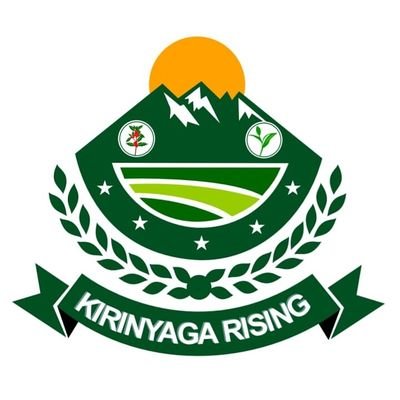 COUNTY GOVERNMENT OF KIRINYAGAP.O. BOX 260 - 10304,KUTUS.DEPARTMENT OF MEDICAL SERVICES, PUBLIC HEALTH & SANITATIONNATIONAL OPEN TENDERFORTENDER FOR PROPOSED CONSTRUCTION OF A 3- STOREY MEDICAL COMPLEX AT KIANYAGA SUB-COUNTY HOSPITAL IN KIANYAGA TOWN, KIRINYAGA COUNTY  TENDER NO: CGK/SCM/MSPH&S/002/2021-2022County Government of KirinyagaP.O. Box 260-10304KUTUSWebsite: www.Kirinyaga.go.ke AUGUST, 2021TABLE OF CONTENTSINVITATION TO TENDERTENDER NAME: TENDER FOR PROPOSED CONSTRUCTION OF A 3- STOREY MEDICAL COMPLEX AT KIANYAGA SUB-COUNTY HOSPITAL IN KIANYAGA TOWN, KIRINYAGA COUNTY TENDER NO: CGK/SCM/MSPH&S/002/2021-2022The County Government of Kirinyaga invites sealed bids from all, interested, eligible and qualified companies for the above-mentioned works.Interested and eligible candidates may obtain detailed information and inspect the tender documents at Kirinyaga County Headquarters, Kutus, Supply Chain Management Office, Room B15 during normal working hours. Interested and eligible tenderers may obtain further information from and inspect the tender documents at Director Supply Chain Management Office, 1st Floor, Kirinyaga County Headquarters, Kutus during normal working hours.A complete set of tender documents may be obtained by interested bidders from the Public Procurement Information Portal website http://tenders.go.ke or the County website www.kirinyaga.go.ke. Bidders who download the documents from the website MUST forward their particulars (Name, contacts, physical address and the tender no./ description) immediately to procurement@kirinyaga.go.ke for recording and any further clarifications or addendums. Tenders must be accompanied by a Bid Security of Kshs 1,000,000 from a reputable bank or insurance firm approved by PPRA in the format provided and shall be valid for an additional 30 days beyond the tender validity period. Prices quoted should be inclusive of all taxes and delivery costs and must be expressed in Kenya shillings and shall remain valid for a period of 120 days from the closing date of the tender. Tenderers shall ensure that the submitted bid (documents) is (are) serialized/paginated, and intact. (i.e., each page in the submitted bid shall have serial identification).Completed tender document plus Two copies should be enclosed in plain sealed envelopes marked with tender reference number and be deposited in the Tender Box located at 1st Floor, County Government of Kirinyaga Headquarters, Kutus Town or be addressed and mailed to: The County Secretary & Head of Public Service,County Headquarters,P.O Box 260 – 10304,Kutus.so as to be received on or before, on or before Tuesday 24th August,2021 AT 2.00 PM.Tenders will be opened immediately thereafter in the presence of the bidders or their representatives who choose to attend the opening at The County Headquarters, 3rd Floor, Conference Room at 2.00pm. Late bids SHALL NOT be accepted.HEAD, SUPPLY CHAIN MANAGEMENTFOR: COUNTY SECRETARYPART1:	TENDERING PROCEDURESSECTION I - INSTRUCTIONS TO TENDERERS	GENERAL PROVISIONSScope of tenderThe Procuring Entity as deﬁned in the Appendix to Conditions of Contract invites tenders for Works Contract as described in the tender documents. The name, identiﬁcation, and number of lots (contracts) of this Tender Document are speciﬁed in the TDS.Throughout this tendering document:The term “inwriting” means communicated in written form (e.g. by mail, e-mail, fax, including if speciﬁed in the TDS, distributed or received through the electronic-procurement system used by the Procuring Entity) with proof of receipt;if the context so requires, “singular” means “plural” and vice versa;“Day” means calendar day, unless otherwise speciﬁed as “Business Day”. A Business Day is any day that is an ofﬁcial working day of the Procuring Entity. It excludes ofﬁcial public holidays.Fraud and corruptionThe Procuring Entity requires compliance with the provisions of the Public Procurement and Asset Disposal Act, 2015, Section 62 “Declaration not to engage in corruption”. The tender submitted by a person shall include a declaration that the person shall not engage in any corrupt or fraudulent practice and a declaration that the person or his or her sub-contractors are not debarred from participating in public procurement proceedings.The Procuring Entity requires compliance with the provisions of the Competition Act 2010, regarding collusive practices in contracting. Any tenderer found to have engaged in collusive conduct shall be disqualiﬁed and criminal and/or civil sanctions may be imposed. To this effect, Tenders shall be required to complete and sign the “Certiﬁcate of Independent Tender Determination” annexed to the Form of Tender.Tenderers shall permit and shall cause their agents (whether declared or not), subcontractors, sub-consultants, service providers, suppliers, and their personnel, to permit the Procuring Entity to inspect all accounts, records and other documents relating to any initial selection process, pre-qualiﬁcation process, tender submission, proposal submission, and contract performance (in the case of award), and to have them audited by auditors appointed by the Procuring Entity.Unfair Competitive Advantage - Fairness and transparency in the tender process require that the ﬁrms or their Afﬁliates competing for a speciﬁc assignment do not derive a competitive advantage from having provided consulting services related to this tender. To that end, the Procuring Entity shall indicate in the Data Sheet and make available to all the ﬁrms together with this tender document all in formation that would in that respect give such ﬁrm any unfair competitive advantage over competing ﬁrms.Eligible tenderersA Tenderer may be a ﬁrm that is a private entity, a state-owned enterprise or institution subject to ITT 3.8, or an individual or any combination of such entities in the form of a joint venture (JV) under an existing agree mentor with the intent to enter in to such an agreement supported by a letter of intent. In the case of a joint venture, all members shall be jointly and severally liable for the execution of the entire Contract in accordance with the Contract terms. The JV shall nominate a Representative who shall have the authority to conduct all business for and on behalf of any and all the members of the JV during the tendering process and, in the event the JV is awarded the Contract, during contract execution. Members of a joint venture may not also make an individual tender, be a subcontractor in a separate tender or be part of another joint venture for the purposes of the same Tender. The maximum number of JV members shall be speciﬁed in the TDS.Public Ofﬁcers of the Procuring Entity, their Spouses, Child, Parent, Brothers or Sister. Child, Parent, Brother or Sister of a Spouse, their business associates or agents and ﬁrms/organizations in which they have a substantial or controlling interest shall not be eligible to tender or be awarded a contract. Public Ofﬁcers are also not allowed to participate in any procurement proceedings.A Tenderer shall not have a conﬂict of interest. Any tenderer found to have a conﬂict of interest shall be disqualiﬁed. A tenderer may be considered to have a conﬂict of interest for the purpose of this tendering process, if the tenderer:Directly or indirectly controls, is controlled by or is under common control with another tenderer;Receives or has received any director indirect subsidy from another tenderer;Has the same legal representative as another tenderer;Has a relationship with another tenderer, directly or through common third parties, that puts it in a position to inﬂuence the tender of another tenderer, or inﬂuence the decisions of the Procuring Entity regarding this tendering process;Any of its afﬁliates participated as a consultant in the preparation of the design or technical speciﬁcations of the goods or works that are the subject of the tender;Any of its afﬁliates has been hired (or is proposed to be hired) by the Procuring Entity as a consultant for Contract implementation;Would be providing goods, works, or non-consulting services resulting from or directly related to consulting services for the preparation or implementation of the contract speciﬁed in this Tender Document;Has a close business or personal relationship with senior management or professional staff of the Procuring Entity who has the ability to inﬂuence the bidding process and:Are directly or indirectly involved in the preparation of the Tender document or speciﬁcations of the Contract, and/or the Tender evaluation process of such contract; orMay be involved in the implementation or supervision of such Contract unless the conﬂicts temming from such relationship has been resolved in a manner acceptable to the Procuring Entity throughout the tendering process and execution of the Contract.A tenderer shall not be involved in corrupt, coercive, obstructive or fraudulent practice. A tenderer that is proven to have been involved in any of these practices shall be automatically disqualiﬁedA Tenderer (either individually or as a JV member) shall not participate in more than one Tender, except for permitted alternative tenders. This includes participation as a subcontractor in other Tenders. Such participation shall result in the disqualiﬁcation of all Tenders in which the ﬁrm is involved. Members of a joint venture may not also make an individual tender, be a sub-contractor in a separate tender or be part of another joint venture for the purposes of the same Tender. A ﬁrm that is not a tenderer or a JV member may participate as a subcontractor in more than one tender.A Tenderer may have the nationality of any country, subject to the restrictions pursuant to ITT3.9. ATenderer shall be deemed to have the nationality of a country if the Tenderer is constituted, incorporated or registered in and operates in conformity with the provisions of the laws of that country, as evidenced by its articles of incorporation (or equivalent documents of constitution or association) and its registration documents, as the case may be. This criterion also shall apply to the determination of the nationality of proposed sub-contractors or sub-consultants for any part of the Contract including related Services.A Tenderer that has been debarred from participating in public procurement shall be ineligible to tender or be awarded a contract. The list of debarred ﬁrms and individuals is available from the website of PPRA www.ppra.go.ke.A Tenderer that is a state-owned enterprise or a public institution in Kenya may be eligible to tender and be awarded Contract(s) only if it is determined by the Procuring Entity to meet the following conditions, i.e. if it is:A legal public entity of Government and/or public administration,ﬁnancially autonomous and not receiving any signiﬁcant subsidies or budget support from any public entity or Government, and;operating under commercial law and vested with legal rights and liabilities similar to any commercial enterprisetoenableitcompetewithﬁrmsintheprivatesectoronanequalbasis.Firms and individuals shall be ineligible if their countries of origin are:As a matter of law or ofﬁcial regulations, Kenya prohibits commercial relations with that country;byanactofcompliancewith a decision of the United Nations Security Council taken under Chapter VII of theCharterof the United Nations, Kenya prohibits any import of goods or contracting of works or services from that country, or any payments to any country, person, or entity in that country.A tenderer shall provide such documentary evidence of eligibility satisfactory to the Procuring Entity, as the Procuring Entity shall reasonably request.Foreign tenderers are required to source at least forty (40%) percent of their contract inputs (in supplies, local sub-contracts and labor) from citizen suppliers and contractors. To this end, a foreign tenderer shall provide in its tender documentary evidence that this requirement is met. Foreign tenderers not meeting this criterion will be automatically disqualiﬁed. Information required to enable the Procuring Entity determine if this condition is met shall be provided for this purpose in “SECTIONI II - EVALUATION AND QUALIFICATION CRITERIA, Item 9”.Pursuant to the eligibility requirements of ITT 3.10, a tender is considered a foreign tenderer, If it is registered in Kenya and has less than 51 percent ownership by nationals of Kenya and if it does not subcontract to foreign ﬁrms or individuals more than 10 percent of the contract price, excluding provisional sums. JVs are considered as foreign tenderers if the individual member ﬁrms registered in Kenya have less 51 percent ownership by nationals of Kenya. The JV shall not subcontract to foreign ﬁrms more than 10 percent of the contract price, excluding provisional sums.The National Construction Authority Act of Kenya requires that all local and foreign contractors be registered with the National Construction Authority and be issued with a Registration Certiﬁcate before they can undertake any construction works in Kenya. Registration shall not be a condition for tender, but it shall be a condition of contract award and signature. A selected tenderer shall be given opportunity to register before such award and signature of contract. Application for registration with National Construction Authority may be accessed from the website www.nca.go.ke.The Competition Act of Kenya requires that ﬁrms wishing to tender as Joint Venture undertakings which may prevent, distort or lessen competition in provision of services are prohibited unless they are exempt in accordance with the provisions of Section 25 of the Competition Act, 2010. JVs will be required to seek for exemption from the Competition Authority. Exemption shall not be a condition for tender, but it shall be a condition of contract award and signature. A JV tenderer shall be given opportunity to seek such exemption as a condition of award and signature of contract. Application for exemption from the Competition Authority of Kenya may be accessed from the website www.cak.go.ke.4.14	A kenyan tenderer shall be eligible to tender if it provides evidence of having fulﬁlled his/her tax obligations by producing valid tax compliance certiﬁcate or tax exemption certiﬁcate issued by the Kenya Revenue Authority.Eligible	goods, equipment, and servicesGoods, equipment and services to be supplied under the Contract may have their origin in any country that is not ineligible under ITT 3.9. At the Procuring Entity's request, Tenderers may be required to provide evidence of the origin of Goods, equipment and services.Any goods, works and production processes with characteristics that have been declared by the relevant national environmental protection agency or by other competent authority as harmful to human beings and to the environment shall not be eligible for procurement.Tenderer's responsibilitiesThe tenderer shall bear all costs associated with the preparation and submission of his/her tender, and the Procuring Entity will in no case be responsible or liable for those costs.The tenderer, at the tenderer's own responsibility and risk, is encouraged to visit and examine and inspect the Site of the Works and its surroundings and obtain all information that may be necessary for preparing the tender and entering into a contract for construction of the Works. The costs of visiting the Site shall beat the tenderer's own expense.The Tenderer and any of its personnel or agents will be granted permission by the Procuring Entity to enter upon its premises and lands for the purpose of such visit. The Tenderer shall indemnify the Procuring Entity again stall liability arising from death or personal injury, loss of or damage to property, and any other losses and expenses incurred as a result of the examination and inspection.The tenderer shall provide in the Form of Tender and Qualiﬁcation Information, a preliminary description of the proposed work method and schedule, including charts, as necessary or required.CONTENTS OF TENDER DOCUMENTSSections of Tender DocumentThe tender document consists of Parts 1, 2, and 3, which includes all the sections speciﬁed below, and which should be read in conjunction with any Addenda issued in accordance with ITT 10.PART 1: Tendering Procedures Section I – Instructions to Tenderers Section II – Tender Data Sheet (TDS)Section III- Evaluation and Qualiﬁcation Criteria Section IV – Tendering FormsPART 2: Works' Requirements Section V - Bills of Quantities Section VI - Speciﬁcations Section VII - DrawingsPART 3: Conditions of Contract and Contract FormsSection VIII - General Conditions (GCC) Section IX - Special Conditions of Contract Section X- Contract FormsThe Invitation to Tender Notice issued by the Procuring Entity is not part of the Contract documents. Unless obtained directly from the Procuring Entity, the Procuring Entity is not responsible for the completeness of the Tender document, responses to requests for clariﬁcation, the minutes of a pre-arranged site visit and those of the pre-Tender meeting (if any), or Addenda to the Tender document in accordance with ITT 10. Incase of any contradiction, documents obtained directly from the Procuring Entity shall prevail.The Tenderer is expected to examine all instructions, forms, terms, and speciﬁcations in the Tender Document and to furnish with its Tender all information and documentation as is required by the Tender document.Clariﬁcation of Tender Document, Site Visit, Pre-tender MeetingA Tenderer requiring any clariﬁcation of the Tender Document shall contact the Procuring Entity in writing at the Procuring Entity's address speciﬁed in the TDS or raise its enquiries during the pre-Tender meeting if provided for in accordance with ITT 7.2. The Procuring Entity will respond in writing to any request for clariﬁcation, provided that such request is received no later than the period speciﬁed in the TDS prior to the deadline for submission of tenders. The Procuring Entity shall forward copies of its response to all tenderers who have acquired the Tender documents in accordance with ITT 7.4, including a description of the inquiry but without identifying its source. If so speciﬁed in the TDS, the Procuring Entity shall also promptly publish its response at the web page identiﬁed in the TDS. Should the clariﬁcation result in changes to the essential elements of the Tender Documents, the Procuring Entity shall amend the Tender Documents following the procedure under ITT 8 and ITT 22.2.The Tenderer, at the Tenderer's own responsibility and risk, is encouraged to visit and examine and inspect the site(s) of the required contracts and obtain all information that may be necessary for preparing a tender. The costs of visiting the Site shall be at the Tenderer's own expense. The Procuring Entity shall specify in the TDS if a pre-arranged Site visit and or a pre-tender meeting will be held, when and where. The Tenderer's designated representative is invited to attend a pre-arranged site visit and a pre-tender meeting, as the case may be. The purpose of the site visit and the pre-tender meeting will be to clarify issues and to answer questions on any matter that may be raised at that stage.The Tenderer is requested to submit any questions in writing, to reach the Procuring Entity not later than the period speciﬁed in the TDS before the meeting.Minutes of a pre-arranged site visit and those of the pre-tender meeting, if applicable, including the text of the questions asked by Tenderers and the responses given, together with any responses prepared after the meeting, will be transmitted promptly to all Tenderers who have acquired the Tender Documents. Minutes shall not identify the source of the questions asked.TheProcuring Entity shall al so promptly publish anonymized (no names) Minutes of the pre-arranged site visit and those of the pre-tender meeting at the web page identiﬁed in the TDS. Any modiﬁcation to the Tender Documents that may become necessary as a result of the pre-arranged site visit and those of the pre-tender meeting shall be made by the Procuring Entity exclusively through the issue of an Addendum pursuant to ITT 8 and not through the minutes of the pre-Tender meeting. Non-attendance at the pre-arranged site visit and the pre-tender meeting will not be a cause for disqualiﬁcation of a Tenderer.Amendment of Tender DocumentsAt any time prior to the deadline for submission of Tenders, the Procuring Entity may amend the Tender Documents by issuing addenda.Any addendum issued shall be part of the Tender Documents and shall be communicated in writing to all who have obtained the Tender Documents from the Procuring Entity. The Procuring Entity shall also promptly publish the addendum on the Procuring Entity's website in accordance with ITT 7.5.To give Tenderers reasonable time in which to take an addendum into account in preparing their Tenders, the Procuring Entity should extend the dead line for the submission of Tenders, pursuant to ITT 22.2.PREPARATION OF TENDERS  9.	Cost of TenderingThe Tenderer shall bear all costs associated with the preparation and submission of its Tender, and the Procuring Entity shall not be responsible or liable for those costs, regardless of the conduct or outcome of the tendering process.Language of TenderThe Tender, as well as all correspondence and documents relating to the tender exchanged by the tenderer and the Procuring Entity, shall be written in the English Language. Supporting documents and printed literature that are part of the Tender may be in another language provided they are accompanied by an accurate and notarized translation of the relevant passages into the English Language, in which case, for purposes of interpretation of the Tender, such translation shall govern.Documents Comprising the TenderThe Tender shall comprise the following:Form of Tender prepared in accordance with ITT 12;Schedules including priced Bill of Quantities, completed in accordance with ITT 12 and ITT 14;Tender Security or Tender-Securing Declaration, in accordance with ITT 19.1;Alternative Tender, if permissible, in accordance with ITT 13;Authorization: written conﬁrmation authorizing the signatory of the Tender to commit the Tenderer, in accordancewithITT20.3;Qualiﬁcations: documentary evidence in accordance with ITT 17 establishing the Tenderer's qualiﬁcations to per form the Contract if its Tender is accepted;Conformity: a technical proposal in accordance with ITT 16;Any other document required in the TDS.In addition to the requirements under ITT 11.1, Tenders submitted by a JV shall include a copy of the Joint Venture Agreement entered into by all members. Alternatively, a letter of intent to execute a Joint Venture Agreement in the event of a successful Tender shall be signed by all members and submitted with the Tender, together with a copy of the proposed JV Agreement. Change of membership and conditions of the JV prior to contract signature will render the tenderliable for disqualiﬁcation.Form of Tender and SchedulesThe Form of Tender and Schedules, including the Bill of Quantities, shall be prepared using the relevant forms furnished in Section IV, Tendering Forms. The forms must be completed with out any alterations to the text, and no substitutes shall be accepted except as provided under ITT 20.3. All blank spaces shall be ﬁlled in with the information requested. The Tenderer shall chronologically serialize all pages of the tender documents submitted.The Tenderer shall furnish in the Form of Tender information on commissions and gratuities, if any, paid or to be paid to agents or any other party relating to this Tender.Alternative TendersUnless otherwise speciﬁed in the TDS, alternative Tenders shall not be considered.When alternative times for completion are explicitly invited, a statement to that effect will be included in the TDS, and the method of evaluating different alternative times for completion will be described in Section III, Evaluation and Qualiﬁcation Criteria.Except as provided under ITT 13.4 below, Tenderers wishing to offer technical alternatives to the requirements of the Tender Documents must ﬁrst price the Procuring Entity's design as described in the Tender Documents and shall further provide all information necessary for a complete evaluation of the alternative by the Procuring Entity, including drawings, design calculations, technical speciﬁcations, breakdown of prices, and proposed construction methodology and other relevant details. Only the technical alternatives, if any, of the Tenderer with the Winning Tender conforming to the basic technical requirements shall be considered by the Procuring Entity.When speciﬁed in the TDS, Tenderers are permitted to submit alternative technical solutions for speciﬁed parts of the Works, and such parts will be identiﬁed in the TDS, as will the method for their evaluating, and described in Section VII, Works' Requirements.Tender Prices and DiscountsThe prices and discounts (including any price reduction) quoted by the Tenderer in the Form of Tender and in the Billof Quantities shall conform to the requirements speciﬁed below.The Tenderer shall ﬁll in rates and prices for all items of the Works described in the Bill of Quantities. Items against which no rate or price is entered by the Tenderer shall be deemed covered by the rates for other items in the Bill of Quantities and will not be paid for separately by the Procuring Entity. An item not listed in the priced Bill of Quantities shall be assumed to be not included in the Tender, and provided that the Tender is determined substantially responsive notwithstanding this omission, the average price of the item quoted by substantially responsive Tenderers will be added to the Tender price and the equivalent total cost of the Tender so determined will be used for price comparison.The price to be quoted in the Form of Tender, in accordance with ITT 12.1, shall be the total price of the Tender, including any discounts offered.The Tenderer shall quote any discounts and the methodology for their application in the Form of Tender, in accordance with ITT 12.1.It will be speciﬁed in the TDS if the rates and prices quoted by the Tenderer are or are not subject to adjustment during the performance of the Contract in accordance with the provisions of the Conditions of Contract, except incases where the contract is subject to ﬂuctuations and adjustments, not ﬁxed price. In such a case, the Tenderer shall furnish the indices and weightings for the price adjustment formulae in the Schedule of Adjustment Data and the Procuring Entity may require the Tenderer to justify its proposed indices and weightings.Where tenders are being invited for individual lots (contracts)or for any combination of lots (packages), tenderers wishing to offer discounts for the award of more than one Contract shall specify in their Tender the price reductions applicable to each package, or alternatively, to individual Contracts within the package. Discounts shall be submitted in accordance with ITT 14.4, provided the Tenders for all lots (contracts) are opened at the sametime.All duties, taxes, and other levies payable by the Contractor under the Contract, or for any other cause, as of the date 30 days prior to the deadline for submission of Tenders, shall be included in the rates and prices and the total Tender Price submitted by the Tenderer.Currencies of Tender and PaymentThe currency(ies) of the Tender and the currency(ies) of payments shall be the same.Tenderers shall quote entirely in Kenya Shillings. The unit rates and the prices shall be quoted by the Tenderer in the Bill of Quantities, entirely in Kenya shillings.A Tenderer expecting to incur expenditures in other currencies for inputs to the Works supplied from outside Kenya (referred to as “the foreign currency requirements”) shall (if so allowed in the TDS) indicate in the Appendix to Tender the percentage(s) of the Tender Price (excluding Provisional Sums), needed by the Tenderer for the payment of such foreign currency requirements, limited to no more than two foreign currencies.The rates of exchange to be used by the Tenderer in arriving at the local currency equivalent and the percentage(s) mentioned in (a) above shall be speciﬁed by the Tenderer in the Appendix to Tender and shall be based on the exchange rate provided by the Central Bank of Kenya on the date 30 days prior to the actual date of tender opening. Such exchange rate shall apply for all foreign payments under the Contract.Tenderers may be required by the Procuring Entity to justify, to the Procuring Entity's satisfaction, their local and foreign currency requirements, and to substantiate that the amounts included in the unit rates and prices and shown in the Schedule of Adjustment Data in the Appendix to Tender are reasonable, in which case a detailed break down of the foreign currency requirements shall be provided by Tenderers.Documents Comprising the Technical ProposalThe Tenderer shall furnish a technical proposal including a statement of work methods, equipment, personnel, schedule and any other information as stipulated in Section IV, Tender Forms, insufﬁcient detail to demonstrate the adequacy of the Tenderer's proposal to meet the work's requirements and the completion time.Documents Establishing the Eligibility and Qualiﬁcations of the TendererTenderers shall complete the Form of Tender, included in Section IV, Tender Forms, to establish Tenderer's eligibility in accordance with ITT 4.In accordance with Section III, Evaluation and Qualiﬁcation Criteria, to establish its qualiﬁcations to perform the Contract the Tenderer shall provide the information requested in the corresponding information sheets included in Section IV, Tender Forms.If a marg in of preference applies as speciﬁed in accordance with ITT 33.1, nation al tenderers, individually or in joint ventures, applying for eligibility for national preference shall supply all information required to satisfy the criteria for eligibility speciﬁed in accordance with ITT 33.1.Tenderers shall be asked to provide, as part of the data for qualiﬁcation, such information, including details of ownership, as shall be required to determine whether, according to the classiﬁcation established by the Procuring Entity, a particular contractor or group of contractors qualiﬁes for a margin of preference. Further the information will enable the Procuring Entity identify any actual or potential conﬂict of interest in relation to the procurement and/or contract management processes, or a possibility of collusion between tenderers, and thereby help to prevent any corrupt inﬂuence in relation to the procurement process or contract management.The purpose of the information described in ITT 17.4 above overrides any claims to conﬁdentiality which a tenderer may have. There can be no circumstances in which it would be justiﬁed for a tenderer to keep information relating to its ownership and control conﬁdential where it is tendering to undertake public sector work and receive public sector funds. Thus, conﬁdentiality will not be accepted by the Procuring Entity as a justiﬁcation for a Tenderer's failure to disclose, or failure to provide required information on its ownership and control.The Tenderer shall provide further documentary proof, information or authorizations that the Procuring Entity may request in relation to owner ship and control which in formation on any changes to the information which was provided by the tenderer under ITT 6.4. The obligations to require this information shall continue for the duration of the procurement process and contract performance and after completion of the contract, if any change to the information previously provided may reveal a conﬂict of interest in relation to the award or management of the contract.All information provided by the tenderer pursuant to these requirements must be complete, current and accurate as at the date of provision to the Procuring Entity. In submitting the information required pursuant to these requirements, the Tenderer shall warrant that the information submitted is complete, current and accurate as at the date of submission to the Procuring Entity.If a tenderer fails to submit the information required by these requirements, its tender will be rejected. Similarly, iftheProcuring Entity is unable, after taking reasonable steps, to verify to a reasonable degree the information submitted by a tenderer pursuant to these requirements, then the tender will be rejected.If information submitted by a tenderer pursuant to these requirements, or obtained by the Procuring Entity (whether through its own enquiries, through notiﬁcation by the public or otherwise), shows any conﬂict of interest which could materially and improperly beneﬁt the tenderer in relation to the procurement or contract management process, then:If the procurement process is still ongoing, the tenderer will bed is qualiﬁed from the procurement process,if the contract has been awarded to that tenderer, the contract award will be set as idepending the outcome of (iii),the tenderer will be referred to the relevant law enforcement authorities for investigation of whether the tenderer or any other person shave committed any criminal offence.If a tenderer submits information pursuant to these requirements that is in complete, in accurate or out-of-date, or attempts to obstruct the veriﬁcation process, then the consequences ITT 17.8 will ensue unless the tenderer can show to the reasonable satisfaction of the Procuring Entity that any such act was not material, or was due to genuine error which was not attributable to the intentional act, negligence or recklessness of the tender.Period of Validity of Tenders18.1. Tenders shall remain valid for the Tender Validity period speciﬁed in the TDS. The Tender Validity period starts from the date ﬁxed for the Tender submission deadline (as prescribed by the Procuring Entity in accordance with ITT 22). At ender valid for a shorter period shall be rejected by the Procuring Entity as non-responsive.18.2 In exceptional circumstances, prior to the expiration of the Tender validity period, the Procuring Entity may request Tenderers to extend the period of validity of their Tenders.The request and the response shall be made in writing. If a Tender Security is requested in accordance with ITT 19, it shall also be extended for thirty (30) days beyond the deadline of the extended validity period. A Tenderer may refuse the request without forfeiting its Tendersecurity. A TenderergrantingtherequestshallnotberequiredorpermittedtomodifyitsTender.Tender SecurityThe Tenderer shall furnish as part of its Tender, either a Tender-Securing Declaration or a Tender Security as speciﬁed in the TDS, in original form and, in the case of a Tender Security, in the amount and currency speciﬁed in the TDS. A Tender-Securing Declaration shall use the form included in Section IV, Tender Forms.If a Tender Security is speciﬁed pursuant to ITT 19.1, the Tender Security shall be a demand guarantee in any of the following forms at the Tenderer's option:cash;a bank guarantee;a guarantee by an insurance company registered and licensed by the Insurance Regulatory Authority listed by the Authority;a guarantee issued by a ﬁnancial institution approved and licensed by the Central Bank of Kenya, from a reputable source, and an eligible country.If an unconditional bank guarantee is issued by a bank located outside Kenya, the issuing bank shall have a correspondent bank located in Kenya to make it enforceable. The Tender Security shall be valid for thirty (30) days beyond the original validity period of the Tender, or beyond any period of extension if requested under ITT 18.2.If a Tender Security or Tender-Securing Declaration is speciﬁed pursuant to ITT 19.1, any Tender not accompanied by a substantially responsive Tender Security or Tender-Securing Declaration shall be rejected by the Procuring Entity as non-responsive.If a Tender Security is speciﬁed pursuant to ITT 19.1, the Tender Security of unsuccessful Tenderers shall be returned as promptly as possible upon the successful Tenderer's signing the Contract and furnishing the Performance Security and any other documents required in the TDS. The Procuring Entity shall also promptly return the tender security to the tenderers where the procurement proceedings are terminated, all tenders were determined non-responsive or a bidder declines to extend tender validity period.The Tender Security of the successful Tenderer shall be returned as promptly as possible once the successful Tenderer has signed the Contract and furnished the required Performance Security, and any other documents required in the TDS.The Tender Security may be forfeited or the Tender-Securing Declaration executed:if a Tenderer withdraws its Tender during the period of Tender validity speciﬁed by the Tenderer on the Form of Tender, or any extension there to provided by the Tenderer; orif the successful Tenderer fails to: -signthe Contract in accordance with ITT47; orfurnish a Performance Security and if required in the TDS, and any other documents required in the TDS.Where tender securing declaration is executed, the Procuring Entity shall recommend to the PPRA to debars the Tenderer from participating in public procurement as provided in the law.The Tender Security or the Tender-Securing Declaration of a JV shall be in the name of the JV that submits the Tender. If the JV has not been legally constituted into a legally enforceable JV at the time of tendering, the Tender Security or the Tender-Securing Declaration shall be in the names of all future members as named in the letter of intent referred to in ITT 4.1 and ITT 11.2.A tenderer shall not issue a tender security to guarantee itself.Format and Signing of TenderThe Tenderer shall prepare one original of the documents comprising the Tender as described in ITT 11 and clearly mark it “ORIGINAL.” Alternative Tenders, if permitted in accordance with ITT 13, shall be clearly marked “ALTERNATIVE.” In addition, the Tenderer shall submit copies of the Tender, in the number speciﬁed in the TDS and clearly mark them “COPY.” In the event of any discrepancy between the origin a landthe copies, the original shall prevail.Tenderers shall mark as “CONFIDENTIAL” all information in their Tenders which is conﬁdential to their business. This may include proprietary information, trade secrets, or commercial or ﬁnancially sensitive information.The original and all copies of the Tender shall be typed or written in indelible ink and shall be signed by a person duly authorized to sign on behalf of the Tenderer. This authorization shall consist of a written conﬁrmation as speciﬁed in theTDS and shall be attached to the Tender. The name and position held by each person signing the authorization must be typed or printed below the signature. All pages of the Tender where entries or amendments have been made shall be signed or initialed by the person signing the Tender.Incase the Tenderer is a JV, the Tender shall be signed by an authorized representative of the JV on behalf of the JV, and so as to be legally binding on all the members as evidenced by a power of attorney signed by their legally authorized representatives.Any inter-lineation, erasures, or overwriting shall be valid only if they are signed or initialed by the person signing the Tender.SUBMISSION AND OPENING OF TENDERSSealing and Marking of TendersThe Tenderer shall deliver the Tender in a single sealed envelope, or in a single sealed package, or in a single sealed container bearing the name and Reference number of the Tender, addressed to the Procuring Entity and a warning not to open before the time and date for Tender opening date. Within the single envelope, package or container, the Tenderer shall place the following separate, sealed envelopes:in an envelope or package or container marked “ORIGINAL”, all documents comprising the Tender, as described in ITT 11; andin a nenvelope or package or container marked “COPIES”, all required copies of the Tender; andif alternative Tenders are permitted in accordance with ITT 13, and if relevant:in an envelope or package or container marked “ORIGINAL –ALTERNATIVE TENDER”, the alternative Tender; andin the envelope or package or container marked “COPIES- ALTERNATIVE TENDER”, all required copies of the alternative Tender.The inner envelopes or packages or containers shall:bear the name and address of the Procuring Entity,bear the name and address of the Tenderer; andbear the name and Reference number of the Tender.If an envelope or package or container is not sealed and marked as required, the Procuring Entity will assume no responsibility for the misplacement or premature opening of the Tender. Tenders misplaced or opened prematurely will not be accepted.Deadline for Submission of TendersTenders must be received by the Procuring Entity at the address speciﬁed in the TDS and no later than the date andtimealsospeciﬁedinthe TDS. When so speciﬁed in the TDS, tenderers shall have the option of submitting their Tenders electronically. Tenderers submitting Tenders electronically shall follow the electronic Tender submission procedures speciﬁed in the TDS.The Procuring Entity may, at its discretion, extend the deadline for the submission of Tenders by amending the TenderDocumentsinaccordance with ITT 8, in which case all rights and obligations of the Procuring Entity and Tenderers previously subject to the deadline shall there after be subject to the deadline as extended.Late TendersThe Procuring Entity shall not consider any Tender that arrives after the deadline for submissionof tenders, in accordance with ITT 22. Any Tender received by the Procuring Entity after the deadline for submission of Tenders shall be declared late, rejected, and returned unopened to the Tenderer.Withdrawal, Substitution, and Modiﬁcation of TendersA Tenderer may withdraw, substitute, or modify its Tender afterith as been submitted by sending a written notice, duly signed by an authorized representative, and shall include a copy of the authorization in accordance with ITT 20.3, (except that withdrawal notices do not require copies). The corresponding substitution or modiﬁcation of the Tender must accompany the respective written notice. All notices must be:prepared and submitted in accordance with ITT 20 and ITT 21 (except that withdrawals notices do not require copies), and in addition, the respective envelopes shall be clearly marked “WITHDRAWAL,” “SUBSTITUTION,” “MODIFICATION;” andreceived by the Procuring Entity prior to the deadline prescribed for submission of Tenders, in accordance with ITT 22.Tenders requested to be withdrawn in accordance with ITT 24.1 shall be returned unopened to the Tenderers.No Tender may be withdrawn, substituted, or modiﬁed in the interval between the deadline for submission of Tenders and the expiration of the period of Tender validity speciﬁed by the Tenderer on the Form of Tender or any extension thereof.Tender OpeningExcept in the cases speciﬁed in ITT 23 and ITT 24.2, the Procuring Entity shall publicly open and read out all Tenders received by the deadline, at the date, time and place speciﬁed in the TDS, in the presence of Tenderers' designated representatives who chooses to attend. Any speciﬁc electronic Tender opening procedures required if electronic Tendering is permitted in accordance with ITT 22.1, shall be as speciﬁed in the TDS.First, envelopes marked “WITHDRAWAL” shall be opened and read out and the envelopes with the corresponding Tender shall not be opened but returned to the Tenderer. No Tender withdrawal shall be permitted unless the corresponding withdrawal notice contains a valid authorization to request the withdrawal and is read out at Tender opening.Next, envelopes marked “SUBSTITUTION” shall be opened and read out and exchanged with the corresponding Tender being substituted, and the substituted Tender shall not be opened, but returned to the Tenderer. No Tender substitution shall be permitted unless the corresponding substitution notice contains a valid authorization to request the substitution and is read out at Tender opening.Next, envelopes marked “MODIFICATION” shall be opened and read out with the corresponding Tender. No Tender modiﬁcation shall be permitted unless the corresponding modiﬁcation notice contains a valid authorizationtorequestthemodiﬁcationandisreadoutatTenderopening.Next, all remaining envelopes shall be opened one at a time, reading out: the name of the Tenderer and whether there is a modiﬁcation; the total Tender Price, per lot (contract) if applicable, including any discounts and alternative Tenders; the presence or absence of a Tender Security or Tender-Securing Declaration, if required; and any other details as the Procuring Entity may consider appropriate.Only Tenders, alternative Tenders and discounts that are opened and read out at Tender opening shall be considered further for evaluation. The Form of Tender and pages of the Bill of Quantities (to be decided on by the tender opening committee) are to be initialed by the members of the tender opening committee attending the opening.At the Tender Opening, the Procuring Entitys hall neither discuss the merits of any Tender nor reject any Tender (except for late Tenders, in accordance with ITT 23.1).The Procuring Entity shall prepare minutes of the Tender Opening that shall include, as a minimum: -the name of the Tenderer and whether there is a withdrawal, substitution, or modiﬁcation;the Tender Price, per lot (contract) if applicable, including any discounts;any alternative Tenders;the presence or absence of a Tender Security, if new as required;number of pages of each tender document submitted.The Tenderers' representatives who are present shall be requested to sign the minutes. The omission of a Tenderer's signature on the minutes shall not invalidate the contents and effect of the minutes. A copy of the tender opening register shall be distributed to all Tenderers.E. 	EVALUATION AND COMPARISON OF TENDERSConﬁdentialityInformation relating to the evaluation of Tenders and recommendation of contract award shall not be disclosed to Tenderersorany other persons not ofﬁcially concerned with the Tender process until information on Intention to Award the Contract is transmitted to all Tenderers in accordance with ITT 43.Any effort by a Tenderer to inﬂuence the Procuring Entity in the evaluation of the Tenders or Contract award decisions may result in the rejection of its tender.Not withstanding ITT 26.2, from the time of tender opening to the time of contract award, if a tenderer wishes to contact the Procuring Entity on any matter related to the tendering process, it shall do so in writing.Clariﬁcation of TendersTo assist in the examination, evaluation, and comparison of the tenders, and qualiﬁcation of the tenderers, the Procuring Entity may, at its discretion, ask any tenderer for a clariﬁcation of its tender, given a reasonable time for aresponse. Any clariﬁcation submitted by a tenderer that is not in response to a request by the Procuring Entity shallnot be considered. The Procuring Entity's request for clariﬁcation and the response shall be in writing. No change, including any voluntary increase or decrease, in the prices or substance of the tender shall be sought, offered, or permitted, except to conﬁrm the correction of arithmetic errors discovered by the Procuring Entity in the evaluation of the tenders, in accordance with ITT 31.If a tenderer does not provide clariﬁcations of its tender by the date and time set in the Procuring Entity's request for clariﬁcation, its Tender may be rejected.Deviations, Reservations, and OmissionsDuring the evaluation of tenders, the following deﬁnitions apply: -“Deviation” is a departure from the requirements speciﬁed in the tender document;“Reservation” is the setting of limiting conditions or withholding from complete acceptance of the requirements speciﬁed in the tender document; and“Omission” is the failure to submit part or all of the information or documentation required in the Tender document.Determination of ResponsivenessThe Procuring Entity's determination of a Tender's responsiveness is to be based on the contents of the tender itself, as deﬁned in ITT 11.A substantially responsive Tender is one that meets the requirements of the Tender document without material deviation, reservation, or omission. A material deviation, reservation, or omission is one that, if accepted, would:Affecting any substantial way the scope, quality, or performance of the Works speciﬁed in the Contract;limit in any substantial way, inconsistent with the tender document, the Procuring Entity's rights or the tenderer's obligations under the proposed contract;if rectiﬁed, would unfairly affect the competitive position of other tenderers presenting substantially responsive tenders.The Procuring Entity shall examine the technical aspects of the tender submitted in accordance with ITT 16, to conﬁrm that all requirements of Section VII, Works' Requirements have been met without any material deviation, reservation or omission.If a tender is not substantially responsive to the requirements of the tender document, it shall be rejected by the Procuring Entity and may not subsequently be made responsive by correction of the material deviation, reservation, or omission.Non-material Non-conformitiesProvided that a tender is substantially responsive, the Procuring Entity may waive any non-conformities in the tender.Provided that a Tender is substantially responsive, the Procuring Entity may request that the tenderer submit the necessary information or documentation, within a reasonable period of time, to rectify non-material non- conformities in the tender related to documentation requirements. Requesting information or documentation on such non-conformities shall not be related to any aspect of the price of the tender. Failure of the tenderer to comply with the request may result in the rejection of its tender.Provided that a tender is substantially responsive, the Procuring Entity shall rectify quantiﬁable non-material non-conformities related to the Tender Price. To this effect, the Tender Price shall be adjusted, for comparison purposes only, to reﬂect the price of a missing or non-conforming item or component in the manner speciﬁed in the TDS.Arithmetical ErrorsThe tender sum as submitted and read out during the tender opening shall be absolute and ﬁnal and shall not be the subject of correction, adjustment or amendment in any way by any person or entity.Provided that the Tender is substantially responsive, the Procuring Entity shall handle errors on the following basis: -Any error detected if considered a major deviation that affects the substance of the tender, shall lead to disqualiﬁcation of the tender as non-responsive.Any errors in the submitted tender arising from a miscalculation of unit price, quantity, subtotal and total bid price shall be considered as a major deviation that affects the substance of the tender and shall lead to disqualiﬁcation of the tender as non-responsive. and if there is a discrepancy between words and ﬁgures, the amount in words shall prevailTenderers shall be notiﬁed of any error detected in their bid during the notiﬁcation of award.Conversion to Single CurrencyFor evaluation and comparison purposes, the currency(ies) of the Tender shall be converted in to a single currency as speciﬁed in the TDS.Margin of Preference and ReservationsA margin of preference may be allowed only when the contract is open to international competitive tendering where foreign contractors are expected to participate in the tendering process and where the contract exceeds the value/threshold speciﬁed in the Regulations.A margin of preference shall not be allowed unless it is speciﬁed so in the TDS.Contracts procured on basis of international competitive tendering shall not be subject to reservations exclusive to speciﬁc groups as provided in ITT 33.4.Where it is intended to reserve a contract to a speciﬁc group of businesses (these groups are Small and Medium Enterprises, Women Enterprises, Youth Enterprises and Enterprises of persons living with disability, as the case may be), and who are appropriately registered as such by the authority to be speciﬁed in the TDS, a procuring entity shall ensure that the invitation to tender speciﬁcally indicates that only businesses or ﬁrms belonging to the speciﬁed group are eligible to tender. No tender shall be reserved to more than one group. If not so stated in the Invitation to Tender and in the Tender documents, the invitation to tender will be open to all interested tenderers.Nominated SubcontractorsUnless otherwise stated in the TDS, the Procuring Entity does not intend to execute any speciﬁc elements of the Works by subcontractors selected/nominated by the Procuring Entity. Incase the Procuring Entity nominates a subcontractor, the subcontract agreement shall be signed by the Subcontractor and the Procuring Entity. The main contract shall specify the working arrangements between the main contractor and the nominated subcontractor.Tenderers may propose sub-contracting up to the percentage of total value of contracts or the volume of works as speciﬁed in the TDS. Subcontractors proposed by the Tenderer shall be fully qualiﬁed for their parts of the Works.Domestic subcontractor's qualiﬁcations shall not be used by the Tenderer to qualify for the Works unless their specialized parts of the Works were previously designated so by the Procuring Entity in the TDS a scan be met by subcontractors referred to hereafter as 'Specialized Subcontractors', in which case, the qualiﬁcations of the Specialized Sub contract or sproposed by the Tenderer may be added to the qualiﬁcations of the Tenderer.Evaluation of TendersThe Procuring Entity shall use the criteria and methodologies listed in this ITT and Section III, Evaluation and Qualiﬁcation Criteria No other evaluation criteria or methodologies shall be permitted. By applying the criteria and methodologies the Procuring Entity shall determine the Lowest Evaluated Tender in accordance with ITT 40.To evaluate a Tender, the Procuring Entity shall consider the following:Price adjustment in accordance with ITT 31.1 (iii); excluding provisional sums and contingencies, if any, but including Day work items, where priced competitively;price adjustment due to discounts offered in accordance with ITT 14.4;converting the amount resulting from applying (a) and (b) above, if relevant, to a single currency in accordance with ITT 32;price adjustment due to quantiﬁable non material non-conformities in accordance with ITT 30.3; andany additional evaluation factors speciﬁed in the TDS and Section III, Evaluation and Qualiﬁcation Criteria.The estimated effect of the price adjustment provisions of the Conditions of Contract, applied over the period of execution of the Contract, shall not be consideredin Tender evaluation.Where the tender involves multiple lots or contracts, the tenderer will be allowed to tender for one or more lots (contracts). Each lot or contract will be evaluated in accordance with ITT 35.2. The methodology to determine the lowest evaluated tenderer or tenderers base done lot (contract) or based on a combination of lots (contracts), will be speciﬁed in Section III, Evaluation and Qualiﬁcation Criteria. In the case of multiple lots or contracts, tenderer will be will be required to prepare the Eligibility and Qualiﬁcation Criteria Form for each Lot.Comparison of tendersThe Procuring Entity shall compare the evaluated costs of all substantially responsive Tenders established in accordance with ITT 35.2 to determine the Tender that has the lowest evaluated cost.Abnormally low tenders and abnormally high tenders Abnormally Low TendersAn Abnormally Low Tender is one where the Tender price, in combination with other elements of the Tender, appears so low that it raises material concerns as to the capability of the Tenderer in regards to the Tenderer's ability to perform the Contract for the offered Tender Price or that genuine competition between Tenderers is compromised.In the event of identiﬁcation of a potentially Abnormally Low Tender, the Procuring Entity shall seek written clariﬁcations from the Tenderer, including detailed price analyses of its Tender price in relation to the subject matter of the contract, scope, proposed methodology, schedule, allocation of risks and responsibilities and any otherr equirements of the Tender document.After evaluation of the price analyses, in the event that the Procuring Entity determines that the Tenderer has failed to demonstrate its capability to perform the Contract for the offered Tender Price, the Procuring Entity shall reject the Tender.Abnormally high tendersAnabnormally high tender price is one where the tender price, in combination with other constituent elements of the Tender, appears unreasonably too high to the extent that the Procuring Entity is concerned that it (the Procuring Entity) may not be getting value for money or it may be paying too high a price for the contract compared with market prices or that genuine competition between Tenderers is compromised.Incase of a nab normally high price, the Procuring Entity shall make a survey of the market prices, check if the estimated cost of the contract is correct and review the Tender Documents to check if the speciﬁcations, scope of work and conditions of contract are contributory to the abnormally high tenders. The Procuring Entity may also seek written clariﬁcation from the tenderer on the reason for the high tender price. The Procuring Entity shall proceed as follows:If the tender price is abnormally high based on wrong estimated cost of the contract, the Procuring Entity may accept or not a ccept the tender depending on the Procuring Entity's budget considerations.If speciﬁcations, scope of work and/or conditions of contract are contributory to the abnormally high tender prices, the Procuring Entity shall reject all tenders and may retender for the contract based on revised estimates, speciﬁcations, scope of work and conditions of contract, as the case may be.If the Procuring Entity determines that the Tender Price is abnormally too high because genuine competition between tenderers is compromised (often due to collusion, corruption or other manipulations), the Procuring Entity shall reject all Tenders and shall institute or cause competent Government Agencies to institute an investigation on the cause of the compromise, before retendering.Unbalanced and/ or front-loaded tendersIf in the Procuring Entity's opinion, the Tender that is evaluated as the lowest evaluated price is seriously unbalanced and/or frontloaded, the Procuring Entity may require the Tenderer to provide written clariﬁcations. Clariﬁcations may include detailed price analyses to demonstrate the consistency of the tender prices with the scope of works, proposed methodology, schedule and any other requirements of the Tender document.After the evaluation of the information and detailed price analyses presented by the Tenderer, the Procuring Entity may as appropriate:accept theTender;require that the total amount of the Performance Security be increased at the expense of the Tenderer to a level not exceeding a 30% of the Contract Price;agree on a payment mode that eliminates the inherent risk of the Procuring Entity paying too much for undelivered works;reject the Tender,Qualiﬁcations of the tendererThe Procuring Entity shall determine to its satisfaction whether the eligible Tenderer that is selected as having submitted the lowest evaluated cost and substantially responsive Tender, meets the qualifying criteria speciﬁed in Section III, Evaluation and Qualiﬁcation Criteria.The determination shall be based upon an examination of the documentary evidence of the Tenderer's qualiﬁcations submitted by the Tenderer, pursuant to ITT 17. The determination shall not take into consideration the qualiﬁcations of other ﬁrms such as the Tenderer's subsidiaries, parent entities, afﬁliates, subcontractors (other than Specialized Sub-contractors if permitted in the Tender document), or any other ﬁrm(s) different from the Tenderer.An afﬁrmative determination shall be a prerequisite for award of the Contract to the Tenderer. A negative determination shall result in disqualiﬁcation of the Tender, in which event the ProcuringEntityshallproceedto the Tenderer who offers a substantially responsive Tender with the next lowest evaluated price to make a similar determination of that Tenderer's qualiﬁcations to perform satisfactorily.Lowest evaluated tenderHaving compared the evaluated prices of Tenders, the Procuring Entity shall determine the Lowest Evaluated Tender. The Lowest Evaluated Tender is the Tender of the Tenderer that meets the Qualiﬁcation Criteria and whose Tender has been determined to be:Mostresponsive to the Tender document; andthe lowest evaluated price.Procuring entity's right to accept any tender, and to reject any or all tenders.The Procuring Entity reserves the right to accept or reject any Tender and to annul the Tender process and reject all Tenders at any time prior to Contract Award, without there by incurring any liability to Tenderers. Incase of annulment, all Tenders submitted and speciﬁcally, Tender securities, shall be promptly returned to the Tenderers.F. 	AWARD OF CONTRACT41.0 	Award criteriaThe Procuring Entity shall award the Contract to the successful tenderer whose tender has been determined to be the Lowest Evaluated Tender.Notice of Intention to Enter into a Contract/Notification of Award Uponaward of the contract and prior to the expiry of the Tender Validity Period the Procuring Entity shall issue a Notiﬁcation of Intention to Enter into a Contract/Notiﬁcation of award to all tenderers which shall contain, at a minimum, the following information:the name and address of the Tenderer submitting the successful tender;the Contract price of the successful tender;a statement of the reason(s) the tender of the unsuccessful tenderer to whom the letter is addressed was unsuccessful, unless the price information in (c) above already reveals the reason;the expiry date of the Standstill Period; andinstruction son how to request a debrieﬁng and/ or submit a complaint during the stand still period;Stand still PeriodThe Contract shall not be signed earlier than the expiry of a Standstill Period of 14 days to allow any dissatisﬁed tender to launch a complaint. Where only one Tender is submitted, the Standstill Period shall not apply.Where a Standstill Period applies, it shall commence when the Procuring Entity has transmitted to each Tenderer the Notiﬁcation of Intention to Enter into a Contract with the successful Tenderer.Debrieﬁng by The Procuring EntityOn receipt of the Procuring Entity's Notiﬁcation of Intention to Enter into a Contract referred to in ITT 43, an unsuccessful tenderer may make a written request to the Procuring Entity for a debrieﬁng on speciﬁc issues or concerns regarding their tender. The Procuring Entity shall provide the debrieﬁng within ﬁve days of receipt of the request.Debrieﬁngs of unsuccessful Tenderers may be done in writing or verbally. The Tenderer shall bear its own costs of attending such a debrieﬁng meeting.	Letter of AwardPrior to the expiry of the Tender Validity Period and upon expiry of the Standstill Period speciﬁed in ITT 42.1, upon addressing a complaint that has been ﬁled with in the Standstill Period, the Procuring Entity shall transmit the Letter of Award to the successful Tenderer. The letter of award shall request the successful tenderer to furnish the Performance Security within 21 days of the date of the letter.Signing of ContractUpon the expiry of the fourteen days of the Notiﬁcation of Intention to enter in to contract and upon the parties meeting their respective statutory requirements, the Procuring Entity shall send the successful Tenderer the Contract Agreement.Within fourteen (14) days of receipt of the Contract Agreement, the successful Tenderer shall sign, date, and returnittotheProcuringEntity.The written contract shall be entered into within the period speciﬁed in the notiﬁcation of award and before expiry of the tender validity period.Performance SecurityWithin twenty-one (21) days of the receipt of the Letter of Award from the Procuring Entity, the successful Tenderer shall furnish the Performance Security and, any other documents required in the TDS, in accordance with the General Conditions of Contract, subject to ITT 38.2 (b), using the Performance Security and other Forms included in Section X, Contract Forms, or another form acceptable to the Procuring Entity. A foreign institution providing a bank guarantee shall have a correspondent ﬁnancial institution located in Kenya, unless the Procuring Entity has agreed in writing that a correspondent bank is not required.Failure of the successful Tenderer to submit the above-mentioned Performance Security and otherdocuments required in the TDS or sign the Contract shall constitute sufﬁcient grounds for the annulment of the award and forfeiture of the Tender Security. In that event the Procuring Entity may award the Contract to the Tenderer offering the next Best Evaluated Tender.Performance security shall not be required for contracts estimated to cost less than the amount speciﬁed inthe Regulations.Publication of Procurement ContractWithin fourteen days after signing the contract, the Procuring Entity shall publish the awarded contract at its notice boards and websites; and on the Website of the Authority. At the minimum, the notice shall contain the following information:name and address of the Procuring Entity;name and reference number of the contract being awarded, a summary of its scope and the selection method used;the name of the successful Tenderer, the ﬁnal total contract price, the contract duration;dates of signature, commencement and completion of contract;names of all Tenderers that submitted Tenders, and their Tender prices as readout at Tender opening.Procurement related Complaints and Administrative ReviewThe procedures for making Procurement-related Complaints are as speciﬁed in the TDS.  A request for administrative review shall be made in the form provided under contract forms.Section II - Tender Data Sheet (TDS)The following specific data shall complement, supplement, or amend the provisions in the Instructions to Tenderers (ITT). Whenever there is a conflict, the provisions herein shall prevail over those in ITT.SECTION III - EVALUATION AND QUALIFICATION CRITERIAQUALIFICATION FORM*EVALUATION PROCESS / EVALUATION CRITERIASTAGE 1. MANDATORY/PRELIMINARY REQUIREMENTS The following must be submitted together with the Bid All entries must be typed or written in ink. Mistakes must not be erased but should be crossed out and corrections made and initialed by the persons signing the tender.Bidders shall attach copies of the under listed documents and Must be certified (signed and stamped) by commissioner of oaths/advocate registered in Kenya:Copy of Certificate of Incorporation/Business Name certified by commissioner of oaths Certificate A copy of valid Tax Compliance Certificate certified by commissioner of Oaths (will be checked with KRA TCC.)  A Certified Copy of RECENT CR 12 Form (24 Months) from Registrar of company. Registration with National Construction Authority (NCA) 4 and above as a Building Works contractor valid at the date of tender of submission. Copy of Valid Contractors Annual Practicing License from National Construction Authority (NCA) as a Building Works contractor Financial audited accounts for two (2) previous years endorsed, signed and stamped by a registered external auditor.Duly filled, signed and stamped confidential business questionnaire by an individual entrusted with the powers of attorneyDuly filled, signed and stamped Priced Bills of Quantities.Duly filled, signed and stamped Form of TenderDuly filled, signed and stamped self-declaration forms (r 62).Tenders must be accompanied by a Bid Security of Kshs 1,000,000 from a reputable bank or insurance firm approved by PPRA in the format provided valid for an additional 30 days beyond the tender validity period. Tenderers shall ensure that the submitted bid (documents) is (are) serialized/paginated, intact and in PDF format. (i.e., in the format of 1,2,3,4,5…….) from the first page to the last page and uploaded in PDF format).Bidders should attach a Pre- Bid Certificate issued at a Pre-Bid Meeting/Site visit which shall be held on Thursday 12th August 2021Bidders that will not comply with the above criteria shall be considered non-responsive   STAGE 2. TECHNICAL EVALUATIONIn addition to the mandatory requirements above, a minimum technical score of 70% shall be required to proceed to evaluation of the financial bids.STAGE 3. FINANCIAL EVALUATION The winning bidder will be the lowest bidder among those who will have passed the technical evaluation as outlined in (1 & 2) above except where the bidder has not satisfied all other requirements stated in the bid document. The financial evaluation will include:
(1) Arithmetic Errors
The bid shall be checked for arithmetic errors based on the rates and the total sums indicated in the bills of quantities. Confirmation shall be sought in writing from the tenderers whose tender sums will be determined to have a significant arithmetic error to their disadvantage, to confirm whether they stand by their tender sums.

(2) Comparison of rates
The evaluation committee will compare rates from different bidders and note consistency of rates and front loading. The evaluation committee will judge and
make an appropriate decision giving evidence.The following evaluation criteria shall be applied not withstanding any other requirement in the tender documents. Selection Process Quality Cost Based Selection  STEP 1: Preliminary evaluation This will be an elimination stage which will be done as per criteria above STEP 2: Technical Evaluation Tenderers will be required to provide technical details on their product that meets the provided technical requirement. Only Tenderers who score 70% and above will be considered to be technically responsive and therefore be considered for further evaluation  Technical Evaluation shall be based as per the evaluation criteria provided above Only bidders who score 70% and above will be subjected to financial evaluation. Those who score below 70% will be eliminated at this stage from the entire evaluation process and will not be considered further. STEP 3: Financial Evaluation The financial submissions of the required services will be divided by the lowest bidder’s financial quote to determine the financial score of each bidder using the formulae below:  FMSf = 100 X /F where: Sf is the financial score; Fm is the lowest priced financial proposal and F is the price of the proposal under consideration.  Proposals will be ranked according to their combined technical (St) and financial (Sf) scores using the weights (T=the weight given to the Technical Proposal as 80%: P = the weight given to the Financial Proposal as 20%) Combined Technical and Financial scores is: - S = St x T % + Sf x P % Proposals will be ranked according to their combined technical (St) and financial (Sf) scores using the weights (T=the weight given to the Technical Proposal: P = the weight given to the Financial Proposal; T + p = I) The table below summarizes the overall evaluation process and the proposed weighting of each stage. STAGE 4 - RECOMMENDATION FOR AWARD The successful bidder shall be the tenderer with the highest Combined Technical and Financial scores among those who will have passed the technical evaluation as outlined in (1 & 2) above except where the bidder has not satisfied all other requirements stated in the bid documents.N: BThe Procuring Entity will verify information submitted. Any form of forgery or misinformation from the bidder shall lead to cancellation of the bid/award, institution of legal proceedings and blacklisting for all future contracts. SECTION IV - TENDERING FORMSQUALIFICATION FORMSFOREIGN TENDERERS 40% RULEPursuant to ITT 3.9, a foreign tenderer must complete this form to demonstrate that the tender fulﬁls this condition.FORM EQU: EQUIPMENTThe Tenderer shall provide adequate information to demonstrate clearly that it has the capability to meet the requirements for the key equipment listed in Section III, Evaluation and Qualiﬁcation Criteria. A separate Form shall be prepared for each item of equipment listed, or fo ralternative equipment proposed by the Tenderer.Omit the following information for equipment owned by the Tenderer.FORM PER -1Contractor's Representative and Key Personnel ScheduleTenderers should provide the names and details of the suitably qualiﬁed Contractor's Re presentative and Key Personnel to perform the Contract. The data on their experience should be supplied using the Form PER-2 below for each candidate.Contractor' Representative and Key Personnel (to be filled and Completed by the Contractor)FORM PER - 2:Resume and Declaration - Contractor's Representative and Key Personnel.Summarize professional experience in reverse chronological order. Indicate particular technical and managerial experience relevant to the project.DeclarationI, the undersigned [insert either “Contractor’s Representative” or “Key Personnel” as applicable], certify that to the best of my knowledge and belief, the information contained in this Form PER-2 correctly describes myself, my qualifications and my experience.I confirm that I am available as certified in the following table and throughout the expected time schedule for this position as provided in the Tender: I understand that any misrepresentation or omission in this Form may:be taken into consideration during Tender evaluation;result in my disqualification from participating in the Tender;result in my dismissal from the contract.Name of Contractor’s Representative or Key Personnel: [insert name]	Signature: __________________________________________________________Date: (day month year): _______________________________________________Countersignature of authorized representative of the Tenderer:Signature: ________________________________________________________Date: (day month year): ______________________________________________TENDERERS QUALIFICATION WITHOUT PREQUALIFICATIONTo establish its qualiﬁcations to perform the contract in accordance with Section III, Evaluation and Qualiﬁcation Criteria the Tenderer shall provide the information requested in the corresponding Information Sheets included hereunder.FORM ELI -1.1 Tenderer InformationFormDate:	 ITT No. and title:		FORM ELI -1.2Tenderer's JV Information Form(to be completed for each member of Tenderer's JV)Date:	 ITT No. andtitle:		FORM CON –2Historical Contract Non-Performance, Pending Litigation and Litigation HistoryTenderer’s Name: ________________
Date: ______________________
JV Member’s Name_________________________
ITT No. and title: ___________________________
Include details relating to potential bid-rigging practices such as previous occasions where tenders were withdrawn, joint bids with competitors, subcontracting work to unsuccessful tenderers, etc.5.4	FORM FIN – 3.1: Financial Situation and PerformanceTenderer’s Name: ________________
Date: ______________________
JV Member’s Name_________________________
ITT No. and title: ___________________________
5.4.1. 	Financial Data*Refer to ITT 15 for the exchange rate5.4.2 	Sources of FinanceSpecify sources of finance to meet the cash flow requirements on works currently in progress and for future contract commitments.5.4.3 	Financial documentsThe Tenderer and its parties shall provide copies of financial statements for ___________years pursuant Section III, Evaluation and Qualifications Criteria, Sub-factor 3.1. The financial statements shall:(a) 	reflect the financial situation of the Tenderer or in case of JV member, and not an affiliated entity (such as parent company or group member).(b)	be independently audited or certified in accordance with local legislation.(c)	be complete, including all notes to the financial statements.(d)	correspond to accounting periods already completed and audited.	Attached are copies of financial statements  for the ____________ years required above; and complying with the requirements5.5	FORM FIN – 3.2: Average Annual Construction TurnoverTenderer’s Name: ________________
Date: ______________________
JV Member’s Name_________________________
ITT No. and title: ___________________________
* 	See Section III, Evaluation and Qualification Criteria, Sub-Factor 3.2.	5.6	FORM FIN – 3.3: Financial ResourcesSpecify proposed sources of financing, such as liquid assets, unencumbered real assets, lines of credit, and other financial means, net of current commitments, available to meet the total construction cash flow demands of the subject contract or contracts as specified in Section III, Evaluation and Qualification Criteria5.7	FORM FIN – 3.4: Current Contract Commitments / Works in ProgressTenderers and each member to a JV should provide information on their current commitments on all contracts that have been awarded, or for which a letter of intent or acceptance has been received, or for contracts approaching completion, but for which an unqualified, full completion certificate has yet to be issued.5.8	FORM EXP - 4.1General Construction ExperienceTenderer’s Name: ________________
Date: ______________________
JV Member’s Name_________________________
ITT No. and title: ___________________________
Page _______________of ______________pages5.9	FORM EXP - 4.2(a)Specific Construction and Contract Management ExperienceTenderer’s Name: ________________
Date: ______________________
JV Member’s Name_________________________
ITT No. and title: ___________________________
5.9	FORM EXP - 4.2(a)Specific Construction and Contract Management ExperienceTenderer’s Name: ________________
Date: ______________________
JV Member’s Name_________________________
ITT No. and title: ___________________________
5.9	FORM EXP - 4.2 (a) (cont.)Specific Construction and Contract Management Experience (cont.)5.10	FORM EXP - 4.2(b)Construction Experience in Key ActivitiesTenderer's Name: ________________
Date: ___________________
Tenderer's JV Member Name: __________________
Sub-contractor's Name (as per ITT 34): ________________
ITT No. and title: _____________________All Sub-contractors for key activities must complete the information in this form as per ITT 34 and Section III, Evaluation and Qualification Criteria, Sub-Factor 4.2.1.	Key Activity No One: ________________________2. Activity No. Two 3. …………………OTHER FORMS6.	FORM OF TENDERDate of this Tender submission: ................................................. Tender No.: …………………………………… Name and description of Tender …………………………………………………………………………… Alternative No.: [insert identiﬁcation No if this is a Tender for an alternative]To: Office of the County Secretary,County Government of Kirinyaga,P.O. Box 260 - 10304KUTUSDear Sirs, In accordance with the Conditions of Contract, Specifications, Drawings and Bills of Quantities for the execution of the above named Works, we, the undersigned offer to construct and complete the Works and remedy any defects therein for the sum of Kenya Shillings [[Amount in figures] ………………………………………. _Kenya Shillings [amount in words] …………………………………………………………………………………………………………… ____________________________________________________________________The above amount includes foreign currency amount (s) of [state figure or a percentage and currency] [figures]_____________________________________[words] ______________________________________________________________________________________________ We undertake, if our tender is accepted, to commence the Works as soon as is reasonably possible after the receipt of the Architect notice to commence, and to complete the whole of the Works comprised in the Contract within the time stated in the Special Conditions of Contract.We agree to adhereby this tender until	[Insert date], and it shall remain binding upon us and may be accepted at any time before that date.We understand that you are not bound to accept the lowest or any tender you may receive.We, the under signed, further declare that:No reservations: We have examined and have no reservations to the tender document, including Addenda issued in accordance with ITT 28;Eligibility: We meet the eligibility requirements and have no conﬂict of interest in accordance with ITT 3 and 4;Tender - Securing Declaration: We have not been suspended nor declared ineligible by the Procuring Entity based on execution of a Tender-Securing or Proposal-Securing Declaration in the Procuring Entity's Country in accordance with ITT 19.8;Conformity: We offer to execute in conformity with the tendering documents and in accordance with the implementation and completion speciﬁed in the construction schedule, the following Works: [insert a brief description of the Works];Tender Price: The total price of our Tender, excluding any discounts offered in item 1 above is: [Insert one of the options below as appropriate]vi	Option 1, incase of one lot: Total priceis: [insert the total price of the Tender in words and ﬁgures, indicating the various amounts and the respective currencies]; orOption2, in case of multiple lots:Total price of each lot [insert the total price of each lot in words and ﬁgures, indicating the various amounts and the respective currencies]; andTotal price of all lots (sum of all lots) [insert the total price of all lots in words and ﬁgures, indicating the various amounts and the respective currencies];Discounts: The discounts offered and the methodology for their application are:The discounts offered are: [Specify in detail each discount offered.]The exact method of calculations to determine the net price after application of discounts is shown below: [Specify in detail the method that shall be used to apply the discounts];Tender Validity Period: Our Tender shall be valid for the period speciﬁed in TDS 18.1 (as amended, if applicable) from the date ﬁxed for the Tender submission deadline speciﬁed in TDS 22.1 (as amended, if applicable), and it shall remain binding upon us and may be accepted at any time before the expiration of that period;Performance Security: If our Tender is accepted, we commit to obtaina Performance Security in accordance with the Tendering document;One Tender Per Tender: Weare not submitting any other Tender(s) as an individual Tender, and we are not participating in any other Tender(s) as a Joint Venture member or as a sub-contractor, and meet the requirements of ITT 3.4, other than alternative Tenders submitted in accordance with ITT 13.3;Suspension and Debarment: We, along with any of our subcontractors, suppliers, Engineer, manufacturers, or service providers for any part of the contract, are not subject to, and not controlled by any entity or individual that is subject to, a temporary suspension or a debarment imposed by the Public Procurement Regulatory Authority or any other entity of the Government of Kenya, or any international organization.State-owned enterprise or institution: [select the appropriate option and delete the other] [We are not a state- owned enterprise or institution]/[We are a state-owned enterprise or institution but meet the requirements of ITT3.8];Commissions, gratuities, fees: We have paid, or will pay the following commissions, gratuities, or fees with respect to the tender process or execution of the Contract: [insert complete name of each Recipient, its full address, the reason for which each commission or gratuity was paid and the amount and currency of each such commission or gratuity].(If none has been paid or is to be paid, indicate “none.”)Binding Contract: We understand that this Tender, together with your written acceptance there of included in your Letter of Acceptance, shall constitute a binding contract between us, until a formal contract is prepared and executed;Not Bound to Accept: We understand that you are not bound to accept the lowest evaluated cost Tender, the Most Advantageous Tender or any other Tender that you may receive;Fraud and Corruption: We here by certify that we have taken steps to ensure that no personacting for us or on our behalf engages in any type of Fraud and Corruption; andCollusive practices: We hereby certify and conﬁrm that the tender is genuine, non-collusive and made with the intention of accepting the contract if awarded. To this effect we have signed the “Certiﬁcate of Independent Tender Determination” attached below.We undertake to adhere by the Code of Ethics for Persons Participating in Public Procurement and Asset Disposal, copy available from	(specify website) during the procurement process and the execution of any resulting contract.We, the Tenderer, have completed fully and signed the following Forms as part of our Tender:Tenderer's Eligibility; Conﬁdential Business Questionnaire - to establish we are no tin any conﬂict to interest.(b) Certiﬁcate of Independent Tender Determination - to declare that we completed the tender without colluding with other tenderers.(a)	Self-Declarationo f the Tenderer - to declare that we will, if awarded a contract, not engage in any form of fraud and corruption.(d) 	Declaration and commitment to the Code of Ethics for Persons Participating in Public Procurement and Asset Disposal.Further, we conﬁrm that we have read and understood the full content and scope of fraud and corruption as informed in “Appendix 1 - Fraud and Corruption” attached to the Form of Tender.Name of the Tenderer: ……………………………………………………………Name of the person duly authorized to sign the Tender on behalf of the Tenderer: …………………………………………………………………………………………Title of the person signing the Tender: …………………………………………….Signature of the person named above: …………………………………………….Datesigned	dayof	,	 Notes* In the case of the Tender submitted by joint venture specify the name of the Joint Venture as Tenderer.**Person signing the Tender shall have the power of attorney given by the Tenderer to be attached with the Tender.(a) TENDERER'S ELIGIBILITY-CONFIDENTIAL BUSINESS QUESTIONNAIRE Instruction to TendererTender is instructed to complete the particulars required in this Form, one form for each entity if Tender is a JV. Tenderer is further reminded that it is an offence to give false information on this Form.Tenderer's detailsGeneral and Speciﬁc DetailsSole Proprietor, provide the following details.Name in full	Age	 Nationality	Country of Origin	 Citizenship			Partnership, provide the following details.Registered Company, provide the following details.Private or public Company 	State the nominal and issued capital of the Company	Nominal Kenya Shillings (Equivalent)...........................................................Issued Kenya Shillings (Equivalent)...............................................................Give details of Directors as follows.DISCLOSURE OF INTEREST - Interest of the Firm in the Procuring Entity.i)	Are there any person/persons in…………………… (Name of Procuring Entity) who has/have an interest or relationship in this ﬁrm? Yes/No………………………If yes, provide details as follows.Conﬂict of interest disclosureCertiﬁcationOn behalf of the Tenderer, I certify that the information given above is complete, current and accurate as at the date of submission.Full Name	 Titleor Designation	(Signature)	(Date)CERTIFICATE OF INDEPENDENT TENDER DETERMINATIONI, the undersigned, in submitting the accompanying Letter of Tender to the			[Name of Procuring Entity] for:	[Name and number of tender] in response to the request for tenders made by:		[Name of Tenderer] do hereby make the following statements that I certify to be true and complete in every respect:I certify, on behalf of	[Name of Tenderer] that:I have read and I understand the contents of this Certiﬁcate;I understand that the Tender will be disqualiﬁed if this Certiﬁcate is found not to be true and complete in every respect; I am the authorized representative of the Tenderer with authority to sign this Certiﬁcate, and to submit the Tender on behalf of the Tenderer;For the purposes of this Certiﬁcate and the Tender, I understand that the word “competitor” shall include any individual or organization, other than the Tenderer, whether or not afﬁliated with the Tenderer, who:Has been requested to submit a Tender in response to this request for tenders;could potentially submit a tender in response to this request for tenders, based on their qualiﬁcations, abilities or experience;The Tenderer discloses that [check one of the following, as applicable]:The Tenderer has arrived at the Tender independently from, and without consultation, communication, agreement or arrangement with, any competitor;The Tenderer has entered into consultations, communications, agreements or arrangements with one or more competitors regarding this request for tenders, and the Tenderer discloses, in the attached document(s), complete details thereof, including the names of the competitors and the nature of, and reasons for, such consultations, communications, agreements or arrangements;In particular, without limiting the generality of paragraphs (5)(a) or(5)(b) above, there has been no consultation, communication, agreement or arrangement with any competitor regarding:prices;methods, factors or formulas used to calculate prices;the intentiono r decision to submit, or not to submit, a tender; orthe submission of a tender which does not meet the speciﬁcations of the request for Tenders; except as speciﬁcally disclosed pursuan tto paragraph (5)(b) above;In addition, there has been no consultation, communication, agreement or arrangement with any competitor regarding the quality, quantity, speciﬁcations or delivery particulars of the works or services to which this request for tenders relates, except as speciﬁcally authorized by the procuring authority or as speciﬁcally disclosed pursuant toparagraph(5)(b) above;Thetermsofthe Tender have not been, and will not be, knowingly disclosed by the Tenderer, directly or indirectly, to any competitor, prior to the date and time of the ofﬁcial tender opening, or of the awarding of the Contract, whichevercomesﬁrst, unless otherwise required byl aw or as speciﬁcally disclosed pursuant to paragraph (5)(b) above.Name	 Title	 Date  	[Name, title and signature of authorized agent of Tenderer and Date]SELF- DECLARATION FORMSFORM SD1SELF DECLARATION THAT THE PERSON/TENDERER IS NOT DEBARRED IN THE MATTER OF THE PUBLIC PROCUREMENT AND ASSET DISPOSAL ACT 2015.I, ……………………………………., of Post Ofﬁce Box …….………………………. being a resident of………………………………….. in the Republic of ……………………………. do hereby make a statement as follows: -THAT I am the Company Secretary/ Chief Executive/Managing Director/Principal Ofﬁcer/Direct or of………....……………………………….. (insert name of the Company) who is a Bidder in respect of Tender No.………………….. for ……………………. (insert tender title/description) for ……………………. (insert name of the Procuring entity) and duly authorized and competent to make this statement.THAT the aforesaid Bidder, its Directors and subcontractors have not been debarred from participating in procurement proceeding under Part IV of the Act.THAT what is deponed to here in above is true to the best of my knowledge, information and belief.………………………………….	……………………………….	……………………… (Title)		(Signature)		(Date)Bidder Ofﬁcial StampFORM SD2SELF DECLARATION THAT THE PERSON/TENDERER WILL NOT ENGAGE IN ANY CORRUPT OR FRAUDULENT PRACTICE.I, ……………………………………of P.O. Box ………..................………………. being a resident of………………………………….. in the Republic of ……………….  do hereby make a statement as follows: -THAT I am the Chief Executive/Managing Director/Principal Ofﬁcer/Director of …….................................. (Insert name of the Company) who is a Bidder in respect of Tender No.…………………. for………………… (insert tender title/description) for ……………… (insert name of the Procuring entity) and duly authorized and competent to make this statement.THAT the afore said Bidder, its servants and/or agents/subcontractors will not engage in any corrupt or fraudulent practice and has not been requested to pay any inducement to any member of the Board, Management, Staff and/or employees and/or agents of ……………………. (Insert name of the Procuring entity) which is the procuring entity.THAT the aforesaid Bidder, its servants and/or agents /subcontractors have not offered any inducement to any member of the Board, Management, Staff and/or employees and/or agents of ……………………. (Name of the procuring entity).THAT the aforesaid Bidder will not engage /has not engaged in any corrosive practice with other bidders participating in the subject tenderTHAT what is deponed to here in above is true to the best of my knowledge information and belief.…………………………………………	………………………………	……..........……… (Title)		(Signature)		(Date)Bidder's Ofﬁcial StampDECLARATION AND COMMITMENT TO THE CODE OF ETHICSI …………………………………. (person) on behalf of (Name of the Business/ Company/Firm) ..............…………………………………………………….. declare that I have read and fully understood the contents of the Public Procurement & Asset Disposal Act, 2015, Regulations and the Code of Ethics for persons participating in Public Procurementand Asset Disposal and my responsibilities under the Code.I do here by commit to abide by the provisions of the Code of Ethics for persons participating in Public Procurement and Asset Disposal.Name of Authorized signatory..................................................................................................................Sign…………….........................................................................................................................................Position....................................................................................................................................................Ofﬁce address................................................................... Telephone................................................................... Email……………………………………………….........................................................................................Name of the Firm/Company…………………………….............................................................................Date………………………………………………………...............................................................................(Company Seal/ Rubber Stamp where applicable)Witness                                                                                                                                                        Name……………………………………………………….............................................................................Sign………………………………………………………….............................................................................Date……………………………………………………………….....................................................................APPENDIX 1 - FRAUD AND CORRUPTION(Appendix 1 shall not be modiﬁed)PurposeThe Government of Kenya's Anti-Corruption and Economic Crime laws and their sanction's policies and procedures, Public Procurement and Asset Disposal Act (no. 33 of 2015) and its Regulation, and any other Kenya's Acts or Regulations related to Fraud and Corruption, and similar offences, shall apply with respect to Public Procurement Processes and Contracts that are governed by the laws of Kenya.RequirementsThe Government of Kenya requires that all parties including Procuring Entities, Tenderers, (applicants/proposers), Consultants, Contractors and Suppliers; any Sub-contractors, Sub-consultants, Service providers or Suppliers; any Agents (whether declared or not); and any of their Personnel, involved and engaged in procurement under Kenya's Laws and Regulation, observe the highest standard of ethics during the procurement process, selection and contract execution of all contracts, and refrain from Fraud and Corruption and fully comply with Kenya's laws and Regulations as per paragraphs 1.1 above.Kenya's public procurement and asset disposal act (no. 33 of 2015) under Section 66 describes rules to be followed and actions to be taken in dealing with Corrupt, Coercive, Obstructive, Collusive or Fraudulent practices, and Conﬂicts of Interest in procurement including consequences for offences committed. A few of the provisions noted below highlight Kenya's policy of no tolerance for such practices and behavior:A person to whom this Act applies shall not be involved in any corrupt, coercive, obstructive, collusive or fraudulent practice; or conﬂicts of interest in any procurement or as set disposal proceeding;A person referred to under subsection (1) who contravenes the provisions of that sub-section commits an offence;Without limiting the generality of the subsection (1) and (2), the person shall be: -disqualiﬁed from entering into a contract for a procurement or asset disposal proceeding; orif a contract has already been entered into with the person, the contract shall be voidable;The voiding of a contract by the procuring entity under subsection (7) does not limit any legal remedy the procuring entity may have;An employee or agent of the procuring entity or a member of the Board or committee of the procuring entity whohas a conﬂict of interest with respect to a procurement: -Shall not take part in the procurement proceedings;shall not, after a procurement contract has been entered in to, take part in any decision relating to the procurement or contract; andshall not be a subcontract or for the tender to whom was awarded contract, or a member of the group of tenderers to whom the contract was awarded, but the subcontractor appointed shall meet all the requirements of this Act.An employee, agent or member described in subsection (1) who refrains from doing anything prohibited under that subsection, but for that subsection, would have been within his or her duties shall disclose the conﬂictofinteresttotheprocuringentity;If a person contravenes subsection (1) with respect to a conﬂict of interest described in subsection (5)(a) and the contract is awarded to the person or his relative or to another person in whom one of them had a direct or indirect pecuniary interest, the contract shall be terminated and all costs incurred by the public entity shall be made good by the awarding ofﬁcer. Etc.In compliance with Kenya's laws, regulations and policies mentioned above, the Procuring Entity:Deﬁnes broadly, for the purposes of the above provisions, the terms setf orth below as follows:“Corrupt practice” is the offering, giving, receiving, or soliciting, directly or indirectly, of anything of value to inﬂuence improperly the actions of another party;“Fraudulent practice” is any act or omission, including is representation, that knowingly or recklessly misleads, or attempts to mislead, a party to obtain ﬁnancial or other beneﬁt or to avoid an obligation;“Collusive practice”is an arrangement between two or more parties designed to achieve an improper purpose, including to inﬂuence improperly the actions of another party; “coercive practice” is impairing or harming, or threatening to impair or harm, directly or indirectly, any party or the property of the party to inﬂuence improperly the actions of a party;“Obstructive practice” is:Deliberately destroying, falsifying, altering, or concealing of evidence material to the investigation or making false statements to investigators in order to materially impede investigation by Public Procurement Regulatory Authority (PPRA) or any other appropriate authority appointed by Government of Kenya into allegations of a corrupt, fraudulent, coercive, or collusive practice; and/or threatening, harassing, or intimidating any party to prevent it from disclosing its knowledge of matters relevant to the investigation or from pursuing the investigation; oracts intended to materially impede the exercise of the PPRA's or the appointed authority's inspection and audit rights provided for under paragraph 2.3 e. below.Deﬁnes more speciﬁcally, in accordance with the above procurement Act provisions set forth for fraudulent and collusive practices as follows:"Fraudulent practice" includes a misrepresentation of fact in order to inﬂuence a procurement or disposal processorthe exercise of a contract to the detriment of the procuring entity or the tenderer or the contractor, and includes collusive practices amongst tenderers prior to or after tender submission designed to establish tender prices at artiﬁcial non-competitive levels and to deprive the procuring entity of the beneﬁts of free and open competition.Rejects a proposal for award1 of a contract if PPRA determines that the ﬁrm or individual recommended for award, any of its personnel, or its agents, or its sub-consultants, sub-contractors, service providers, suppliers and/ or their employees, has, directly or indirectly, engaged in corrupt, fraudulent, collusive, coercive, or obstructive practices in competing for the contract in question;Pursuant to the Kenya's above stated Acts and Regulations, may recommend to appropriate authority(ies) for sanctioning and debarment of a ﬁrm or individual, as applicable under the Acts and Regulations;Requires that a clause be included in Tender documents and Request for Proposal documents requiring(i) Tenderers (applicants/proposers), Consultants, Contractors, and Suppliers, and their Sub-contractors, Sub-consultants, Service providers, Suppliers, Agents personnel, permit the PPRA or any other appropriate authority appointed by Government of Kenya to inspect2 all accounts, records and other documents relating to the procurement process, selection and/or contract execution, and to have them audited by auditors appointed by the PPRA or any other appropriate authority appointed by Government of Kenya; andPursuant to Section 62 of the above Act, requires Applicants/Tenderers to submit along with their Applications/Tenders/Proposals a “Self-Declaration Form” as included in the procurement document declaring that they and all parties involved in the procurement process and contract execution have not engaged/will not engage in any corrupt or fraudulent practices.FORM OF TENDER SECURITY- [Option 1–Demand Bank Guarantee]  Beneﬁciary:		 Request forTenders No:	Date:			 TENDER GUARANTEE No.:			Guarantor: 	We have been informed that		(here inafter called "the Applicant") has submitted or will submit to the Beneﬁciary its Tender (here inafter called" the Tender") for the execution of	 under Request for Tenders No.	(“the ITT”).Furthermore, we understand that, according to the Beneﬁciary's conditions, Tenders must be supported by a Tender guarantee.At the request of the Applicant, we, as Guarantor, hereby irrevocably undertake to pay the Beneﬁciary any sum or sums not exceeding in total an amount of	(	) upon receipt by us of the Beneﬁciary's complying demand, supported by the Beneﬁciary's statement, whether in the demand itself or a separate signed document accompanying or identifying the demand, stating that either the Applicant:(a) 	has withdrawn its Tender during the period of Tender validity set forth in the Applicant's Letter of Tender (“the Tender Validity Period”), or any extension thereto provided by the Applicant; orb) 	having been notiﬁed of the acceptance of its Tender by the Beneﬁciary during the Tender Validity Period or any extension there to provided by the Applicant, (i) has failed to execute the contract agreement, or (ii) has failed to furnish the Performance.This guarantee will expire: (a) if the Applicant is the successful Tenderer, upon our receipt of copies of the contract agreement signed by the Applicant and the Performance Security and, or (b) if the Applicant is not the successful Tenderer, upon the earlier of (i) our receipt of a copy of the Beneﬁciary's notiﬁcation to the Applicant of the results of the Tendering process; or (ii) thirty days after the end of the Tender Validity Period.Consequently, any demand for payment under this guarantee must be received by us at the ofﬁce indicated above onor before that date.[signature(s)]Note: All italicized text is for use in preparing this form and shall be deleted from the ﬁnal product.FORMAT OF TENDER SECURITY [Option 2–Insurance Guarantee]  TENDER GUARANTEE No.:    	Whereas ………… [Name of the tenderer]	(hereinafter called “the tenderer”) has submitted its tender dated ……… [Date of submission of tender] for the …………… [Name and/or description of the tender] (hereinafter called “the Tender”) for the execution  of  	under  Request  for  Tenders  No.  		(“the ITT”).KNOW ALL PEOPLE by these presents that WE ………………… of ………… [Name of Insurance Company] having our registered office at …………… (hereinafter called “the Guarantor”), are bound unto …………….. [Name of Procuring Entity] (hereinafter called “the 	Procuring Entity”) in the sum of ………………… (Currency and guarantee amount) for which payment well and truly to be made to the said Procuring Entity, the Guarantor binds itself, its successors and assigns, jointly and severally, firmly by these presents.  		Sealed with the Common Seal of the said Guarantor this ___day of ______ 20 __.NOW, THEREFORE, THE CONDITION OF THIS OBLIGATION is such that if the Applicant:has withdrawn its Tender during the period of Tender validity set forth in the Principal’s Letter of Tender (“the Tender Validity Period”), or any extension thereto provided by the principal; orhaving been notiﬁed of the acceptance of its Tender by the Procuring Entity during the Tender Validity Period or any extension thereto provided by the Principal; (i) failed to execute the Contract agreement; or (ii) has failed to  furnish  the  Performance  Security,  in  accordance  with  the  Instructions  to  tenderers  (“ITT”)  of  the  Procuring  Entity's  Tendering  document.then the guarantee undertakes to immediately pay to the  Procuring  Entity  up  to  the  above  amount  upon  receipt  of  the  Procuring  Entity's  ﬁrst  written  demand,  without  the  Procuring  Entity  having  to  substantiate  its  demand,  provided  that  in  its  demand  the  Procuring  Entity  shall  state  that  the  demand  arises  from  the  occurrence  of  any  of  the  above  events,  specifying  which  event(s)  has  occurred.This  guarantee  will  expire:  (a)  if  the  Applicant  is  the  successful  Tenderer,  upon  our  receipt  of  copies  of  the  contract  agreement  signed  by  the  Applicant  and  the  Performance  Security  and,  or  (b)  if  the  Applicant  is  not  the  successful  Tenderer,  upon  the  earlier  of  (i)  our  receipt  of  a  copy  of  the  Beneﬁciary's  notiﬁcation  to  the  Applicant  of  the  results  of  the  Tendering  process;  or  (ii)twenty-eight  days  after  the  end  of  the  Tender  Validity  Period.Consequently, any demand for  payment  under  this  guarantee  must  be  received  by  us  at  the  ofﬁce  indicated  above  on  or  before  that  date.	_________________________		______________________________		[Date ]					[Signature of the Guarantor]	_________________________		______________________________		[Witness]					[Seal]Note: All italicized text is for use in preparing this form and shall be deleted from the ﬁnal product.	FORM OF TENDER - SECURING DECLARATION[The Bidder shall complete this Form in accordance with the instructions indicated]Date: .................................................... [insert date (as day, month and year) of Tender Submission]Tender No.: .................................................... [insert number of tendering process]To: .................................................... [insert complete name of Purchaser] I/We, the undersigned, declare that:I/We understand that, according to your conditions, bids must be supported by a Tender-Securing Declaration.I/We accept that I/we will automatically be suspended from being eligible for tendering in any contract with the Purchaser for the period of time of [insert number of months or years] starting on [insert date], if we are in breach of ourobligation(s) under the bid conditions, because we–(a) have withdrawn our tender during the period of tender validity speciﬁed by us in the Tendering Data Sheet; or (b) having been notiﬁed of the acceptance of our Bid by the Purchaser during the period of bid validity, (i) fail or refuse to execute the Contract, if required, or (ii) fail or refuse to furnish the Performance Security, in accordance with the instructions to tenders.I/We understand that this Tender Securing Declaration shall expire if we are not the successful Tenderer(s), upon the earlier of:Our receipt of a copy of your notiﬁcation of the name of the successful Tenderer; orthirty days after the expiration of our Tender.I/We understand that if Iam /we are/ in a Joint Venture, the Tender Securing Declaration must be in the name of the Joint Venture that submits the bid, and the Joint Venture has not been legally constituted at the time of bidding, the Tender Securing Declaration shall be in the names of all future partners as named in the letter of intent.Signed:…………………………………………………………..……….. Capacity/title (director or partner or sole proprietor, etc.) ……….…………........……. Name:……………………………………………………………………………….. Duly authorized to sign the bid for and on behalf of: [insert complete name of Tenderer] Dated on …………………. day of ……………., ……. [Insert date of signing] Seal orstampAppendix toTenderSchedule of Currency requirementsSummary of currencies of theTender for	[insert name of Section of the Works]PART II	- WORKS REQUIREMENTSSECTION V - BILLS OF QUANTITIESSECTION VII -IX: SPECIFICATIONSNotes for preparing Specifications1.0	Specifications must be drafted to present a clear and precise statement of the required standards of materials, and workmanship for tenderers to respond realistically and competitively to therequirements   of the Employer and ensure responsiveness of tenders. The Specifications should require that all materials, plant, and other supplies to be permanently incorporated in the Works be new,unused, of the most recent or current models, and incorporating all recent improvements in design and materials unless provided otherwise in the Contract. Where the Contractor is responsible for the  design of any part of the permanent Works, the extent of his obligations must be stated.Specifications from previous similar projects are useful and may not be necessary to re-write specifications for every Works Contract.There are considerable advantages in standardizing General Specifications for repetitive Works in recognized public sectors, such as highways, urban housing, irrigation and water supply. The General Specifications should cover all classes of workmanship, materials and equipment commonly involved in constructions, although not necessarily to be used in a particular works contract.  Deletions or addenda should then adapt the General Specifications to the particular Works.Care must be taken in drafting Specifications to ensure they are not restrictive. In the Specifications of standards for materials, plant and workmanship, existing Kenya Standards should be used as much as possible, otherwise recognized international standards may also be used.2.0	The Employer should decide whether technical solutions to specified parts of the Works are to be permitted.  Alternatives are appropriate in cases where obvious (and potentially less costly) alternatives are possible to the technical solutions indicated in tender documents for certain elements of the Works, taking into consideration the comparative specialized advantage of potential tenderers.The Employer should provide a description of the selected parts of the Works with appropriate reference to Drawings, Specifications, Bills of Quantities, and Design or Performance criteria, statingthat the alternative solutions shall be at least structurally and functionally equivalent to the basic design parameters and Specifications.Such alternative solutions shall be accompanied by all information necessary for a complete evaluation by the Employer, including drawings, design calculations, technical specifications, breakdown of prices, proposed construction methodology, and other relevant details.  Technical alternatives permitted in this manner shall be considered by the Employer each on its own merits and independently of whether the tenderer has pricedSECTION VII: SPECIFICATIONS AND PRICING NOTES FOR BUILDER'S WORKSThe Contractor should read carefully the following specification for workmanship prepared in accordance with standard specifications for building works 1976 Edition prepared by the Ministry of Roads, Public Works and Housing.A.0 GENERAL ITEMSMATERIALS GENERALLYAll materials used on the works shall be new and of the qualities and kinds specified herein and equal to approved samples. Deliveries shall be made sufficiently in advance to enable samples to be taken and tested if required. No materials shall be used until approved and all materials which are not approved or which are damaged, contaminated or have deteriorated in any way or do not comply in any way with the requirements of this specification shall be rejected and shall be immediately removed from the site at the contractors expense.MATERIAL FOR WHICH THERE IS A KENYA BUREAU OF STANDARD SPECIFICATIONAll materials used in the works for which a Kenya Bureau of Standards (K.S.) specification has been published shall conform to the latest edition hereof in every way. The Architect reserves the right to demand that the Contractor shall obtain at his own expense a certificate in respect of any materials to state that is in accordance with the Kenya Bureau of Standard specifications.MATERIALS FOR WHICH THERE IS NO KENYA BUREAU OF STANDARDS SPECIFICATIONAll materials used in the works for which no Kenya Bureau of Standards specification has been published shall conform to the British Standards (B.S.) specification for such materials. If there are no published standards as specified for any materials, the quality of such materials shall be generally of a standard equal to those for which there is a Kenya Bureau of Standards or British Standard Specification.B.0 EXCAVATION AND EARTHWORKSITE CLEARANCESite clearance shall include the cutting down of all trees, stumps, bushes, vegetation and rubbish, burning the debris arising in approved locations and cutting remaining materials to a tip provided by the Contractor.NATURE OF THE SOILThe Contractor is advised to visit the site and ascertain the nature of the ground to be excavated and he shall price accordingly and no claim will be allowed for want of knowledge in this respect.Rates for excavation shall include for excavation in soil, earth, black cotton, sandy soil, murram, turf, soft rock, boulders or whatever other subsoil is encountered except hard rock as defined below.FOUNDATION EXCAVATIONSThe foundation trenches and column bases shall be excavated to widths and depths of the concrete foundations shown on the drawings or to such widths and depths as the Engineer may instruct after examination of the excavations. Quantities of all excavations shall be measured and valued by the Quantity Surveyor and any difference between such measurement and the measurements herein given shall be dealt with as a variation to the Contract.If however, the Contractor excavates to any greater depths than shown in the drawing or as instructed by the Engineer, then he shall at his own expense fill such extra depth of excavation with concrete as specified for the foundations to the satisfaction of the Engineer. The Contractor shall not be paid for the cost of any excavation executed deeper or wider than shown on the drawings or instructed by the Engineer or the cost of back filling such excavation or disposing of surplus.SURPLUS SOIL DISPOSALExcavated material not required for subsequent refilling shall be removed to areas off site which shall be approved by the Architect.TOP SOIL FOR SPREADINGWhere required in the Bills of Quantities, top soil required for subsequent spreading over finished work shall be especially selected and shall be dumped in special heaps as indicated by the Architect. Such top soil shall be reasonably free from vegetation to the satisfaction of the Architect and shall be compacted as little as possible in the heaps.FILLING UNDER SURFACE BEDS IN BUILDINGSMURRAM FILLINGMurram for filling as base course shall be from an approved source and of the highest quality. It shall be laid in layers not less than 150mm thick and not greater than 230mm thick prior to compaction. Water will be applied to O.M.O. and each layer will be thoroughly compacted by at least 8 passes of a 10 ton smooth wheeled roller or a 2 ton vibrating roller until all movement ceases and 100% California Bearing Ratio (C.B.R.) is obtained.HARDCORE FILLINGHardcore filling shall be crushed rock, broken concrete or other approved hard granular materials broken to pass not greater than a 150mm ring or to be 75% of the finished thickness of the layers being compacted whichever is the less and graded so that it can be easily and thoroughly compacted by rolling. The filling is to be laid in layers each of a consolidated thickness not exceeding 230mm.ANTI-TERMITE TREATMENTWhere described the top surface of filling shall be treated with Gladiator T.C. pesticides to be supplied and applied by Rentokil Ltd. P.O Box 44360, Nairobi or other equal and approved firm strictly in accordance with the satisfaction of the Architect. The Contractor must destroy the termite nests found within the perimeter of the building and within 20 meters from the building externally and take out and destroy queens, impregnate holes and tunnels with approved insecticide and backfill with hard material, well rammed and consolidated. The specialist shall be required to issue a 10 year guarantee to the Employer.POLYTHENE SHEETINGPolythene sheeting shall be produced by an approved manufacturer. Joints in sheeting shall be treble folded with a 150mm fold and taped at 300mm intervals with 50mm wide back plastic adhesive tapes. The sheeting shall not stretch but shall be laid with sufficient wrinkles to permit shrinkage up to 15%.The Contractor shall ensure that the membrane is not pierced by laying and concerting.EXISTING SERVICESBefore commencing works, the Contractor shall at his own expense ascertain in writing from the relevant Local authorities and all other public bodies, companies and persons who may be affected, the position and depths of their respective ducts, cables, mains or pipes and appurtenance. He shall there upon search for and locate such services.Active existing services shall be adequately protected from damage or relocated as directed by the Architect. Inactive services shall be removed or sealed off in accordance with the direction of the Architect.PROTECTIONThe Contractor shall protect all graded and filled areas from the actions of the elements. Any settlement or washing away that occur prior to acceptance of the works shall be repaired and grades re-established to the required elevations and slopes.CONCRETE WORKCODES OF PRACTICEAll workmanship, materials, tests and performances in connection with reinforced concrete shall be in conformity with the latest edition of the British Standard for concrete works B.S. 8110 parts 1&2, B.S. 8004,B.S. 8007) and any other approved Local and International standards.Where inconsistency exists between these preambles and these standards, the Contractor shall notify the Engineer in good time for his clarification as to which of the two implications on the Contract.SUPERVISIONA competent person approved by the Engineer shall be employed by the Contractor whose duty will be to supervise all stages in the preparation and placing of the concrete. All cubes shall be made and site tests carried out under his direct supervision on consultation with the Engineer.CEMENTCement unless otherwise specified shall be Ordinary Portland cement or a brand and source approved by the Engineer and shall comply with the requirements of K.S.02-21. A manufacturer’s certificate of test in accordance with K.S.02.21 shall be supplied for each consignment delivered to the Site.AGGREGATEAggregates shall conform to the requirement K.S.02-95 and all the proposed sources, types and grading test results of all aggregates are to be approved in all respects by the Engineer before work commences.If in the opinion of the Engineer the aggregate meets with the above requirement but is dirty or altered in any manner it shall be screened and/or washed in clean water at the Contractor’s expense.Aggregate shall be delivered to the site in their prescribed sizes or gradings and shall be stock-piled on paved areas to boarded platforms in separate units to avoid intermixing. On no account shall premixed cores aggregates be brought to the patching plant. On no account shall aggregates be stock-piled on the ground.WATERThe water used for mixing concrete shall be from an approved source, clean, fresh and free from harmful matter and comply with the requirements of B.S.3148.QUALITY CONTROL AT WORKS STAGEOnce the concrete mix is accepted form preliminary to works stage, the principal basis of control shall be analysis of the cube test results at 28 days.CEMENTThe quantity of cement shall be measured by weight. Where delivered in bags, each batch of concrete is to contain one or more bags of cement in accordance with the proportions specified.Maximum size of coarse aggregate 40mm x 40mm or 20mm for blinding concrete where described.Where batching is by volume, approved gauge boxes as such a size as will give the correct proportions shall be used, and full account shall be taken of bulking due to high moisture content.CONSTRUCTION JOINTSConstruction joints shall be permitted only at the positions predetermined on the drawings or as instructed on the Site by the Engineer. In general they shall be located at points of maximum shear, viz, vertical at, or near midspans of slabs, ribs and deems.FAULTY CONCRETEAny concrete which fails to comply with these preambles, or which shows signs of setting before it is placed shall be taken out and removed from the batch; where concrete is found to be defective after it has set the concrete shall be cut out and replaced in accordance with the Engineer’s instruction. On no account shall any faulty, honeycombed, or otherwise defective concrete be repaired or patched until the Engineer has made an inspection and issued instructions for the repair.STEEL REINFORCEMENTThe  steel  reinforcement  shall  comply  with  the  latest  requirements  of  the  following  Kenyan  and  British Standards:Hot rolled MS for the Reinforcement Concrete	KS 02-22Hot rolled MS for the Reinforcement Concrete	KS 4449Cold worked H.Y. steel for the reinforcement concrete	BS 4461Hard drawn steel wire	BS 4482FABRIC REINFORCEMENTFabric reinforcement shall be electrically cross-welded steel wire mesh reinforcement to B.S. 4483 and of the size and weight specified and made of wire to B.S 4482.FIXING STEEL REINFORCEMENTReinforcement shall be accurately bent to the shapes and dimensions shown on the drawings and schedules and in accordance with B.S 4466 and B.S 8110. Reinforcement must be cut and bent cold and no welded joints will be permitted unless detailed or directed by the Engineer.FORMWORKThe method and system of formwork which the Contractor proposes to use shall be approved by the Engineer before construction commences. Formwork shall be substantially and rigidly constructed of timber, steel, plastic, precast concrete or other approved materials.All timber formwork shall be good, sound, clean, sawn, well-seasoned timber free from warps and loose knots and of scantlings sufficiently strong for their purpose.WALLINGD.0 MATERIALSCEMENTCement used for making mortar shall be as described in concrete work.LIMEThe lime for making mortar shall be obtained from an approved source and shall comply with B.S. 890 Class A for non-hydraulic lime. The lime can be run to putty in an approved lined pit or container. The water to be first run into the pit or container and the lime to be added until it is completely submerged, stirred vigorously until all lumps are disintegrated and shall be kept constantly covered with water and regularly stirred for at least four weeks. The resulting milk–lime then to be run through a fine sieve and run into a pit or other container and kept clean and moist  for not less than two weeks before being used in the works.SANDSand used for making mortar shall be clean, well graded siliceous sand of good sharp hard quality equal to samples which shall be deposited with and approved by the Architect. It shall be free from lumps of stone, earth, loam, dust, salt, organic matter and other deleterious substances, passed through a fine sieve and washed with clean water if so directed by the Architect.WATERShall be as described in Concrete work.STONEAll stones shall comply with the requirement of CP 121.202 for masonry and rubble walls respectively except where amended or extended by the following clauses.REINFORCED WALLSSteel reinforcing bars in walls shall be carefully placed and spacers used to ensure that a minimum of 20mm cover is given to the reinforcement unless otherwise specified.Horizontal reinforcement in mortar joints shall be laid such that the reinforcement is not in contact with the blocks or stone.WALL TIESWall ties shall be provided to connect walls to steel or concrete columns and beams to connect two unbound leaves of wall.Wall ties shall be provided at 450mm centres both vertically and 900mm centres horizontally and shall be staggered when used to connect two leaves of unbound wall. Wall ties shall be embedded into each material by a minimum of 50mmFAIR FACEAll concrete and hollow blockwork described as finished with a fair face is to be built to a true and even face with the joints finished as specified hereinafter.POINTINGPointing of walls shall be prepared for pointing by raking out all loose or friable material to a minimum of 15mm to form a square recess. The joints shall then be wetted and new mortar shall be forced into the joints and finished as directed.GLAZINGE.0 MATERIALSGENERALGlass used in glazing and for mirrors shall be best quality clear glass free from visible defects so that to afford uninterrupted vision or reflection as appropriate and without obvious distortion.STANDARDSGlass for glazing and mirrors shall be approved manufacture and is to comply with B.S. 952 in all respects free from flaws, bubbles, specks and other imperfections. E.3. CLEAR SHEET GLASS ETC.The clear sheet glass shall be ordinary glazing (OG) quality.METALWORKF.0 MATERIALSGENERALLYAll materials shall be the best of their respective kinds free from defects and all work is to be carried out in the most workmanlike manner and strictly as directed by an Architect. The materials in all stages of transportation, handling and stacking shall be kept clean and prevented from injury by breaking, bending or distortion and weather action.MILD STEELMild steel shall comply with B.S. 15.HOLLOW SECTION TUBINGSquare and rectangular hollow section tubing shall be hot rolled mild steel in accordance with Grade 43C ofB.S. 4360.BOLTS, NUTS AND WASHERSThese shall be fabricated from materials which comply with B.S.15 and each manufactured item shall comply with the appropriate B.S.GALVANIZED SHEET STEELStainless steel tube shall be Austenic steel B.S. comparable to B.S. 1449 Type 316 S 16\.STEEL GRILLESSteel grilles shall be manufactured from section conforming to B.S.990 of heavy duty sections of the metric W20 range of approved manufacture and design approved by the Architect.After manufacture and before delivery to site steel windows are to be hot galvanized by dipping in a bath of molten zinc or painted with one coat primer.WORKMANSHIPWELDINGAll welding is to be in accordance with the requirements of B.S 1856 and 938 and the electrodes shall comply with B.S. 639.PAINTINGAll steel is to be wire brushed and any loose scale, dirt or grease shall be removed before any painting is commenced. One coat of red oxide primer type A to B.S. 2523 shall be applied at the shop.Any damage to the printing paint shall be made good to the Architect’s satisfaction.FIXING OF STEEL GRILLESFixing of metal grilles shall include for assembling and fixing, including screwing to sub-frames or cutting mortices for lugs in concrete or walling and running with cement mortar 91:4, bedding frames in similar mortar, pointing in mastic, bedding sills, transoms and mullions in mastic, making good finishing around both sides and fixing, and adjusting all fittings and frames.FLOOR, WALL AND CEILING FINISHINGG.0 PLASTERWORKGENERALLYRender, both internal and external shall be cement and sand in the proportions 1:4 finished to the thickness specified.Plaster shall consist of an undercoat of 1 part cement to 6 parts sand by volume, and a finishing coat of 1 part cement to 10 parts lime putty. Each coat shall be finished to the thickness specified.CEMENTOrdinary Portland Cement and shall comply with K.S. 02-21. White and coloured cements shall comply withB.S. 12 and be obtained from an approved manufacturer.LIMELime shall be prepared from hydrated lime complying with B.S. 890, Part 2. G.4 SANDSSands for cement and lime mixes shall comply with B.S. 1199, Table 1.WATERWater shall be clean and kept free from all impurities.MIXING OF MATERIALSAll materials shall be thoroughly mixed in the proportions described. No mixes of plasters, other than described shall be used.PERIOD BETWEEN COATSCement – lime undercoats shall be allowed to dry out thoroughly before a further coat is applied.SURFACES OF BEDS AND BACKINGSScreeded beds for in-situ finishings of floor finishings bedded in mortar shall be left rough from the screeding board. Floated beds for inflexible floor finishing bedded in mastic, shall be left with a plain untextured surface. Trowelled beds for flexible finishings shall be finished smooth and free from score marks, grooves or depressions. Screeded backings for in-situ wall finishings or wall finishings bedded in mortar shall be scratched for key. Floated backings for inflexible wall finishings shall be finished smooth and free from score marks or depressions. Beds and backings for finishings by specialists shall be to the approval of the specialist.PREPARATION OF SURFACESAll surfaces to receive the finishing in this section shall be thoroughly cleaned. Screeds to receive finishing bedded in mortar shall be well wetted before laying is commenced.PAINTING AND DECORATINGH.0 MATERIALSCOLOUR RANGEPainting and decorative schemes shall be carried out in colours selected by the Architect from the approved range of colours.APPROVAL OF BRANDSThe contractor shall seek, in writing, approval from the architect for all brands of paint he wishes to use.QUALITY OF PRODUCTSWhere a type of paint is produced by the manufacturer in more than one quality, only paints and materials of the first or best quality shall be used in the works. The container label shall indicate clearly the quality of the paint being used.Where it is not event that the first or best quality of paint is being used, the Architect will order the removal of such materials from the site and rectification of any work executed with those materials, all at the Contractor’s expense.H.5 SAME MAKERS’ MATERIALS USED FOR COATINGWhile materials for the work may be obtained from several makers, undercoats and finishing coats for a particular surface must be obtained from the same maker, (i.e. one makers’ undercoat).H.8 REMEDYING DEFECTS DUE TO DEFECTIVE MATERIALSAll materials, which in the opinion of the Architect are unsatisfactory, shall be immediately removed from the site and any work executed with such defective materials shall be made good by the Contractor, at his expense, to the satisfaction of the Architect.H.15 BLACK BITUMINOUS PAINTBlack bituminous paint shall comply with B.S. 3416, Type 1 for general use, Type II for drinking water tanks.PRIMER FOR IRON AND STEELWORK Primer for iron and steelwork shall be:-Lead based priming paint complying with B.S. 2523, Type B.Calcium plumbate priming paint complying with B.S. 3698, Type A.PRIMER FOR WOODWORKPrimer for internal woodwork, other than the internal surfaces of external doors, windows and their frames and backs of frames and linings, etc., in contact with masonry, concrete or plaster, shall be leadless white or light grey priming paint not darker than 9-093 of B.S. 4800 which shall be compatible with the subsequent coats and obtained from the same maker.OIL PAINTSHard gloss, semi-gloss matt and flat oil paints, and respective undercoats, shall be approved quality, as appropriate.POLYURETHANE LACQUERPolyurethane lacquer shall be an approved single pack or two pack lacquer as described of interior or exterior quality, as appropriate.H.31 PLASTER, RENDERING, CONCRETE BLOCK WORK AND BRICKWORKAll plaster or mortar splashes, etc., shall be removed from plaster rendering, concrete, block work and brickwork by careful scraping; all holes, cracks, etc., shall be stopped and the whole of the surfaces shall be brushed down to remove dust and loose materials. In addition, all traces of mould, oil shall be removed from concrete surfaces by scrubbing with water and detergent and rinsing with clean water to remove all detergent.H.35 IRON AND STEELBefore fixing, all rust and scale shall be removed from iron and steel surfaces by wire-brushing, scraping, hammering, flame cleaning etc.HARDWOODAll dirt and grease shall be removed from hardwood surfaces. After priming, all nail holes and other imperfections shall be stopped.FIBREBOARDAll dirt shall be brushed off from fireboard surfaces. After priming all nail holes and other imperfections shall be stopped.PLYWOODSurfaces of plywood to be filled as required with a plaster based filler for internal work, and a filler as described in stopping here before for external work, and then rubbed down and all dust and loose materials brushed off.WOODWORK TO BE PAINTEDBefore fixing woodwork, all surfaces which will be visible after fixing shall be rubbed down and all knots and resin pockets shall be scorched back and coated with knotting.After priming and fixing, all nail holes and other imperfections shall be stopped and whole surface shall be rubbed down and all dust brushed off.WOODWORK TO RECEIVE CLEAR FINISHAll holes and other imperfections in surfaces to receive a clear finish shall be stopped and the whole surface shall be rubbed down to a fine satin finish and all dust brushed off.WORKMANSHIPSTANDARD OF WORKMANSHIPPrior to the commencement of internal or external decoration, (areas not exceeding 50sq.m. in total area), and designated by the Architect, shall be completely decorated, and after approval shall be used as a standard for the whole of the works. Any additional cost involved in carrying out such decoration in advance of the general work shall be deemed to be included in the contract sum. Such decorated surfaces shall be made good and touched up as necessary prior to the handing over of the works.STIRRING OF MATERIALSThe contents of all cans and containers of all materials must be properly and thoroughly stirred before and during use and shall be suitably strained as and when necessary.MANUFACTURER’S INSTRUCTIONSAll materials shall be used strictly in accordance with instructions issued by the manufacturers concerned. The addition of thinners, driers or other materials will only be permitted when specially required by the maker and the procedure approved by the Architect.BRUSH WORKUnless otherwise described, all coatings shall be applied by brush. Written permission must be obtained from the Architect for the application of coatings by spray or roller where not as described, and if permission is granted, such application shall not result in extra cost to the Employer.DRAWINGSNote	1.	The tender drawings including Site plans should be annexed in a separate booklet and issued To bidders during the Pre Tender Site meeting.SECTION VIII:GENERAL SPECIFICATIONS OF MATERIALS AND WORKS FOR ELECTRICAL WORKSGeneralStandard of MaterialsWorkmanshipProcurement of MaterialsShop DrawingsRecord DrawingsRegulations and StandardsSetting out WorksPosition of Electrical Plant and ApparatusM.C.B Distribution Panels and Consumer UnitsFused Switchgear and IsolatorsConduits and Conduit RunsConduit Boxes and AccessoriesLabelsEarthingCables and Flexible CordsArmoured PVC Insulated and Sheathed CablesCable Supports; Markers and TilesPVC Insulated CablesHeat Resisting CablesFlexible CordsCable Ends and phase ColoursCable Insulation ColoursSub-circuit WiringSpace FactorInsulationLighting SwitchesSockets and Switched socketsFused Spur BoxesCooker OutletsConnectorsLampholdersLampslighting Fittings Street lighting LanternsPosition of Points and SwitchesStreet/Security Lighting ColumnsTiming Control SwitchWiring System for Street LightingMetal control PillarCurrent Operated Earth leakage circuit breakerMV SwitchboardSteel Conduits and Steel TrunkingTesting on SiteSHOP DRAWINGSBefore manufacture or Fabrication is commenced the sub-contractor shall submit Two copies of detailed drawings of all control pillars, meter cubicles, medium voltage switchboards including their components showing all pertinent information including sizes, capacities, construction details, etc, as may be required to determine the suitability of the equipment for the approval of the Engineer.Approval of the detailed drawings shall not relieve the sub-contractor of the full responsibility of errors or the necessity of checking the drawings himself or of furnishing the materials and equipment and performing the work required by the plans and specifications.RECORD DRAWINGSThese diagrams and drawings shall show the completed installation including sizes, runs and arrangements of the installation.  The drawings shall be to scale not less than  1 :50 and shall include plan views and section.The drawings shall include all the details which may be useful in the operation, maintenance or subsequent modifications or extensions to the installation.Three sets of diagrams and drawings shall be provided, all to the approval of the Engineer.One coloured set of line diagrams relating to operating and maintenance instructions shall be framed and, mounted in a suitable location.REGULATIONS AND STANDARDSAll work executed by the Sub-contractor shall comply with the current edition of the “Regulations” for the Electrical Equipment of Buildings, issued by the Institution of Electrical Engineers, and with the Regulations of the Local Electricity Authority.Where the two sets of regulations appear to conflict, they shall be clarified with the Engineers.  All materials used shall comply with relevant Kenya Bureau of Standards Specification.SETTING OUT WORKThe sub-contractor at his own expenses; is to set out works and take all measurements and dimensions required for the erection of his materials on site; making any modifications in details as may be found necessary during the progress of the works, submitting any such modifications or alterations in detail to the Engineer before proceeding and must allow in his Tender for all such modifications and for the provision of any such sketches or drawings related thereto.POSITIONS OF ELECTRICAL PLANT AND APPARATUSThe routes of cables and approximate positions of switchboards etc, as shown on the drawings shall be assumed to be correct for purpose of Tendering, but exact positions of all electrical Equipment and routes of cables must be agreed on site with the Engineer before any work is carried out.MCB DISTRIBUTION PANELS AND CONSUMER UNITSAll cases of MCB Panels and consumer units shall be constructed in heavy gauge sheet with hinged covers.Removable undrilled gland plates shall be provided on the top and bottom of the cases. Miniature circuit breakers shall be enclosed in moulded plastic with the tripping mechanism and arc chambers separated and sealed from the cable terminals.The operating dolly shall be tripfree with a positive movement in both make and break position. Clear indication of the position of the handle shall be incorporated.The tripping mechanism shall be  on inverse characteristic to prevent tripping in temporary overloads and shall not be affected by normal variation in ambient temperature.A locking plate shall be provided for each size of breaker; A complete list of circuit details on typed cartridge paper glued to stiff cardboards and covered with a sheet of perspex, and held in position with four suitable fixings, shall be fitted to the inner face of the lids of each distribution panel. The appropriate MCB ratings shall be stated on the circuit chart against each circuit in use: Ivorine labels shall be secured to the insulation barriers in such a manner as to indicate the number of the circuits shown on the circuit chart.Insulated barriers shall be fitted between phases, and neutrals in all boards, and to shroud live parts.Neutral cables shall be connected to the neutral bar in the same sequence as the phase cables are connected to the MCB’s. This shall also apply to earth bars when installed.FUSED SWITCHGEAR AND ISOLATORSAll fused switchgear and isolators whether mounted on machinery, walls or industrial panels shall conform to the requirements of KS 04 – 226 PART: 1: 1985.All contacts are to be fully shrouded and are to have a breaking capacity on manual operations as required by KS 04 – 182 : 1980.Fuse links for fused switches are to be of high rupturing capacity cartridge type, conforming to KS 04– 183 : 1978.Isolators shall be load breaking/fault making isolators.Fused switches and isolators are to have separate metal enclosures.  Mechanical interlocks are to be provided between the door and main switch operating mechanism so arranged that the door may not be opened with the switch in the ‘ON’ position.  Similarly; it shall not be possible to close the switch with the door open except that provision to defeat the mechanical interlock and close the switch with the door in the open position for test purposes. The ‘ON’ and ‘OFF’ positions of all switches and isolators shall be clearly indicated by a mechanical flag indicator or similar device. In T.P & N fused switch units, bolted neutral links are to be fitted.CONDUITS AND CONDUIT RUNSConduit systems are to be installed so as to allow the loop-in system of wiring:All conduits shall be black rigid super high impact heavy gauge class ‘A’ PVC in accordance with KS 04 – 179: 1988 and IEE Regulations. No conduit less than 20mm in diameter shall be used anywhere in this installation.Conduit shall be installed buried in plaster work and floor screed except when run on wooden or metal surface when they will be installed surface supported with saddles every 600mm.  Conduit run in chases shall be firmly held in position by means of substantial pipe hooks driven into wooden plugs.The  Sub-contractors attention is drawn to the necessity of keeping all conduits entirely separate from other piping services such as water and no circuit connections will be permitted between conduits and such pipes.All conduits systems shall be arranged wherever possible to be self-draining to switch boxes and conduit outlet points for fittings:The systems, when installed and before wiring shall be kept plugged with well fitting plugs and when short conduit pieces are used as plugs, they shall be doubled over and tied firmly together with steel wire;  Before wiring all conduit systems shall be carried out until the particular section of the conduit installation is complete in every respect.The sets and bends in conduit runs are to be formed on site using appropriate size bending springs and all radii of bends must not be less than 2.5 times the outside diameter of the conduit.  No solid or inspection bends, tees or elbows will be used.Conduit connections shall either be by a demountable (screwed up) assembly or adhesive fixed and water tight by solution. The tube and fittings must be clean and free of all grease before applying the adhesive.  When connections are made between the conduit and switch boxes, circular or non-screwed boxes, care shall be taken that no rough edges of conduit stick out into the boxes.Runs between draw in boxes are not to have more than two right angle bends or their equivalent . The sub-contractor may be required to demonstrate to the Engineers that wiring in any particular run is easily withdrawable and the sub-contractor may, at no extra cost to the contract; be required to install additional draw-in boxes required.  If conduit is installed in straight runs in excess of 6000mm, expansion couplings as manufactured by Egatube shall be used at intervals of 6000mm.Where conduit runs are to be concealed in pillars and beams, the approval of the Structural Engineer, shall be obtained.  The sub-contractor shall be responsible for marking the accurate position of all holes, chases etc, on site, or if the Engineer so directs, shall provide the Main Contractor with dimensional drawings to enable him t o mark out and form all holes and chases. Should the sub- contractor fail to inform the main contractor of any inaccuracies in this respect they shall be rectified at the sub-contractors expense.It will be the Sub-contractors responsibility to ascertain from site, the details of reinforced concrete or structural steelwork and check from the builder’s drawings the positions of walls, structural concrete and finishes.  No reinforced concrete or steelwork may be drilled without first obtaining the written permission  of the Structural Engineer.The  drawings provided with these specifications indicate the appropriate positions only of points and switches, and it shall be the Sub-Contractors responsibility to mark out and centre on site the accuratepositions where necessary in consultation with the Architect and the Engineer.   The sub-contractor alone shall be responsible for the accuracy of the final position.CONDUIT BOXES AND ACCESSORIESAll conduit outlets and junction boxes are to be either malleable iron and of standard circular pattern of the appropriate type to suit saddles being used or super high impact PVC manufactured to KS 04 – 179: 1983.Small circular pattern boxes are to be used with conduits up to and including 25mm outside diameter. Rectangular pattern adaptable boxes are to be used for conduits of 32mm outside diameter and larger. For drawing in of cables in exposed runs of conduit, standard pattern through boxes are to be used:Boxes are to be not less than 50mm deep and of such dimensions as will enable the largest appropriate number of cables for the conduit sizes to be drawn in without excessive bending.Outlet boxes for lighting fittings are to be of the loop-in type where conduit installation is concealed and the sub-contractor shall allow one such box per fitting, except where fluorescent fittings are specified when two such boxes per fitting shall be fitted flush with ceiling and if necessary fitted with break joint rings.  Pattresses shall be fitted where required to outlets on surface conduit runs.Adaptable boxes are to of PVC or  mild steel (of not less than 12swg) and black enamelled or galvanised finish according to location. They shall be of square or oblong shape location. They shall be of square or oblong shape complete with lids secured by four  2 BA brass roundhead screws;  No adaptable box shall be less than 75mm x 75mm x 50mm or larger than 300mm x 300mm x 75mm and shall be adequate in depth in relation to the size of conduit entering it.  Conduits shall only enter boxes by means of conduit bushes.LABELSLabels fitted to switches and fuseboards;-Shall be Ivorine engraved black on white.Shall be secured by R.H brass screws of same manufacturing throughout.Shall be indicated on switches:-Reference number of switchSpecial current ratingItem of equipment controlledShall indicate on MCB panelsReference numberType of board, i.e;, lighting, sockets, etc,.Size of cable supplying panelwhere to isolate feeder cableShall be generally not less than 75mm x 50mm.EARTHINGThe earthing of the installation shall comply with the following requirements;-It shall be carried out in accordance with the appropriate sections of the current edition of the Regulations, for the Electrical Equipment of Buildings issued by Institute of Electrical Engineers of Great Britain.At all main distribution panels and main service positions a 25mm x 3mm minimum cross sectional area Copper tape shall be provided and all equipment including the lead sheath and armouring of cables, distribution boards and metal frames  shall be bonded thereto.The earth tape in Sub-clause (ii) shall be connected by means of a copper tape or cable of suitable cross sectional area to an earth electrode which shall be a copper earth rod (see later sub-clause).All tapes to be soft high conductivity copper, untinned except where otherwise specified and where run underground on or through walls, floors, etc., it shall be served with corrosion resisting tape or coated with corrosion compound and braidedWhere the earth electrode is located outside the building a removable test link shall beprovided inside the building as near as possible to the point of entry to the tape, for isolating the earth electrode for testing purposes.Earthing of sub-main equipment shall be deemed to be satisfactory where the sub-main cables are M.I.C.S. or conduit with separate earth wire, and installation is carried out in accordance with the figures stated in the current edition of the I.E.E Regulations.Where an earth rod is specified (see Sub-clause (iii) it shall be proprietary manufacture, solid hand drawn copper of 15mm diameter driven into the ground to a minimum depth of 3.6m . It shall be made up to 1.2m  sections with internal screw and socket joints and fitted with hardened steel tip and driving cap.Earth plates will not be permittedWhere an earth rod is used the earth resistance shall be tested in the manner described in the current edition of the IEE Regulations, by the Sub-Contractor in the presence of the Engineer and the Sub-Contractor shall be responsible for the supply of all test equipment.Where copper tape is fixed to the building structure it structure it shall be by means of purpose made non-ferrous saddles which space the conductor away from the structure a minimum distance of 20mm.  Fixings, shall be made using purpose made plugs;  No fixings requiring holes to be drilled through the tape will be accepted.Joints in copper tape shall be tinned before assembly riveted with a minimum of two copper rivets and seated solid.Where holes are drilled in the earth tape for connection to items of equipment the effective cross sectional area  must not be less than required to comply with the IEE regulations.Bolts, nuts and washers for any fixing to the earth tape must be of non-ferrous material.Attention is drawn to the need for the earthing metal parts of lighting fittings and for bonding ball joint suspension in lighting fittings.CABLES AND FLEXIBLE CORDSAll cables used in this Sub-Contract shall be manufactured in accordance with the current appropriate Kenya standard Specification which are as follows:-P.V.C.  Insulated Cables and Flexible Cords	-	Ks 04-192:1988 PVC Insulated Armoured Cables	-	Ks 04-194:1990Armouring of Electric cables	-	Ks 04-290:1987The successful Sub-Contractor will, at the Engineers discretion be required to submit samples of cables for the Engineers approval; the Engineer reserves the right to call for the cables of an alternative manufacture without any extra cost being incurred.P.V.C. insulated cables shall be 500/1000 volt grade. No cables smaller than 1.5mm² shall be used unless otherwise specified.  The installation and the finish of cables shall be as detailed in later clauses. The colour of cables shall conform with the details stated in the “Cable  Braid and insulation Colours” Clause.ARMOURED P.V.C. INSULATED AND SHEATHED CABLES:Shall be 600/1000 volt grade manufactured to Ks 04-194:1988 and Ks 04-187/188 with copper stranded conductors.The wire armour of the cable shall be used wholly as an earth continuity conductor and the resistance of the wire armour shall have a resistance not more than twice of the largest current carrying conductor of the cable.P.V.C./S.W.A./P.V.C.  cables shall be terminated using “Telecom”  “B” type or approved equal or approved equal glands and a P.V.C. tapered sleeve shall be provided to shroud each gland.Where cables rise from floor level to switchgear etc.,  they shall be protected by P.V.C. conduit, to a height of 600mm from finished floor level, whether the cable is run on the surface or recessed into the wall.CABLE SUPPORTS,  MARKERS AND TILESAll PVC/SWA/PVC cables run inside the building shall be fixed in rising ducts or on ceilings by means of die cost cables hooks or clamps, or appropriate size to suit cables, fixed by studs and back nuts to their channel sections.Alternatively, fixing shall be by BICC claw type cleating system with die-cast cleats and galvanised mild steel back straps or similar approved equal method.  For one or two cables run together the cleats shall be fixed  a special channel section supports or backstraps described above which shall in turn be secured to walls or ceilings of ducts by rawbolts.In excessively damp or corrosive atmospheric conditions special finishes may be required and the Sub- contractor shall apply to the Engineer for further instructions before ordering cleats and channels for such areas.The above type of hooks and clamps and channels or  cleats and blackstraps shall also be used for securing cables in vertical ducts.Cables supports shall be fixed at 600mm maximum intervals, the supports being supplied and erected under this Sub-contract.  Saddles shall not be used for supporting cables nor any other type of fixing other than one of the two methods described above or other system which has received prior approval of the Engineer;Cables are to be kept clear of all pipe work and the Sub-contractor shall work in close liaison with other services Sub-contractors.The  Sub-Contractor shall include for the provision of fixing of approved type coloured slip on cables end markers to indicate permanently the correct phase and neutral colours on all ends.Provision shall be made for supplying and fixing approved non-corrosive metal cable markers to be attached to the outside of all PVC/SWA/PVC cables at 15mm intervals indicating cable size and distinction.Where PVC/SWA/PVC cables are outside the building they shall be laid underground 750mm deep with  protecting concrete interlocking cover tiles laid over which shall be provided and laid under this Sub- contract.All necessary excavations and reinstatement of ground including sanding or trenches will be carried out	by the Sub-Contractor, unless otherwise stated.PVC INSULATED CABLESShall be of non-braided type as CMA reference 6491 x 600/1000/1000 volt grade cables, or equal approved.PVC cables shall conform to the details of the “Cables and Flexible cords” and “Cable Braid and Insulation Colours” clauses.HEAT RESISTING CABLESFinal connections to cookers, water heaters, etc., shall be made using butyl rubber insulated cable as CMA reference 610 butyl (Single core 600/1000 Volt).This type of cable shall be used in all instances where a temperature exceeding 100°F, but not exceeding 150°F is likely to be experienced.  Final connections to all lighting fittings (and other equipment where a temperature in excess of 150°c likely to be experienced) shall be made using silicon rubber insulated cable or equal and approved.FLEXIBLE CORDSShall be in accordance with the “Cable and Flexible Cords” clause. No cord shall be less than 24/0.2mm in size unless otherwise specified.Circular white twin TRS flex shall be used for plain pendant fittings up to 100 watts. For all other types of lighting fittings the flexible cable shall be silicone rubber insulated.No polythene insulated flexible cable shall be used in any lighting fitting or other appliance (see “Heat Resisting Cables” Clause 30).CABLE ENDS AND PHASE COLOURSAll cable ends connected up in switchgear, MCB panels etc;, shall have the insulation carefully cut back and the ends sealed with Hellerman rubber slip on cable end markers.The markers shall be of appropriate phase colour for switch and all other live feeds to the details of the “Cable Insulation Colours” clause.  Black cable with black end markers shall only be used for neutral cables.CABLE INSULATION COLOURSUnless otherwise stated in later clauses the insulation colours shall be in accordance with the following table.Where other systems are installed the cable colours shall be in accordance with the details stated in the appropriate clause.1)  Sub-Circuits Single PhaseSUB-CIRCUIT WIRINGFor all lighting and sockets wiring shall be carried out in the “looping in” system and there shall be no joints whatsoever.  No lighting circuits shall comprise more than 20 points when protected by 10A MCB.  Cables with different cross-section area of copper shall not be used in combination.Lighting circuits P. V.C. cable 1.5mm² for all lighting circuits indicated on the drawing. Power circuits P.V.C cable (minimum sizes).2.5mm² for one, two or three 5Amp sockets wired in parallel.2.5mm² for one 15Amp socket.2.5mm² for maximum of ten switched 13 Amp sockets wired from 30 Amp MCB.The wiring sizes for lighting circuits and sockets are shown on the drawings. In such cases, the sizes shown on the drawings shall prevail over the sizes specified.Wiring sizes for other appliances shall be shown on the drawing or specified in later clauses of this specification.SPACE FACTORThe maximum number of cables that may be accommodated in a given size of conduit or trunking or duct is not to exceed the number in Tables B.5 and B.6 or as stated in Regulation B.91, B.117 andB.118 of the I.E.E Regulations whichever is appropriate.INSULATIONThe insulation resistance to earth and between poles of the whole wiring system, fittings and lumps, shall not be less than the requirements of the latest edition of the I.E.E Regulations. Complete tests shall be made on all circuits by the Sub-contractor before the installations are handed over.A report of all tests shall be furnished by the Sub-Contractor to the Engineer. The Engineer will then check test with his own instruments if necessary.LIGHTING SWITCHESThese shall be mounted flush with the walls, shall be contained in steel or alloy boxes and shall be of the gangs ratings and type shown in the drawings. They shall be as manufactured by M.K. Electrical Ltd., or other equal and approved to KS 04 – 247:  1988SOCKETS AND SWITCHED SOCKETSThese shall be flush pattern in steel/pvc box and shall be of the gangs and type specified in the drawings.They shall be 13- Amp, 3-pin, shuttered, switched and as manufactured by “M.K. Electrical Co. Ltd.”, or other approved equal to KS 04 – 246: 1987FUSED SPUR BOXESThese shall be flush, D.P switched as in steel/pvc box and of type and make specified in the drawings complete with pilot light and as manufactured by “M. K. Electrical Company Ltd”, or other approved equal. KS 04 – 247: 1988COOKER OUTLETSThese shall be flush mounted with 13-A switched socket outlet and neon indicator Lamps.The cooker control units shall be as manufactured by “M.K. Electrical Company Ltd”, or other approved equal KS 04 – 247: 1988CONNECTORSShall be specified in the drawings and appropriate rating. These shall be fitted at all conduit box lighting point outlets for jointing of looped P.V.C cables with flexible cables of specified quality.LAMPHOLDERSShall be of extra heavy H.O skirted and shall be provided for every specified lighting fitting and shall be B.C;, E.S;, or G.E.S as required. All E.S. and G.E.S. holders shall be heavy brass type (except forplain pendants where the reinforced bakelite type shall be used). The screwed cap of the E.S andG.E.S. holders shall be connected to the neutral.Where lampholders are supported by flexible cable, the holders shall have “cord grip” arrangements and in the case of metal shades earthing screws shall be provided on each of the holders.The Sub-Contractor must order the appropriate type of holder when ordering lighting fittings, to ensure that the correct types of holders are provided irrespective of the type normally supplied by the manufacturers.LAMPSAll lamps shall be suitable for normal stated supply voltage and the number and sizes of lamps detailed on the drawings shall be supplied and fixed. The Sub-Contractor must verify the actual supply voltage with the supply authority before ordering the lamps.Tungsten filament lamps shall be manufactured in accordance with KS 04 – 112:1978 for general service lamps and KS 04 – 307:1985 for lamps other than general services. Tubular fluorescent lamps shall comply with KS 04 – 464:1982Pearl lamps shall be used in all fittings unless otherwise specified.LIGHTING FITTINGS AND STREET LIGHTING LANTERNSThis Sub-Contract shall include for the provision, handling charges, taking the delivery, safe storage, wiring (including internal wiring) assembling and erecting of all lighting fittings shown on the drawings.All fittings and pendants shall be fixed to the conduit boxes with brass R/H screws. These to be in line with metal finish of fittings.  The lighting fittings are detailed for the purpose of establishing a high standard of finish and under no circumstances will substitute fittings be permitted.In case of rectangular shaped ceiling fittings, the extreme ends of the fittings shall be secured to suitable support in addition to the central conduit box fittings.  Supports shall be provided and fixed by the Sub-Contractor.The whole of the metal work of each lighting fittings shall be effectively bonded to earth.  In the case of ball and/or knuckle joints short lengths of flexible cable shall be provided, bonded to the metal work on either side of the joints. If the above provisions are not made by the manufacturers -, the Sub- contractor shall include cost of additional work necessary in his tender. See “Flexible Cords” clause for details of internal wiring of lighting fittings. Minimum size of internal wiring shall be 20/0.20mm (23/0067). Each lighting fitting shall be provided with number type and size of lamps as detailed on the drawings.  It is to be noted that some fittings are suspended as shown on the drawings.Where two or more points are shown adjacent to each other on the drawings, e.g socket outlet and telephone outlet, they shall be lined up vertically or horizontally on the centre lines of the units concerned.Normally, the units shall be lined up on vertical centre lines, but where it is necessary to mount units at low level they shall be lined up horizontally.POSITIONS OF POINTS AND SWITCHESAlthough the approximate positions of all points are shown on the drawings, enquiry shall be made as to the exact positions of all M.C.B panels, lighting points, socket outlets etc, before work is actually commenced.  The Sub-contractor must approach the Architect with regard to the final layout of all lights on the ceiling and walls.The Sub-contractor must consult with the Engineer in liaison with the Clerk of Works, or the General Foreman on site regarding the positions of all points before fixing any conduit etc.  The Sub-Contractor shall be responsible for all alterations made necessary by the non-compliance with the clause.STREET/SECURITY OUTDOOR LIGHTING COLUMNS:The column shall be at a minimum of 225mm in the ground on 75mm thick concrete foundations and the pole upto 150mm shall be surrounded with concrete. The top bracket and plain section of the columns shall be common to and interchangeable with all brackets with maximum mismatching tolerance of 3mm between any pole and bracket.  After manufacture and before erection the columns shall be treated with an approved mordant solution which shall be washed off and the whole allowed to dry. Thereafter, the columns shall be painted with one undercoat and two coats of gloss paint to an approved colour.  All columns shall be complete with fused cut-outs.TIMING CONTROL SWITCHThese shall be installed where shown on the drawings.  Photocell timing control circuits which will operate ‘on’ with a specified level of darkness and ‘off’ with a given level of light. The initial adjustment will be done with approval of the Electrical Engineer.WIRING SYSTEM FOR STREETLIGHTINGCables shall be as indicated on the drawings, and shall be laid in a cable trench 450mm deep along the road sides and 600mm deep across the roads and 900mm away from the road kerb or 1500mm away from the edges of the road. ‘Loop-in’ and ‘Loop-out’ arrangement shall be used at every pole. Wiring to the lanterns on each pole shall be with 1.5mm² PVC twin insulated and sheathed cable with earth wire shall be laid at least 600mm below the finished road level on a compact bed of murram at least 50mm thick and covered with a concrete surrounded 150mm thick.METAL CONTROL PILLARThese shall be metal clad and fabricated as per contract drawings and specification. The Sub- Contractor shall supply, install, test and commission control pillars including supplying, fixing connecting switchgears as detailed on the appropriate drawings.CURRENT OPERATED EARTH LEAKAGE CIRCUIT BREAKERCurrent operated earth leakage circuit breaker shall conform to B.S.S. 4293:68 rated at 240 volts D.P. 50 cycles A.C. Mains.The breaker shall be provided with test switch and fitted in weather proof enclosure for surface mounting.  The rated load current and earth fault operating current shall be as specified in the drawings.  These shall be as manufactured by Crabtree, Siemens or other equal and approved.M.V. SWITCHBOARD AND SWITCHGEARThe switchboard shall be manufactured in accordance with KS04-226 which co-ordinates the requirements for electrical power switchgear and associated apparatus. It is not intended that this K.S. should cover the requirements for specified apparatus for which separate Kenyan Standard exist.  All equipment and material used in the switchboard shall be in accordance with the appropriate Kenya Standard.The switchboard shall comprise the equipment shown on the drawings together with all current transformers, auxiliary fuses, labels, small wiring and interconnections necessary for the satisfactory operation of the switchboardSwitchboard shall be of the flush fronted, enclosed, metal clad type withfull front or rear access as called for in the particular specifications, suitable for indoor use, sectionalized as necessary to facilitate transport and erection. The maximum height of the switchboard is to be approximately 2.0 meters. A suitable connection chamber containing all field terminals shall beprovided at the top or bottom of the switchboard as appropriate.Before manufacture, the Sub-Contractor shall submit to the consulting Engineer for approval of detailed drawings showing the layout, construction and connection of the switchboard.All bus-bars and bus-bar connections shall consist of high conductivity copper and be provided in accordance with KS 04-226: 1985. The bus-bars shall be clearly marked with the appropriate phase and neutral colours which should be red, yellow, blue for the phases and black for neutral. The bus- bars shall be so arranged in the switchboard that the extensions to the left and right may be made in the future with ease should the need arise.Small wiring, which will be neatly arranged and cleated, shall be executed in accordance with B.S. 158 and the insulation of the wiring shall be colored according to the phase or neutral connection.Switches and fuse switches, shall be in strict accordance with KS04-183:1978 Class 2 switches. Means of locking the switch in the “OFF” position shall be provided.All fuse switches shall comply with KS04-183:1978, PARTS 2 and 3 a fault rating at least equal to the fault rating of the switchboard in which they are installed. Cartridge fuse links to KS 04-183:1978 category A.C. 46, class Q1 and fusing factor not exceeding 1.5 shall be supplied with each fused switch.Mounting arrangements shall be such that individual complete fuse switches may be disconnected and withdrawn when necessary without extensive dismantling work.  When switches are arranged in their formation all necessary horizontal and vertical barriers shall be provided to ensure segregation from adjacent units.  Means of locking the switch in the “OFF” position shall be provided.STEEL CONDUITS AND STEEL TRUNKINGConduits shall be of heavy gauge class “B” welded to Standard specification KS 04-180:1985.  In no case will conduit smaller than 20mm diameter be used on the works.  Conduits installed within buildings shall be black enameled finish except where specified otherwise. Where installed externally or in damp conditions they shall be galvanised. Conduit fittings, accessories or equipment used inconjunction with galvanised conduits shall also be galvanised or otherwise as approved by the service engineer.Metal trunking shall be fabricated from mild steel of not less than 18 swg. All sections of trunking shall be rigidly fixed together and attached to the framework or fabric or the building at intervals of not less than 1.2m.  Joint trunking shall not overhang fixing points by more than 0.5m.All trunking shall be made electrically continuous by means of 25 x 3mm copper links across each joint and where the trunking is galvanised, the links shall be made by galvanised flat iron strips.All trunking fittings (i.e. bends, tees, etc) shall leave the main through completely clear of obstructions and continuously open except through walls and floors at which points suitable fire resisting barriers shall be provided as may be necessary.  The inner edge of bends and tees shall be chamfered where cables larger than 35mm² are employed.Where trunking passes through ceilings and walls the cover shall be solidly fixed to 150mm either side of ceilings and floors and 50mm either side of walls.Screws and bolts securing covers to trunking or sections of covers together shall be arranged so that damage to cables cannot occur either when fixing covers or when installing cables in the trough.Where trunking is used to connect switchgear of fuseboards, such connections shall be made by trunking fittings manufactured for this purpose and not by multiple conduit couplings.Where vertical sections of trunking are used which exceed 4.5m in length, staggered tie off points shall be provided at 4.5m intervals to support the weight of cables.Unless otherwise stated, all trunking systems shall be painted as for conduit.Where a wiring system incorporates galvanized conduit and trunking, the trunking shall be deemed to be galvanized unless specified otherwise.The number of cables to be installed in trunking shall be such as to permit easy drawing in without damage to the cables, and shall in no circumstances be such that a space factor of 45% is exceeded.Conduit and trunking shall be mechanically and electrically continuous.  Conduit shall be tightly screwed between the various lengths so that they butt at the socketed joints. The internal edges of conduit and all fittings shall be smooth, free from burrs and other defects.  Oil and any other insulating substance shall be removed from the screw threads; where conduits terminate in fuse-gear, distribution boards, adaptable boxes, non-spouted switchboxes, etc., they shall, unless otherwise stated, be connected thereto by means of smooth bore male brass bushes, compression washers and sockets.  All exposed threads and abrasions shall be painted using an oil paint for black enamelled tubing and galvanising paint for galvanised tubing immediately after the conduits are erected. All bends and sets shall be made cold without altering the section of the conduit. The inner radius of the bed shall not be less than four (4) times the outside diameter of the conduit. Not more than two right angle bends will be permitted without the inter-position of a draw-in-box.  Where straight runs of conduit are installed, draw-in-boxes shall be provided at distances not exceeding 15mm. No tees, elbows, sleeves, either of inspection or solid type, will be permitted.Conduit shall be swabbed out prior to drawing in cables, and they shall be laid so as to drain of all condensed moisture without injury to end connections.Conduits and trunking shall be run at least 150mm clear of hot water and steam pipes, and at least 75mm clear of cold water and other services unless otherwise approved by the services engineer.All boxes shall conform to KS 04 – 668: 1986, to be of malleable iron, and black enamelled or galvanised according to the type of conduit specified. All accessory boxes shall have threaded brass inserts.Box lids where required shall be heavy gauge metal, secured by means of zinc plated or cadmium plated steel screws.All adaptable boxes and lids of the same size shall be interchangeable.Boxes used on surface work are to be tapped or drilled to line up with the conduit fixed in distance type saddles allowing clearance between the conduit and wall without the need for setting the conduit.Where used in conjunction with mineral insulated copper sheathed cable, galvanised boxes shall be used and painted after erection.Draw-in boxes in the floors are generally to be avoided but where they are essential they must be grouped in positions approved by the services engineer and covered and by the suitable floor traps, with non-ferrous trays and covers.The floor trap covers are to be recessed and filled in with a material to match the floor surface.The Sub-contractor must take full responsibility for the filling in of all covers, but the filling in material will be supplied and the filling carried out by the main building contractor.Where buried in the ground outside the building the whole of the buried conduit is to be painted with two coats of approved bitumastic composition before covering up.Where run on the surface, unpainted fittings and joints shall be painted with two coats of oil bound enamel applied to rust and grease free metalwork.TESTING ON SITEThe Sub-contractor shall conduct during and at the completion of the installation and, if required, again at the expiration of the maintenance period, tests in accordance with the relevant section of the current edition of the Regulations for the electrical equipment of buildings issued by the I.E.E of Great Britain, the Government Electrical Specification and the Electric Supply Company’s By-Laws.Tests shall be carried out to prove that all single pole switches are installed in the ‘live’ conductor.Tests shall be carried out to prove that all socket outlets and switched socket outlets are connected to the ‘live’ conductor in the terminal marked as such, and that each earth pin is effectively bonded to the earth continuity system.  Tests shall be carried out to verify the continuity of all conductors of each ‘ring’ circuit.Phase tests shall be carried out on completion of the installation to ensure that correct phase sequence is maintained throughout the installation.  Triplicate copies of the results of the above tests shall be provided within 14 days of the witnessed tests and the Sub-contractor will be required to issue to the service engineer the requisite certificate upon completion as required by the regulations referred to above.Any faults, defects or omissions or faulty workmanship, incorrectly positioned or installed parts of the installation made apparently by such inspections or tests shall be rectified by the Sub-contractor at his own expense.The Sub-contractor shall provide accurate instruments and apparatus and all labour required to carry out the above tests.  The instruments and apparatus shall be made available to the services engineer to enable him to carry out such tests as he may require.The Sub-contractor shall generally attend on other contractors employed on the project and carry out such electrical tests as may be necessary.The Sub-contractor shall test to the services engineer’s approval and as specified elsewhere in this specification or in standards and regulations already referred to, all equipment, plant and apparatus forming part of the works and before connecting to any power or other supply and setting to work.Where such equipment, etc., forms part of or is connected to a system whether primarily or of an electrical nature or otherwise ( e.g. air conditioning system) the Sub-contractor shall attend on and assist in balancing, regulating testing and commissioning, or if primarily an electrical or other system forming part of works, shall balance, regulate, test and commission the system to the service engineer’s approval.APPENDIX TO GENERAL SPECIFICATIONS OF MATERIALS AND WORKSThe electrical sub-contractor shall comply with the following:-Government Electrical Specifications No. 1 and No. 2.All requirements of Kenya Power Company Limited, and Communications Commission of Kenya (CCK).SECTION VII: C: GENERAL MECHANICAL SPECIFICATIONSECTION IX: GENERAL MECHANICAL SPECIFICATIONSGeneralThis section specifies the general requirement for plant, equipment and materials forming part of theSub-contract Works and shall apply except where specifically stated elsewhere in the Specification or on the Contract Drawings.Quality of MaterialsAll plant, equipment and materials supplied as part of the Sub-contract Works shall be new and of first class commercial quality, shall be free from defects and imperfections and where indicated shall be of grades and classifications designated herein.All products or materials not manufactured by the Sub-contractor shall be products of reputable manufacturers and so far as the provisions of the Specification is concerned shall be as if they had been manufactured by the Sub-contractor.Materials and apparatus required for the complete installation as called for by the Specification and Contract Drawings shall be supplied by the Sub-contractor unless mention is made otherwise.Materials and apparatus supplied by others for installation and connection by the Sub-contractor shall be carefully examined on receipt. Should any defects be noted, the Sub-contractor shall immediately notify the Engineer.Defective equipment or that damaged in the course of installation or tests shall be replaced as required to the approval of the Engineer.Regulations and StandardsThe Sub-contract Works shall comply with the current editions of the following:The Kenya Government Regulations.The United Kingdom Institution of Electrical Engineers (IEE) Regulations for the Electrical Equipment of Buildings.The United Kingdom Chartered Institute of Building Services Engineers (CIBSE) Guides.British Standard and Codes of Practice as published by the British Standards Institution (BSI)The Local Council By-laws.The Electricity Supply Authority By-laws.Local Authority By-laws.The Kenya Building Code Regulations.The Kenya Bureau of StandardsElectrical RequirementsPlant and equipment supplied under this Sub-contract shall be complete with all necessary motor starters, control boards, and other control apparatus.  Where control panels incorporating several starters are supplied they shall be complete with a main isolator.The supply power up to and including local isolators shall be provided and installed by the Electrical Sub-contractor.  All other wiring and connections to equipment shall form part of this Sub-contract and be the responsibility of the Sub-contractor.The Sub-contractor shall supply three copies of all schematic, cabling and wiring diagrams for the Engineer’s approval.The starting current of all electric motors and equipment shall not exceed the maximum permissible starting currents described in the Kenya Power and Lighting Company (KPLC) By-laws.All electrical plant and equipment supplied by the Sub-contractor shall be rated for the supply voltage and frequency obtained in Kenya, that is 415 Volts, 50Hz, 3-Phase or 240Volts, 50Hz, 1-phase.Any equipment that is not rated for the above voltages and frequencies shall be rejected by the Engineer.Transport and StorageAll plant and equipment shall, during transportation be suitably packed, crated and protected to minimise the possibility of damage and to prevent corrosion or other deterioration.On arrival at site all plant and equipment shall be examined and any damage to parts and protective priming coats made good before storage or installation.Adequate measures shall be taken by the Sub-contractor to ensure that plant and equipment do not suffer any deterioration during storage.Prior to installation all piping and equipment shall be thoroughly cleaned. If, in the opinion of the Engineer any equipment has deteriorated or been damaged to such an extent that it is not suitable for installation, the Sub-contractor shall replace this equipment at his own cost.Site SupervisionThe Sub-contractor shall ensure that there is an English-speaking supervisor on the site at all times during normal working hours.InstallationInstallation of all special plant and equipment shall be carried out by the Sub-contractor under adequate supervision from skilled staff provided by the plant and equipment manufacturer or his appointed agent in accordance with the best standards of modern practice and to the relevant regulations and standards described under Clause 2.03 of this Section.TestingGeneral  - The Sub-contractor’s attention is drawn to Part ‘C’ Clause 1.38 of the “Preliminaries and General Conditions”.Material TestsAll material for plant and equipment to be installed under this Sub-contract shall be tested, unless otherwise directed, in accordance with the relevant B.S Specification concerned.For materials where no B.S. Specification exists, tests are to be made in accordance with the best modern commercial methods to the approval of the Engineer, having regard to the particular type of the materials concerned.The Sub-contractor shall prepare specimens and performance tests and analyses to demonstrate conformance of the various materials with the applicable standards.If stock material, which has not been specially manufactured for the plant and equipment specified is used, then the Sub-contractor shall submit satisfactory evidence to the Engineer that such materials conform to the requirements stated herein in which case tests of material may be partially or completely waived.Certified mill test reports of plates, piping and other materials shall be deemed acceptable.Manufactured Plant and Equipment – Work TestsThe rights of the Engineer relating to the inspection, examination and testing of plant and equipment during manufacture shall be applicable to the Insurance Companies or Inspection Authorities so nominated by the Engineer.The Sub-contractor shall give two week’s notice to the Engineer of the manufacturer’s intention to carry out such tests and inspections.The Engineer or his representative shall be entitled to witness such tests and inspections. The cost of such tests and inspections shall be borne by the Sub-contractor.Six copies of all test and inspection certificates and performance graphs shall be submitted to the Engineer for his approval as soon as possible after the completion of such tests and inspections.Plant and equipment which is shipped before the relevant test certificate has been approved by the Engineer shall be shipped at the Sub-contractor’s own risk and should the test and inspection certificates not be approved, new tests may be ordered by the Engineer at the Sub-contractor’s expense.Pressure TestingAll pipework installations shall be pressure tested in accordance with the requirements of the various sections of this Specification.  The installations may be tested in sections to suit the progress of theworks but all tests must be carried out before the work is buried or concealed behind building finishes. All tests must be witnessed by the Engineer or his representative and the Sub-contractor shall give 48 hours notice to the Engineer of his intention to carry out such tests.Any pipework that is buried or concealed before witnessed pressure tests have been carried out shall be exposed at the expense of the Sub-contractor and the specified tests shall then be applied.The Sub-contractor shall prepare test certificates for signature by the Engineer and shall keep a progressive and up-to-date record of the section of the work that has been tested.Colour CodingUnless stated otherwise in the Particular Specification all pipework shall be colour coded in accordance with the latest edition of B.S 1710 and to the approval of the Engineer or Architect.WeldingPreparationJoints to be made by welding shall be accurately cut to size with edges sheared, flame cut or machined to suit the required type of joint. The prepared surface shall be free from all visible defects such as lamination, surface imperfection due to shearing or flame cutting operation, etc., and shall be free from rust scale, grease and other foreign matter.MethodAll welding shall be carried out by the electric arc processing using covered electrodes in accordance with B.S. 639. Gas welding may be employed in certain circumstances provided that prior approval is obtained from the Engineer.Welding Code and ConstructionAll welded joints shall be carried out in accordance with the following Specifications:Pipe Welding  - All pipe welds shall be carried out in accordance with the requirements of B.S.806.General Welding - All welding of mild steel components other than pipework shall comply with the general requirements of B.S. 1856.Welders QualificationsAny welder employed on this Sub-contractor shall have passed the trade tests as laid down by the Government of Kenya.The Engineer may require to see the appropriate to see the appropriate certificate obtained by any welder and should it be proved that the welder does not have the necessary qualifications the Engineer may instruct the Sub- contractor to replace him by a qualified welder.SECTION IX-A: PARTICULAR SPECIFICATIONS FOR PLUMBING AND DRAINAGECLAUSE No. DESCRIPTION	PAGE3.1	General…………………………………………………….E-13.2	Materials and standards…………………………………….E-13.2.1	Pipework and Fittings……………………………………...E-13.2.2	Valves…………………………………………………........E-33.2.3	Waste Fitment Traps………………………………………E-43.2.4	Pipe Supports……………………………………………...E-43.2.5	Sanitary Appliances………………………………………...E-63.2.6	Pipe Sleeves………………………………………………..E-63.3	Installation………………………………………………....E-63.3.1	General……………………………………………………E-63.3.2	Above Ground Installation………………………………...E-6Testing Inspection…………………………………………E-8Site Tests – Pipework Systems……………………………..E-8Site Test – Performance……………………………………E-8Sterilisation of Hot and Cold Water System………………..E-9SECTION IX-B: PARTICULAR SPECIFICATIONS FOR PLUMBING AND DRAINAGEGENERALThis section specifies the general requirements for plant, equipment and materials forming part of the plumbing and drainage installations.MATERIALS AND STANDARDSPipework and FittingsPipework materials are to be used as follows:Galvanized Steel PipeworkGalvanized steel pipe work up to 65mm nominal bore shall be manufactured in accordance with B.S. 1387 Medium Grade, with tapered pipe threads in accordance with B.S. 21.  All fittings shall be malleable iron and manufactured in accordance with B.S. 143.Pipe joints shall be screwed and socketed and sufficient coupling unions shall be allowed so that fittings can be disconnected without cutting the pipe. Running nipples and long screws shall not be permitted unless exceptionally approved by the Engineer.Galvanized steel pipe work, 80mm nominal bore up to 150mm nominal bore shall be manufactured to comply in all respects with the specification for 65mm pipe, except that screwed and bolted flanges shall replace unions and couplings for the jointing of pipes to valves and other items of plant. All flanges shall comply with the requirements of B.S. 10 to the relevant classifications contained hereinafter under Section ‘C’ of the Specification.Galvanizing shall be carried out in accordance with the requirements of B.S. 1387 and B.S. 143 respectively.Copper TubingAll copper tubing shall be manufactured in accordance with B.S. 2871 from C.160 ‘Phosphorous De-oxidized Non-Arsenical Copper’ in accordance with B.S. 1172.Pipe joints shall be made with soldered capillary fittings and connections to equipment shall be with compression fittings manufactured in accordance with B.S. 864.Short copper connection tubes between galvanized pipe work and sanitary fitments shall not be used because of the risk of galvanic action.If, as may occur in certain circumstances, it is not possible to make the connection in any way than the use of copper tubing, then a brass straight connector shall be positioned between the galvanized pipe and the copper tube in order to prevent direct contact.P.V.C. (Hard) Pressure Pipes and FittingsAll P.V.C. pipes and fittings shall be manufactured in accordance with B.S. 3505: 1968. JointingThe method of jointing to be employed shall be that of solvent welding, using the pipe and manufacturer’s approved cement.  Seal ring joint shall be introduced where it is necessary to accommodate thermal expansion.TestingPipelines shall be tested in sections under an internal water pressure normally one and a half times themaximum allowable working pressure of the class of pipe used. Testing shall be carried out as soon as practical after laying and when the pipeline is adequately anchored. Precautions shall be taken to eliminate all air from the test section and to fill the pipe slowly to avoid risk of damage due to surge.A.B.S. Waste SystemWhere indicated on the Drawings and Schedules, the Sub-contractor shall supply and fix A.B.S. waste pipes and fittings.The pipes, traps and fittings shall be in accordance with the relevant British Standards, including B.S. 3943, and fixed generally in accordance with manufacturer’s instructions and B.S. 5572: 1978.Jointing of pipes shall be carried out by means of solvent welding, the manufacturer’s instructions and B.S. 5572: 1978.Jointing of pipes shall be carried out by means of solvent welding.  The manufacturer’s recommended method of joint preparation and fixing shall be followed.Standard brackets, as supplied for use with this system, shall be used wherever possible. Where the building structure renders this impracticable the Sub-contractor shall provide purpose made supports, centers of which shall not exceed one meterExpansion joints shall be provided as indicated. Supporting brackets and pipe clips shall be fixed on each side of these joints.PVC Soil SystemThe Sub-contractor shall supply and fix PVC soil pipes and fittings as indicated on the Drawings and Schedules.Pipes and fittings shall be in accordance with relevant British Standards, including  B.S. 4514 and fixed to the manufacturer’s instructions and B.S. 5572.The soil system shall incorporate synthetic rubber gaskets as provided by the manufacturer whose fixing instructions shall be strictly adhere to.Connections to WC pans shall be effected by the use of a WC connector, gasket and cover, fixed to suit pan outlet.Suitable supporting brackets and pipe clips shall be provided at maximum of one metre centres.The Sub-contractor shall be responsible for the joint into the Gully Trap on Drain as indicated on the Drawings.ValvesDraw-off Taps and Stop Valves (Up to 50mm Nominal Bore)Draw-off taps and valves up to 50mm nominal bore, unless otherwise stated or specified for attachment or connection to sanitary fitment shall be manufactured in accordance with the requirements of B.S.1010.Gate ValvesAll gate valves 80mm nominal bore and above, other than those required for fitting to buried water mains shall be of cast iron construction, in accordance with the requirements of B.S. 3464. All gate valves required for fitting to buried water mains shall be of cast iron construction in accordance with the requirements of B.S.1218.All gate valves up to and including 65mm nominal bore shall be of bronze construction in accordance with the requirements of B.S. 1952.The pressure classification of all valves shall depend upon the pressure conditions pertaining to the site of works.Globe ValvesAll globe valves up to and including 65mm nominal bore shall be of bronze construction in accordance with the requirements of B.S.3061.The pressure classification of all globe valves shall depend upon the pressure conditions pertaining to the site of works.Waste Fitment TrapsStandard and Deep Seal P & S TrapsWhere standard or deep seal traps are specified they shall be manufactured in suitable non-ferrous materials in accordance with the full requirements of B.S. 1184.In certain circumstances, cast iron traps may be required for cast iron baths and in these instances bath traps shall be provided which are manufactured in accordance with the full requirements of B.S.1291.Anti-Syphon TrapsWhere anti-syphon traps are specified, these shall be similar or equal to the range of traps manufactured by Greenwood and Hughes Limited, Deacon Works Littleshampton, Sussex, England.The trade name for traps manufactured by this company is ‘Grevak’.Pipe SupportsGeneralThis sub-clause deals with pipe supports securing pipes to the structure of buildings for above ground application. The variety and type of support shall be kept to a minimum and their design shall be such as to facilitate quick and secure fixings to metal, concrete, masonry or wood.Consideration shall be given, when designing supports, to the maintenance of desired pipe falls and the restraining of pipe movements to a longitudinal axial direction only.The Sub-contractor shall supply and install all steelwork forming part of the pipe support assemblies and shall be responsible for making good damage to builders work associated with the pipe support installation.The Sub-contractor shall submit all his proposals for pipe supports to the Engineer for approval before any erection works commence.Steel and Copper Pipes and TubesPipe runs shall be secured by clips connected to pipe angers, wall brackets, or trapeze type supports. ‘U’ bolts shall not be used as a substitute for pipe clips without the prior approval of the Engineer. An approximate guide to the maximum permissible supports spacing in metres for steel and copper pipe and tube is given in the following table for horizontal runs.The support spacing for vertical runs shall not exceed one and a half times the distances given for horizontal runs.Expansion Joints and AnchorsWhere practicable, cold pipework systems shall be arranged with sufficient bends and changes of direction to absorb pipe expansion providing that the pipe stresses are contained within the working limits prescribed in the relevant B.S. specification.Where piping anchors are supplied, they shall be fixed to the main structure only. Details of all anchor design proposals shall be submitted to the Engineer for approval before erection commences.The Sub-contractor when arranging his piping shall ensure that no expansion movements are transmitted directly to connections and flanges on pumps or other items of plant.The Sub-contractor shall supply flexible joints to prevent vibrations and other movements being transmitted from pumps to piping systems or vice versa.Sanitary AppliancesAll sanitary appliances supplied and installed as part of the Sub-contract works shall comply with the general requirements of B.S. Code of Practice 305 and the particular requirements of the latest B.S. Specifications.Pipe SleevesMain runs of pipework are to be fitted with sleeves where they pass through walls and floors. Generally the sleeves shall be of P.V.C. except where they pass through the structure, where they shall be mild steel.  The sleeves shall have 6mm – 12mm clearance all around the pipe or for insulated pipework all around the installation. The sleeve will then be packed with slag wool or similar.INSTALLATIONGeneralInstallation of all pipework, valves, fittings and equipment shall be carried out under adequate supervision from skilled staff to the relevant codes and standards as specified herein.  The Sub- contractor shall be responsible to the Main Contractor for ensuring that all builders work associated with his piping installation is carried out in a satisfactory manner to the approval of the Engineer.Above Ground InstallationWater ServicesBefore any joint is made, the pipes shall be hung in their supports and adjusted to ensure that the joining faces are parallel and any falls which shall be required are achieved without springing the pipe.Where falls are not shown on the Contract Drawings or stated elsewhere in the Specification, pipework shall be installed parallel to the lines of the buildings and as close to the walls, ceilings, columns, etc., as is practicable.All water systems shall be provided with sufficient drain points and automatic air vents to enable them to function correctly.Valves and other user equipment shall be installed with adequate access for operation and maintenance. Where valves and other operational equipment are unavoidably installed beyond normal reach or in such position as to be difficult to reach from a small step ladder, extension spindles with floor or wall pedestals shall be provided.Screwed piping shall be installed with sufficient number of unions to facilitate easy removal of valves and fittings, and to enable alterations of pipework to be carried out without the need to cut the pipe.Full allowances shall be made for the expansion and contraction of pipework, precautions being taken to ensure that any force produced by the pipe movements are not transmitted to valves, equipment or plant. All screwed joints to piping and fittings shall be made with P.T.F.E. tape.The test pressure shall be maintained by the pump for about one hour and if there is any leakage, it shall be measured by the quantity of water pumped into the main in that time. A general leakage of 4.5 litres per 25mm of diameter, per 1.6 kilometres per 24 hours per 30 metres head, may be considered reasonable but any visible individual leak shall be repaired.Sanitary ServicesSoil, waste and vent pipe system shall be installed in accordance with the best standard of modern practice as described in B.S. 5572 to the approval of the Engineer.The Sub-contractor shall be responsible for ensuring that all ground waste fittings are discharged to a gully trap before passing to the sewer via a manhole.The Sub-contractor shall provide all necessary rodding and inspection facilities within the draining system in positions where easy accessibility is available.Where a branch requires rodding facilities in a position to which normal access is unobtainable, then that branch shall be extended so as to provide a suitable purpose made rodding eye in the nearest adjacent wall or floor to which easy access is available.The vent stacks shall terminate above roof level and where stack passes through roof, a weather skirt shall be provided.  The Sub-contractor shall be responsible for sealing the roof after installation of the stacks.The open end of each stack shall be fitted with a plastic coated or galvanised steel wire guard. Access for rodding and testing shall be provided at the foot of each stack.Sanitary AppliancesAll sanitary appliances associated with the Sub-contract works shall be installed in accordance with the best standard of modern practice as described in C.P. 305 to the approval of the Engineer.1.1. TESTING AND INSPECTIONSite Tests – Pipework SystemsAbove Ground Internal Water Services InstallationAll water service pipe system installed above ground shall be tested hydraulically for a period of one hour to not less than one and half times to design working pressure.If preferred, the Sub-contractor may test the pipelines in sections.  Any such section found to be satisfactory need not be the subject of a further test when system has been completed, unless specifically requested by the Engineer.During the test, each branch and joint shall be examined carefully for leaks and any defects revealed shall be made good by the Sub-contractor and the section re-tested.The Sub-contractor shall take all necessary precautions to prevent damage occurring to special valves and fittings during the tests. Any item damaged shall be repaired or replaced at the Sub-contractor’s expenses.Above Ground Soil Waste and Ventilation SystemAll soil, waste and ventilating pipe system forming part of the above ground installation, shall be given appropriate test procedures as described in B.S. 5572, 1972.Smoke tests on above ground soil, waste and ventilating pipe system shall not be permitted. Pressure tests shall be carried out before any work which is to be concealed is finally enclosed. In all respects, tests shall comply with the requirements of B.S. 5572.Site Test – PerformanceFollowing satisfactory pressure test on the pipework system operational tests shall be carried out in accordance with the relevant B. S. Code of practice on the systems as a whole to establish that special valves, gauges, control, fittings, equipment and plant are functioning correctly to the satisfaction of the Engineer.All hot water pipework shall be installed with pre-formed fibre glass lagging to a thickness of 25mm where the pipe runs above a false ceiling or in areas where the ambient temperature is higher than normal with the result that pipe “sweating”, dueto condensation will cause nuisance.All lagged pipes which run in a visible position after erection shall be given a canvas cover and prepared for painting as follows:Apply a coating of suitable filler until the canvas weave disappears and allow to dry.Apply two coats of an approved paint and finish in suitable gloss enamel to colors approved by the Engineer.All lagging for cold and hot water pipes erected in crawlways, ducts and abovefalse ceiling which after erection are not visible from the corridors of rooms, shall be covered with a reinforced aluminium foil finish banded in colours to be approved by the Engineer.In all respects, unless otherwise stated, the hot and cold water installation shall be carried out in accordance with the best standard of modern practice and described in C.P.342 and C.P.310 respectively to the approval of the Engineer.The test pressure shall be applied by means of a manually operated test pump or, in the case of long main or mains of large diameter, by a power driven test pump which shall not be left unattended. In either case precautions shall be taken to ensure that the required pressure is not exceeded.Pressure gauges should be recalibrated before the tests.The Sub-contractor shall be deemed to have included in his price for all test pumps, and other equipment required under this specification.The test pressure shall be one and a half times the maximum working pressure except where a pipe is manufactured from a material for which the relevant B.S. specification designates a maximum test pressure.3.5	STERILISATION OF COLD WATER SYSTEMAll water distribution system shall be thoroughly sterilised and flushed out after the completion of all tests and before being fully commissioned for handover.The sterilisation procedures shall be carried out by the Sub-contractor in accordance with the requirements of B.S. Code of Practice 301, Clause 409 and to the approval of the Engineer.SECTION IX - C: PARTICULAR SPECIFICATION FOR PORTABLE FIRE EXTINGUISHER BOOSTED HOSE REEL SYSTEM, HOSE REEL, AND FIRE HYDRANT INSTALLATIONSGENERALThe particular specification details the requirements for the supply and installation and commissioning of the Portable Fire Extinguishers and Boosted Hose Reel System. The Sub-contractor shall include for all appurtenances and appliances not necessarily called for in this specification or shown on the contract drawings but which are necessary for the completion and satisfactory functioning of the works.If in the opinion of the Sub-contractor there is a difference between the requirements of the Specifications and the Contract Drawings, he shall clarify these differences with the Engineer before tendering.SCOPE OF WORKSThe Sub-contractor shall supply, deliver, erect, test and commission all the portable fire extinguishers and Hose Reel which are called for in these Specifications and as shown on the Contract Drawings.WATER/CO2 EXTINGUISHERSThese shall be 9-litre water filled CO2 cartridge operated portable fire extinguishers and shall comply with B.S. 1382: 1948 and to the requirements of B.S.4523: 1977. Unless manufactured with stainless steel, bodies shall have all internal surfaces completely coated with either a lead tin, lead alloy or zinc applied by hot dipping. There shall be no visibly uncoated areas.The extinguishers shall be clearly marked with the following:Method of operation.The words ‘WATER TYPE’ (GAS PRESSURE) in prominent letters.Name and address of the manufacturer or responsible vendor.The nominal charge of the liquid in imperial gallons and litres.The liquid level to which the extinguisher is to be charged.The year of manufacture.A declaration to the effect that the extinguisher has been tested to a pressure of 24.1 bar (350 psi.).The number of British Standard ‘B.S’ 1382 or B.S. 5423: 1977.PORTABLE CARBON DIOXIDE FIRE EXTINGUISHERSThese shall be portable carbon dioxide fire extinguishers and shall comply with B.S. 3326: 1960 and B.S. 5423: 1977.The body of extinguisher shall be a seamless steel cylinder manufactured to one of the following British Standards; B.S. 401 or B.S. 1288.The filling ratio shall comply with B.S. 5355 with valves fittings for compressed gas cylinders toB.S.341. Where a hose is fitted it shall be flexible and have a minimum working pressure of206.85 bar (3000 p.s.i.). The hose is not to be under internal pressure until the extinguisher is operated.The nozzle shall be manufactured of brass gunmetal, aluminium or stainless steel and may be fitted with a suitable valve for temporarily stopping the discharge if such means are not incorporated in the operating head.The discharge horn shall be designed and constructed so as to direct the discharge and limit the entrainment of air.  It shall be constructed of electrically non-conductive material.The following markings shall be applied to the extinguishers:-The words “Carbon Dioxide Fire Extinguisher” and to include the appropriate nominal gas content.Method of operation.The words “Re-charge immediately after use”.Instructions for periodic checking.The number of the British Standard B.S. 3326: 1960 or B.S. 5423.The manufacturers name or identification markingsDRY CHEMICAL POWDER PORTABLE FIRE EXTINGUISHERThe portable dry powder fire extinguishers shall comply with BS3465: 1962 and BS 5423.  The body shall be constructed to steel not less than the requirements of BS 1449 or aluminium to BS 1470: 1972 and shall be suitably protected against corrosion.The dry powder charge shall be not-toxic and retain it s free flowing properties under normal storage conditions.  Any pressurizing agent used as an expellant shall be in dry state; in particular compressed air.The discharge tube and gas tube if either is fitted shall be made of steel, brass, copper or other not less suitable material.  Where a hose is provided it shall not exceed 1,060mm and shall be acid and alkali resistant.  Provision shall be made for securing the nozzle when not in use.The extinguisher shall be clearly marked with the following informationThe word “Dry Powder Fire Extinguisher”Method of operation in prominent letters.The working pressure and the weight of the powder charge in Kilogramme.Manufacturers name or identification markThe words “RECHARGE AFTER USE” if rechargeable type.Instructions to regularly check the weight of the pressure container (gas Cartridge) or inspect the pressure indicator on stored pressure types when fitted, and remedy any loss indicated by either.The year of manufacture.The Pressure to which the extinguisher was tested.The number of this British Standard BS 3465 or BS 5423: 1977.When appropriate complete instructions for charging the extinguisher shall be clearly marked on the extinguisher or otherwise be supplied with the refill.AIR FOAM FIRE EXTINGUISHERThese shall be of 9 litres capacity complete with refills cartridges and wall fixing brackets and complying with B.S. 5423 with the following specifications:-Cylinder:	to B.S. 1449Necking:	to be 76mm outside diameter steel EN 3A 23/4 X 8TPI female thread. Head cap:	to be plastic moulding acetyl resin.CO2 Cylinder:	to be 75gm P.V.C coated.Internal Finish:	to be polythene lining on phosphate coating.External finish:	to be phosphated - One coat primer paint and one coat stove enamel B.S. 381 C.FIRE BLANKETThe fire blanket shall be made from cloth woven with pre-asbestos yarn or any other fire proof material and to measure 1800 x 1210 mm and shall be fitted with special tapes folded so as to offer instantaneous single action to release blanket from storing jacket.BOOSTED HOSE REEL SYSTEMGeneralThe Particular Specification details the requirements for the supply, installation and  commissioning of the hose reel installation.  The hose reel installation shall comply in all respects to the requirements set out in C.O.P 5306 Part 1: 1976, B.S 5041 and B.S 5274. The System shall comprise of a pumped system.Hose Reel PumpsThe fire hose reel pumps shall consist of a duplicate set of multi-line centrifugal pumps from approved manufacturers.  The pumps shall be capable of delivering 0.76 lit/sec at a running pressure of 2 bars.The pump casing shall be of cast iron construction with the impeller shaft of stainless steel with mechanical seal.Control PanelThe control panel shall be constructed of mild steel 1.0mm thick sheet, be moisture, insect and rodent proof and shall be provided complete with circuit breakers and a wiring diagram enclosed in plastic laminate.The pump shall be controlled by a flow switch therefore; the control panel shall include the following facilities:‘On’ push button for setting the control panel to live.Green indicator light for indicating control panel live.Duty / Stand-by pump auto change over.Duty pump run green indicator light.Stand-by pump run green indicator light.Duty pump fail red indicator light.Stand-by pump fail red indicator light.Low water condition pump cut-out with red indicator light.The pumps are to be protected by a low level cut-out switch to prevent dry pump run when low level water conditions occur in the water storage tank.Hose ReelThe hose reel to the installation shall consist of a recessed, swing-type hose reel as Angus Fire Armour Model III or from other approved manufacturers.The hose reel shall comply with B.S. 5274: 1975 and B.S 3161: 1970 and is to be installed to the requirements of C.P. 5306 Part 1: 1976.The hose reel shall be supplied and installed complete with a first-aid Non-kinking hose 30 meters long with a nylon spray / jet / shut-off nozzle fitted. A screw down chrome - plated globe valve to B.S 1010 to the inlet to the reel is to be supplied.The orifice to the nozzle is to be not less than 4.8mm to maintain a minimum flow of 0.4 lit / sec to jet. The hose reels shall be installed complete with electro-galvanised cabinet recessed on the wall.The hose reels shall be installed at 1.5 metres centre above the finished floor level in locations shown in the contract drawings.Pipe WorkThe pipe work for the hose reel installation shall be galvanised wrought steel tubing heavy grade Class C to B.S 1387: 1967 with pipe threads to B.S 21. The pipe work and all associated fittings shall be in approved colour for fire fittings.Pipe FittingsThe pipe fittings shall be wrought steel pipe fittings, welded or seamless fittings conforming to B.S. 1740 or malleable iron fittings to B.S 143.All changes in direction will be with standard bends or long radius fittings. No elbows will be provided.Non-return ValvesThe non-return valves up to and including 80mm diameter shall be to B.S. 5153: 1974. The valves shall be of cast iron construction with gunmetal seat and bronze hinge pin.Gate ValvesThe gate valves up to and including 80mm diameter shall be non-rising stem and wedge disc to B.S 5154: 1974 with screwed threads to B.S. 21 tapes threadSleevesWhere pipe work passes through walls, floors or ceilings, a sleeve shall be provided one diameter larger than the diameter of the pipe, the space between them to be packed with mineral wool, to the Engineer’s approval.EarthingThe hose reel installation shall be electrically earthed by a direct earth connection. The installation of the earthing shall be carried out by the Electrical Sub- contractor.Finish PaintingUpon completion of testing and commissioning the hose reel installation, the pipework shall be primed and finish painted with 2 No. coats of paints to the Engineer’s requirements.Testing and CommissioningThe hose reel installation shall be flushed out before testing to ensure that no builder’s debris has entered the system. The installation is to be then tested to one and half times the working pressure of the installation to the approval of the Engineer. Simulated fault conditions of the pumping equipment are to be carried out before acceptance of the System by the Engineer.Instruction PeriodThe Sub-contractor shall allow in his contract sum for instructing of the use of the equipment to the Client’s maintenance staff.  The period of instruction may be within the contract period but may also be required after the contract period has expired.The period of time required shall be stipulated by the Client but will not exceed two days in which time the Client’s staff shall be instructed on the operation and maintenance of the equipment.Signage-Fire Instruction /Fire ExitFire Instruction NoticePrint fire instruction on the Perspex plates with White ColourBackground measuring 510mm length x 380mm width x 4mm thick as follows;Fire Exit SignPrint Fire Exit signs on the Perspex plate, 4mm thick,  with white colour background as follows:-Lettering IN RED COLOUR of not less than 50mm in height.A pendant sign bearing words, FIRE EXIT and with a directional arrow.The sign must be capable of being read from both approaches to exit and so is double sided.Hose Reel LabelPrint Fire Exit signs on the Perspex plate, 4mm thick,  with white colour background as follows:-Lettering IN RED COLOUR of not less than 50mm in height.A pendant sign bearing words, HOSE REEL and with a directional arrow.The sign must be capable of being read from both approaches to exit and so is double sided.SECTION IX - D: PARTICULAR SPECIFICATION FOR L.P. GAS INSTALLATIONSGENERALThe specification and sub-contract drawings detail the requirements of the Sub-contract works.The specification and sub-contract drawings shall be read together and are meant to explain each other.The sub-contract drawings do not purport to show minor details of equipment, fixtures, pipe work or fixings, but are intended to indicate the intent and extent of the installations as designed, together with thee sufficient information for the tenderer to include in his pricing any other items he deems necessary for the satisfactory completion and correct functioning of the sub-contract works.If in the opinion of the tenderer, there is any ambiguity or any difference in the requirements of the specifications and the sub-contract drawings, he shall clarify these with the Engineer before tendering. No claims for extra payment shall be entertained because of non-compliance of this requirement.REGULATIONS AND STANDARDSMaterial, equipment, installations and workmanship shall comply with the requirements of the latest Editions of the following:Kenya Government By-laws.Relevant standards published by the Kenya Bureau of Standards.Relevant British Standards, Specifications & Codes of Practice; referred to as B.S.&B.S.C.P respectively in this document.Requirements of the clients proposed local L.P Gas Supplier for the sub-contract.This specification and the sub-contract drawings.L.P.GAS BULK STORAGE TANKSThe L.P Gas bulk storage tank shall be of horizontal cylindrical mild steel construction manufactured in compliance with the requirements of BS 5500 or ASME (American Society of mechanical Engineers) Codes. The storage tank shall have a nominal gas capacity of one ton.The storage tank shall have the following minimum pressure requirements:- Test Pressure:	26 barsWorking pressure:	17.5 barsThe tank shall be supplied complete with:Filing valve, magnetic float gauge, multi-valve and first stage regulator all housed under a lockable-hinged cover, forming integral part of the tank.Safety relief valve.Drain plug.Main isolating Valve.Lifting lug and mounting feet.The tank shall be pickled and primed on the outside and painted with two coats of weather resistant paint in yellow ochre.Apart from the above minimum specification for the bulk L.P Gas storage tank, the tenderer shall ensure that he has allowed for in his pricing of the tank any additional requirements needed by L.P. Gas supplier.PIPEWORKThe L.P. Gas pipe work installation shall comply with the requirements ofB.S.C.P. 331: Part 3.Pipes for L.P. Gas installations shall be galvanized mild steel tubing to B.S. 1387: Class C with Pipe threads to B.S. 21.Pipe fittings shall be either welded or seamless wrought steel pipe fittings to B.S. 1740: Class C.All joint in the pipework shall be made using non hardening jointing compound suitable for L.P gas. A union shall be provided on all straight runs of pipe work at a maximum interval of six meters.Pipe work laid under ground shall be wrapped with pipe wrapping material having vapour permeability of less than 0.11g/m2/d at 250 C and 75% relative humidity.  The pipe wrapping material shall have high resistance to mineral acids, alkalis and salts and shall be on non-cracking and non-hardening characteristics.Under ground L.P. Gas distribution pipe work shall be laid to a slope of 1 in 200. Gas service pipes, from the gas distribution pipes to the parts of building they service, shall be laid to rise from the distribution pipe at a slope of 1 in 200.  All pipes under the ground shall rest throughout their length on a 150mm deep, flue sand topping, follow by an approved backfilling.Where the pipe passes through the building fabric, it shall be located within a galvanized steel pipe sleeve, one diameter larger than the pipe passing through it. The void between the pipe and the sleeve shall be packed with bitumen or approved equal material.Horizontal and vertical pipes within the building shall be fixed off the walls with brass built in brackets or spacer type steel pipe clips. The pipe supports spacing intervals for both the horizontal and vertical pipe runs shall be as follows:Pipe nominal diameter:	15mm	Interval: 1.82 metres:	20 & 25mm	:  2.44 metres:	32 & 40mm	:  2.75 metres:	50mm	:  3.00 metres:	65mm	:  3.65 metresThe pipe work underneath the tables worktops to which shall be connected the gas outlets shall be made from gas quality copper.CHAINLINK FENCEIt shall be the responsibility of others to construct a concrete plinth of 150 mm thickness to support the tank and erect a 1.2m high chain link fence with lockable gates around the cylinders to protect them.GAS ISOLATION VALVEThe L.P. Gas isolation valves shall be quarter turn; lever operated ball valve of stainless steel construction.The valve shall have “open” and “closed” positions clearly marked on the valve body.The valves shall be as ‘Saunders’ or equal and approved.TESTING AND COMISSIONINGThe whole pipe work system shall be pressure tested using compressed air. The test pressure shall be7.0 bars, which shall be maintained for a period of six hours. If the pressure drops during this period, leaks in the pipe work shall be made good and the pressure test repeated for a further six hours.The pressure test on pipe work shall be made before any part of the pipe work is concealed in any manner.The bulk gas storage tank shall be pressure tested using water and compressed air. Test pressure of 25 bars shall be maintained for a period of six hours.After completion of pressure tests and installation, the L.P. Gas installations shall be balanced to give the required gas flows at each gas user’s point.SECTION X: SCHEDULE OF UNIT RATESCLAUSE No.GENERAL NOTES TO TENDERERS……………………………STATEMENT OF COMPLIANCE…………………………………5.	TECHNICAL SCHEDULE TO BE SUPPLIED……………………………………SPECIAL NOTESThe Bills of Quantities form part of the contract documents and are to be read in conjunction with the contract drawings and general specifications of materials and works.The prices quoted shall be deemed to include for all obligations under the sub-contract including but not limited to supply of materials, labour, delivery to site, storage on site, installation, testing, commissioning and all taxes (including 16% VAT).In accordance with Government policy, the 16% VAT and 3% Withholding Tax shall be deducted from all payments made to the Tenderer, and the same shall be forwarded to the Kenya Revenue Authority (KRA).3	All prices omitted from any item, section or part of the Bills of Quantities shall be deemed to have been included to another item, section or part there of.The brief description of the items given in the Bills of Quantities are for the purpose of establishing a standard to which the sub-contractor shall adhere. Otherwise alternative brands of equal and approved quality will be accepted.Should the sub-contractor install any material not specified here in before receiving written approval from the Project Manager, the sub-contractor shall remove the material in question and, at his own cost, install the proper material.The grand total of prices in the price summary page must be carried forward to the Form of Tender for the tender to be deemed valid.Tenderers must enclose, together with their submitted tenders, detailed manufacturer’s Brochures detailing Technical Literature and specifications on all the equipment they intend to offer.Statement of ComplianceI confirm compliance of all clauses of the General Conditions, General Specifications and Particular Specifications in this tender.I confirm I have not made and will not make any payment to any person, which can be perceived as an inducement to win this tender.Signed: …………………………………….for and on behalf of the TendererDate: ……………………..Official Rubber Stamp: ……………………………………………………………TECHNICAL SCHEDULE OF ITEMS TO BE SUPPLIED CONTENTSCLAUSE No.	PAGE1.	GENERAL NOTES TO THE TENDERER………………………. I-12.	TECHNICAL SCHEDULE………………………………………….	I-23.	TECHNICAL DATA	………………………………………….	I-3 to I-4SECTION FPARTICULAR SPECIFICATIONS FOR AIR CONDITIONING SYSTEMParticular Specification for Air ConditioningPARTICULAR SPECIFICATIONS FOR AIR CONDITIONING SYSTEMS1.0	SCOPE OF WORKSThe works to be carried out comprises of the supply, delivery, installation, setting to work, testing and commissioning of all materials and equipment called for in this specification and/or shown in the contract drawings.The tenderer shall include for all appurtenances and appliances not particularly called for in this specification or on the contract drawings but which are necessary for the completion and satisfactory functioning of the system.No claim for extra payment shall be accepted from the contractor for non-compliance with the above requirements.If in the opinion of the tenderer there exists difference between the specification and the contract drawings, the tenderer shall clarify the difference with the engineer before tendering.The Works to be installed under the contract shall comply with the Ministry of Public Works requirements for contract works under “GENERAL MECHANICAL SPECIFICATION”.2.0	CLIMATIC  CONDITIONSThe following climatic conditions apply at the sites of the works and all materials and equipment used shall be suitable for these conditions:-3.0	SYSTEMS DESIGN DATAThe air-conditioning systems are designed to maintain the following internal conditions with ambient conditions of 31ºC DB and 80% RHInternal Temperature 23 ± 1ºC Relative Humidity	55± 5%The equipment described here under covers the specific requirements of equipment to be used for this contractor work and shall be used in conjunction with the accompanying contract drawings.It shall be deemed that the tenderer has based his tender on plant and equipment which is equal in performance to that stated within the specification.SPLIT AIR CONDITIONING SYSTEMThe system shall be complete with;Indoor cooling unit (Evaporator)Each coil unit shall consist of a cooling coil, air circulating fan, fan-guard and a thermostatic expansion valve. A timer unit shall be mounted in the control panel to both the de-frosting intervals and defrosting periods, both of which shall be variable.The evaporator unit shall be of capacity as specified under the specified conditions, and shall be of the dry expansion type, and preferably of similar make as that of the condensing units. The unit shall be cassette type, high wall mounted or ceiling mounted as will be specified by the Engineer.The coil shall be manufactured from seamless copper tubing with aluminium fins mechanically bonded to the tubes.The panel shall be interlocked such, that on energizing the heater, the compressor, condenser and evaporator fan shall be de-energized and only re-energized when the heater is switched off by a evaporator mounted thermostat. A manual overriding switch shall by-pass the timer switch.The air-circulating fan shall be manufactured from rigid aluminium sheet and finished in white casing. A drip tray with 25mm diameter connections shall be incorporated in the base of the casing.The Unit shall be complete with the following:1 No. air purifying filter.Built in condensate drain pump to automatically drain water.Refrigeration pipe work with flared connectionsFixing brackets/wall mounting kit/ground mounting kitThermostat to control room temperatureHigh and low pressure unitsCondensate discharge pipe work in Black PVC, 15mm diameterService access valvesVoltage Surge ProtectorThe system shall be suitable for 240V, 1 – Phase, 50Hz power supply The Units shall be complete with the following:24,000BTU Indoor Unit (SPECIFICATIONS)Cooling Capacity – 24,000BTU/hr, 7.03Kw, BTU/hW 11.94 Electrical Data – 220-240 V, Running current 9.2APower input - 2010W, Moisture removal – L/h 1.5, Pl/h – 3.2 Air circulation – 19.8m3/min, 699ft3/minDimensions – Height- 302mm, Width – 1,120mm, Depth – 241mm, Weight 13Kg Refrigerant pipe diameter – Liquid side 6.35mm(1/4)’’ , Gas side 15.88mm(5/8)’’Pipe Extension - Charge less pipe length 7.5m , Pipe Length range 3 – 40m, Maximum height difference 30mPower supply - indoorOperating Temperature Range [Ambient] 16C – 55C18,000BTU Indoor Unit (SPECIFICATIONS)Cooling Capacity – 18,300BTU/hr, 5.35Kw, BTU/hW 12.12 Electrical Data – 220-240 V, Running current 6.8APower input - 1510W, Moisture removal – L/h 0.9, Pl/h – 1.9 Air circulation – 18.2m3/min, 642ft3/minDimensions – Height- 302mm, Width – 1,120mm, Depth – 241mm, Weight 12Kg Refrigerant pipe diameter – Liquid side 6.35mm(1/4)’’ , Gas side 12.70mm(1/2)’’Pipe Extension - Charge less pipe length 7.5m , Pipe Length range 3 – 40m, Maximum height difference 30mPower supply - indoorOperating Temperature Range [Ambient] 16C – 55C16,000BTU Indoor Unit (SPECIFICATIONS)Cooling Capacity – 16,000BTU/hr, 4.70Kw, BTU/hW 8.84 Electrical Data – 220-240 V, Running current 8.1APower input - 1810W, Moisture removal – L/h 0.9, Pl/h – 1.9 Air circulation – 18.2m3/min, 642ft3/minDimensions – Height- 302mm, Width – 1,120mm, Depth – 241mm, Weight 12Kg Refrigerant pipe diameter – Liquid side 6.35mm(1/4)’’ , Gas side 12.7mm(1/2)’’Pipe Extension - Charge less pipe length 7.5m , Pipe Length range 3 – 40m, Maximum height difference 30mPower supply - indoorOperating Temperature Range [Ambient] 16C – 55CThe split air-conditioning system shall be designed to maintain room inside temperature of 23±1º C and relative humidity of 55±5%.Outdoor Units.The outdoor units shall be installed and mounted on the wall using appropriate and approved mounting brackets. They shall be complete with hermetically sealed compressors. Safety devices shall include overload/surge protection among others.The unit shall be connected to power provided by others. It shall also be connected to refrigerant piping and control wiring. It shall have adequate charge of refrigerator oil and R 410A refrigerant or any other non ozone depleting refrigerant.The air conditioning units shall be provided with approved mounting brackets.Casing constructed of 18 gauge zinc coated mild steel, zinc phosphate bonderized, coated with oven baked polyester paint and weatherized for outdoor installation.It shall have weep holes on base to allow ease of drainage.Hermetically sealed compressor mounted to unit base with rubber isolated hold down bolts, uniform in oil & pressures and shall have internal overload protection.Refrigeration pipe work with flared connections Distributor with refrigeration controlFixing brackets/wall mounting kit/ceiling mounting kit Heat exchanger capacity controlsPrecise inverter frequency controlsNew oil returning system (refrigerant oil control system) High and low pressure unitsAn innovation of installation with automatic address settings for indoor units with twin multiplex transmission system of no polarity.Condensate discharge pipe work Service access valvesVoltage Surge ProtectorRefrigeration  Piping.Refrigerant pipe work shall be approved copper tubing and fittings, and shall be properly sized in conformity with the system manufacturer specifications. Pipework shall be joined together by soldering/brazing and shall be complete with all necessary joints, reducers and accessories.The Ozone friendly refrigerant flow shall be controlled with either a capillary tube or thermostatic expansion valve. Installation shall be carried out by competent and qualified craftsmen. The Engineer may demand proof of qualifications and experience in installation of refrigeration systems.Pipe work shall be tested for leaks after installation to the Engineers satisfaction. It shall be properly anchored, insulated and no vibration of pipes shall be allowed during the running of the systems. An electronic leak detector shall be used to test for leaks.5.0 VARIABLE REFRIGERANT FLOW (VRF) SYSTEMThe VRF system shall be a cooling system with reduced energy & maintenance costs. The system shall be complete with flexible and user friendly central management system that will be integrated tobuilding management system. The system shall be capable of more personalized & accurate calculations of energy consumption. The required capacity and the relating technical parameters for the indoor units shall be electronically relayed to the system management and outdoor unit.Inverter Controlled Outdoor UnitThe three-way pipe outdoor units shall be installed and mounted on the terraces and roof slab using appropriate and approved anti-vibration mounting/base. They shall be complete with hermetically sealed compressors. Safety devices shall include overload/surge protection among others.The air conditioning unit shall allow for maximum 48 indoor units of different capacity & types to be connected to a single refrigerant circuit. It shall have an outdoor unit capacity ratio of 50-130% with nominal cooling load as stated in the bill of quantities and capacity control in the range of 10 - 130% according to the indoor cooling load.There shall be two outdoor units operating as duty and standby and connected to the same indoor units through control panel.The Unit shall be complete with the following:Casing constructed of 18 gauge zinc coated mild steel, zinc phosphate bonderized, coated with oven baked polyester paint and weatherized for outdoor installation.It shall have weep holes on base to allow ease of drainage.It shall have permanently attached base rails with 3-way forklift access and lifting holes.Hermetically sealed compressors mounted to unit base with rubber isolated hold down bolts, uniform in oil & pressures and shall have internal overload protection.Advanced compressor oil management system Compact flow selector unitTCC link: state-of-the-art communication bus system with automatically configured addressing and shall be Building management system (BMS) compatible.Heat exchanger capacity controlsPrecise inverter frequency controls with intelligent power drive unit (IPDU) New oil returning system (refrigerant oil control system)High and low pressure unitsAn innovation of installation with automatic address settings for indoor units with twin multiplex transmission system of no polarity.Condensate discharge pipe work Service access valvesVoltage Surge ProtectorIndoor cooling unit (Evaporator) for VRF system.Each coil unit shall consist of a cooling coil, air circulating fan, fan-guard, and a thermostatic expansion valve. A timer unit shall be mounted in the control panel to both the de-frosting intervals and defrosting periods, both of which shall be variable.The evaporator unit shall be of capacity as specified under the specified conditions, and shall be of the dry expansion type, and preferably of similar make as that of the condensing units. The unit shall be high static pressure ducted unit, cassette type, high wall mounted or ceiling mounted as will be specified by the Engineer.The coil shall be manufactured from seamless copper tubing with aluminium fins mechanically bonded to the tubes.The panel shall be interlocked such, that on energizing the heater, the compressor, condenser and evaporator fan shall be de-energized and only re-energized when the heater is switched off by a evaporator mounted thermostat. A manual overriding switch shall by-pass the timer switch.The air-circulating fan shall be manufactured from rigid aluminium sheet and finished in white casing. A drip tray with 25mm diameter connections shall be incorporated in the base of the casing.The Unit shall be complete with the following: 1 No. air purifying filter.Built-in condensate drain pump to automatically drain water. Refrigeration pipe work with flared connectionsFixing brackets/wall mounting kit/ground mounting kit Thermostat to control room temperatureHigh and low pressure unitsCondensate discharge pipe work in Black PVC, 32mm diameter Service access valvesVoltage Surge ProtectorPulsed modulating valves (PMV) to permit linear variation of refrigerant flow in any circuit directly proportional to the thermal load.The system shall be suitable for 240V, 1 – Phase, 50Hz power supplyControl PanelEach system shall be provided for with a purpose made control panel fabricated from mild steel sheet of minimum SWG18 with a hinged door and then powder coated after manufacture. It shall be provided with an integral lock. It shall be complete with;Isolator ContactorsControlling thermostat with temp range from -100C to +300C 80mm dial thermometer with temp range from -100C to +300C Motor starters & current overload relaysMCBsPhase failure relay with over and under voltage protection Timer switch for defrost controlPush buttons for start and stopAudible and visual high temperature alarm with manual resetThe panel shall also have green light running indicators, red “door open” light and equipment circuit trip lights.System Controls UnitThe control unit shall be installed in the control room with electric wiring to all indoor and out door units. The electric conduits/wiring to be done to Chief Electrical & Mechanical engineer, MOPW standards.Controls Unit for each system shall incorporate complete controls to ensure continuous system services. Such controls shall include protection against any possible motor overload and over-heat, central control and monitoring for all the indoor units, individual temperature setting for each indoor unit, group control, set lock for each indoor unit and shall have self diagnosis function (display system errors).The control unit shall control the duty and standby outdoor units to work alternately for twelve hours. This will be achieve by opening and closing of solenoid valves which will close or open the refrigerant pipes to achieve this operation.The unit shall have a lock release to allow for control of the system by using wireless or wired remote control at the place where the indoor unit is installed. It shall also have a setup of a weekly and detailed schedule of the individual air conditioner.The control unit shall have an open network controls designed for building management systems. It shall also have diagnostic software that will enable download of all operating parameters and instant analysis for commissioning and service.F-7The control system shall be complete with;Weekly timer for a 7 day timer complete with day omit Infrared wireless remote controllerRemote temperature sensor for all indoor unitsNetwork/protocol adaptor kit to enable integration with artificial intelligence network External master on/off control boardError output control board Power peak cut control boardTouch screen controller for full control of up to 64 indoor unit including electric billing Intelligent server and software package to allow connection to touch screen controller Energy monitoring interface6.0 DUCTED AIR CONDITIONING SYSTEMPackaged Air Handling UnitsThe air conditioning unit shall be ducted and self contained with nominal cooling load as described in the bills of quantities, with reversible heating. The unit shall be air cooled with vertical discharge.The unit shall be encased in galvanized steel casing with polyester paint finish & shall be installed on a plinth provided by others, but the sub-contractor shall mark in advance the exact dimensioned position to the approval of the services engineer. The unit shall be finished with corrosive resistant paint and shall be suitable for marine conditionsThe whole system shall be complete with the following as will be required: Hermetic compressor with crankcase heater and anti-recycle timer Centrifugal fans with variable pulley-belt driveExpansion valve Washable filters Filter dryers Reversing valve Unit circuit breakerHigh & Low pressure cut-out Direct expansion blower unit Discharge plenumAir inlet protective grilleThe sub-contractor shall also be responsible for the ducting work of the rooms as described in particular specification for mechanical ventilation, drainage of condensed water from the drain pan and provision of anti-vibration mountings. The units shall be as manufactured by Trane or approved equivalent7.0 ELECTRICAL WORKSThe tenderer shall include for supply, installation and commissioning of all starters, control apparatus, control panels and interconnecting wiring and conduits for equipment that the tenderer is supplying. Power points shall be provided within 5 metres of the equipment installation point and the tenderer shall connect his equipment from this point.8.0 BUILDERS WORKSThe tenderers shall allow for perforation of holes, hacking of walls etc. All disturbed surfaces shall thereafter be made good by the tenderer upon satisfactory completion of the works.9.0 AS-BUILT-DRAWINGS AND MAINTENANCE MANUALSOnce the air conditioning system has been tested and commissioned, drawings and maintenance manuals shall be provided. They shall be a true and accurate representation of what has been commissioned.F-810.0TRAININGAdequate personnel shall be trained to perform normal operations and routine maintenance of the air conditioning system. The number of personnel to be trained shall be specified for particular poolTESTING & COMMISSIONINGThe system shall be balanced to the satisfaction of the project engineer. It shall be run under complete automatic controls for 72 hours continuous operation to ascertain any faults in operation before acceptance and handover.Any faults discovered during this time shall be corrected and a further test or tests of 72 hours duration shall be carried out to ensure satisfactory operation, all at the expenses of the contractor.All accessories/equipment have to tested for capacity, efficiency,  leakages  and  other  human errors  and  shall  meet standards and specifications.All the pipe work and connections herein described shall be tested in the presence of the Engineer and to the hydraulic pressure the Engineer deems satisfactory and for a minimum period of 1 hour.These tests must be before any insulation work is undertaken or any pipe work is finally enclosed in any ducts, etc and due allowance is to be made in the tender for these tests.The tenderer is to include for providing for all the testing equipment, temporary plugging and refilling etc.F-9PREAMBLES AND PRICING NOTESGENERALLYAll work to be carried out in accordance with the Ministry of Roads, Public Works and Housing General Specifications for Building Works issued in 1976 or as qualified or amended.MANUFACTURERS’ NAMESWhere manufacturers’ name(s) and catalogue references are given, it is for guidance to quality and standard only. Alternative manufacturer of equal quality will be accepted at the discretion of the Project Manager.WALLINGAll precast concrete blocks shall be manufactured by the methods and to the sizes specified in the Ministry of Roads, Public Works and Housing “Specification for Metric Sized Concrete Blocks for Building (1972)”Walling shall be reinforced with hoop iron at every alternate course.Prices for walling must allow for all costs in preparing, packing and sending sample blocks for testing as and when required by the Project Manager.CARPENTRYThe grading rules for cypress shall be the same as for podocarpus and all timber used for structural work shall be select (second grade).All structural timber must conform to the minimum requirements for moisture content and preservative treatment and timber prices must allow for preparing, packing and sending samples for testing when required.Prices must also include for all nails and fasteners.JOINERYCypress for joinery shall be second grade in accordance with the latest grading rules of the Kenya Government.Where Mahogany is specified, this refers to prime grade only. The Contractor may with the approval of the Project Manager, use either Msharagi or Mvuli in lieu of Mahogany but such approval will be given only in the case of shortages of the hardwoods specified.Plugging shall be carried out by drilling walling or concrete with masonry drill and filling with propriety plugs of the correct sizes. Cutting with hammer    and chisel will not be allowed.Prices for joinery must include for pencil rounded arrises, protection against damage, nails, screws, framing and bedding in cement mortar as required.Sizes given for joinery items are nominal sizes and exact dimensions of doors, etc, must be ascertained on site.IRONMONGERYIronmongery shall be as specified in the Bills of Quantities or equal and approved.Prices must include for removing and re-fixing during and after painting, labeling all keys, and for fixing to hardwood, softwood, concrete or blockwork.Catalogue references given for ironmongery are for purposes of indicating quality and size of item(s). Should the Contractor wish to substitute the specified item(s) with others of equal quality, he must inform the Project Manager and obtain approval in writing.STRUCTURAL STEELWORKAll structural steelwork shall comply with the Ministry of Roads, Public Works and Housing “Structural Steelwork Specification (1973) and shall be executed by an approved Sub-contractor.PLASTERWORK AND OTHER FINISHESAll finishings shall be as described in the general specifications and in these Bills of Quantities.Prices for pavings are to include for brushing concrete clean, wetting and coating with cement and sand grout 1:1.Rates for glazed wall tiling are to include for a 12 mm cement and sand (1:4) backing screed unless otherwise specified in these Bills of Quantities.GLAZINGWhere polished plate glass is specified, this refers to general glazing quality. Prices for glazing shall include for priming of rebates before placing putty.The Contractor will be responsible for replacing any broken or scratched glass and handing over in perfect condition.PAINTINGPainting shall be applied in accordance with the manufacturers’ instructions.Prices for painting are to include for scaffolding, preparatory work, priming coats, protection of other works and for cleaning up on completion. Prices for painting on galvanized metal are to include for mordant solution as necessary.KYG-GS	Grand SummaryBILL NO. 2: WORK ITEMS(organized appropriately into work sections, such as foundations, walls/structure, ﬁnishes, doors and windows, mechanical installations. etc.Bill No 2 - (Name of Section e.g. Foundations).Bill No. 3: Schedule of Daywork Rates - Labora. To be entered by the Tenderer.Bill No. 4: Schedule of Daywork Rates - Materialsa.	To be entered by theTenderer.Bill No. 5: Schedule of Daywork Rates - Contractor's Equipmenta.	To be entered by theTenderer.Bill No. 6: Daywork SummaryBill No. 7: Provisional Sums GRAND SUMMARY(i)	If a percentage used, it should be indicated on which Bill No. items but on Bill No.4 – Provisional Sums.SECTION VI - SPECIFICATIONSNotes for preparing SpeciﬁcationsSpeciﬁcations must be drafted to present a clear and precise statement of the required standards of materials, and workmanshipfor tenderers to respond realistically and competitively to the requirements of the Procuring Entity and ensure responsiveness of tenders. The Speciﬁcations should require that all materials, plant, and other supplies to be permanently incorporated in the Works be new, unused, of the most recent or current models, and incorporating all recent improvements in design and materials unless provided otherwise in the Contract. Where the Contractor is responsible for the design of any part of the permanent Works, the extent of his obligations must be stated.Speciﬁcations from previous similar projects are useful and may not be necessary to re-write speciﬁcations for every Works Contract.There are considerable advantages in standardizing General Speciﬁcations for repetitive Works in recognized public sectors, such as high ways, urban housing, irrigation and water supply. The General Speciﬁcations should cover all classes of workmanship, materials and equipment commonly involved in constructions, although not necessarily to be used in a particular works contract. Deletions or addenda should then adapt the General Speciﬁcations to the particular Works.Caremust be taken in drafting Speciﬁcations to ensure they are not restrictive. In the Speciﬁcations of standards for materials, plant and workmanship, existing Kenya Standards should be used as much as possible, otherwise recognized international standards may also be used.The Procuring Entity should decide whether technical solutions to speciﬁed parts of the Works are to be permitted. Alternatives are appropriate in cases where obvious (and potentially less costly) alternatives are possibleto the technical solutions indicated in tender documents for certain elements of the Works, taking into consideration the comparative specialized advantage of potential tenderers.The Procuring Entity should provide a description of the selected parts of the Works with appropriate reference to Drawings, Speciﬁcations, Bills of Quantities, and Design or Performance criteria, stating that the alternative solutions shall be at least structurally and functionally equivalent to the basic design parameters and Speciﬁcations.Such alternative solutions shall be accompanied by all information necessary for a complete evaluation by the Procuring Entity, including drawings, design calculations, technical speciﬁcations, breakdown of prices, proposed construction methodology, and other relevant details. Technical alternatives permitted in this manner shall be considered by the Procuring Entity each on its own merits and independently of whether the tenderer has priced the item as described in the Procuring Entity's design included with the tender documents.SECTION VII - DRAWINGSNote A list of drawings should be inserted here. The actual drawings including Site plans should be annexed in a separate booklet.PART III - THE CONDITIONS OF CONTRACT AND CONTRACTSECTION VIII - GENERAL CONDITIONS OF CONTRACT (GCC)COUNTY GOVERNMENT OF KIRINYAGATENDER FOR PROPOSED CONSTRUCTION OF A 3 - STOREY MEDICAL COMPLEX AT KIANYAGA SUB-COUNTY HOSPITAL IN KIANYAGA TOWN, KIRINYAGA COUNTYGeneral Conditions of Contract-------------------------------------------------------------------------------------------------------------------------------------GENERALPROVISIONSDeﬁnitionsIn this Contract, except where context otherwise requires, the following terms shall be interpreted as indicated below. Words indicating persons or parties include corporations and other legal entities, except where the context requires otherwise.“Accepted Contract Amount” means the amount accepted in the Letter of Acceptance for the execution and completion of the Works and the remedying of any defects.“Base Date” means a date 30 day prior to the submission of tenders.“Bill of Quantities” means the priced and completed Bill of Quantities forming part of the tender. “Completion Date” meansthedateofcompletionoftheWorksascertiﬁedbytheEngineer.“Contract Price” means the price deﬁned in the contract and there after as adjusted in accordance with the provisions of the Contract.“Contract” means the agreement entered into between the Procuring Entity and the Contractor as recorded in the Agreement Form and signed by the parties including all attachments and appendices thereto and all documents incorporated by reference therein to execute, complete, and maintain the Works.“Contractor's Documents” means the calculations, computer programs and other software, progress reports, drawings, manuals, models and other documents of a technical nature (if any) supplied by the Contractor under the Contract.“Contractor's Equipment” means all apparatus, machinery, vehicles and other things required for the execution and completion of the Works and the remedying of any defects. However, Contractor's Equipment excludes Temporary Works, Procuring Entity's Equipment (if any), Plant, Materials and any other things intended to form or forming part of the Permanent Works.“Contractor'sPersonnel” means the Contractor's Representative and all personnel whom the Contractor utilizes on Site, who may include the staff, labor and other employees of the Contractor and of each Subcontractor; and any other personnel assisting the Contractor in the execution of the Works.“Contractor's Representative” means the person named by the Contractor in the Contractor appointed from time to timeby the Contractor who acts on behalf of the Contractor.“Contractor” means the person(s) named as contractor in the Form of Tender accepted by the Procuring Entity.“Cost” means expenditure reasonably incurred (or to be incurred) by the Contractor, whether on or off the Site, including overhead and similar charges, but does not include proﬁt.“Day” means a calendar day and “year” means 365 days.“Dayworks” means Work inputs subject to payment on a time basis for labour and the associated materials and plant.“Defect” means any part of the Works not completed in accordance with the Contract.“Defects Liability Certiﬁcate” means the certiﬁcate issued by Architect upon correction of defects by the Contractor.“Defects Liability Period” means the period named in the Special Conditions of Contract and calculated from the Completion Date, within which the contractor is liable for any defects that may develop in the handed over works.“Defects Notiﬁcation Period” means the period for notifying defects in the Works oraSection(asthecasemaybe) under Sub-Clause 11.1 [Completion of Outstanding Work and Remedying Defects], whichextendsoverthedaysstated intheSpecialConditionsofContract.“Drawings” means the drawings of the Works, as included in the Contract, and any additional and modiﬁed drawings issued by (or on behalf of) the Procuring Entity in accordance with the Contract.“Final Payment Certiﬁcate” means the payment certiﬁcate issued under Sub-Clause 14.13 [Issue of Final Payment Certiﬁcate].“Final Statement” means the statement deﬁned in Sub-Clause 14.11 [ApplicationforFinalPaymentCertiﬁcate]. “Force Majeure” is deﬁned in Clause19 [Force Majeure].“Foreign Currency” means a currency of another country (not Kenya) in which part (or all) of the Contract Price is payable, but not the Local Currency.“Goods” means Contractor's Equipment, Materials, Plant and Temporary Works, or any of them as appropriate.“Interim Payment Certiﬁcate” means a payment certiﬁcate issued under Clause 14 [Contract Price and Payment], other than the Final Payment Certiﬁcate.“Laws” means all national legislation, statutes, ordinances, and regulations and by-laws of any legally constituted public authority.“Letter of Acceptance” means the letter of formal acceptance of a tender, signed by Procuring Entity, including any annexed memoranda comprising agreements between and signed by both Parties.“Local Currency” means the currency of Kenya.“Materials” means things of all kinds (other than Plant) intended to form or forming part of the Permanent Works, including the supply-only materials (if any) to be supplied by the Contractor under the Contract.“Notice of Dissatisfaction” means the notice given by either Party to the other under Sub-Clause 20.3 indicating its dissatisfaction and intention to commence arbitration.“Special Conditions of Contract” means the pages completed by the Procuring Entity entitled Special Conditions of Contract which constitute Part A of the Special Conditions.“Party” means the Procuring Entity or the Contractor, as the context requires.“Payment Certiﬁcate” means a payment certiﬁcate issued under Clause 14 [Contract Price and Payment]. “Performance Certiﬁcate” means the certiﬁcate issued under Sub-Clause 11.9 [Performance Certiﬁcate]. “Performance Security” means the security (or securities, if any) under Sub-Clause 4.2 [Performance Security]. “Permanent Works” means the permanent works to be executed by the Contractor under the Contract.“Plant” means the apparatus, machinery and other equipment intended to form or forming part of the Permanent Works, including vehicles purchased for the Procuring Entity and relating to the construction or operation of the Works.“Procuring Entity's Equipment” means the apparatus, machinery and vehicles (if any) made available by the Procuring Entity for the use of the Contract or in the execution of the Works, as stated in the Speciﬁcation; but does not include Plant which has not been taken over by the Procuring Entity.“Procuring Entity's Personnel” means the Engineer, the Engineer, the assistants and all other staff, labor and other employees of the Architect and of the Procuring Entity; and any other personnel notiﬁed to the Contractor, by the Procuring Entity or the Engineer, as Procuring Entity's Personnel.“Procuring Entity” means the Entity named in the Special Conditions of Contract.“Engineer” is the person named in the Appendix to Conditions of Contract (or any other competent person appointed by the Procuring Entity and notiﬁed to the Contractor, to act in replacement of the Engineer) who is responsible for supervising the execution of the Works and administering the Contract and shall be an “Architect” or a “Quantity Surveyor” registered under the Architects and Quantity Surveyors Act Cap 525 or an “Engineer” registered under Engineers Registration Act Cap 530.“Engineer” means the person appointed by the Procuring Entity to act as the Architect for the purposes of the Contract and named in the Special Conditions of Contract, or other person appointed from time to time by the Procuring Entity and notiﬁed to the Contractor“Provisional Sum” means a sum (if any) which is speciﬁed in the Contract as a provisional sum, for the execution of any part of the Works or for the supply of Plant, Materials or services under Sub-Clause 13.5 [Provisional Sums].“Retention Money” means the accumulated retention moneys which the Procuring Entity retains under Sub-Clause14.3 [Application for Interim Payment Certiﬁcates] and pays under Sub-Clause 14.9 [Payment of Retention Money].“Schedules” means the document(s) entitled schedules, completed by the Contractor and submitted with the Form of Tender, as included in the Contract.“Section” means a part of the Works speciﬁed in the Special Conditions of Contract as a Section (if any)“Site Investigation Reports” are those reports that may be included in the tendering documents which a ref actual and interpretative about the surface and sub-surface condition sat the Site.“Site” means the places where the Permanent Works are to be executed, including storage and working areas, and to which Plant and Materials are to be delivered, and any other places as may be speciﬁed in the Contract as forming part of the Site.“Speciﬁcation” means the document entitled speciﬁcation, as included in the Contract, and any additions and modiﬁcations to the speciﬁcation in accordance with the Contract. Such document speciﬁes the Works.“Start Date” or “Commencement Date”is the latest date when the Contractor shall commence execution of the Works. It does not necessarily coincide with the Site possession date(s).“Statement” means a statement submitted by the Contractor as part of an application, under Clause 14 [Contract Price and Payment], for a payment certiﬁcate.“Subcontractor” means any person named in the Contract as a subcontractor, or any person appointed as a subcontractor, for a part of the Works.“Taking-Over Certiﬁcate” means a certiﬁcate issued under Clause 10 [Procuring Entity's Taking Over].“Temporary Works” means all temporary works of every kind (other than Contractor's Equipment) required on Site for the execution and completion of the Permanent Works and the remedying of any defects.“Temporary works” means works designed, constructed, installed, and removed by the Contractor which are needed for construction or installation of the Works.“Tender” means the Form of Tender and all other documents which the Contractor submitted with the Form of Tender, as included in the Contract.“Tests after Completion” means the tests (if any) which are speciﬁed in the Contract and which are carried out in accordance with the Speciﬁcation after the Works or a Section (as the case may be) are taken over by the Procuring Entity.“Testson Completion” means the tests which are speciﬁed in the Contractor agreed by both Parties or instructed as a Variation, and which are carried out under Clause 9 [Tests on Completion] before the Works or a Section (as the case may be) are taken over by the Procuring Entity.“Time for Completion” means the time for completing the Works or a Section (as the case may be) as stated in the Special Conditions of Contract (with any extension calculated from the Commencement Date.“Unforeseeable” means not reasonably foreseeable by an experienced contractor by the Base Date.“Variation” means any change to the Works, which is instructed or approved as a variation under Clause 13 [Variations and Adjustments].“Works” means the items the Procuring Entity requires the Contractor to undertake as deﬁned in the Appendix to Conditions of Contract. “Works” may also mean the Permanent Works and the Temporary Works, or either of them as appropriate.InterpretationIn the Contract, except where the context requires otherwise:Words indicating one gender include all genders;words indicating the singular also include the plural and words indicating the plural also include the singular;provisions including the word “agree”, “agreed” or “agreement” require the agreement to be recorded in writing;“written” or “in writing” means hand-written, type-written, printed or electronically made, and resulting in a permanent record; andThe marginal words and other headings shall not be taken into consideration in the interpretation of these Conditions.CommunicationsWherever these Conditions provide for the giving or issuing of approvals, certiﬁcates, consents, determinations, notices, requests and discharges, these communications shall be:In writing and delivered by hand (against receipt), sent by mail or courier, or	transmitted using any of the agreed systems of electronic transmission as stated in the Special Conditions of Contract; anddelivered, sentor transmitted to the addressf or the recipient's communications as stated in the Special Conditions of Contract. However:if the recipient gives notice of another address, communications shall thereafter be delivered accordingly; andif the recipient has not stated otherwise when requesting an approval or consent, it may be sent to the addressfromwhichtherequestwasissued.Approvals, certiﬁcates, consents and determinations shall not be unreasonably withheld or delayed. When a certiﬁcate is issued to a Party, the certiﬁer shall send a copy to the other Party. When a notice is issued to a Party, by the other Party or the Engineer, a copy shall be sent to the Architect or the other Party, as the case may be.Law and LanguageThe Contract shall be governed by the laws of Kenya.The ruling language ofthe Contract shall be English.Priority of DocumentsThe documents forming the Contract are to be taken as mutually explanatory of one another. For the purposes of interpretation, the priority of the documents shall be in accordance with the following sequence:The Contract Agreement,The Letter of Acceptance,The Special Conditions – Part A,the Special Conditions – Part Bthe General Conditions of Contractthe Form of Tender,the Speciﬁcations and Bills of Quantitiesthe Drawings, andthe Schedules and any other documents forming part of the Contract.If an ambiguity or discrepancy is found in the documents, the Architect shall issue any necessary clariﬁcation or instruction.Contract AgreementThe Parties shall enter into a Contract Agreement within 14 days after the Contractor receives the Contract Agreement, unless the Special Conditions establish otherwise. The Contract Agreement shall be based upon the formannexed to the Special Conditions. The costs of stamp duties and similar charges (if any) imposed by law in connection with entry into the Contract Agreement shall be borne by the Procuring Entity.AssignmentThe Contractor shall not assign the whole or any part of the Contract or any beneﬁt or interest in or under the Contract. However, the contractor:May as sign the whole or any part with the prior consent of the Procuring Entity, andmay, as security in favor of a bank or ﬁnancial institution, assign its right to moneys due, or to become due, under the Contract.Care and Supply of DocumentsThe Speciﬁcations and Drawings shall be in the custody and care of the Procuring Entity.Unless otherwise stated in the Contract, two copies of the Contract and of each subsequent Drawings and Bills of Quantities shall be supplied to the Contractor, who may make or request further copies at the cost of the Contractor.Each of the Contractor's Documents shall be in the custody and care of the Contractor, unless and until taken over bythe Procuring Entity. Unless otherwise stated in the Contract, the Contractor shall supply to the Architect two copies of each of the Contractor's Documents.The Contractor shall keep, on the Site, a copy of the Contract, publications named in the Speciﬁcation, the Contractor's Documents (if any), the Drawings and Variations and other communications given under the Contract.The Procuring Entity's Personnel shall have the right of access to all these documents at all reasonable times.If a Party becomes aware of an error or defect in a document which was prepared for use in executing the Works, theParty shall promptly give notice to the other Party of such error or defect.Timely provision of Drawings or InstructionsThe Contractor shall give notice to the Architect whenever the Works are likely to be delayed or disrupted if any necessary drawing or instruction is not issued to the Contractor within a particular time, which shall be reasonable. The notice shall include details of the necessary drawing or instruction, details of why and by when it should be issued, and the nature and amount of the delay or disruption likely to be suffered if it is late.If the Contractor suffers delay and/or incurs Cost as a result of a failure of the Architect to issue the notiﬁed drawing or instruction within a time which is reasonable and is speciﬁed in the notice with supporting details, the Contractor shall give a further notice to the Architect and shall be entitled subject to Sub-Clause 20.1 [Contractor's Claims] to:an extension of time for any such delay, if completion is or will be delayed, under Sub-Clause 8.4 [Extension of Time for Completion], andpayment of any other associated costs accrued, which shall be included in the Contract Price.After receiving this further notice, the Architect shall proceed in accordance with Sub-Clause 3.5 [Determinations] to agree or determine these matters.However, if and to the extent that the Architect failure was caused by any error or delay by the Contractor, including an error in, or delay in the submission of, any of the Contractor's Documents, the Contractor shall not be entitled to such extension of time, or costs accrued.Procuring Entity's Use of Contractor's DocumentsAsagreed between the Parties, the Contractor shall retain the copyright and other intellectual property rights in the Contractor's Documents and other design documents made by (or on behalf of) the Contractor.The Contractor shall be deemed (by signing the Contract) to give to the Procuring Entity a non-terminable transferable non-exclusive royalty-free license to copy, use and communicate the Contractor's Documents, including making and using modiﬁcations of them. This license shall:apply throughout the actual or intended working life (whichever is longer) of the relevant parts of the Works,entitle any person in proper possession of the relevant part of the Works to copy, use and communicate the Contractor's Documents for the purposes of completing, operating, maintaining, altering, adjusting, repairing and demolishing the Works, andin the case of Contractor's Documents which are in the form of computer programs and other software, permit their use on any computer on the Site and other places as envisaged by the Contract, including replacements of any computers supplied by the Contractor.The Contractor's Documents and other design documents made by (or on behalf of) the Contractor shall not, without the Contractor's consent, be used, copied or communicated to a third party by (or on behalf of) the Procuring Entityf or purposes other than those permitted under Sub-Clause 1.10.2.Contractor's Use of Procuring Entity's DocumentsAs agreed between the Parties, the Procuring Entity shall retain the copyright and other intellectual property rights in the Speciﬁcation, the Drawings and other documents made by (or on behalf of) the Procuring Entity. The Contractor may, at his cost, copy, use, and obtain communication of these documents for the purposes of the Contract. They shall not, without the Procuring Entity's consent, be copied, used or communicated to a third party by the Contractor, except as necessary for the purposes of the Contract.Conﬁdential DetailsThe Contractor's and the Procuring Entity's Personnel shall ensure conﬁdentiality at all times. The conﬁdentiality shall survive termination or completion of the contract. They shall disclose all such conﬁdential and other information as may be reasonably required in order to verify compliance with the Contract and allow its proper implementation.The Contractor's and the Procuring Entity's Personnel shall also treat the details of the Contract as private and conﬁdential, except to the extent necessary to carry out their respective obligations under the Contract or to comply with applicable Laws. Each of them shall not publish or disclose any particulars of the Works prepared by the other Party without the previous agreement of the other Party. However, the Contractor shall be permitted to disclose any publicly available information, or information otherwise required to establish his qualiﬁcations to compete for other projects.Compliance with LawsThe Contractor shall, in performing the Contract, comply with applicable Laws. Unless otherwise stated in the Special Conditions of Contract:The Procuring Entity shall have obtained (or shall obtain) the planning, zoning, building permitor similar permission for the Permanent Works, and any other permissions described in the Speciﬁcations as having been (or to be) obtained by the Procuring Entity; and the Procuring Entity shall indemnify and hold the Contractor harmless against and from the consequences of any failure to do so; andthe Contractor shall give all notices, pay all taxes, duties and fees, and obtain all permits, licenses and approvals, as required by the Laws in relation to the execution and completion of the Works and the remedying of any defects; and the Contractor shall indemnify and hold the Procuring Entity harmless against and from the consequences of any failure to do so, unless the Contractor is impeded to accomplish these actions and shows evidence of its diligence.Joint and Several LiabilityIf the Contractor constitutes (under applicable Laws) a joint venture, consortium or other unincorporated grouping of two or more persons:These persons shall be deemed to be jointly and severally liable to the Procuring Entity for the performance of the Contract;these persons shall notify the Procuring Entity of their leader who shall have authority to bind the Contractor and each of these persons; andthe Contractor shall not alter its composition or legal status without the prior consent of the Procuring Entity.Inspections and Audit by the Procuring EntityPursuant to paragraph 2.2(e). of Appendix B to the General Conditions, the Contractor shall permit and shall cause its subcontractors and sub-consultants to permit, the Public Procurement Regulatory Authority, Procuring Entity and/or persons appointed or designated by the Government of Kenya to inspect the Site and/or the accounts and records relating to the procurement process, selection and/or contract execution, and to have such accounts and records audited by auditors appointed by the Procuring Entity if requested by the Procuring Entity. The Contractor's and its Subcontractors' and sub-consultants' attention is drawn to Sub-Clause 15.6 (Fraud and Corruption) which provides, inter alia, that acts intended to materially impede the exercise ofthe Procuring Entity's inspection and audit rights constitute a prohibited practice subject to contract termination (as well as to a determination of in eligibility pursuant to the Procuring Entity's prevailing sanctions procedures).THE PROCURING ENTITYRight of Access to the SiteThe Procuring Entity shall give the Contractor right of access to, and possession of, all parts of the Site within thetime (or times) stated in the Special Conditions of Contract. The right and possession may not be exclusive to the Contractor. If, under the Contract, the Procuring Entity is required to give (to the Contractor) possession ofanyfoundation, structure, plant or means of access, the Procuring Entity shall do so in the time and manner stated in the Speciﬁcation. However, the Procuring Entity may withhold any such right or possession until the Performance Security has been received.If no such time is stated in the Special Conditions of Contract, the Procuring Entity shall give the Contractor right of access to, and possession of, the Site within such times as required to enable the Contractor to proceed without disruption in accordance with the programme submitted under Sub-Clause 8.3 [Programme].If the Contractor suffers delay and/or incurs Cost as a result of a failure by the Procuring Entity to give any such right or possession within such time, the Contractor shall give notice to the Architect and shall be entitled subject to Sub-Clause 20.1 [Contractor's Claims] to:an extension of time for any such delay, if completion is or will be delayed, under Sub-Clause 8.4 [Extension of Time for Completion], andpayment of any such Cost-plus proﬁt, which shall be included in the Contract Price.After receiving this notice, the Architect shall proceed in accordance with Sub-Clause 3.5 [Determinations] to agree or determine these matters.However, if and to the extent that the Procuring Entity's failure was caused by any error or delay by the Contractor, including an error in, or delay in the submission of, any of the Contractor's Documents, the Contractor shall not be entitled to such extension of time, Cost or proﬁt.Permits, Licenses or ApprovalsThe Procuring Entity shall provide, at the request of the Contractor, such reasonable assistance as to allow the Contractor to obtain properly:Copies of the Laws of Kenya which are relevant to the Contract but are not readily available, andany permits, licenses or approvals required by the Laws of Kenya:which the Contractor is required to obtain under Sub-Clause 1.13 [Compliance with Laws],for the delivery of Goods, including clearance through customs, and  for the export of Contractor's Equipment when it is removed from the Site.Procuring Entity'sPersonnelThe Procuring Entity shall be responsible for ensuring that the Procuring Entity's Personnel and the Procuring Entity's other contractor son the Site:co-operate with the Contractor's efforts under Sub-Clause 4.6 [Co-operation], andtake action ssimilar to those which the Contractor is required to take under sub-paragraphs (a), (b) and (c) ofSub-Clause 4.8 [Safety Procedures] and under Sub-Clause 4.18 [Protection of the Environment].Procuring Entity's Financial ArrangementsThe Procuring Entity shall make and maintain all necessary ﬁnancial arrangements which will enable the Procuring Entity to pay the Contract Price punctually (as estimated at that time) in accordance with Clause14 [Contract Price and Payment].THE ENGINEERArchitect Duties and AuthorityThe Procuring Entity shall appoint the Architect who shall carry out the duties as signed to him in the Contract. The Architect staff shall include suitably qualiﬁed Assistants and other professionals who are competent to carry out these duties. The Architect Name and Address shall be provided in the Special Conditions of Contract.The Architect shall have no authority to amend the Contract.The Architect May exercise the authority attributable to the Architect as speciﬁed in or necessarily to be implied from the Contract. If the Architectis required to obtain the approval of the Procuring Entity before exercising a speciﬁed authority, the requirements shall be as stated in the Special Conditions of Contract. The Procuring Entity shall promptly inform the Contractor of any change to the authority attributed to the Engineer.However, whenever the Architect exercises a speciﬁed authority for which the Procuring Entity's approvalis required, then (for the purposes of the Contract) the contractor shall require the Architect toprovideevidence of such approval before complying with the instruction.Except as otherwise stated in these Conditions:Whenever carrying out duties or exercising authority, speciﬁed in or implied by the Contract, the Architect shallbedeemedtoactfortheProcuring Entity;the Architect has no authority to relieve either Party of any duties, obligations or responsibilities under the Contract;any approval, check, certiﬁcate, consent, examination, inspection, instruction, notice, proposal, request, test, or similar act by the Architect (including absence of disapproval) shall not relieve the Contractor from any responsibility he has under the Contract, including responsibility for errors, omissions, discrepancies and non-compliances; andanyact by the Architect in response to a Contractor's request shall be notiﬁed in writing to the Contractor within 14 days of receipt.The following provisions shall apply:The Architect shall obtain the speciﬁc approval of the Procuring Entity before taking action under the-following Sub-Clauses of these Conditions:Sub-Clause 4.12: agreeing or determining an extension of time and/or additional cost.Sub-Clause 13.1: instructing a Variation, except;In an emergency situation as determined by the Engineer, orIf such a Variation would increase the Accepted Contract Amount by less than the percentage speciﬁed in the Special Conditions of Contract.Sub-Clause 13.3: Approving a proposal for Variation submitted by the Contractor in accordance with Sub Clause 13.1 or 13.2.Sub-Clause13.4: Specifying the amount payable in each of the applicable three currencies.Not withstanding the obligation, as set out above, to obtain approval, if, in the opinion of the Engineer, an emergency occurs affecting the safety of life or of the Works or of adjoining property, he may, without relieving the Contractor of any of his duties and responsibility under the Contract, instruct the Contractor to execute all such work or to do all such things as may, in the opinion of the Engineer, be necessary to abate or reduce the risk. The Contractor shall forth with comply, despite the absence of approval of the Procuring Entity, with any such instruction of the Engineer. The Architect shall determine an addition to the Contract Price, in respect of such instruction, in accordance with Clause 13 and shall notify the Contractor accordingly, with a copy to the Procuring Entity.Delegation by the EngineerThe Architect may from time to time assign duties and delegate authority to assistants and may also revoke such assignment or delegation. These assistants may include a resident Engineer, and/or independent inspectors appointed to inspect and/ or test items of Plant and/or Materials. The assignment, delegation or revocation shall be in writing and shall not take effect until copies have been received by both Parties. However, unless otherwise agreed by both Parties, the Architect shall not delegate the authority to determine any matter in accordance with Sub-Clause 3.5 [Determinations].Each assistant, to whom duties have been assigned or authority has been delegated, shall only be authorized to issue instructions to the Contractor to the extent deﬁned by the delegation. Any approval, check, certiﬁcate, consent, examination, inspection, instruction, notice, proposal, request, test, or similar act by an assistant, in accordance with the delegation, shall have the same effect as though the act had been an act of the Engineer. However:Any failure to disapprove any work, Plant or Materials shall not constitute approval, and shall therefore not prejudice the right of the Architect to reject the work, Plant or Materials;If the Contractor questions any determination or instruction of an assistant, the Contractor may refer the matter to the Engineer, who shall promptly conﬁrm, reverse or vary the determination or instruction.Instructions of the EngineerThe Architect may issue to the Contractor (at anytime) instructions and additional or modiﬁed Drawings which may benecessary for the execution of the Works and the remedying of any defects, all in accordance with the Contract. The Contractor shall only take instructions from the Engineer, or from an assistant to whom the appropriate authority has been delegated under Clause 3.2.1.The Contractor shall comply with the instructions given by the Architect or delegated assistant, on any matter related to the Contract. Whenever practicable, their instructions shall be given in writing. If the Architec tor a delegated assistant:Gives an oral instruction,receives a written conﬁrmation of the instruction, from (or on behalf of) the Contractor, within two working days after giving the instruction, anddoes not reply by issuing a written rejection and/or instruction within two working days after receiving the conﬁrmation,Then the conﬁrmation shall constitute the written instruction of the Architect or delegated assistant (as the case may be).Replacement of the EngineerIftheProcuring Entity intends to replace the Engineer, the Procuring Entity shall, in not less than 21 days before theintendeddateofreplacement, give notice to the Contractor of the name, address and relevant experience of the intended person to replace the Engineer.DeterminationsWhenever these Conditions provide that the Architect shall proceed in accordance with this Sub-Clause3.5 to agreeor determine any matter, the Architect shall consult with each Party in an endeavor to reach agreement. If agreement is not achieved, the Architect shall make a fair determination in accordance with the Contract, taking due regard of all relevant circumstances.3.5.1	The Architect shall give notice to both Parties of each agree mentor determination, with supporting particulars, within 30 days from the receipt of the corresponding claim or request except when otherwise speciﬁed. Each Party shall give effect to each agreement or determination unless and until revised under Clause 20 [Claims, Disputes and Arbitration].THE CONTRACTORContractor's General ObligationsThe Contractor shall design (to the extent speciﬁed in the Contract), execute and complete the Works in accordance with the Contract and with the Architect instructions, ands hall remedy any defects in the Works.The Contractor shall provide the Plant and Contractor's Documents speciﬁed in the Contract, and all Contractor's Personnel, Goods, consumables and other things and services, whether of a temporary or permanent nature, required in and for this design, execution, completion and remedying of defects.All equipment, material, and services to be incorporated in or required for the Works shall have their origin in any eligible source country.The Contractor shall be responsible for the adequacy, stability and safety of all Site operations and of all methods of construction. Except to the extent speciﬁed in the Contract, the Contractor (i) shall be responsible for all Contractor's Documents, Temporary Works, and such design of each item of Plant and Materials as is required for the item to be in accordance with the Contract, and (ii) shall not otherwise be responsible for the designor speciﬁcation of the Permanent Works.The Contractor shall, whenever required by the Engineer, submit details of the arrangements and methods which the Contractor proposes to adopt for the execution of the Works. No signiﬁcant alteration to these arrangements and methods shall be made without this having previously been notiﬁed to the Engineer.If the Contract speciﬁes that the Contractor shall design any part of the Permanent Works, then unless otherwise stated in the Special Conditions:The Contractor shall submit to the Architect the Contractor's Documents for this part in accordance with the procedures speciﬁed in the Contract;these Contractor's Documents shall be in accordance with the Speciﬁcation and Drawings, shall be written in the language for communications deﬁned in Sub-Clause 1.4 [Law and Language], and shall include additional information required by the Architect to add to the Drawings for co-ordination of each Party's designs;the Contractor shall be responsible for this part and it shall, when the Works are completed, beﬁt for such purposes for which the part is intended as are speciﬁed in the Contract; andprior to the commencement of the Tests on Completion, the Contractor shall submit to the Architectthe “as-built” documents and, if applicable, operation and maintenance manuals in accordance with the Speciﬁcation and in sufﬁcient detail for the Procuring Entity to operate, maintain, dismantle, reassemble, adjust and repair this part of the Works. Such part shall not be considered to be completed for the purposes of taking-over under Sub-Clause 10.1 [Taking Over of the Works and Sections] until these documents and manuals have been submitted to the Engineer.Performance SecurityThe Contractor shall obtain (at his cost) a Performance Security for proper performance, in the amount stated in the Special Conditions of Contract and denominated in the currency (ies) of the Contract or in a freely convertible currency acceptable to the Procuring Entity. If an amount is not stated in the Special Conditions of Contract, this Sub-Clause shall not apply.The Contractor shall deliver the Performance Security to the Procuring Entity within 30 days after receiving the Notiﬁcation of Award and shall send a copy to the Engineer. The Performance Security shall be issued by a reputable bank selected by the Contractor and shall be in the form annexed to the Special Conditions, as stipulated by the Procuring Entity in the Special Conditions of Contract, or in another form approved by the Procuring Entity.The Contractor shall ensure that the Performance Security is valid and enforceable until the Contractor has executedand completed the Works and remedied any defects. If the terms of the Performance Security specify its expiry date, and the Contractor has not become entitled to receive the Performance Certiﬁcate by the date 30 days prior to the expiry date, the Contractor shall extend the validity of the Performance Security until the Works have been completed and any defects have been remedied.The Procuring Entity shall not make a claim under the Performance Security, except for amounts to which the Procuring Entity is entitled under the Contract.The Procuring Entity shall indemnify and hold the Contractor harmless against and from all damages, losses and expenses (including legal fees and expenses) resulting from a claim under the Performance Security to the extent to which the Procuring Entity was not entitled to make the claim.The Procuring Entity shall return the Performance Security to the Contractor within 14 days after receiving a copyof the Taking-Over Certiﬁcate.Without limitation to the provisions of the rest of this Sub-Clause, whenever the Architect determines an addition or a reduction to the Contract Price as a result of a change in cost and/ or legislation, or as a result of a Variation, amounting to more than 25 percent of the portion of the Contract Price payable in a speciﬁc currency, the Contractor shall at the Architect request promptly increase, or may decrease, as the case may be, the value of the Performance Security in that currency by an equal percentage.Contractor's RepresentativeThe Contractor shall appoint the Contractor's Representative and shall give him all authority necessary to act on the Contractor's behalf under the Contract. The Contractor's Representative's Name and Address shall be provided in the Special Conditions of Contract.Unless the Contractor's Representative is named in the Contract, the Contractor shall, prior to the Commencement Date, submit to the Architect for consent the name and particulars of the person the Contractor proposes to appoint as Contractor's Representative. If consent is with held or subsequently revoked in terms of Sub-Clause 6.9 [Contractor's Personnel], or if the appointed person fails to act as Contractor's Representative, the Contractor shall similarly submit the name and particulars of an other suitable person for such appointment.The Contractor shall not, without the prior consent of the Engineer, revoke the appointment of the Contractor's Representative or appoint are placement.The whole time of the Contractor's Representative shall be given to directing the Contractor's performance of the Contract. If the Contractor's Representative is to be temporarily absent from the Site during the execution of the Works, a suitable replacement person shall be appointed, subject to the Architect prior consent, and the Architect shall be notiﬁed accordingly.The Contractor's Representative shall, on behalf of the Contractor, receive instructions under Sub-Clause 3.3 [Instructions of the Engineer].The Contractor's Representative may delegate any powers, functions and authority to any competent person, and may at any time revoke the delegation. Any delegation or revocation shall not take effect until the Architect has received prior notice signed by the Contractor's Representative, naming the person and specifying the powers, functions and authority being delegated or revoked.The Contractor's Representative shall be ﬂuent in the language for communications deﬁned in Sub-Clause1.4 [Law and Language]. If the Contractor's Representative's delegates are not ﬂuent in the said language, the Contractor shall make competent interpreter savailable during all working hours in a number deemed sufﬁcient by the Engineer.Sub-contractorsThe Contractor shall not subcontract the whole of the Works. The contractor may however subcontract the works as provided in Clause 34.2.The Contractor shall be responsible for the acts or defaults of any Subcontractor, his agents or employees, as if theyweret heacts or defaults of the Contractor. Unless otherwise stated in the Special Conditions:The Contractor shall not be required to obtain consent to suppliers solely of Materials, or to a subcontract for which the Subcontractor is named in the Contract;The prior consent of the Procuring Entity shall be obtained to other proposed Subcontractors;the Contractor shall give the Procuring Entity not less than 14 days' notice of the intended date of the commencement of each Subcontractor's work, and of the commencement of such work on the Site; andeach subcontract shall include provisions which would entitle the Procuring Entity to require the subcontract to be assigned to the Procuring Entity under Sub-Clause 4.5 [Assignment of Beneﬁt of Subcontract] (if or when applicable) or in the event of termination under Sub-Clause 15.2 [Termination by Procuring Entity].The Contractor shall ensure that the requirements imposed on the Contractor by Sub-Clause 1.12 [Conﬁdential Details] apply equally to each Subcontractor.Wher epracticable, the Contractor shall give fair and reasonable opportunity for contractors from Kenya to be appointed as Subcontractors.Assignment of Beneﬁt of SubcontractIf a Subcontractor's obligations extend beyond the expiry date of the relevant Defects Notiﬁcation Period and the Engineer, prior to this date, instructs the Contractor to assign the beneﬁt of such obligations to the Procuring Entity, then the Contractor shall do so. Unless otherwise stated in the assignment, the Contractor shall have no liability to the Procuring Entity for the work carried out by the Subcontractor after the assignment takes effect.Co-operationThe Contractor shall, as speciﬁed in the Contract or as instructed by the Engineer, allow appropriate opportunities for carrying out work to:The Procuring Entity's Personnel,Any other contractors employed by the Procuring Entity, andThe personnel of any legally constituted public authorities, who may be employed in the execution on or near the Site of any work not included in the Contract.Any such instruction shall constitute a Variation if and to the extent that it cause sthe Contractor to suffer delays and/ortoincur Unforeseeable Cost. Services for these personnel and other contractors may include the use of Contractor's Equipment, Temporary Works or access arrangements which are the responsibility of the Contractor.If, under the Contract, the Procuring Entity is required to give to the Contractor possession of any foundation, structure, plant or means of access in accordance with Contractor's Documents, the Contractor shall submit such documents to the Architect in the time and manner stated in the Speciﬁcation.Setting Out of the WorksThe Contractor shall set out the Works in relation to original points, lines and levels of reference speciﬁed in the Contractor notiﬁed by the Engineer. The Contractor shall be responsible for the correct positioning of all parts of the Works, and shall rectify any error in the positions, levels, dimensions or alignment of the Works.The Procuring Entity shall be responsible for any errors in these speciﬁed or notiﬁed items of reference, but the Contractor shall use reasonable efforts to verify their accuracy before they are used.If the Contractor suffers delay and/or incurs Cost from executing work which was necessitated by an errorin these items of reference, and an experienced contractor could not reasonably have discovered such error and avoided this delay and/ or Cost, the Contractor shall give notice to the Architect and shall be entitled subject to Sub-Clause 20.1 [Contractor's Claims] to:an extension of time for any such delay, if completion is or will be delayed, under Sub-Clause 8.4 [Extension of Time for Completion], andpayment of any such costs accrued, which shall be included in the Contract Price.4.7.4	After receiving this notice, the Architect shall proceed in accordance with Sub-Clause 3.5 [Determinations] to agree or determine (i) whether and (if so) to what extent the error could not reasonably have been discovered, and (ii) the matters described in sub-paragraphs (a) and (b) above related to thise.Safety ProceduresThe Contractor shall:Comply with all applicable safety regulations,Takec are for the safety of all persons entitled to be on the Site,Use reasonable efforts to keep the Site and Works clear of unnecessary obstruction so as to avoid danger to these persons,provide fencing, lighting, guarding and watching of the Works until completion and taking over under Clause 10 [Procuring Entity's Taking Over], andprovide any Temporary Works (including roadways, footways, guards and fences) which may be necessary, because of the execution of the Works, for the use and protection of the public and of owners and occupiers of adjacent land.Quality AssuranceThe Contractor shall institute a quality assurance system to demonstrate compliance with the requirements of the Contract.The system shall be in accordance with the details stated in the Contract. The Architect shall be entitledto audit any aspect of the system.Details of all procedures and compliance documents shall be submitted to the Architectf or information before each design and execution stage is commenced. When any document of a technical nature is issued to the Engineer, evidence of the prior approval by the Contractor itself shall be apparent on the document itself.Compliance with the quality assurance system shall not relieve the Contractor of any of his duties, obligations or responsibilities under the Contract.Site DataThe Procuring Entity shall have made available to the Contractor for his information, prior to the Base Date, all relevant data in the Procuring Entity's possession on sub-surface and hydrological conditions at the Site, including environmental aspects. The Procuring Entity shall similarly make available to the Contractor all such data which come into the Procuring Entity's possession after the Base Date. The Contractor shall be responsible for interpreting all such data.To the extent which was practicable (taking account of cost and time), the Contractor shall be deemed to have obtained all necessary information as to risks, contingencies and other circumstances which may inﬂuence or affect the Tender or Works. To the same extent, the Contractor shall be deemed to have inspected and examined the Site, its surroundings, the above data and other available information, and to have been satisﬁed before submitting the Tender as to all relevant matters, including (without limitation):The form and nature of the Site, including sub-surface conditions,the hydrological and climatic conditions,the extent and nature of the work and Goods necessary for the execution and completion of the Works and the remedying of any defects,the Laws, procedures and labour practices of Kenya, andthe Contractor's requirements for access, accommodation, facilities, personnel, power, transport, water and other services.Sufﬁciency of the Accepted Contract AmountTheContractor shall be deemed to:Have satisﬁed itself as to the correctness and sufﬁciency of the Accepted Contract Amount, andhave based the Accepted Contract Amount on the data, interpretations, necessary information, inspections, examinations and satisfaction as to all relevant matters referred to in Sub-Clause 4.10 [Site Data].Unless otherwise stated in the Contract, the Accepted Contract Amount covers all the Contractor's obligations under the Contract (including those under Provisional Sums, if any) and all things necessary for the proper execution and completion of the Works and the remedying of any defects.Unforeseeable Physical ConditionsIn this Sub-Clause, “physical conditions” means natural physical conditions and man-made and other physical obstructions and pollutants, which the Contractor encounters at the Site when executing the Works, including sub-surface and hydrological conditions but excluding climatic conditions.If the Contractor encounters adverse physical conditions which he considers to have been Unforeseeable, the Contractor shall give notice to the Architect as soon as practicable.This notice shal ldescribe the physical conditions, so that they can be inspected by the Architect and shall set out the reasons why the Contractor considers them to be Unforeseeable. The Contractor shall continue executing the Works, using such proper and reasonable measures as are appropriate for the physical conditions, and shall comply with any instructions which the Architect may give. If an instruction constitutes a Variation, Clause 13 [Variations and Adjustments] shall apply.If and to the extent that the Contractor encounters physical conditions which are Unforeseeable, gives such a notice, and suffers delay and/or incurs Cost due to these conditions, the Contractor shall be entitled subject to notice under Sub-Clause 20.1 [Contractor's Claims] to:an extension of time for any such delay, if completion is or will be delayed, under Sub-Clause 8.4 [Extension of Time for Completion], andpayment of any such Cost, which shall be included in the Contract Price.Upon receiving such notice and inspecting and/or investigating these physical conditions, the Architect shall proceed in accordance with Sub-Clause 3.5 [Determinations] to agree or determine (i) whether and (if so) to what extent these physical conditions were Unforeseeable, and (ii) the matters described in sub-paragraphs (a) and (b) above related to this extent.However, before additional Cost is ﬁnally agreed or determined under sub-paragraph (ii), the Architect may also review whether other physical conditions in similar parts of the Works (if any) were more favorable than could reasonably have been foreseen when the Contractor submitted the Tender. If and to the extent that these more favorable conditions were encountered, the Architect may proceed in accordance with Sub-Clause 3.5 [Determinations] to agree or determine the reductions in Cost which were due to these conditions, which may be included (as deductions) in the Contract Price and Payment Certiﬁcates. However, the net effect of all adjustments under sub-paragraph (b) and all these reductions, for all the physical conditions encountered in similar parts of the Works, shall not result in a net reduction in the Contract Price.The Architect shall take account of any evidence of the physical conditions foreseen by the Contractorwhen submitting the Tender, which shall be made available by the Contractor, but shall not be bound by the Contractor'sinterpretationofanysuchevidence.Rights of Way and FacilitiesUnless otherwise speciﬁed in the Contract the Procuring Entity shall provide effective access to and possession of the Site including special and/or temporary rights-of-way which are necessary for the Works. The Contractor shall obtain, at his risk and cost, any additional rights of way or facilities out side the Site which he may require for the purposes of the Works.Avoidance of InterferenceThe Contractor shall not interfere unnecessarily or improperly with:The convenience of the public, orThe access to and use and occupation of all roads and foot paths, irrespective of whether they are public or in the possession of the Procuring Entity or of others.The Contractor shall indemnify and hold the Procuring Entity harmless against and from all damages, losses and expenses (including legal fees and expenses) resulting from any such unnecessary or improper interference.Access RouteThe Contractor shall be deemed to have been satisﬁed as to the suitability and availability of access routes to the Site at Base Date. The Contractor shall use reasonable efforts to prevent any road or bridge from being damaged by the Contractor's trafﬁc or by the Contractor's Personnel. These efforts shall include the proper use of appropriate vehicles and routes.Except as otherwise stated in these Conditions:The Contractor shall (as be tween the Parties) be responsible for any maintenance which may be required for his use of access routes;the Contractor shall provide all necessary signs or directions along access routes, and shall obtain any permission which may be required from the relevant authorities for his use of routes, signs and directions;the Procuring Entity shall not be responsible for any claims which may arise from the use or otherwise of any access route;the Procuring Entity does not guarantee the suitability or a vailability of particular access routes; andCosts due to non-suitability or non-availability, for the use required by the Contractor, of access routes shall be borne by the Contractor.Transport of GoodsUnless otherwise stated in the Special Conditions:the Contractor shall give the Architect not less than 21 days' notice of the date on which any Plant or a major item of other Goods will be delivered to the Site;the Contractor shall be responsible for packing, loading, transporting, receiving, unloading, storing and protecting all Goods and other things required for the Works; andthe Contractor shall indemnify and hold the Procuring Entity harmless against and from all damages, losses and expenses (including legal fees and expenses) resulting from thetransport of Goods and shall negotiate and pay all claims arising from their transport.Contractor's EquipmentThe Contractor shall be responsible for all Contractor's Equipment. When brought on to the Site, Contractor's Equipment shall be deemed to be exclusively intended for the execution of the Works. The Contractor shall not remove from the Site any major items of Contractor's Equipment without the consent of the Engineer. However, consent shall not be required for vehicles transporting Goods or Contractor's Personnel off Site.Protection of the EnvironmentThe contractor shall comply with the applicable environmental laws, regulations and policies.The Contractor shall take all reasonable steps to protect the environment (both on and off the Site) and to limit damage and nuisance to people and property resulting from pollution, noise and other results of his operations.The Contractors hall ensure that emissions, surfaced is charges and efﬂuent from the Contractor's activities shall not exceed the values stated in the Speciﬁcation or prescribed by applicable Laws.Electricity, Water and GasThe Contractor shall, except as stated below, be responsible for the provision of all power, water and other services he may require for his construction activities and to the extent deﬁned in the Speciﬁcations, for the tests.The Contractor shall be entitled to use for the purposes of the Works such supplies of electricity, water, gas and other services as may be available on the Site and of which details and prices are given in the Speciﬁcations.The Contractor shall, at his risk and cost, provide any apparatus necessary for his use of these services and for measuring the quantities consumed.The quantities consumed and the amounts due (at these prices) for such services shall be agreed or determined by the Architect in accordance with Sub-Clause 2.5 [Procuring Entity's Claims] and Sub-Clause 3.5 [Determinations]. The Contractor shall pay these amounts to the Procuring Entity.Procuring Entity's Equipment and Free-Issue MaterialsThe Procuring Entity shall make the Procuring Entity's Equipment (if any) available for the use of the Contractor in the execution of the Works in accordance with the details, arrangements and prices stated in the Speciﬁcation. Unless otherwise stated in the Speciﬁcation:The Procuring Entitys hall be responsible for the Procuring Entity's Equipment, except thatthe Contractor shall be responsible for each item of Procuring Entity's Equipment whilst any of the Contractor's Personnel is operating it, driving it, directing it or in possession or control of it.The appropriate quantities and the amounts due (at such stated prices) for the use of Procuring Entity's Equipment shall be agreed or determined by the Architect in accordance with Sub-Clause 2.5 [Procuring Entity's Claims] and Sub-Clause3.5 [Determinations]. The Contractor shall pay these amounts to the Procuring Entity.The Procuring Entity shall supply, free of charge, the “free-issue materials” (if any) in accordance with the details stated in the Speciﬁcation. The Procuring Entity shall, at his risk and cost, provide these materials at the time and place speciﬁed in the Contract. The Contractor shall then visually inspect them and shall promptly give notice to the Architect of any shortage, defect or default in these materials. Unless otherwise agreed by both Parties, the Procuring Entity shall immediately rectify the notiﬁed shortage, defector default.After this visual inspection, the free-issue materials shall come under the care, custody and control of the Contractor. The Contractor's obligations of inspection, care, custody and control shall not relieve the Procuring Entity of liability for any shortage, defect or default not apparent from a visual inspection.Progress ReportsUnless otherwise stated in the Special Conditions, monthly progress reports shall be prepared by the Contractor and submitted to the Architect in six copies. The ﬁrst report shall cover the period up to the end of the ﬁrst calendar month following the Commencement Date. Reports shall be submitted monthly thereafter, each within 7 days after the last day of the period to which it relates.Reporting shall continue until the Contractor has completed all work which is known to be outstanding at the completion date stated in the Taking-Over Certiﬁcate for the Works. Each report shall include:charts and detailed descriptions of progress, including each stage of design (if any), Contractor's Documents, procurement, manufacture, delivery to Site, construction, erection and testing; and including these stages for work by each nominated Subcontractor (as deﬁned in Clause 5 [NominatedSubcontractors]),photographs showing the status of manufacture and of progress on the Site;for the manufacture of each main item of Plant and Materials, the name of the manufacturer, manufacture location, percentage progress, and the actual or expected dates of:commencement of manufacture,Contractor's inspections,tests, andshipment and arrival at the Site;the details described in Sub-Clause 6.10 [Records of Contractor's Personnel and Equipment];copies of quality assurance documents, test results and certiﬁcates of Materials;list of notices given under Sub-Clause 2.5 [Procuring Entity's Claims] and notices given under Sub- Clause 20.1 [Contractor's Claims];safety statistics, including details of any hazardous incidents and activities relating to environmental aspects and public relations; andcomparison so factual and planned progress, with details of any events or circumstances which may jeopardize the completion in accordance with the Contract, and the measures being (or to be) adopted to overcome delays.Security of the SiteUnless otherwise stated in the Special Conditions:The Contractor shall be responsible for keeping unauthorized persons off the Site, andauthorized persons shall be limited to the Contractor's Personnel and the Procuring Entity's Personnel; and to any other personnel notiﬁed to the Contractor, by the Procuring Entity or the Engineer, as authorized personnel of the Procuring Entity's other contractors on the Site.Contractor's Operations on SiteThe Contractor shall conﬁne his operations to the Site, and to any additional areas which may be obtained by the Contractor and agreed by the Architect as additional working areas. The Contractor shall take all necessary precautions to keep Contractor's Equipment and Contractor's Personnel within the Site and these additional areas, and to keep them off adjacentl and.During the execution of the Works, the Contractor shall keep the Site free from all unnecessary obstruction and shall store or dispose of any Contractor's Equipment or surplus materials. The Contractor shall clear away and remove from the Site any wreckage, rubbish and Temporary Works which are no longer required.Upon the issue of a Taking-Over Certiﬁcate, the Contractor shall clear away and remove, from that part of the Site and Works to which the Taking-Over Certiﬁcate refers, all Contractor's Equipment, surplus material, wreckage, rubbish and Temporary Works. The Contractor shall leave that part of the Site and the Works in a clean and safe condition. However, the Contractor may retain on Site, during the Defects Notiﬁcation Period, such Goods as are required for the Contractor to fulﬁl obligations under the Contract.FossilsAll fossils, coins, articles of value or antiquity, and structures and other remains or items of geological or archaeological interest found on the Site shall be placed under the care and authority of the Procuring Entity. The Contractor shall take reasonable precautions to prevent Contractor's Personnel or other persons from removing or damaging any of these ﬁndings.The Contractor shall, upon discovery of any such ﬁnding, promptly give notice to the Engineer, who shall issue instructions for dealing with it. If the Contractor suffers delay and/or incurs Cost from complying with the instructions, the Contractor shall give a further notice to the Architect and shall be entitled subject to Sub- Clause 20.1 [Contractor's Claims] to:an extension of time for any such delay, if completion is or will be delayed, under Sub-Clause 8.4 [Extension of Time for Completion], andpayment of any such Cost, which shall be included in the Contract Price.After receiving this further notice, the Architect shall proceed in accordance with Sub-Clause 3.5 [Determinations] to agree or determine these matters.NOMINATED SUBCONTRACTORSDeﬁnition of “nominated Subcontractor”In this Contract, “nominated Subcontractor” means a Subcontractor:Who is nominated by the Procuring Entity, orContractor has nominated as a Subcontractor subject to Sub-Clause 5.2 [Objection to Notiﬁcation].Objection to NominationThe Contractor shall not be under any obligation to employ a nominated Subcontractor against whom the Contractor raises reasonable objection by notice to the Procuring Entity as soon as practicable, with supporting particulars. An objection shall be deemed reasonable if it arises from (among other things) any of the following matters, unless the Procuring Entity agrees in writing to indemnify the Contractor against and from the consequences of the matter:there are reasons to believe that the Subcontractor does not have sufﬁcient competence, resources or ﬁnancial strength;the nominated Subcontractor does not accept to indemnify the Contractor against and from any negligence or misuse of Goods by the nominated Subcontractor, his agents and employees; orthe nominated Subcontractor does not accept to enter into a subcontract which speciﬁes that, for the subcontracted work (including design, if any), the nominated Subcontractor shall:undertake to the Contractor such obligations and liabilities as will enable the Contractor to discharge hisobligations and liabilities under the Contract;indemnify the Contractor against and from all obligations and liabilities arising under or in connection with the Contract and from the consequences of any failure by the Subcontractor to perform these obligations or to fulﬁl these liabilities, andbe paid only if and when the Contractor has received from the Procuring Entity payments for sums due under the Subcontract referred to under Sub-Clause 5.3 [Payment to nominated Subcontractors].Payments to nominated SubcontractorsThe Contractor shall pay to the nominated Subcontractor the amounts shown on the nominated Subcontractor's invoices approved by the Contractor which the Architect certiﬁes to be due in accordance with the subcontract. These amounts plus other charges shall be included in the Contract Price in accordance with sub-paragraph (b) of Sub-Clause 13.5 [Provisional Sums], except as stated in Sub-Clause 5.4 [Evidence of Payments].Evidence of PaymentsBefore issuing a Payment Certiﬁcate which includes an amount payable to a nominated Subcontractor, the Architect may request the Contractor to supply reasonable evidence that the nominated Subcontractor has received all amounts due in accordance with previous Payment Certiﬁcates, less applicable deductions for retention or otherwise. Unless the Contractor:Submits this reasonable evidence to the Engineer, ori)	Satisﬁes the Architect in writing that the Contractor is reasonably entitled to withhold or refuse to pay these amounts, andii)	Submits to the Architect reasonable evidence that the nominated Subcontractor has been notiﬁed of the Contractor's entitlement, then the Procuring Entity may (at his sole discretion) pay, directto the nominated Subcontractor, part or all of such amounts previously certiﬁed (less applicable deductions) as are due to the nominated Subcontractor and for which the Contractor has failed to submit the evidence described in sub-paragraphs (a) or (b) above.The Contractor shall then repay, to the Procuring Entity, the amount which the nominated Subcontractor was directly paid by the Procuring Entity.STAFF AND LABOREngagement of Staff and LaborExcept as otherwise stated in the Speciﬁcation, the Contractor shall make arrangements for the engagement of all staff and labor, local or otherwise, and for their payment, feeding, transport, and, when appropriate, housing. The Contractor is encouraged, to the extent practicable and reasonable, to employ staff and labor with appropriate qualiﬁcations and experience from sources within Kenya.Rates of Wages and Conditions of LaborThe Contractor shall pay rates of wages, and observe conditions of labor, which are not lower than those established for the trade or industry where the work is carried out. If no established rates or conditions are applicable, the Contractor shall pay rates of wages and observe conditions which are not lower than the general level of wages and conditions observed locally by Procuring Entity's whose trade or industry is similar to that of theContractor.The Contractor shall inform the Contractor's Personnel about their liability to pay personal income taxes in Kenya in respect of such of their salaries, wages, allowances and any beneﬁts as are subject to tax under the Laws of Kenya for the time being in force, and the Contractor shall perform such duties in regard to such deductions there of as may be imposed on him by such Laws.Persons in the Service of Procuring EntityThe Contractor shall not recruit, or attempt to recruit, staff and labour from amongst the Procuring Entity's Personnel.Lab or LawsThe Contractor shall comply with all the relevant labour Laws applicable to the Contractor's Personnel, including Laws relating to their employment, employment of children, health, safety, welfare, immigration and emigration, and shall allow them all their legal rights. The Contractor shall require his employees to obey all applicable Laws, including those concerning safety at work.Working HoursNowork shall be carried out on the Site on locally recognized days of rest, or outside the normal working hours stated in the Special Conditions of Contract, unless:Otherwise stated in the Contract,The Architect gives consent, orThe work is unavoidable, or necessary for the protection of life or property or for the safety of the Works, in which case the Contractor shall immediately advise the Engineer, provided that work done outside the normal working hours shall be considered and paid for as overtime.Facilities for Staff and LaborExcept as otherwise stated in the Speciﬁcation, the Contractor shall provide and maintain all necessary accommodation and welfare facilities on site for the Contractor's Personnel. The Contractor shall also provide facilities for the Procuring Entity's Personnel as stated in the Speciﬁcations. The Contractor shall not permit any of the Contractor's Personnel to maintain any temporary or permanent living quarters within the structures forming part of the Permanent Works.Health and SafetyThe Contractor shall at all times take all reasonable precautions to maintain the health and safety of the Contractor's Personnel. In collaboration with loca lhealth authorities, the Contractor shall ensure that medical staff, ﬁrst aid facilities, sick bay and ambulance service are available at all times at the Site and at any accommodation for Contractor's and Procuring Entity's Personnel, and that suitable arrangements are made for all necessary welfare and hygiene requirements and for the prevention of epidemics.The Contractor shall appoint an accident prevention ofﬁcer at the Site, responsible for maintaining safety and protection against accidents. This person shall be qualiﬁed for this responsibility and shall have the authority to issue instructions and take protective measures to prevent accidents. Throughout the execution of the Works, the Contractor shall provide what ever is required by this person to exercise this responsibility and authority.The Contractor shall send, to the Engineer, details of any accident as soon as practicable after itsoccurrence. The Contractor shall maintain records and make reports concerning health, safety and welfare of persons, and damage to property, as the Architect may reasonably require.The Contractor shall conduct an awareness programme on HIV and other sexually transmitted diseases via an approved service provider and shall undertake such other measures taken to reduce the risk of the transfer of these diseases between and among the Contractor's Personnel and the local community, to promote early diagnosis and to assist affected individuals.Contractor's SuperintendenceThroughout the execution of the Works, and as long thereafter as is necessary to fulﬁl the Contractor's obligations, the Contractor shall provide all necessary super intendence to plan, arrange, direct, manage, inspect and test the work.Superintendence shall be given by a sufﬁcient number of persons having adequate knowledge of the language for communications (deﬁned in Sub-Clause 1.4 [Law and Language]) and of the operations to be carried out (including the methods and techniques required, the hazards likely to be encountered and methods of preventing accidents), for the satisfactory and safe execution of the Works.Contractor's PersonnelThe Contractor's Personnel shall be appropriately qualiﬁed, skilled and experienced in their respective trades or occupations. The Contractors Key personnel shall be named in the Special Conditions of Contract. The Architect may require the Contractor to remove (or cause to be removed) any person employed on the Site or Works, including the Contractor's Representative if applicable, who:Persists in any misconduct or lack of care,Carries out duties in competently or negligently,fails to conform with any provisions of the Contract,persists in any conduct which is prejudicial to safety, health, or the protection of the environment, orbased on reasonable evidence, is determined to have engaged in Fraud and Corruption during the execution ofthe Works.If appropriate, the Contractor shall then appoint (or cause to be appointed) a suitable replacement person.Records of Contractor's Personnel and EquipmentThe Contractor shall submit, to the Engineer, details showing the number of each class of Contractor's Personnel and of each type of Contractor's Equipment on the Site. Details shall be submitted each calendar month, in a form approved by the Engineer, until the Contractor has completed all work which is known to be outstanding at the completion date stated in the Taking-Over Certiﬁcate for the Works.Disorderly ConductThe Contractor shall at all times take all reasonable precautions to prevent any unlawful, riotous or disorderly conduct by or amongst the Contractor's Personnel, and to preserve peace and protection of persons and property on and near the Site.Foreign PersonnelThe Contractor shall not employ foreign personnel unless the contractor demonstrates that there are no Kenyans with the required skills.The Contractor shall be responsible for the return of any foreign personnel to the place where they were recruited or to their domicile. In the event of the death in Kenya of any of these personnel or members of their families, the Contractor shall similarly be responsible for making the appropriate arrangements for their return or burial.Supply of WaterThe Contractor shall, having regard to local conditions, provide on the Sitea n adequate supply of drinking and other water for the use of the Contractor's Personnel.Measures against Insect and Pest NuisanceThe Contractor shall a tall times take the necessary precautions to protect the Contractor's Personnel employed on the Site from insect and pest nuisance, and to reduce the danger to their health. The Contractor shall comply with all the regulations of the local health authorities, including use of appropriate insecticide.Alcoholic Liquor or DrugsThe Contractor shall not, otherwise than in accordance with the Laws of Kenya, onsite, import, sell, give, barter or otherwise dispose of any alcoholic liquor or drugs, or permit or allow importation, sale, gift, barter or disposal there of by Contractor's Personnel.Prohibition of Forced or Compulsory LabourThe Contractor shall not employ forced labor, which consists of any work or service, not voluntarily performed, that is exacted from an individual under threat of force or penalty, and includes any kind of involuntary or compulsory labor, such as indentured labor, bonded labor or similar labor-contracting arrangements.Prohibition of Harmful Child LaborThe Contractor shall not employ children in a manner that is economically exploitative, or is likely to be hazardous, or to interfere with, the child's education, or to be harmful to the child's health or physical, mental, spiritual, moral, or social development. Where the relevant labour laws of Kenya have provisions for employment of minors, the Contractor shall follow those laws applicable to the Contractor. Children below the age of 18 years shall not be employed in dangerous work.Employment Records of WorkersThe Contractor shall keep complete and accurate records of the employment of labour at the Site. The records shall include the names, ages, genders, hours worked and wages paid to all workers. These records shall be summarized on a monthly basis and submitted to the Engineer. These records shall be included in the details to be submitted by the Contractor under Sub-Clause 6.10 [Records of Contractor's Personnel and Equipment].Workers' OrganizationsThe Contractor shall comply with the relevant labor laws that recognize workers' rights to form and to join workers' organizations of their choosing without interference.Non-Discrimination and Equal OpportunityThe Contractor shall base the labour employment on the principle of equal opportunity and fair treatment and shall not discriminate with respect to aspects of the employment relationship, including recruitment and hiring, compensation (including wages and beneﬁts), working conditions and terms of employment, access to training, promotion, termination of employ mentor retirement, and discipline.PLANT, MATERIALS AND WORKMANSHIPManner of ExecutionThe Contractor shall carry out the manufacture/assemble of plant, the production and manufacture of Materials, and all other execution of the Works:In the manner (if any) speciﬁed in the Contract,in a proper workman like and careful manner, in accordance with recognized good practice, andwith properly equipped facilities and non-hazardous Materials, except as otherwise speciﬁed in the Contract.SamplesThe Contractor shall submit the following samples of Materials, and relevant information, to the Architect for consent prior to using the Material sin or for the Works:manufacturer's standard samples of Materials and samples speciﬁed in the Contract, all at the Contractor's cost, andadditional samples instructed by the Architect as a Variation.Each sample shall be labeled as to origin and intended use in the Works.InspectionThe Procuring Entity's Personnel shall at all reasonable times:Have full access to all parts of the Site and to all places from which natural Materials are being obtained, andduring production, manufacture and construction (at the Site and elsewhere), be entitled to examine, inspect, measure and test the materials and workmanship, and to check the progress of manufacture of Plant and production and manufacture of Materials.The Contractor shall give the Procuring Entity's Personnel full opportunity to carry out these activities, including providing access, facilities, permissions and safety equipment. No such activity shall relieve the Contractor from any obligation or responsibility.The Contractor shall give notice to the Architect whenever any work is ready and before it is covered up, put out of sight, or packaged for storage or transport. The Architect shall then either carry out the examination, inspection, measurement or testing without unreasonable delay, or promptly give notice to the Contractor that the Architect does not require to do so. If the Contractor fails to give the notice, he shall, if and when required by the Engineer, uncover the work and there after reinstate and make good, all at the Contractor's cost.TestingThis Sub-Clause shall apply to all tests speciﬁed in the Contract.Except as otherwise speciﬁed in the Contract, the Contractor shall provide all apparatus, assistance, documents and other information, electricity, equipment, fuel, consumables, instruments, labor, materials, and suitably qualiﬁed and experienced staff, as are necessary to carry out the speciﬁed tests efﬁciently. The Contractor shall agree, with the Engineer, the time and placef ort he speciﬁed testing of any Plant, Materials and other parts of the Works.The Architect may, under Clause 13 [Variations and Adjustments], vary the location or details of speciﬁed tests, or instruct the Contractor to carry out additional tests. If these varied or additional tests show that the tested Plant, Materials or workmanship is not in accordance with the Contract, the cost of carrying out this Variation shall be borne by the Contractor, not withstanding other provisions of the Contract.The Architect shall give the Contractor not less than 24 hours' notice of the Architect intention to attend the tests. If the Architect does not attend at the time and place agreed, the Contractor may proceed with the tests, unless otherwise instructed by the Engineer, and the tests shall then be deemed to have been made in the Architect presence.If the Contractor suffers delay and/ or incurs Cost from complying with these instructions or as a result of a delay for which the Procuring Entity is responsible, the Contractor shall give notice to the Architect and shall be entitled subject to Sub-Clause 20.1 [Contractor's Claims] to:an extension of time for any such delay, if completion is or will be delayed, under Sub-Clause 8.4 [Extension of Time for Completion], andpayment of any such Cost-plus proﬁt, which shall be included in the Contract Price.After receiving this notice, the Architect shall proceed in accordance with Sub-Clause 3.5 [Determinations] to agree or determine these matters.The Contractor shall promptly forward to the Architect duly certiﬁed reports of the tests. When thespeciﬁed tests have be enpassed, the Architect shall endorse the Contractor's test certiﬁcate, or issue a certiﬁcate to him, to that effect. If the Architect has not attended the tests, he shall be deemed to have accepted the readings as accurate.RejectionIf, as a result of an examination, inspection, measurement or testing, any Plant, Materials or workmanship is found to be defective or otherwise not in accordance with the Contract, the Architect may reject the Plant, Materials or workmanship by giving notice to the Contractor, with reasons. The Contractor shall then promptly make good the defect and ensure that the rejected item complies with the Contract.If the Architect requires this Plant, Materials or workmanship to be retested, the tests shall be repeated under the same terms and conditions. If the rejection and retesting cause the Procuring Entity to incur additional costs, the Contractor shall subject to Sub-Clause 2.5 [Procuring Entity's Claims] pay these costs to the Procuring Entity.Remedial WorkNot withstanding any previous test or certiﬁcation, the Architect may instruct the Contractorto:Remove from the Site and replace any Plant or Materials which is not in accordance with the Contract,remove and re-execute any other work which is not in accordance with the Contract, andexecute any work which is urgently required for the safety of the Works, whether because of an accident, unforeseen able event or otherwise.The Contractor shall comply with the instruction within a reasonable time, which shall be the time (if any) speciﬁed in the instruction, or immediately if urgency is speciﬁed under sub-paragraph (c).If the Contractor fails to comply with the instruction, the Procuring Entity shall be entitled to employ and pay other persons to carry out the work. Except to the extent that the Contractor would have been entitled to payment for the work, the Contractor shall subject to Sub-Clause 2.5 [Procuring Entity's Claims] pay to the Procuring Entity all costs arising from this failure.If the contractor repeatedly delivers defective work, the Procuring Entity may consider termination in accordance with Clause 15.Ownership of Plant and MaterialsExcept as otherwise provided in the Contract, each item of Plant and Materials shall become the property of the Procuring Entity at whichever is the earlier of the following times, free from liens and other encumbrances:When it is in corporated in the Works;when the Contractor is paid the corresponding value of the Plant and Materials under Sub-Clause 8.10 [Payment for Plant and Materials in Event of Suspension].RoyaltiesUnless otherwise stated in the Speciﬁcation, the Contractor shall pay all royalties, rents and other payments for:Natural materials obtained from outside the Site, andthedisposal of material from demolitions and excavations and of other surplus material (whether natural orman-made), except to the extent that disposal are as within the Site are speciﬁed in the Contract.COMMENCEMENT, DELAYS AND SUSPENSIONCommencement of WorksExcept as otherwise speciﬁed in the Special Conditions of Contract, the Commencement Date shall be the date at which the following precedent condition shave all been fulﬁlled and the Architect notiﬁcation recording the agreement of both Parties on such fulﬁlment and instructing to commence the Work is received by the Contractor:Signature of the Contract Agreement by both Parties, and if required, approval of the Contract by relevant authorities of Kenya;except if otherwise speciﬁed in the Special Conditions of Contract, effective access to and possession of the Site given to the Contractor together with such permission(s) under (a) of Sub-Clause 1.13 [Compliance with Laws] as required for the commencement of the Works.Receipt by the Contractor of the Advance Payment under Sub-Clause 14.2 [Advance Payment] provided that the corresponding bank guarantee has been delivered by the Contractor.If the said Architect instruction is not received by the Contractor within 180 days from his receipt of the Letter of Acceptance, the Contractor shall be entitled to terminate the Contract under Sub-Clause1 6.2 [Terminationby Contractor].The Contractor shall commence the execution of the Works as soon as is reasonably practicable after the Commencement Date and shal lthen proceed with the Works with due expedition and without delay.Time for CompletionThe Contractor shall complete the whole of the Works, and each Section (if any), within the Time for Completion for the Works or Section (as the case may be), including:Achieving the passing of the Testson Completion, andcompleting all work which is stated in the Contract as being required for the Works or Section to be considered to be completed for the purposes of taking-over under Sub-Clause 10.1 [Taking Over of the Works and Sections].ProgrammeThe Contractor shall submit a detailed time programme to the Architect within1 4 days after receiving the notice under Sub-Clause 8.1 [Commencement of Works]. The Contractor shall also submit a revised programme whenever the previous programme is inconsistent with actual progress or with the Contractor's obligations. Each programme shall include:The order in which the Contractor intends to carry out the Works, including the anticipated timing of each stage of design (if any), Contractor's Documents, procurement, manufacture of Plant, delivery to Site, construction, erection and testing,each of these stages for work by each nominated Subcontractor (as deﬁned in Clause 5 [Nominated Subcontractors]),the sequence and timing of inspections and tests speciﬁed in the Contract, anda supporting report which includes:i)ii)a general description of the methods which the Contractor intends to adopt, and of the major stages, in the execution of the Works, anddetails showing the Contractor's reasonable estimate of the number of each class of Contractor's Personnel and of each type of Contractor's Equipment, required on the Site for each major stage.Unless the Engineer, within 14 days after receiving a programme, gives notice to the Contractor stating the extent to which it does not comply with the Contract, the Contractor shall proceed in accordance with the programme, subject to his other obligations under the Contract. The Procuring Entity's Personnel shall be entitled to rely upon the programme when planning their activities.The Contractor shall promptly give notice to the Architect of speciﬁc probable future events or circumstances which may adversely affect the work, increase the Contract Price or delay the execution of the Works.If, at anytime, the Architect gives notice to the Contractor that a programme fails (to the extent stated) to comply with the Contractor to be consistent with actual progress and the Contractor's stated intentions, the Contractor shall submit a revised programme to the Architect in accordance with this Sub-Clause.Extension of Time for CompletionThe Contractor shall be entitled subject to Sub-Clause 20.1 [Contractor's Claims] to an extension of the Time for Completion if and to the extent that completion for the purposes of Sub-Clause 10.1 [Taking Over of the Works and Sections] is or will be delayed by any of the following causes:a Variation (unless an adjustment to the Time for Completion has been agreed under Sub-Clause 13.3 [Variation Procedure]) or other substantial change in the quantity of an item of work included in the Contract,a cause of delay giving an entitlement to extension of time under a Sub-Clause of these Conditions,exceptionally adverse climatic conditions,Unforeseeable shortages in the availability of personnel or Goods caused by epidemic or governmental actions, orany delay, impediment or prevention caused by or attributable to the Procuring Entity, the Procuring Entity's Personnel, or the Procuring Entity's other contractors.If the Contractor considers itself to be entitled to an extension of the Time for Completion, the Contractor shall give notice to the Architect in accordance with Sub-Clause 20.1 [Contractor's Claims]. When determining each extension of time under Sub-Clause 20.1, the Architec tshall review previous determinations and may increase, but shall not decrease, the total extension of time.Delays Caused by AuthoritiesIf the following conditions apply, namely:The Contractor has diligently followed the procedures laid down by the relevant legally constituted public authorities in Kenya,These authorities delay or disrupt the Contractor's work, andthe delay or disruption was Unforeseeable, then this delay or disruption will be considered as a cause of delay under sub-paragraph (b) of Sub-Clause 8.4 [Extension of Time for Completion].Rate of ProgressIf, at anytime:Actual progress is too slow to complete within the Time for Completion, and/orProgress has fallen (or will fall) behind the current programme under Sub-Clause 8.3 [Programme], other than as a result of a cause listed in Sub-Clause 8.4 [Extension of Time for Completion], then the Architect may instruct the Contractor to submit, under Sub-Clause 8.3 [Programme], a revised programme and supporting report describing the revised methods which the Contractor proposes to adopt in order to expedite progress and complete within the Time for Completion.Unless the Architect notiﬁes otherwise, the Contractor shall adopt these revised methods, which mayrequire increases in the working hours and/or in the numbers of Contractor's Personnel and/or Goods, at the risk and cost of the Contractor. If these revised methods cause the Procuring Entity to incur additional costs, the Contractor shall subject to notice under Sub-Clause 2.5 [Procuring Entity's Claims] pay these costs to the Procuring Entity, in addition to delay damages (if any) under Sub-Clause 8.7 below.Additional costs of revised methods including acceleration measures, instructed by the Architect to reduce delays resulting from causes listed under Sub-Clause 8.4 [Extension of Time for Completion] shall be paid by the Procuring Entity, without generating, however, any other additional payment beneﬁt to the Contractor.Delay DamagesIf the Contractor fails to comply with Sub-Clause 8.2 [Time for Completion], the Contractor shall subject to notice under Sub-Clause 2.5 [Procuring Entity's Claims] pay delay damages to the Procuring Entity for this default. These delay damages shall be the sum stated in the Special Conditions of Contract, which shall be paid for everyday which shall elapse between the relevant Time for Completion and the date stated in the taking-Over Certiﬁcate. However, the total amount due under this Sub-Clause shall not exceed the maximum amount of delay damages (if any) stated in the Special Conditions of Contract.These delay damages shall be the only damages due from the Contractor for such default, other than in the event of termination under Sub-Clause 15.2 [Termination by Procuring Entity] prior to completion of the Works. These damages shall not relieve the Contractor from his obligation to complete the Works, or from any other duties, obligations or responsibilities which he may have under the Contract.Suspension of WorkThe Architect may at anytime instruct the Contractor to suspend progress of part or all of the Works. During such suspension, the Contractor shall protect, store and secure such part or the Works a gainst any deterioration, loss or damage.The Architect may also notify the cause for the suspension. If and to the extent that the cause is notiﬁed and is the responsibility of the Contractor, the following Sub-Clauses 8.9, 8.10 and 8.11 shall not apply.Consequences of SuspensionIf the Contractor suffers delay and/or incurs Cost from complying with the Architect instructions under Sub- Clause 8.8 [Suspension of Work] and/or from resuming the work, the Contractor shall give notice to the Architect and shall be entitled subject to Sub-Clause 20.1 [Contractor's Claims] to:an extension of time for any such delay, if completion is or will be delayed, under Sub-Clause 8.4 [Extension of Time for Completion], andPayment of any such Cost, which shall be included in the Contract Price.After receiving this notice, the Architect shall proceed in accordance with Sub-Clause3.5 [Determinations] to agree or determine these matters.The Contractor shall not be entitled to an extension of time for, or to payment of the Cost incurred in, making good the consequences of the Contractor's faulty design, workmanship or materials, or of the Contractor's failure to protect, store or secure in accordance with Sub-Clause 8.8 [Suspension of Work].Payment for Plant and Materials in Event of SuspensionThe Contractor shall be entitled to payment of the value (as at the date of suspension) of Plant and/ or Materials which have not been delivered to Site, if:The work on Plant or delivery of Plant and/ or Materials has been suspended for more than 30 days, andthe Contractor has marked the Plant and/or Materials as the Procuring Entity's property in accordance with the Architect instructions.ProlongedSuspensionIf the suspension under Sub-Clause 8.8 [Suspension of Work] has continued for more than 84 days, the Contractor may request the Architect permission to proceed. If the Architect does not give permission within 30 days after being requested to do so, the Contractor may, by giving notice to the Engineer, treat the suspension as an omission under Clause 13 [Variations and Adjustments] of the affected part of the Works. If the suspension affects the whole of the Works, the Contractor may give notice of termination under Sub-Clause 16.2 [Termination by Contractor].Resumption of WorkAfter the permission or instruction to proceed is given, the Contractor and the Architect shall jointly examine the Works and the Plant and Materials affected by the suspension. The Contractor shall make good any deterioration or defect in or loss of the Works or Plant or Materials, which has occurred during the suspension after receivingf rom the Architec tan instruction to this effect under Clause 13 [Variations and Adjustments].TESTS ON COMPLETIONContractor's ObligationsThe Contractor shall carry out the Tests on Completion in accordance with this Clause and Sub-Clause 7.4 [Testing], after providing the documents in accordance with sub-paragraph (d) of Sub-Clause 4.1 [Contractor's General Obligations].The Contractor shall give to the Architect not less than 21 days' notice of the date after which the Contractor will be ready to carry out each of the Tests on Completion. Unless otherwise agreed, Tests on Completion shall be carried out within 14 days after this date, on such day or days as the Architect shall instruct.In considering the results of the Tests on Completion, the Architect shall make allowances for the effect of any use of the Works by the Procuring Entity on the performance or other characteristics of the Works. As soon as the Works, or a Section, have passed any Tests on Completion, the Contractor shall submit a certiﬁed report of the resultsof these Tests to the Engineer.Delayed TestsIf the Tests on Completion are being unduly delayed by the Procuring Entity, Sub-Clause 7.4 [Testing] (ﬁfth paragraph) and/ or Sub-Clause 10.3 [Interference with Tests on Completion] shall be applicable.If the Tests on Completion are being unduly delayed by the Contractor, the Architect may by notice require the Contractor to carry out the Tests within 21 days after receiving the notice. The Contractor shall carry out the Testson such day or days within that period as the Contractor may ﬁx and of which he shall give notice to the Engineer.If the Contractor fails to carryout the Tests on Completion within the period of 21 days, the Procuring Entity's Personnel may proceed with the Test sat the risk and cost of the Contractor. The Tests on Completion shall then be deemed to have been carried out in the presence of the Contractor and the results of the Tests shall be accepted asaccurate.Retesting of related worksIf the Works, or a Section, fail to pass the Tests on Completion, Sub-Clause 7.5 [Rejection] shall apply, and the Architect or the Contractor may require the failed Tests, and Tests on Completion on any related work, to be repeated under the same terms and conditions.Failure to Pass Tests on CompletionIf the Works, or a Section, fail to pass the Tests on Completion repeated under Sub-Clause 9.3 [Retesting], the Architect shall be entitled to:Order further repetition of Tests on Completion under Sub-Clause 9.3; orif the failure deprives the Procuring Entity of substantially the whole beneﬁt of the Works or Section, reject the Works or Section (as the case may be), in which event the Procuring Entity shall have the same remedies as are provided in sub-paragraph (c) of Sub-Clause1 1.4 [Failure to Remedy Defects].PROCURING ENTITY'S TAKING OVERTaking Over of the Works and SectionsExcept as stated in Sub-Clause 9.4 [Failure to Pass Tests on Completion], the Works shall be taken over by the Procuring Entity when (i) the Works have been completed in accordance with the Contract, including the matters described in Sub-Clause 8.2 [Time for Completion] and except as allowed in sub-paragraph (a) below, and (ii) a Taking-Over Certiﬁcate for the Works has been issued, or is deemed to have been issued in accordance with this Sub-Clause.The Contractor may apply by notice to the Architect for a Taking-Over Certiﬁcate not earlier than 14 days before the Works will, in the Contractor's opinion, be complete and ready for taking over. If the Works are divided into Sections, the Contract or may similarly apply for a Taking-Over Certiﬁcate for each Section.The Architect shall, within 30 days after receiving the Contractor's application:Issue the Taking-Over Certiﬁcate to the Contract or, stating the date on which the Works or Section were completed in accordance with the Contract, except for any minor out standing work and defects which will not substantially affect the use of the Works or Section for their intended purpose (either until or whilst this work is completed and these defects are remedied); orreject the application, giving reasons and specifying the work required to be done by the Contractor to enable the Taking-Over Certiﬁcate to be issued. The Contractor shall then complete this work before issuing a further notice undert his Sub-Clause.If the Architect fails either to issue the Taking-Over Certiﬁcate or to reject the Contractor's application within the period of 30 days, and if the Works or Section (as the case may be) are substantially in accordance with the Contract, the Taking-Over Certiﬁcate shall be deemed to have been issued on thel ast day of that period.Taking Over of Parts of the WorksThe Architect may, at the sole discretion of the Procuring Entity, issue a Taking-Over Certiﬁcate for any part of the Permanent Works.The Procuring Entity shall not use any part of the Works (other than as a temporary measure which is either speciﬁed in the Contract or agreed by both Parties) unless and until the Architect has issued a Taking-Over Certiﬁcate for this part. However, if the Procuring Entity does use any part of the Works before the Taking-Over Certiﬁcate is issued:The part which is used shall be deemed to have been taken over as from the date on which it is used,the Contractor shall cease to be liable for the care of such part as from this date, when responsibility shall pass to the Procuring Entity, andif requested by the Contractor, the Architect shall issue a Taking-Over Certiﬁcate for this part.After the Architect has issued a Taking-Over Certiﬁcate for a part of the Works, the Contractor shall be given the earliest opportunity to take such steps as may be necessary to carry out any outstanding Tests on Completion. The Contractor shall carry out these Tests on Completion as soon as practicable before the expiry date of the relevant Defects Notiﬁcation Period.If the Contractor incurs Cost as a result of the Procuring Entity taking over and/or using a part of the Works, other than such use as is speciﬁed in the Contractor agreed by the Contractor, the Contractor shall (i) give notice to the Architect and (ii) be entitled subject to Sub-Clause 20.1 [Contractor's Claims] to payment of any such accrued costs, which shall be included in the Contract Price. After receiving this notice, the Architect shall proceed in accordance with Sub-Clause 3.5 [Determinations] to agree or determine this accrued cost.If a Taking-Over Certiﬁcate has been issued for a part of the Works (other than a Section), the delay damages there after for completion of the remainder of the Works shall be reduced. Similarly, the delay damages for the remainder of the Section (if any) in which this part is included shall also be reduced. For any period of delay after the date stated in this Taking-Over Certiﬁcate, the proportional reduction in these delay damages shall be calculated as the proportion which the value of the part so certiﬁed bears to the value of the Works or Section (as the case may be) as a whole. The Architect shall proceed in accordance with Sub-Clause 3.5 [Determinations] to agree or determine these proportions. The provisions of this paragraph shall only apply to the daily rate of delay damages under Sub-Clause 8.7 [Delay Damages] and shall not affect the maximum amount of these damages.Interference with Tests on CompletionIf the Contractor is prevented, for more than 14 days, from carrying out the Tests on Completion by a cause for which the Procuring Entity is responsible, the Procuring Entity shall be deemed to have taken over the Works or Section (as the case may be) on the date when the Tests on Completion would otherwise have been completed.The Architect shall then issue a Taking-Over Certiﬁcate accordingly, and the Contractor shall carry out the Tests on Completion as soon as practicable, before the expiry date of the Defects Notiﬁcation Period. The Architect shall require the Tests on Completion to be carried out by giving 14 days' notice and in accordance with the relevant provisions of the Contract.If the Contractor suffers delay and/or incurs Cost as a result of this delay in carrying out the Tests on Completion, the Contractor shall give notice to the Architect and shall be entitled subject to Sub-Clause 20.1 [Contractor's Claims] to:an extension of time for any such delay, if completion is or will be delayed, under Sub-Clause 8.4 [Extension of Time for Completion], andpayment of any such accrued costs, which shall be included in the Contract Price.After receiving this notice, the Architect shall proceed in accordance with Sub-Clause 3.5 [Determinations] to agree or determine these matters.Surfaces Requiring ReinstatementExcept as otherwise stated in a Taking-Over Certiﬁcate, a certiﬁcate for a Section or part of the Works shall not be deemed to certify completion of any ground or other surfaces requiring reinstatement.DEFECTS LIABILITYCompletion of Outstanding Work and Remedying DefectsIn order that the Works and Contractor's Documents, and each Section, shall be in the condition required by the Contract (fairwear and tear excepted) by the expiry date of the relevant Defects Notiﬁcation Period or as soon as practicable there after, the Contractor shall:complete any work which is outstanding on the date stated in a Taking-Over Certiﬁcate, within such reasonable time as is instructed by the Engineer, andexecute all work required to remedy defects or damage, as may be notiﬁed by (or on behalf of) the Procuring Entity on or before the expiry date of the Defects Notiﬁcation Period for the Works or Section (as the case may be).If a defect appears or damage occurs, the Contractor shall be notiﬁed accordingly by the Engineer.Cost of Remedying DefectsAll work referred to in sub-paragraph (b) of Sub-Clause 11.1 [Completion of Outstanding Work and Remedying Defects] shall be executed at the risk and cost of the Contractor, if and to the extent that the work is attributable to:Any design for which the Contractor is responsible,Plant, Materials or workmanship not being in accordance with the Contract, orFailure by the Contractor to comply with any other obligation.If and to the extent that such work is attributable to any other cause, the Contractor shall be notiﬁed promptly by (or on behalf of) the Procuring Entity, and Sub-Clause 13.3 [Variation Procedure] shall apply.Extension of Defects Notiﬁcation PeriodThe Procuring Entity shall be entitled subject to Sub-Clause 2.5 [Procuring Entity's Claims] to an extension of the Defects Notiﬁcation Period for the Works or a Section if and to the extent that the Works, Section or a major item of Plant (as the case may be, and after taking over) cannot be used for the purposes for which they are intended by reason of a defect or by reason of damage attributable to the Contractor. However, a Defects Notiﬁcation Period shall not be extended by more than two years.If delivery and/ or erection of Plant and/ or Materials was suspended under Sub-Clause 8.8 [Suspension of Work] or Sub-Clause 16.1 [Contractor's Entitlement to Suspend Work], the Contractor's obligations under this Clause shall not appl yto any defectsor damage occurring more than two years after the Defects Notiﬁcation Period for the Plant and/ or Materials would otherwise have expired.Failure to Remedy DefectsIf the Contractor fails to remedy any defect or damage within a reasonable time, a date may be ﬁxed by the Engineer, on or by which the defect or damage is to be remedied. The Contractor shall be given reasonable notice of this date.If the Contractor fails to remedy the defect or damage by this notiﬁed date and this remedial work was to be executed at the cost of the Contractor under Sub-Clause 11.2[ Costo f Remedying Defects], the Procuring Entity may (at his option):Carry out the work itself or by others, in a reasonable manner and at the Contractor's cost, but the Contractor shall have no responsibility for this work; and the Contractor shall subject to Sub-Clause 2.5 [Procuring Entity's Claims] pay to the Procuring Entity the costs reasonably incurred by the Procuring Entity in remedying the defect or damage;Requirethe Architect to agree or determine a reasonable reduction in the Contract Price in accordance with Sub-Clause 3.5 [Determinations]; orif the defect or damage deprives the Procuring Entity of substantially the whole beneﬁt of the Works or any major part of the Works, terminate the Contractas a whole, or in respect of such major part which cannot be put to the intended use. Without prejudice to any other rights, under the Contractor otherwise, the Procuring Entity shall then be entitled to recover all sums paid for the Works or for such part (as the case may be), plus ﬁnancing costs and the cost of dismantling the same, clearing the Site and returning Plant and Materials to the Contractor.Removal of Defective WorkIf the defector damage cannot be remedied expeditiously on the Site and the Procuring Entity gives consent, the Contractor may remove from the Site for the purposes of repair such items of Plant as are defective or damaged. This consent may require the Contractor to increase the amount of the Performance Security by the full replacement cost of these items, or to provide other appropriate security.Further TestsIf the work of remedying of any defector damage may affect the performance of the Works, the Architect may require the repetition of any of the tests described in the Contract. The requirement shall be made by notice within 14 days after the defect or damage is remedied.These tests shall be carried out in accordance with the terms applicable to the previous tests, except that they shall be carried out at the risk and cost of the Party liable, under Sub-Clause 11.2 [Cost of Remedying Defects], for the cost of the remedial work.Right of AccessUnti lthe Completion Certiﬁcate has been issued, the Contractor shall have such right of access to the Works as is reasonably required in order to comply with this Clause, except as may be inconsistent with the Procuring Entity's reasonable security restrictions.Contractor to SearchThe Contractor shall, if required by the Engineer, search for the cause of any defecton parts of the works that have already accepted, under the direction of the Engineer. Unless the defect is to be remedied at the cost of the Contractor under Sub-Clause 11.2 [Cost of Remedying Defects], the Cost of the search plus proﬁt shall be agreed or determined by the Architect in accordance with Sub-Clause 3.5 [Determinations] and shall be included in the Contract Price.Completion CertiﬁcatePerformance of the Contractor's obligations shall not be considered to have been completed until the Architect has issued the Completion Certiﬁcate to the Contractor, stating the date on which the Contractor completed his obligations under the Contract.The Architect shall issue the Completion Certiﬁcate within 30days after the latest of the expiry dates of the Defects Liability Period, or as soon there after as the Contractor has supplied all the Contractor's Documents and completed and tested all the Works, including remedying any defects. A copy of the Completionn Certiﬁcate shall be issued to the Procuring Entity.Only the Completion Certiﬁcate shall be deemed to constitute acceptance of the Works.Unfulﬁlled ObligationsAfter the Completion Certiﬁcate has been issued, each Party shall remain liable for the fulﬁlment of any obligation which remains unperformed at that time. For the purposes of determining the nature and extent of unperformed obligations, the Contract shall be deemed to remain in force.Clearance of SiteUpon receiving the Completion Certiﬁcate, the Contractor shall remove any remaining Contractor's Equipment, surplus material, wreckage, rubbish and Temporary Works from the Site.If all these items have not been removed within 30 days after receipt by the Contractor of the Completion Certiﬁcate, the Procuring Entity may sell or otherwise dispose of any remaining items. The Procuring Entity shall be entitled to be paid the costs incurred in connection with, or attributable to, such sale or disposal and restoring the Site.Any balance of the moneys from the sale shall be paid to the Contractor. If these moneys are less than the Procuring Entity's costs, the Contractor shall pay the outstanding balance to the Procuring Entity.MEASUREMENT AN DEVALUATIONWorks to be MeasuredThe Works shall be measured, and valued for payment, in accordance with this Clause. The Contractorshall show in each application under Sub-Clauses 14.3 [Application for Interim Payment Certiﬁcates], 14.10 [Statement on Completion] and 14.11 [Application for Final Payment Certiﬁcate] the quantities and other particulars detailing the amounts which he considers to be entitled under the Contract.Whenever the Architect requires any part of the Works to be measured, reasonable notice shall be given to the Contractor's Representative, who shall:promptly either attend or send another qualiﬁed representative to assist the Architect in making the measurement, andsupply any particulars requested by the Engineer.If the Contractor fails to attend or send a representative, the measurement made by the Architect shall be accepted as accurate.Except as otherwise stated in the Contract, wherever any Permanent Works are to be measured from records, these shall be prepared by the Engineer. The Contractor shall, as and when requested, attend to examine and agreet her ecords with the Engineer, and shall sign the same when agreed. If the Contractor does not attend, the records shall be accepted as accurate.If the Contractor examines and disagrees the records, and/ or does not sign them as agreed, then the Contractor shall give notice to the Architect of the respects in which the records are asserted to be inaccurate. After receiving this notice, the Architect shall review the records and either conﬁrm or vary them and certify the paymentofthe undisputed part. If the Contractor does not so give notice to the Architect within 14 days after being requested to examine the records, they shall be accepted as accurate.Method of MeasurementExcept as otherwise stated in the Contract:Measurement shall be made of the net actual quantity of each item of the Permanent Works, andthe method of measurement shall be in accordance with the Bill of Quantities or other applicable Schedules.EvaluationExcept as otherwise stated in the Contract, the Architect shall proceed in accordance with Sub-Clause 3.5 [Determinations] to agree or determine the value of workd one by evaluating each item of work, applying the measurement agreed or determined in accordance with the above Sub-Clauses 12.1 and 12.2 and the appropriate rate or price for the item.For each item of work, the appropriate rate or price for the item shall be the rate or price speciﬁed for such item in the Contractor, if there is no such item, speciﬁed for similar work.Any item of work included in the Bill of Quantities for which no rate or price was speciﬁed shall be considered as included in other rates and prices in the Bill of Quantities and will not be paid for separately.However, for a new item of work, a new rate or price shall be appropriate for such item of work if:The work is instructed under Clause13 [Variations and Adjustments],no rate or price is speciﬁed in the Contract for this item, andno speciﬁed rate or price is appropriate because the item of work is not of similar character, or is not executed under similar conditions, as any item in the Contract.Each new rate or price shall be derived from any relevant rates or prices in the Contract. If no rates or prices are relevant for the new item of work, it shall be derived from the reasonable Cost of executing such work, prevailing market rates, together with proﬁt, taking account of any other relevant matters.Until such time as an appropriate rate or price is agreed or determined, the Architect shall determine a provisional rate or price for the purposes of Interim Payment Certiﬁcates as soon as the concerned work commences.Where the contract price is different from the corrected tender price, in order to ensure the contractor is not paid less or more relative to the contract price (which would be the tender price), payment valuation certiﬁcates and variation orders on omissions and additions valued based on rates in the Bill of Quantities or schedule of rates in the Tender, will be adjusted by a plus or minus percentage. The percentage already worked out during tender evaluation is worked out as follows: (corrected tender price– tender price)/ tender price X 100.OmissionsWhenever the omission of any work forms part (or all) of a Variation, the value of which has not been agreed, if:The Contractor will incur (or has incurred) cost which, if the work had not been omitted, wouldhavebeen deemed to be covered by a sum forming part of the Accepted Contract Amount;The omission of the work will result (or has resulted) in this sum not forming part of the Contract Price; andthis cost is not deemed to be included in the evaluation of any substituted work; then the Contractor shall give notice to the Architect accordingly, with supporting particulars. Upon receiving this notice, the Architect shall proceed in accordance with Sub-Clause 3.5 [Determinations] to agree or determine this cost, which shall be included in the Contract Price.VARIATIONS AND ADJUSTMENTSRight to VaryVariations may be initiated by the Architect at any time prior to issuing the Taking-Over Certiﬁcate for the Works, either by an instruction or by a request for the Contractor to submit a proposal. No Variation instructed by the Architect under this Clause shall in any way vitiate or in validate the Contract.The Contractor shall execute and be bound by each Variation, unless the Contractor promptly gives notice to the Architect stating (with supporting particulars) that (i) the Contractor cannot readily obtain the Goods required for the Variation, or (ii) such Variation triggers a substantial change in the sequence or progress of the Works. Upon receiving this notice, the Architect shall cancel, conﬁrm or vary the instruction.Each Variation may include:changes to the quantities of any item of work included in the Contract (however, such changes do not necessarily constitute a Variation),changes to the quality and otherc haracteristics of any item of work,changes to the levels, positions and/ or dimensions of any part of the Works,omission of any work unless it is to be carried out by others,any additional work, Plant, Materials or services necessary for the Permanent Works, including any associated Tests on Completion, boreholes and other testing and exploratory work, orchanges to the sequence or timing of the execution of the Works.The Contractor shall not make any alteration and/or modiﬁcation of the Permanent Works, unless and until the Architect instructs after obtaining approval of the Procuring Entity.Variation Order ProcedurePriortoany Variation Order under Sub-Clause 13.1.4 the Architect shall notify the Contractor of the nature and form of such variation. As soon as possible after having received such notice, the Contractor shall submit to the Engineer:A description of work, if any, to be performed and a programme for its execution, andthe Contractor's proposals for any necessary modiﬁcations to the Programme according to Sub-Clause 8.3 or to any of the Contractor's obligations under the Contract, andthe Contractor's proposals for adjustment to the Contract Price.Following the receipt of the Contractor's submission the Architect shall, after due consultation with the Employer and the Contractor, decide as soon as possible whether or not the variation shall be carried out. If the Architect decides that the variation shall be carried out, he shall issue a Variation Order clearly identiﬁed as such in accordance with the Contractor's submission or as modiﬁed by agreement.If the Architect and the Contractor are unable to agree the adjustment of the Contract Price, the provisions of Sub-Clause 13.2.2 shall apply.Disagreement on Adjustment of the Contract PriceIf the Contractor and the Architecture unable to agree on the adjustment of the Contract Price, the adjustment shall be determined in accordance with the rates speciﬁed in the Bills of Quantities or Schedule of Daywork Prices. If the rates contained in the Bills of Quantities or Dayworks Prices are not directly applicable to the speciﬁc work in question, suitable rates shall be established by the Architect reﬂecting the level of pricing in the Dayworks Prices. Where rates are not contained in the said Prices, the amount shall be such as is in all the circumstances reasonable, reﬂecting a market price. Due account shall be taken of any over-or under-recovery of overheads by the Contractor in consequence of the variation. The Contractor shall also be entitled to be paid:The cost of any partial execution of the Work srendered useless by any such variation,Thecostof making necessary alterations to Plant already manufactured or in the course of manufacture or of any work done that has to be altered in consequence of such a variation,any additional costs incurred by the Contractor by the disruption of the progress of the Works as detailed in the Programme, andthe net effect of the Contractor's ﬁnancec osts, including interest, caused by the variation.The Architect shall on this basis determine the rates or prices to enable on-account payment to be included in certiﬁcates of payment.Contractor to ProceedOn receipt of a Variation Order, the Contractor shall forth with proceed to carry out the variation and be bound to these Conditions in so doing as if such variation was stated in the Contract. The work shall not be delayed pending the granting of an extension of the Time for Completion or an adjustment to the Contract Price under Sub-Clause31.3.Value EngineeringTheContractor may, at anytime, submit to the Architect written proposal which (in the Contractor's opinion) will, if adopted, (i) accelerate completion, (ii) reduce the cost to the Procuring Entity of executing, maintaining or operating the Works, (iii) improve the efﬁciency or value to the Procuring Entity of the completed Works, or(iv) otherwise be of beneﬁt to the Procuring Entity.The proposal shall be prepared at the cost of the Contractor and shall include the items listed in Sub-Clause 13.3 [Variation Procedure].If a proposal, which is approved by the Engineer, includes a change in the design of part of the Permanent Works, then unless otherwise agreed by both Parties:The Contractor shall design this part,sub-paragraphs (a) to (d) of Sub-Clause 4.1 [Contractor's General Obligations] shall apply, andif this change results in a reduction in the contract value of this part, the Architect shall proceed in accordance with Sub-Clause 3.5 [Determinations] to agree or determine a fee, which shall be included in the Contract Price. This fee shall behalf (50%) of the difference between the following amounts:such reduction in contract value, resulting from the change, excluding adjustments under Sub-Clause13.8 [Adjustments for Changes in Legislation] and Sub-Clause 13.8 [Adjustments for Changes in Cost], andthe reduction (if any) in the value to the Procuring Entity of the varied works, taking account of any improvement in quality, anticipated life or operational efﬁciencies.13.3.4 However, if the amount established in item 13.2.3 (c) (i) is less than amount established in item 13.2.3 (c (ii), there shall not be a fee. However, if the if the amount established in item 13.2.3 (c) (i) is more than amount established in item 13.2.3 (c (ii), it shall result in a price variation to the Procuring Entity.Variation Procedure for Value Engineering proposalIf the Architect requests a proposal, prior to instructing a Variation, the Contractor shall respond in writinga s soon as practicable, either by giving reasons why he cannot comply (if this is the case) or by submitting:A description of the proposed work to be performed and a programme for its execution,the Contractor's proposal for any necessary modiﬁcations to the programme according to Sub-Clause 8.3 [Programme] and to the Time for Completion, andthe Contractor's proposal for evaluation of the Variation.The Architect shall, as soon as practicable after receiving such proposal (under Sub-Clause 13.2 [Value Project Engineering] or otherwise), respond with approval, disapproval or comments. The Contractor shall not delay any work whilst a waiting a response.Each instruction to execute a Variation, with any requirements for the recording of Costs, shall be issued by the Architect to the Contractor, who shall acknowledge receipt.Each Variation shall be evaluated in accordance with Clause 12 [Measurement and Evaluation], unless the Architect instructs or approves otherwise in accordance with this Clause.Paymentin Applicable CurrenciesIf the Contract provides for payment of the Contract Price in more than one currency, then whenever an adjustment is agreed, approved or determined as stated above, the amount payable in each of the applicable currencies shall be speciﬁed. For this purpose, reference shall be made to the actual or expected currency proportions of the Cost of the varied work, and to the proportions of various currencies speciﬁed for payment of the Contract Price.Provisional SumsEach Provisional Sum shall only be used, in whole or inpart, in accordance with the Architect instructions, and the Contract Price shall be adjusted accordingly. The total sum paid to the Contractor shall include onlysuch amounts, for the work, supplies or services to which the Provisional Sum relates, as the Architect shall have instructed. For each Provisional Sum, the Architect May instruct:Work to be executed (including Plant, Materialso r services to be supplied) by the Contractor and valued under Sub-Clause 13.3 [Variation Procedure]; and/orPlant, Materials or services to be purchased by the Contractor, from a nominated Subcontractor (as deﬁned in Clause 5 [Nominated Subcontractors]) or otherwise; and for which there shall be included in the Contract Price:The actual amounts paid (or due to be paid) by the Contractor, anda sum for overhead charges and proﬁt, calculated as a percentage of these actual amounts by applying the relevant percentage rate (if any) stated in the appropriate Schedule. If there is no such rate, the percentage rate stated in the Special Conditions of Contract shall be applied.The Contractor shall, when required by the Engineer, produce quotations, invoices, vouchers and accounts or receipts in substantiation.DayworksFor work of a minor or incidental nature, the Architect may instruct that a Variation shall be executed on a daywork basis. The work shall then be valued in accordance with the Daywork Schedule included in the Contract, and the following procedure shall apply. If a Daywork Schedule is not included in the Contract, this Sub-Clause shall not apply.Before ordering Goods for the work, the Contractor shall submit quotations to the Engineer. When applying for payment, the Contractor shall submit invoices, vouchers and accounts or receipts for any Goods.Except for any items for which the Daywork Schedule speciﬁes that payment is not due, the Contractor shall delive reach day to the Architect accurate statements induplicate which shall include the following details of the resources used in executing the previous day's work:The names, occupations and time of Contractor's Personnel,the identiﬁcation, type and time of Contractor's Equipment and Temporary Works, andthe quantities and types of Plant and Materials used.One copy of each statement will, if correct, or when agreed, be signed by the Architect and returned to the Contractor. The Contractor shall then submit priced statements of these resources to the Engineer, prior to their inclusion in the next Statement under Sub-Clause 14.3 [Application for Interim Payment Certiﬁcates].Adjustments for Changes in LegislationThe Contract Price shall be adjusted to take account of any increase or decrease in Cost resulting from a change in the Laws of Kenya (including the introduction of new Laws and the repeal or modiﬁcation of existing Laws) or in the judicial or ofﬁcial governmental interpretation of such Laws, made after the Base Date, which affect the Contractor in the performance of obligations under the Contract.If the Contractor suffers (or will suffer) delay and/or incurs (or will incur) additional Cost as a result of these changes in the Laws or in such interpretations, made after the Base Date, the Contractor shall give notice to the Architect and shall be entitled subject to Sub-Clause 20.1 [Contractor's Claims] to:an extension of time for any such delay, if completion is or will be delayed, under Sub-Clause 8.4 [Extension of Time for Completion], andpayment of any such Cost, which shall be included in the Contract Price.After receiving this notice, the Architect shall proceed in accordance with Sub-Clause 3.5 [Determinations] to agree or determine these matters.Not withstanding the foregoing, the Contractor shall not be entitled to an extension of time if the relevant delay has already been taken into account in the determination of a previous extension of time and such Cost shall not be separately paid if the same shall already have been taken into account in the indexing of any inputs to the table of adjustment data in accordance with the provisions of Sub-Clause 13.8 [Adjustments for Changes in Cost].Adjustments for Changes in CostIn this Sub-Clause, “table of adjustment data” means the completed table of adjustment data for local and foreign currencies included in the Schedules. If there is no such table of adjustment data, this Sub-Clause shall not apply.If this Sub-Clause applies, the amounts payable to the Contractor shall be adjusted for rises or falls in the cost of labor, Goods and other inputs to the Works, by the addition or deduction of the amounts determined by the formulae prescribed in this Sub-Clause. To the extent that full compensation for any rise or fall in Costs is not covered by the provisions of this or other Clauses, the Accepted Contract Amount shall be deemed to have included a mounts to cover the contingency of other rises and falls in costs.The adjustment to be applied to the amount otherwise payable to the Contractor, as valued in accordance with the appropriate Schedule and certiﬁed in Payment Certiﬁcates, shall be determined from formulae for each of the currencies in which the Contract Price is payable. No adjustment is to be applied to work valued on the basis of Cost or current prices. The formulae shall be of the following general type:The cost indices or reference prices stated in the table of adjustment data shall be used. If their source is in doubt, itshall be determined by the Engineer. Forth is purpose, reference shall be made to the values of the indices at stated dates (quoted in the fourth and ﬁfth columns respectively of the table) for the purposes of clariﬁcation of the source; although these dates (and thus these values) may not correspond to the base cost indices.Incases where the “currency of index” is not the relevant currency of payment, each index shall be converted into the relevant currency of payment at the selling rate, established by the Central Bank of Kenya, of this relevant currency on the above date for which the index is required to be applicable.Until such time as each current cost index is available, the Architect shall determine a provisional index for the issue of Interim Payment Certiﬁcates. When a current cost index is available, the adjustment shall be recalculated accordingly.If the Contractor fails to complete the Works within the Time for Completion, adjustment of prices there after shall be made using either (i) each index or price applicableo n the date 49 days prior to the expiry of the Time for Completion of the Works, or (ii) the current index or price, whichever is more favorable to the Procuring Entity.The weightings (coefﬁcients) for each of the factors of cost stated in the table(s) of adjustment data shall only be adjusted if they have been rendered unreasonable, unbalanced or in applicable, as a result of Variations.CONTRACT PRICE AND PAYMENTThe Contract PriceUnless otherwise stated in the Special Conditions:The value of the payment certiﬁcate shall be agreed or determined under Sub-Clause 12.3 [Evaluation] and be subject to adjustments in accordance with the Contract;the Contractor shall pay all taxes, duties and fees required to be paid by him under the Contract, and the Contract Price shall not be adjusted for any of these costs except as stated in Sub-Clause 13.7 [Adjustments for Changes in Legislation];any quantities which may be set out in the Bill of Quantities or other Schedule are estimated quantities and are not to be taken as the actual and correct quantities:of the Works which the Contractor is required to execute, orfor the purposes of Clause12 [Measurement and Evaluation]; andthe Contractor shall submit to the Engineer, within 30 days after the Commencement Date, a proposed breakdown of each lump sum price in the Schedules. The Architect may take account of the break down when preparing Payment Certiﬁcates but shall not be bound by it.Notwithstanding the provisions of subparagraph (b), Contractor's Equipment, including essential spare parts there for, imported by the Contractor for the sole purpose of executing the Contract shall not be exempt from the payment of import duties and taxes upon importation.Advance PaymentThe Procuring Entity shall make an advance payment, as an interest-free loan for mobilization and cashﬂow support, when the Contractor submits a guarantee in accordance with this Clause. The total advance payment, the number and timing of instalments (if more than one), and the applicable currencies and proportions, shall be as stated in the Special Conditions of Contract.Unless and until the Procuring Entity receives this guarantee, or if the total advance payment is not stated in the Special Conditions of Contract, this Sub-Clause shall not apply.The Architect shall deliver to the Procuring Entity and to the Contractor an Interim Payment Certiﬁcate for the advance payment or its ﬁrst instalment after receiving a Statement (under Sub-Clause 14.3 [Application for Interim Payment Certiﬁcates]) and after the Procuring Entity receives (i) the Performance Security in accordance with Sub-Clause 4.2 [Performance Security] and (ii) a guarantee in amounts and currencies equal to the a dvance payment. This guarantee shall be issued by a reputable bank or ﬁnancial institutions elected by the Contractor and shall be in the form annexed to the Special Conditions or in another form approved by the Procuring Entity.The Contractor shall ensure that the guarantee is valid and enforceable until the advance payment has been repaid, but its amount shall be progressively reduced by the amount repaid by the Contractor as indicated in the Payment Certiﬁcates. If the terms of the guarantee specify its expiry date, and the advance payment has not been repaid by the date 30 days prior to the expiry date, the Contractor shall extend the validity of the guarantee until the advance payment has been repaid.Unless stated otherwise in the Special Conditions of Contract, the advance payment shall be repaid through percentage deductions from the interim payments determined by the Architect in accordance with Sub-Clause 14.6 [Issue of Interim Payment Certiﬁcates], as follows:Deductions shall commence in the next interim Payment Certiﬁcate following that in which the total of all certiﬁed interim payments (excluding the advance payment and deductions and repayments of retention) exceeds 30 percent (30%) of the Accepted Contract Amount less Provisional Sums; anddeductions shall be made at the amortization rate stated in the Special Conditions of Contract of the amount of each Interim Payment Certiﬁcate (excluding the advance payment and deductions for its repayments as well as deductions for retention money) in the currencies and proportions of the advance payment until such time as the advance payment has been repaid; provided that the advance payment shall be completely repaid prior to the time when 90 percent (90%) of the Accepted Contract Amount less Provisional Sums has been certiﬁed for payment.If the advance payment has not been repaid prior to the issue of the Taking-Over Certiﬁcate for the Works or prior to termination under Clause 15 [Termination by Procuring Entity], Clause 16 [Suspension and Termination by Contractor] or Clause 19 [Force Majeure] (as thec ase may be), the whole of the balance then outstanding shall immediately become due and in case of termination under Clause 15 [Termination by Procuring Entity], except for Sub-Clause 14.2.7 [Procuring Entity's Entitlement to Termination for Convenience], payable by the Contractor to the Procuring Entity.Application for Interim Payment CertiﬁcatesThe Contractor shall submit a Statement (in number of copies indicated in the Special Conditions of Contract) to the Architect after the end of each month, in aform approved by the Engineer, showing in detail the amounts to which the Contractor considers itself to be entitled, together with supporting documents which shall include there porton the progress during this month in accordance with Sub-Clause4.21 [Progress Reports].The Statement shall include the following items, as applicable, which shall be expressed in the various currencies in which the Contract Price is payable, in the sequence listed:the estimated contract value of the Works executed and the Contractor's Documents produced up to the end of the month (including Variations but excluding items described in sub-paragraphs (b) to (g) below);any amounts to be added and deducted for changes in legislation and changes in cost, in accordance with Sub-Clause 13.7 [Adjustments for Changes in Legislation] and Sub-Clause 13.8 [Adjustments for Changes in Cost];any amount to be deducted for retention, calculated by applying the percentage of retention stated in the Special Conditions of Contract to the total of the above amounts, until the amount so retained by the Procuring Entity reaches the limit of Retention Money (if any) stated in the Special Conditions of Contract;any amounts to be added for the advance payment and (if more than one instalment) and to be deducted for its repayments in accordance with Sub-Clause 14.2 [Advance Payment];any amounts to be added and deducted for Plant and Materials in accordance with Sub-Clause 14.5 [Plant and Materials intended for the Works];any other additions or deductions which may have become due under the Contractor otherwise, including those under Clause 20 [Claims, Disputes and Arbitration]; andthe deduction of amounts certiﬁed in all previous Payment Certiﬁcates.Schedule of PaymentsI fthe Contract includes a schedule of payments specifying the instalments in which the Contract Price will be paid, then unless otherwise stated in this schedule:The instalments quoted in this schedule of payments shall be the estimated contract values for the purposes of sub-paragraph (a) of Sub-Clause 14.3 [Application for Interim Payment Certiﬁcates];Sub-Clause 14.5 [Plant and Materials intended for the Works] shall not apply; andIf these instalments are not deﬁned by reference to the actual progress achieved in executing the Works, and if actual progress is found to be less or more than that on which this schedule of payments was based, then the Architect may proceed in accordance with Sub-Clause 3.5 [Determinations] to agree or determine revised instalments, which shall take account of the extent to which progress is less or more than that on which the instalments were previously based.If the Contract does not include a schedule of payments, the Contractor shall submit non-binding estimates of the payments which he expects to become due during each quarterly period. The ﬁrst estimate shall be submitted within 42 days after the Commencement Date. Revised estimates shall be submitted at quarterly intervals, until the Taking-Over Certiﬁcate has been issued for the Works.Plant and Materials intended for the WorksIf this Sub-Clause applies, Interim Payment Certiﬁcates shall include, under sub-paragraph (e) of Sub-Clause 14.3, (i) an amount for Plant and Materials which have been sent to the Site for incorporation in the Permanent Works, and (ii) a reduction when the contract value of such Plant and Materials is included as part of the Permanent Works under sub-paragraph (a) of Sub-Clause 14.3 [Application for Interim Payment Certiﬁcates].If the lists referred to in sub-paragraphs (b)(i) or (c)(i) below are not included in the Schedules, this Sub-Clause shall not apply.The Architect shall determine and certify each addition if the following conditions a resatisﬁed:The Contractor has:kept satisfactory records (including the orders, receipts, Costs and use of Plant and Materials) which are available for inspection, and(ii)		submitted statement of the Cost of acquiring and delivering the Plant and Materials to the Site, supported by satisfactory evidence;and either:the relevant Plant and Materials:are those listed in the Schedules for payment when shipped,have been shipped to Kenya, enroute to the Site, in accordance with the Contract; andare described in a clean shipped bill of lading or other evidence of shipment, which has been submitted to the Architect together with evidence of payment of freight and insurance, any other documents reasonably required, and a bank guarantee in a form and issued by an entity approved by the Procuring Entity in amounts and currencies equal to the amount due under this Sub-Clause: this guarantee may be in a similar form to the form referred to in Sub-Clause14.2 [Advance Payment] and shall be valid until the Plant and Materials are properly stored on Site and protected against loss, damage or deterioration; orthe relevant Plant and Materials:are those listed in the Schedules for payment when delivered to the Site, andhave been delivered to and are properly stored on the Site, are protected against loss, damage or deterioration and appear to be in accordance with the Contract.The additional amount to be certiﬁed shall be the equivalent of eighty percent (80%) of the Architect determination of the cost of the Plant and Materials (including delivery to Site), taking account of the documents mentioned in this Sub-Clause and of the contract value of the Plant and Materials.The currencies for this additional amount shall be the same as those in which payment will become due when the contract value is included under sub-paragraph (a) of Sub-Clause 14.3 [Application for Interim Payment Certiﬁcates]. At that time, the Payment Certiﬁcate shall include the applicable reduction which shall be equivalent to, and in the same currencies and proportions as, this additional amount for the relevant Plant and Materials.Issue of Interim Payment CertiﬁcatesNo amount will be certiﬁed or paid until the Procuring Entity has received and approved the Performance Security. Thereafter, the Architect shall, within 30 days after receiving a Statement and supporting documents, deliver to the Procuring Entity and to the Contractor an Interim Payment Certiﬁcate which shall state the amount which the Architect fairly determines to be due, with all supporting particulars for any reduction or withholding made by the Architect on the Statemen tif any.However, prior to issuing the Taking-Over Certiﬁcate for the Works, the Architect shall not be bound to issue an Interim Payment Certiﬁcate in an amount which would (after retention and other deductions) be less than the minimum amount of Interim Payment Certiﬁcates (if any) stated in the Special Conditions of Contract. In this event, the Architect shall give notice to the Contractor accordingly.An Interim Payment Certiﬁcate shall not be withheld for any other reason, although:if anything supplied or work done by the Contractor is not in accordance with the Contract, the cost of rectiﬁcation or replacement may be withheld until rectiﬁcation or replacement has been completed; and/orif the Contractor was or is failing to perform any work or obligation in accordance with the Contract, and had been so notiﬁed by the Engineer, the value of this work or obligation may be withheld until the work or obligation has been performed.4.6.4 	The Architect may in any Payment Certiﬁcate make any correction or modiﬁcation that should properly be made to any previous Payment Certiﬁcate. A Payment Certiﬁcate shall not be deemed to indicate the Architect acceptance, approval, consent or satisfaction.PaymentThe Procuring Entity shall pay to the Contractor:The advance payment shall be paid within 60 days after signing of the contract by both parties or within 60 days after receiving the documents in accordance with Sub-Clause 4.2 [Performance Security] and Sub- Clause 14.2 [Advance Payment], which ever is later;The amount certiﬁed in each Interim Payment Certiﬁcate within 60 days after the Architect Issues Interim Payment Certiﬁcate; andthe amount certiﬁed in the Final Payment Certiﬁcate within 60 days after the Procuring Entity Issues Interim Payment Certiﬁcate; or after determination of any disputed amount shown in the Final Statement in accordance with Sub-Clause 16.2 [Terminationby Contractor].Payment of the amount due in each currency shall be made into the bank account, nominated by the Contractor, in the payment country (forth is currency) speciﬁed in the Contract.Delayed PaymentIf the Contractor does not receive payment in accordance with Sub-Clause 14.7 [Payment], the Contractor shall be entitled to receive ﬁnancing charges (simple interest) monthly on the amount unpaid during the period of delay. This period shall be deemed to commence on the date for payment speciﬁed in Sub-Clause 14.7 [Payment], irrespective (in the case of its sub-paragraph (b) of the date on which any Interim Payment Certiﬁcate isissued.These ﬁnancing charges shall be calculated at the annual rate of three percentage points above the mean rate of the Central Bank in Kenya of the currency of payment, or if not available, the inter bank offered rate, and shall be paid in such currency.The Contractor shall be entitled to this payment without formal notice and certiﬁcation, and without prejudice to any other right or remedy.Payment of Retention MoneyWhen the Taking-Over Certiﬁcate has been issued for the Works, the ﬁrst half of the Retention Money shall be certiﬁed by the Architect for payment to the Contractor. If a Taking-Over Certiﬁcate is issued for a Section or part of the Works, a proportion of the Retention Money shall be certiﬁed and paid. This proportion shall behalf (50%) of the proportion calculated by dividing the estimated contract value of the Section or part, by the estimated ﬁnal Contract Price.Promptly after the latest of the expiry dates of the Defects Liability Periods, the outstanding balance of the Retention Money shall be certiﬁed by the Architect for payment to the Contractor. If a Taking-Over Certiﬁcate was issued for a Section, a proportion of the second half of the Retention Money shall be certiﬁed and paid promptly after the expiry date of the Defects Notiﬁcation Period for the Section. This proportion shall behalf (50%) of the proportion calculated by dividing the estimated contract value of the Section by the estimated ﬁnal Contract Price.However, if any work remains to be executed under Clause 11 [Defects Liability], the Architects hall be entitled to withhold certiﬁcation of the estimated cost of this work until it has been executed.When calculating these proportions, no account shall be taken of any adjustments under Sub-Clause 13.7 [Adjustments for Changes in Legislation] and Sub-Clause13.8 [Adjustments for Changes in Cost].Unless otherwise stated in the Special Conditions, when the Taking-Over Certiﬁcate has been issued for the Works and the ﬁrst half of the Retention Money has been certiﬁed for payment by the Engineer, the Contractor shall be entitled to substitute a Retention Money Security guarantee, in the form annexed to the Special Conditions or in another form approved by the Procuring Entity and issued by a reputable bank or ﬁnancial institution selected by the Contractor, for the second half of the Retention Money.The Procuring Entity shall return the Retention Money Security guarantee to the Contractor within 14 days after receiving a copy of the Completion Certiﬁcate.Statement at CompletionWithin 84 days after receiving the Taking-Over Certiﬁcate for the Works, the Contractor shall submit to the Architect three copies of a Statement at completion with supporting documents, in accordance with Sub- Clause 14.3 [Application for Interim Payment Certiﬁcates], showing:the value of all work done in accordance with the Contract up to the date stated in the Taking-Over Certiﬁcate for the Works,any further sums which the Contractor considers to be due, andan estimate of any other amounts which the Contractor considers will become due to him under the Contract. Estimated amounts shall be shown separately in this Statement at completion.The Architect shall then certify in accordance with Sub-Clause 14.6 [Issue of Interim Payment Certiﬁcates].Application for Final Payment CertiﬁcateWithin 60 days after receiving the Completion Certiﬁcate, the Contractor shall submit, to the Engineer, six copies of a draft ﬁnal statement with supporting documents showing in detail in a form approved by the Engineer:The value of all work done in accordance with the Contract, andAny further sums which the Contractor considers to be due to him under the Contractor otherwise.If the Architect disagrees with or cannot verify any part of the draft ﬁnal statement, the Contractor shall submit such further information as the Architect may reasonably require within 30 days from receipt of said draft and shall make such changes in the draft as may be agreed between them. The Contractor shall then prepare and submit to the Architect the ﬁnal statement as agreed. This agreed statement is referred to in these Conditions as the “Final Statement”.However, if, following discussions between the Architect and the Contractor and any changes to the draft ﬁnal statement which are agreed, it be comes evident that a dispute exists, the Architect shall deliver to the Procuring Entity (with a copy to the Contractor) an Interim Payment Certiﬁcate for the agreed parts of the draft ﬁnal statement. Thereafter, if the dispute is ﬁnally resolved under Sub-Clause 20.4 [Obtaining Dispute Board's Decision] or Sub-Clause 20.5 [Amicable Settlement], the Contractor shall then prepare and submit to the Procuring Entity (with a copy to the Engineer) a Final Statement.DischargeWhen submitting the Final Statement, the Contractor shall submit a discharge which conﬁrms that the total of the Final Statement represents full and ﬁnal settlement of all moneys due to the Contractor under or in connection with the Contract. This discharge may state that it becomes effective when the Contractor has received the Performance Security and the out standing balance of this total, in which event the discharge shall be effective on such date.Issue of Final Payment CertiﬁcateWithin 30days after receiving the Final Statement and discharge in accordance with Sub-Clause 14.11 [Application for Final Payment Certiﬁcate] and Sub-Clause 14.12 [Discharge], the Architect shall deliver, to the Procuring Entity and to the Contractor, the Final Payment Certiﬁcate which shall state:The amount which he fairly determines is ﬁnally due, andAfter giving credit to the Procuring Entity for all amounts previously paid by the Procuring Entity and for all sums to which the Procuring Entity is entitled, the balance (if any) due from the Procuring Entity to the Contractor or from the Contractor to the Procuring Entity, as the case may be.If the Contractor has not applied for a Final Payment Certiﬁcate in accordance with Sub-Clause 14.11 [Application for Final Payment Certiﬁcate] and Sub-Clause 14.12 [Discharge], the Architect shall request theContractor to do so. If the Contractor fails to submit an application within a period of 30 days, the Architect shall issue the Final Payment Certiﬁcate for such amount as he fairly determines to be due.Cessation of Procuring Entity's LiabilityThe Procuring Entity shall not be liable to the Contractor for any matter or thing under or in connection with the Contract or execution of the Works, except to the extent that the Contractor shall have included an amount expressly for it:in the Final Statement and also,(except for matters or things arising after the issue of the Taking-Over Certiﬁcate for the Works) in the Statement at completion described in Sub-Clause 14.10 [Statement at Completion].However, this Sub-Clause shall not limit the Procuring Entity's liability under his in demniﬁcation obligations, or the Procuring Entity's liability in any case of fraud, deliberate default or reckless misconduct by the Procuring Entity.Currencies of PaymentThe Contract Price shall be paid in the currency or currencies named in the Schedule of Payment Currencies. If more than one currency is so named, payments shall be made as follows:If the Accepted Contract Amount was expressed in Local Currency only:the proportions or amounts of the Local and Foreign Currencies, and the ﬁxed rates of exchange to be used for calculating the payments, shall be as stated in the Schedule of Payment Currencies, except as otherwise agreed by both Parties;payments and deductions under Sub-Clause 13.5 [Provisional Sums] and Sub-Clause 13.7 [Adjustments for Changes in Legislation] shall be made in the applicable currencies and proportions; andotherpaymentsanddeductions under sub-paragraphs (a) to (d) of Sub-Clause 14.3 [Application for Interim Payment Certiﬁcates] shall be made in the currencies and proportions speciﬁed in sub- paragraph (a) (i) above;payment of the damages speciﬁed in the Special Conditions of Contract, shall be made in the currencies and proportions speciﬁed in the Schedule of Payment Currencies;other payments to the Procuring Entity by the Contractor shall be made in the currency in which the sum was expended by the Procuring Entity, or in such currency as may be agreed by both Parties;if any amount payable by the Contractor to the Procuring Entity in a particular currency exceeds the sum payable by the Procuring Entity to the Contractor in that currency, the Procuring Entity may recover the balance of this amount from the sums otherwise payable to the Contractor in other currencies; andif no rates of exchange are stated in the Schedule of Payment Currencies, they shall be those prevailing on the Base Date and determined by the Central Bank of Kenya.TERMINATION BY PROCURING ENTITYNotice to correct any defects or failuresIf the Contractor fails to carry out any obligation under the Contract, the Architect may by notice require the Contractor to make good the failure and to remedy it within 30 days.Termination by Procuring EntityThe Procuring Entity shall be entitled to terminate the Contract if the Contractor breaches the contract based on following circumstances which shall include but not limited to:fails to comply with Sub-Clause 4.2 [Performance Security] or with a notice under Sub-Clause 15.1 [Notice to Correct],abandons the Works or otherwise plainly demonstrates the intention not to continue performance of his obligations under the Contract,without reasonable excuse fails:to proceed with the Works in accordance with Clause 8 [Commencement, Delays and Suspension], orto comply with a notice issued under Sub-Clause 7.5 [Rejection] or Sub-Clause 7.6 [Remedial Work], within 30 days after receiving it,subcontracts the major part or whole of the Works or assigns the Contract without the consent of the Procuring Entity,becomes bankrupt or insolvent, goes into liquidation, has a receiving or administration order made against him, compounds with his creditors, or carries on business under a receiver, trustee or manager for the beneﬁt of his creditors, or if any act is done or event occurs which (under applicable Laws) has a similar effect to any of theseacts or events, orgives or offers to give (directly or indirectly) to any person any bribe, gift, gratuity, commission or other thing of value, as an induce mentor reward:for doing or for bearing to do any action in relation to the Contract, orfor showing or for bearing to show favor or disfavor to any person in relation to the Contract, orif any of the Contractor's Personnel, agents or Subcontractors gives or offers to give (directly or indirectly) to any person any such induce mentor reward as is described in this sub-paragraph (f). However, lawful inducements and rewards to Contractor's Personnel shall not entitle termination, orIf the contract or repeatedly fails to remedy delivers defective work,based on reasonable evidence, has engaged in Fraud and Corruption as deﬁned in paragraph 2.2 of the Appendix B to these General Conditions, incompeting for or in executing the Contract.In any of these events or circumstances, the Procuring Entity may, upon giving 14 days' notice to the Contractor, terminate the Contract and expel the Contractor from the Site. However, in the case of sub- paragraph (e) or (f) or (g) or (h), the Procuring Entity may by notice terminate the Contract immediately.The Procuring Entity's election to terminate the Contract shall not prejudice any other rights of the Procuring Entity, under the Contractor otherwise.The Contractor shall then leave the Site and deliver any required Goods, all Contractor's Documents, and other design documents made by or for him, to the Engineer. However, the Contractor shall use his best efforts to comply immediately with any reasonable instructions included in the notice (i) for the assignment of any subcontract, and (ii) for the protection of life or property or for the safety of the Works.After termination, the Procuring Entity may complete the Works and/ or arrange for any other entities to do so. The Procuring Entity and these entities may then use any Goods, Contractor's Documents and other design documents made by or on behalf of the Contractor.The Procuring Entity shall then give notice that the Contractor's Equipment and Temporary Works will be released to the Contractor at or near the Site. The Contractor shall promptly arrange their removal, at the risk and cost of the Contractor. However, if by this time the Contractor has failed to make a payment due to the Procuring Entity, these items may be sold by the Procuring Entity in order to recover this payment. Any balance of the proceeds shall then be paid to the Contractor.Valuation at Date of TerminationAssoon as practicable after a notice of termination under Sub-Clause 15.2 [Termination by Procuring Entity] has taken effect, the Architect shall proceed in accordance with Sub-Clause 3.5 [Determinations] to agree or determine the value of the Works, Goods and Contractor's Documents, and any other sums due to the Contractor for work executed in accordance with the Contract.Payment after TerminationAfter a notice of termination under Sub-Clause 15.2 [Termination by Procuring Entity] has taken effect, the Procuring Entity may:Proceed in accordance with Sub-Clause 2.5 [Procurin Entity's Claims],withhold further payments to the Contractor until the costs of execution, completion and remedying of any defects, damages for delay in completion (if any), and all other costs incurred by the Procuring Entity, have been established, and/ orrecover from the Contractor any losses and damages incurred by the Procuring Entity and any extra costs of completing the Works, after allowing for any sum due to the Contractor under Sub-Clause 15.3 [Valuation at Date of Termination]. After recovering any such losses, damages and extra costs, the Procuring Entity shall pay any balance to the Contractor.Procuring Entity's Entitlement to Termination for ConvenienceThe Procuring Entity shall be entitled to terminate the Contract, at any time at the Procuring Entity's convenience, by giving notice of such termination to the Contractor. The termination shall take effect 30 days after the later of the dates on which the Contractor receives this notice or the Procuring Entity returns the Performance Security. The Procuring Entity shall not terminate the Contract under this Sub-Clausein order to execute the Works itself or to arrange for the Works to be executed by another contractor or to avoid a termination of the Contract by the Contractor under Clause 16.2 [Termination by Contractor]. After this termination, the Contractor shall proceed in accordance with Sub-Clause 16.3 [Cessation of Work and Removal of Contractor's Equipment] and shall be paid in accordance with Sub-Clause 16.4 [Payment on Termination].Fraud and CorruptionThe Contractor shall ensure compliance with the Kenya Government's Anti-Corruption Laws and its prevailing sanctions.Corrupt gifts and payments of commissionThe Contractor shall not;Offer or give or agree to give to any person in the service of the Procuring Entity any gift or consideration of any kind as an inducement or reward for doing or for bearing to door for having done or for borne to do any act in relation to the obtaining or execution of this or any other Contract for the Procuring Entity or for showing or for bearing to show favor or disfavor to any person in relation to this or any other contract for the Procuring Entity.Enter into this or any other contract with the Procuring Entity in connection with which commission has been paid or agreed to be paid by him or on his behalf or to his knowledge, unless before the Contract is made particulars of any such commission and of the terms and conditions of any agreement for the payment there of have been disclosed in writing to the Procuring Entity.Any breach of this Condition by the Contractor or by anyone employed by him or acting on his behalf (whether with or without the knowledge of the Contractor) shall be an offence under the provisions of the Public Procurement and Asset Disposal Act (2015) and the Anti-Corruption and Economic Crimes Act (2003) of the Laws of Kenya.SUSPENSION AND TERMINATION BY CONTRACTORContractor's Entitlement to Suspend WorkIf the Architect fails to certify in accordance with Sub-Clause 14.6 [Issue of Interim Payment Certiﬁcates] or Sub-Clause 14.7 [Payment],or  not receiving instructions that would enable the contractor to proceed with the works in accordance with the program, the Contractor may, after giving not less than 30 days' notice to the Procuring Entity, suspend work (or reduce the rate of work) unless and until the Contractor has received the Payment Certiﬁcate, reasonable evidence or payment, as the case may bea nd as described in the notice.The Contractor's action shall not prejudice his entitlements to ﬁnancing charges under Sub-Clause 14.8 [Delayed Payment] and to termination under Sub-Clause 16.2 [Terminationby Contractor].If the Contractor subsequently receives such Payment Certiﬁcate, evidence or payment (as described in the relevant Sub-Clause and in the above notice) before giving a notice of termination, the Contractor shall resume normal working as soon as is reasonably practicable.If the Contractor suffers delay and/ori ncurs Cost as a result of suspending work (or reducing the rate of work) in accordance with this Sub-Clause, the Contractor shall give notice to the Architect and shall be entitled subject to Sub-Clause 20.1 [Contractor's Claims] to:an extension of time for any such delay, if completion is or will be delayed, under Sub-Clause 8.4 [Extension of Time for Completion], andpayment of any such Cost-plus proﬁt, which shall be included in the Contract Price.After receiving this notice, the Architect shall proceed in accordance with Sub-Clause 3.5 [Determinations] to agree or determine these matters.Termination by ContractorThe Contractor shall be entitled to terminate the Contract if:the Architect fails, within 60 days after receiving a Statement and supporting documents, to issue the relevant Payment Certiﬁcate,the Contractor does not receive the amount due under an Interim Payment Certiﬁcate within 90 days after the expiry of the time stated in Sub-Clause1 4.7 [Payment] within which payment is to be made (except for deductions in accordance with Sub-Clause 2.5 [Procuring Entity's Claims]),the Procuring Entity substantially fails to perform his obligations under the Contract in such manner as to materially and adversely affect the economic balance of the Contract and/or the ability of the Contractor to perform the Contract,a prolonged suspension affects the whole of the Works as described in Sub-Clause 8.11 [Prolonged Suspension], orthe Procuring Entity becomes bankrupt or insolvent, goes into liquidation, has a receiving or administration order made against him, compounds with his creditors, or carries on business under a receiver, trustee or manager for the beneﬁt of his creditors, or if any act is done or event occurs which (under applicable Laws) has a similar effect to any of these acts or events.the Contractor does not receive the Architect instruction recording the agreement of both Parties on the fulﬁlment of the conditions for the Commencement of Works under Sub-Clause 8.1 [Commencement of Works].In any of these events or circumstances, the Contractor may, upon giving 14 days' notice to the Procuring Entity, terminate the Contract. However, in the case of sub-paragraph (f) or (g), the Contractor may by notice terminate the Contract immediately.The Contractor's election to terminate the Contract shall not prejudice any other rights of the Contractor, under the Contractor otherwise.Cessation of Work and Removal of Contractor's EquipmentAfter a notice of termination under Sub-Clause 15.5 [Procuring Entity's Entitlement to Termination for Convenience], Sub-Clause 16.2 [Termination by Contractor] or Sub-Clause 19.6 [Optional Termination, Payment and Release] has taken effect, the Contractor shall promptly:cease all further work, except for such work as may have been instructed by the Architect for the protection of life or property or for the safety of the Works,hand over Contractor's Documents, Plant, Materials and other work, for which the Contractor has received payment, andremove all other Goods from the Site, except as necessary for safety, and leave the Site.PaymentonTerminationAfter a notice of termination under Sub-Clause 16.2 [Termination by Contractor] has taken effect, the Procuring Entity shall promptly:Return the Performance Security to the Contractor,pay the Contractor in accordance with Sub-Clause 19.6 [Optional Termination, Payment and Release], andpay to the Contractor the amount of any loss or damage sustained by the Contractor as a result of this termination.RISK AND RESPONSIBILITYIndemnitiesThe Contractor shall indemnify and hold harmless the Procuring Entity, the Procuring Entity's Personnel, and their respective agents, against and from all claims, damages, losses and expenses (including legal fees and expenses) in respect of:Bodily injury, sickness, disease or death, of any person what so ever arising outo for in the course of or by reason of the Contractor's design (if any), the execution and completion of the Works and the remedying of any defects, unless attributable to any negligence, willful actor breach of the Contract by the Procuring Entity, the Procuring Entity's Personnel, or any of their respective agents, anddamage to or loss of any property, real or personal (other than the Works), to the extent that such damage or loss arises out of or in the course of or by reason of the Contractor's design (if any), the execution and completion of the Works and the remedying of any defects, unless and to the extent that any such damage or loss is attributable to any negligence, willful act or breach of the Contract by the Procuring Entity, the Procuring Entity's Personnel, their respective agents, or anyone directly or indirectly employed by any of them.The Procuring Entity shall indemnify and hold harmless the Contractor, the Contractor's Personnel, and their respective agents, against and from all claims, damages, losses and expenses (including legal fees and expenses) in respect of (1) bodily injury, sickness, disease or death, which is attributable to any negligence, willful act or breach of the Contract by the Procuring Entity, the Procuring Entity's Personnel, or any of their respective agents, and (2) the matters for which liability may be excluded from insurance cover, as described in sub-paragraphs (d)(i), (ii) and (iii) of Sub-Clause 18.3 [Insurance Against Injury to Persons and Damage to Property], unless and to the extent that any such damage or loss is attributable to any negligence, willful actor breach of the Contract by the contractor, the contractor's Personnel, their respective agents, or anyone directly or indirectly employed by any of them.Contractor's Care of the WorksThe Contractor shall take full responsibility for the care of the Works and Goods from the Commencement Date until the Taking-Over Certiﬁcate is issued (or is deemed to be issued under Sub-Clause 10.1 [Taking Over of the Works and Sections]) for the Works, when responsibility for the care of the Works shall pass to the Procuring Entity. If a Taking-Over Certiﬁcate is issued (or is so deemed to be issued) for any Section or part of the Works, responsibility for the care of the Section or part shall then pass to the Procuring Entity.After responsibility has accordingly passed to the Procuring Entity, the Contractor shall take responsibility for the care of any work which is outstanding on the date stated in a Taking-Over Certiﬁcate, until this outstanding work has been completed.If any loss or damage happens to the Works, Goods or Contractor's Documents during the period when the Contractorisresponsiblefor their care, from any cause not listed in Sub-Clause 17.3 [Procuring Entity's Risks], the Contractor shall rectify the loss or damage at the Contractor's risk and cost, so that the Works, Goods and Contractor's Documents conform with the Contract.The Contractor shall be liable for any loss or damage caused by any actions performed by the Contractor after a Taking-Over Certiﬁcate has been issued. The Contractor shall also be liable for any loss or damage which occurs after a Taking-Over Certiﬁcate has been issued and which arose from a previous event for which the Contractor was liable.Procuring Entity's RisksThe risks referred to in Sub-Clause 17.4 [Consequences of Procuring Entity's Risks] below, in so far as they directly affect the execution of the Works in Kenya, are:War hostilities (whether war be declared or not),rebellion, riot, commotion or disorder, terrorism, sabotage by persons other than the Contractor's Personnel,explosive materials, ionizing gradiation or contamination by radio-activity, except as may be attributable to the Contractor's use of such explosives, radiation or radio-activity,pressure waves caused by aircraft or other aerial devices traveling at sonic or supersonic speeds,use or occupation by the Procuring Entity of any part of the Permanent Works, except as may be speciﬁed in the Contract,design of any part of the Works by the Procuring Entity's Personnel or by others for whom the Procuring Entity is responsible, andany operation of the forces of nature which is Unforeseeable or against which an experienced contractor could not reasonably have been expected to have taken adequate preventive precautions.Consequences of Procuring Entity's RisksIf and to the extent that any of the risks listed in Sub-Clause 17.3 above results in loss or damage to the Works, Goods or Contractor's Documents, the Contractor shall promptly give notice to the Architect and shall rectify this loss or damage to the extent required by the Engineer.If the Contractor suffers delay and/ or incurs Cost from rectifying this loss or damage, the Contractor shall give a further notice to the Architect and shall be entitled subject to Sub-Clause 20.1 [Contractor's Claims] to:An extension of time for any such delay, if completion is or will be delayed, under Sub-Clause 8.4 [Extension of TimeforCompletion], andpaymentofany such Cost, which shall be included in the Contract Price. In the case of sub-paragraphs (e)and(g) of Sub-Clause 17.3 [Procuring Entity's Risks], Accrued Costs shall be payable.After receiving this further notice, the Architect shall proceed in accordance with Sub-Clause 3.5 [Determinations] to agree or determine these matters.Intellectual and Industrial Property RightsIn this Sub-Clause, “infringement” shall refer to an infringement (or alleged infringement) of any patent, registered design, copyright, trade mark, trade name, trade secret or other intellectual or industrial property right relating to the Works; and “claim” shall refer to a claim (or proceedings pursuing a claim) alleging an infringement.Whenever a Party does not give notice to the other Party of any claim within 30 days of receiving the claim, the ﬁrst Party shall be deemed to have waived any right to indemnity under this Sub-Clause.The Procuring Entity shall indemnify and hold the Contractor harmless against and from any claim alleging an infringement which is or was:An un avoidable result of the Contractor's compliance with the Contract, orA result of any Works be ingused by the Procuring Entity:for a purpose other than that indicated by, or reasonably to be inferred from, the Contract, orin conjunction with anything not supplied by the Contractor, unless such use was disclosed to the Contractor prior to the Base Date or is stated in the Contract.The Contractor shall indemnify and hold the Procuring Entity harmless again stand from any other claim which arises out of or in relation to (i) the manufacture, use, sale or import of any Goods, or (ii) any design for which the Contractor is responsible.IfaPartyisentitledtobeindemniﬁed under this Sub-Clause, the indemnifying Party may (at its cost) conduct negotiations for the settlement of the claim, and any litigation or arbitration which may arise from it. The other Party shall, at the request and cost of the indemnifying Party, assist in contesting the claim. This other Party (and its Personnel) shall not make any admission which might be prejudicial to the indemnifying Party, unless the indemnifying Party failed to take over the conduct of any negotiations, litigation or arbitration upon being requested to do so by such other Party.For operation and maintenance of any plan to requipment installed, the contractor shall grant a non-exclusive and non-transferable license to the Procuring Entity under the patent, utility models ,or other intellectual rights owned by the contractor or a third party from whom the contract or has received the rights to grant sub-licenses and shall also grant to the Procuring Entity a non-exclusive and non-transferable rights (without the rights to sub-license) to use the know how and other technical information disclosed to the contract or under the contract. Nothing contained here-in shall be construed as transferring ownership of any patent, utility model, trademark, design, copy right, know-how or other intellectual rights from the contractor or any other third party to the Procuring Entity.Limitation of LiabilityNeither Party shall be liable to the other Party for loss of use of anyW orks, loss of proﬁt, loss of any contractor for any in director consequential loss or damage which may be suffered by the other Party in connection with the Contract, other than as speciﬁcally provided in Sub-Clause 8.7 [Delay Damages]; Sub-Clause 11.2 [Cost of Remedying Defects]; Sub-Clause 15.4 [Payment after Termination]; Sub-Clause 16.4 [Payment on Termination]; Sub-Clause 17.1 [Indemnities]; Sub-Clause 17.4(b) [Consequences of Procuring Entity's Risks] and Sub-Clause 17.5 [Intellectual and Industrial Property Rights].The total liability of the Contractor to the Procuring Entity, under or in connection with the Contract other than under Sub-Clause 4.19 [Electricity, Water and Gas], Sub-Clause 4.20 [Procuring Entity's Equipment and Free- Issue Materials], Sub-Clause 17.1 [Indemnities] and Sub-Clause 17.5 [Intellectual and Industrial Property Rights], shall not exceed the sum resulting from the application of a multiplier (less or greater than one) to the Accepted Contract Amount, as stated in the Special Conditions of Contract, or (if such multiplier or other sum is not so stated) the Accepted Contract Amount.This Sub-Clause shall not limit liability in any case of fraud, deliberate default or reckless misconduct by the defaulting Party.Use of Procuring Entity's Accommodation/FacilitiesThe Contractor shall take full responsibility for the care of the Procuring Entity provided accommodation and facilities, if any, as detailed in the Speciﬁcation, from the respective dates of hand-over to the Contractor until cessation of occupation (where hand-over or cessation of occupation may take place after the date stated in the Taking-Over Certiﬁcate for the Works).If any loss or damage happens to any of the above items while the Contractor is responsible for their care arising from any cause whatsoever other than those for which the Procuring Entity is liable, the Contractor shall, at his own cost, rectify the loss or damage to the satisfaction of the Engineer.INSURANCEGeneral Requirements for InsurancesIn this Clause, “insuring Party” means, for each type of insurance, the Party responsible for effecting and maintaining the insurance speciﬁed in the relevant Sub-Clause.Wherever the Contractor is the insuring Party, each insurance shall be effected with insurers and in terms approved by the Procuring Entity. These terms shall be consistent with any terms agreed by both Parties before the date of the Letter of Acceptance. This agreement of terms shall take precedence over the provisions of this Clause.Wherever the Procuring Entity is the insuring Party, each insurance shall be effected with insurers and in terms acceptable to the Contractor. These terms shall be consistent with any terms agreed by both Parties before the date of the Letter of Acceptance. This agreement of terms shall take precedence over the provisions of this Clause.If a policy is required to indemnify joint insured, the cover shall apply separately to each insured as though a separate policy had been issued for each of the joint insured. If a policy indemniﬁes additional joint insured, namely in addition to the insured speciﬁed in this Clause, (i) the Contractor shall act under the policy on behalf of these additional joint insured except that the Procuring Entity shall act for Procuring Entity's Personnel, (ii) additional joint insured shall not be entitled to receive payments directly from the insurer or to have any other direct dealings with the insurer, and (iii) the insuring Party shall require all additional joint insured to comply with the conditions stipulated in the policy.Each policy insuring against loss or damage shall provide for payments to be made in the currencies required to rectify the loss or damage. Payments received from insurers shall be used for the rectiﬁcation of the loss or damage.The relevant insuring Party shall, within the respective periods stated in the Special Conditions of Contract (calculated from the Commencement Date), submit to the other Party:Evidence that the insurances described in this Clause have been affected, andcopies of the policies for the insurances described in Sub-Clause 18.2 [Insurance for Works and Contractor's Equipment] and Sub-Clause 18.3 [Insurance against Injury to Persons and Damage to Property].When each premium is paid, the insuring Party shall submit evidence of payment to the other Party. Whenever evidence or policies are submitted, the insuring Party shall also give notice to the Engineer.Each Party shall comply with the conditions stipulated in each of the insurance policies. The insuring Party shall keep the insurers informed of any relevant changes to the execution of the Works and ensure that insurance is maintained in accordance with this Clause.Neither Party shall make any material alteration to the terms of any insurance without the prior approval of the other Party. If an insurer makes (or at tempts to make) any alteration, the Party ﬁrst notiﬁed by the insurer shall promptly give notice to the other Party.If the insuring Party fails to effect and keep in force any of the insurances it is required to effect and maintain under the Contractor fails to provide satisfactory evidence and copies of policies in accordance with this Sub- Clause, the other Party may (at its option and without prejudice to any other right or remedy) effect insurance for the relevant coverage and pay the premiums due. The insuring Party shall pay the amount of these premiums to the other Party, and the Contract Price shall be adjusted accordingly.Nothing in this Clause limits the obligations, liabilities or responsibilities of the Contractor or the Procuring Entity, under the other terms of the Contractor otherwise. Any amounts not insured or not recovered from the insurers shall be borne by the Contractor and/or the Procuring Entity.Procuring Entity in accordance with these obligations, liabilitieso r responsibilities. However, if the insuring Party fails to effect and keep in force an insurance which is available and which it is required to effect and maintain under the Contract, and the other Party neither approves the omission nor effects insurance for the coverage relevant to this default, any moneys which should have been recoverable under this insurance shall be paid by the insuring Party.Payments by one Party to the other Party shall be subject to Sub-Clause 2.5 [Procuring Entity's Claims] or Sub- Clause 20.1 [Contractor's Claims], as applicable.The Contractor shall be entitled to place all insurance relating to the Contract (including, but not limited to the insurance referred to Clause 18) with insurers from any eligible source country.Insurance for Works and Contractor's EquipmentThe insuring Party shall insure the Works, Plant, Material sand Contractor's Documents for not less than the full reinstatement cost including the costs of demolition, removal of debris and professional fees and proﬁt. This insurance shall be effective from the date by which the evidence is to be submitted under sub-paragraph (a) of Sub-Clause 18.1 [General Requirements for Insurances], until the date of issue of the Taking-Over Certiﬁcate for the Works.The insuring Party shall maintain this insurance to provide cover until the date of issue of the Performance Certiﬁcate, for loss or damage for which the Contractor is liable arising from a cause occurring prior to the issue of the Taking-Over Certiﬁcate, and for loss or damage caused by the Contractor in the course of any other operations (including those under Clause 11 [Defects Liability]).The insuring Party shall insure the Contractor's Equipment for not less than the full replacement value, including delivery to Site. For each item of Contractor's Equipment, the insurance shall be effective while it is being transported to the Site and until it is no longer required as Contractor's Equipment.Unless otherwise stated in the Special Conditions, insurances under this Sub-Clause:Shal lbe effected and maintained by the Contractor as insuring Party,shall be in the joint names of the Parties, who shall be jointly entitled to receive payments from the insurers, payments being held or allocated to the Party actually bearing the costs of rectifying the loss or damage,shall cover all loss and damage from any cause not listed in Sub-Clause 17.3 [Procuring Entity's Risks],shall also cover, to the extent speciﬁcally required in the tendering documents of the Contract, loss or damage to a part of the Works which is attributable to the use or occupation by the Procuring Entity of another part of the Works, and loss or damage from the risks listed in sub-paragraphs (c), (g) and (h)of Sub-Clause 17.3 [Procuring Entity's Risks], excluding (in each case) risks which are not insurable at commercially reasonable terms, with deductibles per occurrence of not more than the amount stated in the Special Conditions of Contract (if an amount is not so stated,t his sub-paragraph (d) shall not apply), andmay however exclude loss of, damage to, and reinstatement of:a part of the Works which is in a defective condition due to a defect in its design, materials or workmanship (but cover shall include any other parts which are lost or damaged as a direct result of this defective condition and not as described in sub-paragraph (ii) below),apart of the Works which is lost or damaged inorder to reinstate any other part of the Works if this other part is in a defective condition due to a defect in its design, materials or workmanship,apart of the Works which has been taken over by the Procuring Entity, except to the extent that the Contractor is liable for the loss or damage, andGoods while they are not in Kenya, subject to Sub-Clause 14.5 [Plant and Materials intended for the Works].If, more than one year after the Base Date, the cover described in sub-paragraph (d) above ceases to be available at commercially reasonable terms, the Contractor shall (as insuring Party) give notice to the Procuring Entity, with supporting particulars. The Procuring Entity shall then (i) be entitled subject to Sub-Clause 2.5 [Procuring Entity's Claims] to payment of an amount equivalent to such commercially reasonable terms asthe Contractor should have expected to have paid for such cover, and (ii) be deemed, unless he obtains the cover at commercially reasonable terms, to have approved the omission under Sub-Clause 18.1 [General Requirements for Insurances].Insurance against Injury to Persons and Damage to PropertyThe insuring Party shall insure against each Party's liability for any loss, damage, death or bodily injury which may occur to any physical property (except things insured under Sub-Clause 18.2 [Insurance for Works and Contractor's Equipment]) or to any person (except persons insured under Sub-Clause 18.4 [Insurance for Contractor's Personnel]), which may arise out of the Contractor's performance of the Contract and occurring before the issue of the Performance Certiﬁcate.This insurance shall be for a limit per occurrence of not less than the amount stated in the Special Conditions of Contract, with no limit on the number of occurrences. If an amount is not stated in the Special Conditions of Contract, this Sub-Clause shall not apply.Unless otherwise stated in the Special Conditions, the insurances speciﬁed in this Sub-Clause:Shall be effected and maintained by the Contractor as insuring Party,shall be in the joint names of the Parties,shall be extended to cover liability for all loss and damage to the Procuring Entity's property (except things insured under Sub-Clause 18.2) arising out of the Contractor's performance of the Contract, andmay however exclude liability to the extent that it arises from:the Procuring Entity's right to have the Permanent Works executed on, over, under, in orthrough any land, and to occupy this land for the Permanent Works,damage which is an unavoidable result of the Contractor's obligations to execute theWorks and remedy any defects, anda cause listed in Sub-Clause 17.3 [Procuring Entity's Risks], except to the extent that cover is available at commercially reasonable terms.Insurance for Contractor's PersonnelThe Contractor shall effect and maintain insurance against liability for claims, damages, losses and expenses (including legal fees and expenses) arising from injury, sickness, disease or death of any person employed by the Contractor or any other of the Contractor's Personnel.The insurance shall cover the Procuring Entity and the Architect against liability for claims, damages, losses and expenses (including legal fees and expenses) arising from injury, sickness, disease or death of any person employed by the Contractoror any othe rof the Contractor's Personnel, except that this insurance may exclude losses and claims to the extent that they arise from any act or neglect of the Procuring Entity or of the Procuring Entity's Personnel.The insurance shall be maintained in full force and effect during the whole time that these personnel are assisting in the execution of the Works. For a Subcontractor's employees, the insurance may be effected by the Subcontractor, but the Contractor shall be responsible for compliance with this Clause.FORCE MAJEUREDeﬁnition of Force MajeureIn this Clause, “Force Majeure” means an exceptional event or circumstance:Which is beyond a Party's control,Which such Party could not reasonably have provided against before entering into the Contract,which, having arisen, such Party could not reasonably have avoided or over come, andwhich is not substantially attributable to the other Party.Force Majeure may include, but is not limited to, exceptional events or circumstances of the kind listed below, s olong as conditions (a) to (d) above are satisﬁed:war, hostilities (whether war be declared or not), invasion, act of foreign enemies,rebellion, terrorism, sabotage by persons other than the Contractor's Personnel, revolution, insurrection, military or usurped power, or civil war,riot, commotion, disorder, strike or lock out by persons other than the Contractor's Personnel,munitions of war, explosive materials, ionizing radiation or contamination by radio-activity, except as maybeattributabletotheContractor'suseofsuchmunitions, explosives, radiation or radio-activity, andnatural catastrophes such as earthquake, hurricane, typhoon or volcanic activity.Notice of Force MajeureIf a Party is or will be prevented from performing its substantial obligations under the Contract by Force Majeure, then it shall give notice to the other Party of the event or circumstances constituting the Force Majeure and shall specify the obligations, the performance of which is or will be prevented. The notice shall be given within 14 days after the Party became aware, or should have become aware, of the relevant event or circumstance constituting Force Majeure.The Party shall, having given notice, be excused performance of its obligations for so long as such Force Majeure prevents it from performing them.Not withstanding any other provision of this Clause, Force Majeure shall not apply to obligations of either Party to make payments to the other Party under the Contract.Duty to Minimize DelayEach Party shall at all times use all reasonable endeavors to minimize any delay in the performance of the Contract as a result of Force Majeure. A Party shall give notice to the other Party when it ceases to be affected by the Force Majeure.Consequences of Force MajeureIf the Contractor is prevented from performing his substantial obligations under the Contract by Force Majeure of which notice has been given under Sub-Clause 19.2 [Notice of Force Majeure], and suffers delay and/ or incurs Cost by reason of such Force Majeure, the Contractor shall be entitled subject to Sub-Clause 20.1 [Contractor's Claims] to:an extension of time for any such delay, if completion is or will be delayed, under Sub-Clause 8.4 [Extension of Time for Completion], andif the event or circumstance is of the kind described in sub-paragraphs (i) to (iv) of Sub-Clause 19.1 [Deﬁnition of Force Majeure] and, in sub-paragraphs (ii) to (iv), occurs in Kenya, payment of any such Cost, including the costs of rectifying or replacing the Works and/or Goods damaged or destroyed by Force Majeure, to the extent they are not indemniﬁed through the insurance policy referred to in Sub- Clause18.2 [Insurance for Works and Contractor's Equipment].After receiving this notice, the Architect shall proceed in a ccordance with Sub-Clause 3.5 [Determinations] to agree or determine these matters.Force Majeure Affecting SubcontractorIf any Subcontractor is entitled under any contract or agreement relating to the Works to relief from force majeure on terms additional to or broader than those speciﬁed in this Clause, such additional or broader force majeure events or circumstances shall not excuse the Contractor's non-performance or entitle him to relief under this Clause.Optional Termination, Payment and ReleaseIf the execution of substantially all the Works in progress is prevented for a continuous period of 84 days by reason of Force Majeure of which notice has been given under Sub-Clause 19.2 [Notice of Force Majeure], or for multiple periods which total more than 140 days due to the same notiﬁed Force Majeure, then either Party may give to the other Party a notice of termination of the Contract. In this event, the termination shall take effect 7 days after the notice is given, and the Contractor shall proceed in accordance with Sub-Clause 16.3 [Cessation of Work and Removal of Contractor's Equipment].Upon such termination, the Architect shall determine the value of the work done and issue a Payment Certiﬁcate which shall include:theamountspayableforanyworkcarriedoutforwhichapriceisstatedintheContract;the Cost of Plant and Materials ordered for the Works which have been delivered to the Contractor, or of which the Contractor is liable to accept delivery: this Plant and Materials shall become the property of (and be at the risk of) the Procuring Entity when paid for by the Procuring Entity, and the Contractor shall place the same at the Procuring Entity'sdisposal;other Cost or liabilities which in the circumstances were reasonably and necessarily incurred by the Contractor in the expectation of completing the Works;the Cost of removal of Temporary Works and Contractor's Equipment from the Site and the return of these items to the Contractor's works in his country (or to any other destination at no greater cost); andthe Cost of repatriation of the Contractor's staff and lab or employed wholly in connection with the Works at the date of termination.Release from PerformanceNot withstanding any other provision of this Clause, if any event or circumstance outside the control of the Parties (including, but not limited to, Force Majeure) arises which makes it impossible or unlawful for either or both Parties to fulﬁl its or their contractual obligations or which, under the law governing the Contract, entitles the Parties to be released from further performance of the Contract, then upon notice by either Party to the other Partyofsucheventorcircumstance:The Parties shall be discharged from further performance, without prejudice to the rights of either Party in respect of any previous breach of the Contract, andThe sum payable by the Procuring Entity to the Contractor shall be the same as would have been payable under Sub-Clause 19.6 [Optional Termination, Payment and Release] if the Contract had been terminated under Sub-Clause 19.6.SETTLEMENT OF CLAIMS AND DISPUTESContractor's ClaimsIf the Contractor considers itself to be entitled to any extension of the Time for Completion and/or any additional payment, under any Clause of these Conditions or otherwise in connection with the Contract, the Contractor shall give Notice to the Engineer, describing the event or circumstance giving rise to the claim. The notice shall be given as soon as practicable, and not later than 30 days after the Contractor became aware, or should have become aware, of the event or circumstance.If the Contractor fails to give notice of a claim within such period of 30 days, the Time for Completion shall not be extended, the Contractor shall not be entitled to additional payment, and the Procuring Entity shall be discharged from all liability in connection with the claim. Otherwise, the following provisions of this Sub-Clause shall apply.The Contractor shall also submit any other notices which are required by the Contract, and supporting particulars for the claim, all as relevant to such event or circumstance.TheContractorshallkeepsuch contemporary records as may be necessary to substantiate any claim, either on the Site or at an other location acceptable to the Engineer. Without admitting the Procuring Entity's liability, the Architect may, after receiving any notice under this Sub-Clause, monitor the record-keeping and/ or instruct the Contractor to keep further contemporary records. The Contractor shall permit the Architect to inspect all these records and shall (if instructed) submit copies to the Engineer.Within 42days after the Contractor became aware (or should have become aware) of the event or circumstance giving rise to the claim, or within such other period as may be proposed by the Contractor and approved by the Engineer, the Contractor shall send to the Architect fully detailed claim which includes full supporting particulars of the basis of the claim and of the extension of time and/ or additional payment claimed. If the event or circumstance giving rise to the claim has a continuing effect:This fully detailed claim shall be considered as interim;The Contractor shall send further interim claims at monthly intervals, giving the accumulated delay and/ or amount claimed, and such further particulars as the Architect may reasonably require; andThe Contractor shall send a ﬁnal claim within 30 days after the end of the effects resulting from the eventor circumstance, or within such other period as may be proposed by the Contractor and approved by the Engineer.Within 42 days after receiving a Notice of a claim or any further particulars supporting a previous claim, or within such other period as may be proposed by the Architect and approved by the Contractor, the Architect shall respond with approval, or with disapproval and detailed comments. He may also request any necessary further particulars but shall nevertheless give his response on the principles of the claim within the above deﬁned time period.Within the above deﬁned period of 42 days, the Architect shall proceed in accordance with Sub-Clause 3.5 [Determinations] to agree or determine (i) the extension (if any) of the Time for Completion (before or after its expiry) in accordance with Sub-Clause 8.4 [Extension of Time for Completion], and/or (ii) the additional payment (if any) to which the Contractor is entitled under the Contract.Each Payment Certiﬁcate shall include such additional payment for any claim as has been reasonably substantiated as due under the relevant provision of the Contract.Unless and until the particulars supplied are sufﬁcient to substantiate the whole of the claim, the Contractor shall only be entitled to payment for such part of the claim as he has been able to substantiate.If the Architect does not respond within the time frame deﬁned in this Clause, either Party may consider that the claim is rejected by the Architect and any of the Parties may refer the dispute for amicable settlement in accordance with Clause 20.3.The requirements of this Sub-Clause are in addition to those of any other Sub-Clause which may apply to a claim. If the Contractor fails to comply with this or another Sub-Clause in relation to any claim, any extension of time and/ or additional payment shall take account of the extent (if any) to which the failure has prevented or prejudiced proper investigation of the claim, unless the claim is excluded under the second paragraph of this Sub-Clause 20.3.Procuring Entity's ClaimsIf the Procuring Entity considers itself to be entitled to any payment under any Clause of these Conditionsor otherwise in connection with the Contract, and/or to any extension of the Defects Notiﬁcation Period, the Procuring Entity or the Architect shall give notice and particulars to the Contractor. However, notice is not required for payments due under Sub-Clause 4.19 [Electricity, Water and Gas], under Sub-Clause 4.20 [Procuring Entity's Equipment and Free-Issue Materials], or for other services requested by the Contractor.The notice shall be given as soon as practicable and no longer than 30 days afte rthe Procuring Entity became aware, or should have become aware, of the event or circumstances giving rise to the claim. A notice relating to any extension of the Defects Notiﬁcation Period shall be given before the expiry of such period.The particulars shall specify the Clause or other basis of the claim and shall include substantiation of the amount and/or extension to which the Procuring Entity considers itself to be entitled in connection with the Contract. The Architect shall then proceed in accordance with Sub-Clause 3.5 [Determinations] to agree or determine (i) the amount (if any) which the Procuring Entity is entitled to be paid by the Contractor, and/ or (ii) the extension (if any) of the Defects Notiﬁcation Period in accordance with Sub-Clause 11.3 [Extension of Defects Notiﬁcation Period].This amount may be included as a deduction in the Contract Price and Payment Certiﬁcates. The Procuring Entity shall only be entitled to set off against or make any deduction from an amount certiﬁed in a Payment Certiﬁcate, or to otherwise claim against the Contractor, in accordance with this Sub-Clause.Amicable SettlementWhere a notice of a claim has been given, both Parties shall attempt to settle the dispute amicably before the commencement of arbitration. However, unless both Parties agree otherwise, the Party giving a notice of a claim in accordance with Sub-Clause 20.1 above should move to commence arbitrationa fter 60 days from the day on which a notice of a claim was given, even if no attempt at an amicable settlement has been made.Matters that may be referred to arbitrationNotwithstanding anything stated herein the following matters may be referred to arbitration before the practical completion of the Works or abandonment of the Works or termination of the Contract by either party:Whether or not the issue of an instruction by the Architect is empowered by these Conditions.Whether or not a certiﬁcate has been improperly withheld or is not in accordance with these Conditions.Any dispute arising in respect risks arising from matters referred to in Clause 17.3 and Clause 19.e) 	All other matters shall only be referred to arbitration after the completion or alleged completion of the Works or termination or alleged termination of the Contract, unless the Procuring Entity and the Contractor agree otherwise in writing.ArbitrationAny claim or dispute between the Parties arising out of or in connection with the Contract not settled amicably in accordance with Sub-Clause 20.3 shall be ﬁnally settled by arbitration.No arbitration proceedings shall be commenced on any claim or dispute where notice of a claim or dispute has not been given by the applying party within ninety days of the occurrence or discovery of the matter or issue giving rise to the dispute.Not withstanding the issue of a notice as stated above, the arbitration of such a claim or dispute shall not commence unless an attempt has in the ﬁrst instance been made by the parties to settle such claim or dispute amicably with or without the assistance of third parties. Proof of such attempt shall be required.The Arbitrator shall, without prejudice to the generality of his powers, have powers to direct such measurements, computations, tests or valuations as may in his opinion be desirable in order to determine the rights of the parties and assess and a ward any sums which ought to have been the subject of or included in any certiﬁcate.The Arbitrator shall, without prejudice to the generality of his powers, have powers to open up, review and revise any certiﬁcate, opinion, decision, requirement or notice and to determine all matters in dispute which shall be submitted to him in the same manner as if no such certiﬁcate, opinion, decision require mentor notice had been given.The arbitrators shall have full power to open up, review and revise any certiﬁcate, determination, instruction, opinion or valuation of the Engineer, relevant to the dispute. Nothing shall disqualify representatives of the Parties and the Architect from being called as a witness and giving evidence before the arbitrators on any matter whatsoever relevant to the dispute.Neither Party shall be limited in the proceedings before the arbitrators to the evidence, or to the reasons for dissatisfaction given in its Notice of Dissatisfaction.Arbitration may be commenced prior to or after completion of the Works. The obligations of the Parties, and the Architect shall not be altered by reason of any arbitration being conducted during the progress of the Works.Thetermsofthere muneration of each or all the members of Arbitration shall be mutually agreed upon by the Parties when agreeing the terms of appointment. Each Party shall be responsible for paying one-half of this remuneration.Arbitration with National ContractorsIf the Contractis with national contractors, arbitration proceedings will be conducted in accordance with the Arbitration Laws ofKenya.  In case of any claim or dispute, such claim or dispute shall be notiﬁed in writing by either party to the other with a request to submit it to arbitration and to concur in the appointment of an Arbitrator within thirty days of the notice. The dispute shall be referred to the arbitration and ﬁnal decision of a person to be agreed between the parties. Failing agreement to concur in the appointment of an Arbitrator, the Arbitrator shall be appointed, on the request of the applying party, by the Chairman or Vice Chairman of any of the following professional institutions;Architectural Association of KenyaInstitute of Quantity Surveyors of KenyaAssociation of Consulting Engineers of KenyaChartered Institute of Arbitrators (Kenya Branch)Institution of Engineers of KenyaThe institution written to ﬁrst by the aggrieved party shall take precedence over all other institutions.Arbitration with Foreign ContractorsArbitration with foreign contractors shall be conducted in accordance with the arbitration rules of the United Nations Commission on International Trade Law (UNCITRAL); or with proceedings administered by the International Chamber of Commerce (ICC) and conducted under the ICC Rules of Arbitration; by one or more arbitrators appointed in accordance with said arbitration rules.The place of arbitration shall be a location speciﬁed in the SCC; and the arbitration shall be conducted in the language for communications deﬁned in Sub-Clause1.4 [Law and Language].Alternative Arbitration ProceedingsAlternatively, the Parties may refer the matter to the Nairobi Centre for International Arbitration (NCIA) which offers a neutral venue for the conduct of national and international arbitration with commitment to providing institutional support to the arbitral process.Failureto Comply with Arbitrator's DecisionThe award of such Arbitrator shall be ﬁnal and binding up on the parties.In the even tthat a Party fails to comply with a ﬁnal and binding Arbitrator's decision, then the other Party may, without prejudice to any other rights it may have, refer the matter to a competent court of law.Contract operations to continueNotwithstanding any reference to arbitration herein,the parties shall continue to perform their respective obligations under the Contract unless they otherwise agree; andthe Procuring Entity shall pay the Contractor any monies due the Contractor. Section IX - Special Conditions of ContractThe following Special Conditions shall supplement the GCC.  Whenever there is a conﬂict, the provisions                here in shall prevail over those in the GCC.Reference to ITC ClausePARTICULARS OF APPENDIX TO INSTRUCTIONS TO TENDERSA.  GeneralITT 1.1The name of the contract is_ TENDER FOR PROPOSED CONSTRUCTION OF A 3- STOREY MEDICAL COMPLEX AT KIANYAGA SUB-COUNTY HOSPITAL IN KIANYAGA TOWN, KIRINYAGA COUNTY The reference number of the Contract is TENDER NO: CGK/SCM/MSPH&S/002/2021-2022/2021-2022ITT 2.2The Information made available on competing firms is as follows:Not ApplicableB.  Contents of Tender DocumentITT 7.1The Tenderer will submit any request for clarifications in writing at the Address; The County Secretary & Head of Public Service,County Headquarters,P.O Box 260 – 10304,Kutusto reach the Procuring Entity not later than Tuesday 24th August, 2021 AT 2.00PM(ii) The Procuring Entity shall publish its response at the website ____www.kirinyaga.go.ke_________ ITT 7.2(A) A pre-arranged pretender site visit Shall take place at the following date, time and place:Date: Thursday 12th August, 2021 Time: 2.00 PMPlace: 3rd floor Conference Room, Kirinyaga County Headquarters, KutusITT 7.3The Tenderer will submit any questions in writing, to reach the Procuring Entity not later than Seven (7) days before submission date at Supply Chain ManagementOffices, 1 st Floor, Kirinyaga County Headquarters during normal working hours. Any request for clarification done in writing must be addressed to:The County Secretary & Head of Public Service,County Headquarters,P.O Box 260 – 10304,Kutus.Tel: +254 20 21553369Email: procurement@kirinyaga.go.keITT 7.5The Procuring Entity’s website where Minutes of the pre-Tender meeting and the pre-arranged pretender will be published is www.kirinyaga.go.ke.ITT 9.1For Clarification of Tender purposes, for obtaining further information and for purchasing tender documents, the Procuring Entity’s address is:COUNTY GOVERNMENT OF KIRINYAGA1st Floor, County Government of Kirinyaga Headquarters, Kutus TownPostal Address P.O Box 260 – 10304, Kutus.procurement@kirinyaga.go.keC.  Preparation of TendersITT 14.5The prices quoted by the Tenderer shall be: “fixed”ITT 15.2 (a)Foreign currency requirements not allowed.ITT 18.1The Tender validity period shall be 120 days.ITT 19.1The bid security will be Kshs. 1,000,000.00 and valid for 150 days from the tender Closing and Opening date.ITT 20.3The written confirmation of authorization to sign on behalf of the Tenderer shall consist of: FORM OF POWER OF ATTORNEYD.  Submission and Opening of TendersITT 22.1 (A) For Tender submission purposes only, the Procuring Entity’s address is: (1)	Name of Procuring Entity: COUNTY GOVERNMENT OF KIRINYAGA(2)	Postal Address P.O Box 260 – 10304, Kutus.(3)	Physical address for hand Courier Delivery to an office or Tender Box 1st Floor, County Government of Kirinyaga Headquarters, Kutus Town(4) Date and time for submission of Tenders is Tuesday 24/08/2021 at 2.00 PM(5)  Tenders shall submit tenders Manually.ITT 25.1The Tender opening shall take place at the time and the address for Opening of Tenders provided below:(1)	Name of Procuring Entity: COUNTY GOVERNMENT OF KIRINYAGA(2)	Physical address for the location 1st Floor, County Government of Kirinyaga Headquarters, Kutus Town)(3)        Tuesday 24/08/2021 at 2.00 PMITT 25.1 If Tenderers are allowed to submit Tenders Manually, they shall follow the manual tender submission procedures specified below For each Tender, the tenderers shall submit ONE (1) ORIGINAL and TWO (2) copies of the tender document. Each tender shall be marked marked “ORIGINAL” or “COPY” as appropriate.  If there are any discrepancies between the original and the copies of the tender document, the original shall govern/prevail. The tenderers shall sign all statements, documents and certificates submitted to take responsibility for their correctness and authenticity.The Tender opening be as follows:Tender documents shall be Manually opened immediately after the closing date and time, that is Tuesday 24/08/2021 at 2.00 PME.  Evaluation, and Comparison of TendersITT 30.3The adjustment shall be based on the “lowest” price of the item or component as quoted in other substantially responsive Tenders. If the price of the item or component cannot be derived from the price of other substantially responsive Tenders, the Procuring Entity shall use its best estimate. TT 32.1The currency that shall be used for Tender evaluation and comparison purposes only to convert at the selling exchange rate all Tender prices expressed in various currencies into a single currency is: Kenyan ShillingsThe source of exchange rate shall be: The Central bank of Kenya (mean rate)The date for the exchange rate shall be: the deadline date for Submission of the Tenders.For comparison of Tenders, the Tender Price, corrected pursuant to ITT 31, shall first be broken down into the respective amounts payable in various currencies by using the selling exchange rates specified by the Tenderer in accordance with ITT 15.1.In the second step, the Procuring Entity will convert the amounts in various currencies in which the Tender Price is payable (excluding Provisional Sums but including Daywork where priced competitively) to the single currency identified above at the selling rates established for similar transactions by the authority specified and, on the date, stipulated above.ITT 33.4The tender is a National Open Tender: Open to all eligible and interested Contractors/ Vendors12345Item No.Qualification SubjectQualification RequirementDocument To be Completed by TendererFor Procuring Entity’s Use (Qualification met or Not Met)1NationalityNationality in accordance with ITT 3.6Forms ELI – 1.1 and 1.2, with attachments2Tax Obligations for Kenyan TenderersHas produced a current tax clearance certificate or tax exemption certificate issued by Kenya Revenue Authority in accordance with ITT 3.14. Attachment3Conflict of InterestNo conflicts of interest in accordance with ITT  3.3Form of Tender4PPRA EligibilityNot having been declared ineligible by the PPRA as described in ITT 3.7Form of Tender5State- owned Enterprise Meets conditions of ITT 3.8Forms ELI – 1.1 and 1.2, with attachments6Goods, equipment and services to be supplied under the contractTo have their origin in any country that is not determined ineligible under ITT 4.1Forms ELI – 1.1 and 1.2, with attachments7History of Non-Performing ContractsNon-performance of a contract did not occur as a result of contractor default since 1st January 2019Form CON-28Suspension Based on Execution of Tender/Proposal Securing Declaration by the Procuring EntityNot under suspension based on-execution of a Tender/Proposal Securing Declaration pursuant to ITT 19.9Form of Tender9Pending LitigationTender’s financial position and prospective long-term profitability still sound according to criteria established in 3.1 and assuming that all pending litigation will NOT be resolved against the Tenderer.Form CON – 210Litigation HistoryNo consistent history of court/arbitral award decisions against the Tenderer since 1st January,2019Form CON – 2 11Financial Capabilities(i) The Tenderer shall demonstrate that it has access to, or has available, liquid assets, unencumbered real assets, lines of credit, and other financial means (independent of any contractual advance payment) sufficient to meet the construction cash flow requirements estimated as Kenya Shillings 75,000,000.00 or equivalent for the subject contract(s) net of the Tenderer’s other commitments.(ii) The Tenderers shall also demonstrate, to the satisfaction of the Procuring Entity, that it has adequate sources of finance to meet the cash flow requirements on works currently in progress and for future contract commitments.(iii) The audited balance sheets or, if not required by the laws of the Tenderer’s country, other financial statements acceptable to the Procuring Entity, for the last Two years shall be submitted and must demonstrate the current soundness of the Tenderer’s financial position and indicate its prospective long-term profitability.Form FIN – 3.1, with attachments12Average Annual Construction TurnoverMinimum average annual construction turnover of Kenya Shillings 300,000,000.00, equivalent calculated as total certified payments received for contracts in progress and/or completed within the last 2 years.Form FIN – 3.213General Construction ExperienceExperience under construction contracts in the role of prime contractor, JV member, sub-contractor, or management contractor for at least the last 5 years, starting from the year 2016.4. Form EXP – 4.1 Experience14Specific Construction & Contract Management ExperienceA minimum number of two similar contracts specified below that have been satisfactorily and substantially completed as a prime contractor, joint venture member, management contractor or sub-contractor between July 2018 and tender submission deadline i.e. Two contracts, each of minimum value Kenya shillings 75,000,000.00 equivalent.[In case the Works are to be tender as individual contracts under multiple contract procedure, the minimum number of contracts required for purposes of evaluating qualification shall be selected from the options mentioned in ITT 35.4]The similarity of the contracts shall be based on the following: [Based on Section VII, Scope of Works, specify the minimum key requirements in terms of physical size, complexity, construction method, technology and/or other characteristics including part of the requirements that may be met by specialized subcontractors, if permitted in accordance with ITT 34.3]Form EXP 4.2(a)2. TECHNICAL EVALUATION  2. TECHNICAL EVALUATION  2. TECHNICAL EVALUATION  CRITERIA DESCRIPTION MAX SCORE %(A) LEGAL CAPACITY (must be registered company (partnership, sole etc.) (A) LEGAL CAPACITY (must be registered company (partnership, sole etc.) (A) LEGAL CAPACITY (must be registered company (partnership, sole etc.) Legal CapacityDuly filled, signed and stamped Qualification Form 5.0TOTAL (Legal Capacity) TOTAL (Legal Capacity) 5.00 (C) CONSTRUCTION EXPERIENCE(C) CONSTRUCTION EXPERIENCEConstruction experience (A)General Construction Experience  Construction experience Experience under Building construction contracts in the role of contractor, subcontractor, or management contractor for at least the last 2 years prior to the applications submission deadline. Provide list showing project name, contract period, contract sum, commencement date, completion date, and percentage currently.  10.00 Construction experience (B)Specific Construction Experience Construction experience Participation as contractor, management contractor or subcontractor, in at least three (3) public (government) contracts within the last two (2) years, each with a value of at least KShs. 10,00,000.00), that have been successfully and substantially completed and that are similar to the proposed works. The similarity shall be based on the physical size, complexity, Methods/technology or other characteristics as described in Scope of Works. Attach certified copies of completion certificates15.00 (C) Work methodology Methodology/Detailed Workplan for implementing of works……………………………………………………….….2mrks6.00 Proposed Equipment Scheduling/Work statement……………………………………………………..2mrks 6.00 Methodology on safety during the construction period…………………………………………………………..2mrks6.00 TOTAL (Construction experience) TOTAL (Construction experience) 30.00 (D) Construction Equipment Capacity(D) Construction Equipment CapacityEssential Equipment AvailabilityProof of essential Building construction equipment ownership or proposal for timely acquisition. Attach evidence of either (owned, leased, hired etc) including Models, photos, capacities, current working conditions, etcEssential Equipment AvailabilityRoads and Building works Plant & Equipment, Mixers/Graders/Crane/Excavators etc15.00Reliable Transport – Tipper/ Lorry. Pick up10.00TOTAL (Construction Equipment Capacity) TOTAL (Construction Equipment Capacity) 25.00 (E) KEY PERSONNEL(E) KEY PERSONNELKey Personnel competencesQualification and experience of key personnel. Attach certified copies of C. Vs and certificates).  Key Personnel competences(i)Head Office staff: Directors, Managers, Accountants, etc;3.00Key Personnel competences(ii)  Construction Manager (the overall in charge person(s) to be assigned for the site) with at least five years’ experience in works of an equivalent nature and volume. Minimum National Diploma in Road Construction related field. HND – 10%; ND – 8%10.00 Key Personnel competences(iii) Site Agent/ Foreman with at least five years’ experience in works of an equivalent nature and volume. Minimum Certificate in Building Construction or NCA accreditation.6.00 TOTAL (key personnel) TOTAL (key personnel) 23.00 GRAND TOTAL (Totals for; A, B, C, D, & E) 100.00 AREA RATINGRATING/SCORESTEP 1: Preliminary evaluationEliminationSTEP 2: Technical Evaluation70STEP 3: Financial Evaluation30Combined Technical and Financial Score100ITEMDescription of Work ItemDescribe location of SourceCOST in K. shillingsComments, if anyALocal LaborLocal LaborLocal LaborLocal Labor12345BSub contracts from Local sourcesSub contracts from Local sourcesSub contracts from Local sourcesSub contracts from Local sources12345CLocal materials12345DUse of Local Plant and EquipmentUse of Local Plant and EquipmentUse of Local Plant and EquipmentUse of Local Plant and Equipment12345EAdd any other itemsAdd any other itemsAdd any other itemsAdd any other items123456TOTAL COST LOCAL CONTENTTOTAL COST LOCAL CONTENTXXXXXPERCENTAGE OF CONTRACT PRICEPERCENTAGE OF CONTRACT PRICEItem of equipmentItem of equipmentItem of equipmentEquipment informationName of manufacturerModel and power ratingCapacityYear of manufactureCurrent statusCurrent locationCurrent locationDetails of current commitmentsDetails of current commitmentsSourceIndicate source of the equipment	o Owned	o Rented	o Leased	o Specially manufacturedIndicate source of the equipment	o Owned	o Rented	o Leased	o Specially manufacturedOwnerName of ownerName of ownerAddress of ownerAddress of ownerTelephoneContact name and titleFaxTelexAgreementsDetails of rental / lease / manufacture agreements specific to the projectDetails of rental / lease / manufacture agreements specific to the project1.Title of position: Contractor’s Representative...................................................Title of position: Contractor’s Representative...................................................Name of candidate: Name of candidate: Duration of appointment:[insert the whole period (start and end dates) for which this position will be engaged]............................................................................Time commitment: for this position:[insert the number of days/week/months/ that has been scheduled for this position]..........................................................................Expected time schedule for this position:[insert the expected time schedule for this position (e.g. attach high level Gantt chart]...........................................................................2.Title of position: [______________________]Title of position: [______________________]Name of Candidate: ....................................................................Name of Candidate: ....................................................................Duration of appointment:[insert the whole period (start and end dates) for which this position will be engaged]....................................................................Time commitment: for this position:[insert the number of days/week/months/ that has been scheduled for this position].................................................................Expected time schedule for this position:[insert the expected time schedule for this position (e.g. attach high level Gantt chart]3.Title of position: [______________________]Title of position: [______________________]Name of candidate:Name of candidate:Duration of appointment:[insert the whole period (start and end dates) for which this position will be engaged]..............................................................Time commitment: for this position:[insert the number of days/week/months/ that has been scheduled for this position].....................................................Expected time schedule for this position:[insert the expected time schedule for this position (e.g. attach high level Gantt chart]........................................................4.Title of position: [______________________]Title of position: [______________________]Name of candidate:  Name of candidate:  Duration of appointment:[insert the whole period (start and end dates) for which this position will be engaged].........................................................Time commitment: for this position:[insert the number of days/week/months/ that has been scheduled for this position]...............................................................Expected time schedule for this position:[insert the expected time schedule for this position (e.g. attach high level Gantt chart]........................................................................5.Title of position: [insert title]Title of position: [insert title]Name of candidateName of candidateDuration of appointment:[insert the whole period (start and end dates) for which this position will be engaged].....................................................................Time commitment: for this position:[insert the number of days/week/months/ that has been scheduled for this position].........................................................................Expected time schedule for this position:[insert the expected time schedule for this position (e.g. attach high level Gantt chart]...............................................................................Name of TendererPosition [#1]: [title of position from Form PER-1]Position [#1]: [title of position from Form PER-1]Position [#1]: [title of position from Form PER-1]Personnel informationName: Date of birth:Address:E-mail:Professional qualifications:Professional qualifications:Academic qualifications:Academic qualifications:Language proficiency: [language and levels of speaking, reading and writing skills] Language proficiency: [language and levels of speaking, reading and writing skills] DetailsAddress of Tenderer:Address of Tenderer:Telephone:Contact (manager / personnel officer):Fax:Job title:Years with present Tenderer:Project RoleDuration of involvementRelevant experience[main project details][role and responsibilities on the project][time in role][describe the experience relevant to this position] CommitmentDetailsCommitment to duration of contract:[insert period (start and end dates) for which this Contractor’s Representative or Key Personnel is available to work on this contract]...................................................................Time commitment:[insert period (start and end dates) for which this Contractor’s Representative or Key Personnel is available to work on this contract].....................................................................Tenderer's nameIn case of Joint Venture (JV), name of each member:Tenderer's actual or intended country of registration:[indicate country of Constitution]Tenderer's actual or intended year of incorporation:Tenderer's legal address [in country of registration]:Tenderer's authorized representative informationName: _____________________________________Address: ___________________________________Telephone/Fax numbers: _______________________E-mail address: ______________________________1. Attached are copies of original documents of	Articles of Incorporation (or equivalent documents of constitution or association), and/or documents of registration of the legal entity named above, in accordance with ITT 3.6	In case of JV, letter of intent to form JV or JV agreement, in accordance with ITT 3.5In case of state-owned enterprise or institution, in accordance with ITT 3.8, documents establishing:Legal and financial autonomyOperation under commercial lawEstablishing that the Tenderer is not under the supervision of the Procuring EntityIncluded are the organizational chart, a list of Board of Directors, and the beneficial ownership.Tenderer’s JV name:JV member’s name:JV member’s country of registration:JV member’s year of constitution:JV member’s legal address in country of constitution:JV member’s authorized representative informationName: ____________________________________Address: __________________________________Telephone/Fax numbers: _____________________E-mail address: _____________________________1. Attached are copies of original documents of Articles of Incorporation (or equivalent documents of constitution or association), and/or registration documents of the legal entity named above, in accordance with ITT 3.6. In case of a state-owned enterprise or institution, documents establishing legal and financial autonomy, operation in accordance with commercial law, and that they are not under the supervision of the Procuring Entity, in accordance with ITT 3.5.2. Included are the organizational chart, a list of Board of Directors, and the beneficial ownership.Non-Performed Contracts in accordance with Section III, Evaluation and Qualification Criteria Non-Performed Contracts in accordance with Section III, Evaluation and Qualification Criteria Non-Performed Contracts in accordance with Section III, Evaluation and Qualification Criteria Non-Performed Contracts in accordance with Section III, Evaluation and Qualification Criteria 	Contract non-performance did not occur since 14th July 2019 specified in Section III, Evaluation and Qualification Criteria, Sub-Factor 2.1.	Contract(s) not performed since 14th July 2019 specified in Section III, Evaluation and Qualification Criteria, requirement 2.1	Contract(s) withdrawn since 14th July 2019 in Section III, Evaluation and Qualification Criteria, requirement 2.1	Contract non-performance did not occur since 14th July 2019 specified in Section III, Evaluation and Qualification Criteria, Sub-Factor 2.1.	Contract(s) not performed since 14th July 2019 specified in Section III, Evaluation and Qualification Criteria, requirement 2.1	Contract(s) withdrawn since 14th July 2019 in Section III, Evaluation and Qualification Criteria, requirement 2.1	Contract non-performance did not occur since 14th July 2019 specified in Section III, Evaluation and Qualification Criteria, Sub-Factor 2.1.	Contract(s) not performed since 14th July 2019 specified in Section III, Evaluation and Qualification Criteria, requirement 2.1	Contract(s) withdrawn since 14th July 2019 in Section III, Evaluation and Qualification Criteria, requirement 2.1	Contract non-performance did not occur since 14th July 2019 specified in Section III, Evaluation and Qualification Criteria, Sub-Factor 2.1.	Contract(s) not performed since 14th July 2019 specified in Section III, Evaluation and Qualification Criteria, requirement 2.1	Contract(s) withdrawn since 14th July 2019 in Section III, Evaluation and Qualification Criteria, requirement 2.1YearNon- performed portion of contractContract IdentificationTotal Contract Amount (current value, currency, exchange rate and Kenya Shilling equivalent)[insert year][insert amount and percentage]Contract Identification: [indicate complete contract name/ number, and any other identification]Name of Procuring Entity: [insert full name]Address of Procuring Entity: [insert street/city/country]Reason(s) for nonperformance: [indicate main reason(s)][insert amount]Pending Litigation, in accordance with Section III, Evaluation and Qualification CriteriaPending Litigation, in accordance with Section III, Evaluation and Qualification CriteriaPending Litigation, in accordance with Section III, Evaluation and Qualification CriteriaPending Litigation, in accordance with Section III, Evaluation and Qualification Criteria 	No pending litigation in accordance with Section III, Evaluation and Qualification Criteria, Sub-Factor 2.3. 	No pending litigation in accordance with Section III, Evaluation and Qualification Criteria, Sub-Factor 2.3. 	No pending litigation in accordance with Section III, Evaluation and Qualification Criteria, Sub-Factor 2.3. 	No pending litigation in accordance with Section III, Evaluation and Qualification Criteria, Sub-Factor 2.3. 	Pending litigation in accordance with Section III, Evaluation and Qualification Criteria, Sub-Factor 2.3 as indicated below. 	Pending litigation in accordance with Section III, Evaluation and Qualification Criteria, Sub-Factor 2.3 as indicated below. 	Pending litigation in accordance with Section III, Evaluation and Qualification Criteria, Sub-Factor 2.3 as indicated below. 	Pending litigation in accordance with Section III, Evaluation and Qualification Criteria, Sub-Factor 2.3 as indicated below.Year of disputeYear of disputeAmount in dispute (currency)Amount in dispute (currency)Contract IdentificationTotal Contract Amount (currency), Kenya Shilling Equivalent (exchange rate)Contract Identification: _________Name of Procuring Entity: ____________Address of Procuring Entity: __________Matter in dispute: ______________Party who initiated the dispute: ____Status of dispute: ___________Contract Identification: Name of Procuring Entity: Address of Procuring Entity: Matter in dispute: Party who initiated the dispute: Status of dispute: Litigation History in accordance with Section III, Evaluation and Qualification CriteriaLitigation History in accordance with Section III, Evaluation and Qualification CriteriaLitigation History in accordance with Section III, Evaluation and Qualification CriteriaLitigation History in accordance with Section III, Evaluation and Qualification CriteriaLitigation History in accordance with Section III, Evaluation and Qualification CriteriaLitigation History in accordance with Section III, Evaluation and Qualification Criteria 	No Litigation History in accordance with Section III, Evaluation and Qualification Criteria, Sub-Factor 2.4. 	Litigation History in accordance with Section III, Evaluation and Qualification Criteria, Sub-Factor 2.4 as indicated below. 	No Litigation History in accordance with Section III, Evaluation and Qualification Criteria, Sub-Factor 2.4. 	Litigation History in accordance with Section III, Evaluation and Qualification Criteria, Sub-Factor 2.4 as indicated below. 	No Litigation History in accordance with Section III, Evaluation and Qualification Criteria, Sub-Factor 2.4. 	Litigation History in accordance with Section III, Evaluation and Qualification Criteria, Sub-Factor 2.4 as indicated below. 	No Litigation History in accordance with Section III, Evaluation and Qualification Criteria, Sub-Factor 2.4. 	Litigation History in accordance with Section III, Evaluation and Qualification Criteria, Sub-Factor 2.4 as indicated below. 	No Litigation History in accordance with Section III, Evaluation and Qualification Criteria, Sub-Factor 2.4. 	Litigation History in accordance with Section III, Evaluation and Qualification Criteria, Sub-Factor 2.4 as indicated below. 	No Litigation History in accordance with Section III, Evaluation and Qualification Criteria, Sub-Factor 2.4. 	Litigation History in accordance with Section III, Evaluation and Qualification Criteria, Sub-Factor 2.4 as indicated below.[insert year][insert percentage][insert percentage]Contract Identification: [indicate complete contract name, number, and any other identification]Name of Procuring Entity: [insert full name]Address of Procuring Entity: [insert street/city/country]Matter in dispute: [indicate main issues in dispute]Party who initiated the dispute: [indicate “Procuring Entity” or “Contractor”]Reason(s) for Litigation and award decision [indicate main reason(s)]Contract Identification: [indicate complete contract name, number, and any other identification]Name of Procuring Entity: [insert full name]Address of Procuring Entity: [insert street/city/country]Matter in dispute: [indicate main issues in dispute]Party who initiated the dispute: [indicate “Procuring Entity” or “Contractor”]Reason(s) for Litigation and award decision [indicate main reason(s)][insert amount]Type of Financial information in___________________(currency)	Historic information for previous _________years,______________(amount in currency, currency, exchange rate, Ksh equivalent)Historic information for previous _________years,______________(amount in currency, currency, exchange rate, Ksh equivalent)Historic information for previous _________years,______________(amount in currency, currency, exchange rate, Ksh equivalent)Historic information for previous _________years,______________(amount in currency, currency, exchange rate, Ksh equivalent)Historic information for previous _________years,______________(amount in currency, currency, exchange rate, Ksh equivalent)Year 1Year 2Year 3Year 4Year 5Statement of Financial Position (Information from Balance Sheet)Statement of Financial Position (Information from Balance Sheet)Statement of Financial Position (Information from Balance Sheet)Statement of Financial Position (Information from Balance Sheet)Statement of Financial Position (Information from Balance Sheet)Statement of Financial Position (Information from Balance Sheet)Total Assets (TA)Total Liabilities (TL)Total Equity/Net Worth (NW)Current Assets (CA)Current Liabilities (CL)Working Capital (WC)Information from Income StatementInformation from Income StatementInformation from Income StatementInformation from Income StatementInformation from Income StatementInformation from Income StatementTotal Revenue (TR)Profits Before Taxes (PBT)Cash Flow Information Cash Flow Information Cash Flow Information Cash Flow Information Cash Flow Information Cash Flow Information Cash Flow from Operating ActivitiesNo.Source of financeAmount (Kenya Shilling equivalent)123Annual turnover data (construction only)Annual turnover data (construction only)Annual turnover data (construction only)YearAmount CurrencyAmount CurrencyExchange rateKenya Shilling equivalent[indicate year][insert amount and indicate currency][insert amount and indicate currency]Average Annual Construction Turnover *Financial ResourcesFinancial ResourcesFinancial ResourcesNo.Source of financingAmount (Kenya Shilling equivalent)123Current Contract CommitmentsNo.Name of ContractProcuring Entity’sContact Address, Tel, Value of Outstanding Work[Current Kenya Shilling /month Equivalent]Estimated Completion DateAverage Monthly Invoicing Over Last Six Months
[Kenya Shilling /month)]12345StartingYearEndingYearContract IdentificationRole ofTendererContract name: ____________________Brief Description of the Works performed by theTenderer: _____________________________Amount of contract: ___________________Name of Procuring Entity: ____________________Address: _____________________________Contract name: _________________________Brief Description of the Works performed by theTenderer: _____________________________Amount of contract: ___________________Name of Procuring Entity: ___________________Address: _________________________Contract name: ________________________Brief Description of the Works performed by theTenderer: __________________________Amount of contract: ___________________Name of Procuring Entity: ___________________Address: _________________________Similar Contract No.InformationInformationInformationInformationInformationContract IdentificationAward dateCompletion dateRole in ContractPrime Contractor Prime Contractor Member in 
JV Management ContractorSub-contractor Total Contract AmountKenya ShillingKenya ShillingIf member in a JV or sub-contractor, specify participation in total Contract amountProcuring Entity's Name:Address:Telephone/fax numberE-mail:Similar Contract No.InformationInformationInformationInformationInformationContract IdentificationAward dateCompletion dateRole in ContractPrime Contractor Prime Contractor Member in 
JV Management ContractorSub-contractor Total Contract AmountKenya ShillingKenya ShillingIf member in a JV or sub-contractor, specify participation in total Contract amountProcuring Entity's Name:Address:Telephone/fax numberE-mail:Similar Contract No.InformationDescription of the similarity in accordance with Sub-Factor 4.2(a) of Section III:1. 	Amount2.	Physical size of required works items3. 	Complexity4. 	Methods/Technology5. 	Construction rate for key activities6. 	Other CharacteristicsInformationInformationInformationInformationInformationContract IdentificationAward dateCompletion dateRole in ContractPrime ContractorMember in 
JV Member in 
JV Management ContractorSub-contractor Total Contract AmountKenya ShillingKenya ShillingQuantity (Volume, number or rate of production, as applicable) performed under the contract per year or part of the yearTotal quantity in the contract(i)Total quantity in the contract(i)Percentage participation(ii)Percentage participation(ii)Actual Quantity Performed (i) x (ii) Year 1Year 2Year 3Year 4Procuring Entity’s Name:Address:Telephone/fax numberE-mail:InformationDescription of the key activities in accordance with Sub-Factor 4.2(b) of Section III:Name of RecipientAddressReasonAmountITEMDESCRIPTION1Name of the Procuring Entity2Reference Number of the Tender3Date and Time of Tender Opening4Name of the Tenderer5Full Address and Contact Details of the Tenderer.CountryCity LocationBuildingFloor Postal Address Name and email of contact person.6Current Trade License Registration Number and Expiring date7Name, country and full address (postal and physical addresses, email, and telephone number) of Registering Body/Agency 8Description of Nature of Business9Maximum value of business which the Tenderer handles.10State if Tenders Company is listed in stock exchange, give name and full address (postal and physical addresses, email, and telephone number) of  state which stock exchangeNames of PartnersNationalityCitizenship% Shares owned123Names of DirectorNationalityCitizenship% Shares owned123Names of PersonDesignation in the Procuring EntityInterest or Relationship with Tenderer123Type of ConflictDisclosureYES OR NOIf YES provide details of the relationship with Tenderer1Tenderer is directly or indirectly controls, is controlled by or is under common control with another tenderer.2Tenderer receives or has received any direct or indirect subsidy from another tenderer.3Tenderer has the same legal representative as another tenderer4Tender has a relationship with another tenderer, directly or through common third parties, that puts it in a position to influence the tender of another tenderer, or influence the decisions of the Procuring Entity regarding this tendering process.5Any of the Tenderer’s affiliates participated as a consultant in the preparation of the design or technical specifications of the works that are the subject of the tender. 6Tenderer would be providing goods, works, non-consulting services or consulting services during implementation of the contract specified in this Tender Document. 7Tenderer has a close business or family relationship with a professional staff of the Procuring Entity who are directly or indirectly involved in the preparation of the Tender document or specifications of the Contract, and/or the Tender evaluation process of such contract.8Tenderer has a close business or family relationship with a professional staff of the Procuring Entity who would be   involved in the implementation or supervision of the such Contract. 9Has the conflict stemming from such relationship stated in item 7 and 8 above been resolved in a manner acceptable to the Procuring Entity throughout the tendering process and execution of the Contract.Name of currencyAmounts payableLocal currency:  	Foreign currency #1:  	Foreign currency #2:  	Foreign currency #3:  	Provisional sums expressed in local currency ____________________________________[To be entered by the Procuring Entity]For non-structural concrete, volume batching may be used as indicated below:Class of concreteNominal mix by volume151:3:6101:4:8Cubic metres of coarse aggregate per 50kg bag of cement0.120.16Cubic metres of coarse aggregate per 50kg bag of cement0.240.32SYSTEMINSULATION COLOURCABLE END MARKERMain and Sub-Maina)  PhaseRedRedb)	NeutralBlackBlacka)   PhaseRedRedb)   NeutralBlackBlackCLAUSEDESCRIPTIONPAGE2.01GENERALD-12.02QUALITY OF MATERIALSD-12.03REGULATIONS AND STANDARDSD-12.04ELECTRICAL REQUIREMENTSD-22.05TRANSPORT AND STORAGED-22.06SITE SUPERVISIOND-32.07INSTALLATIOND-32.08TESTINGD-32.09COLOUR CODINGD-42.10WELDINGD-5Size Nominal Bores-Copper Tube to B.S. 659Steel Tube to BS 138715mm1.25m2.0m20mm2.0m2.5m25mm2.0m2.5m32mm2.5m3.0m40mm2.5m3.0m50mm2.5m3.0m65mm3.0m3.5m80mm3.0m3.5m100mm3.0m4.0m125mm3.0m4.5m150mm3.5m4.5m1Scope of Works ………………………………………F-22.Climate  Conditions  ………………………………………F-23.System Design Data ………………………………………F-34.Split Air Conditioning System …………………………F-35.Variable Refrigerant Flow (VRF) ……………………………F-56.Ducted Air Conditioning System........................................F-87.Electrical  Work...................................................................F-88.Builder's  Work.....................................................................F-89.As Built Drawings and Maintenance Manuals..................F-810.Training...............................................................................F-911.Testing and Commissioning ……………………………F-9PARAMETERS(CONDITIONS) KERUGOYAMaximum mean outdoor dry bulb31.2˚CTemperature, toMinimum  Temperature14˚CRelative Humidity40% - 90%Altitude1562m ASLLongitude37˚ 27’ ELatitude0.4993’ SMax. solar radiation occurs during the month0.4993’ Sof0.4993’ SJanuary0.4993’ SITEMDESCRIPTIONAMOUNT-KSHS.PROPOSED CONSTRUCTION AND COMPLETION OF A 3-STOREY 	 MEDICAL COMPLEX AT KIANYAGA SUB COUNTY HOSPITAL - 	 KIRINYAGA COUNTYPARTICULAR PRELIMINARIESAPRICING ITEMS OF PRELIMINARIESPrices SHALL BE INSERTED against items of “Particular and General Preliminaries” in the tenderer’s priced Bills of Quantities.Preliminaries to the contract are mandatory conditions and responsibilities the contractor is required to fulfill for the complete and proper execution of the contract. The contractor is advised to read and understand all his obligations under preliminaries. Should he find that fulfillment of any of the items will lead to him incurring any cost not covered under measured works he shall price such works accordingly. Items for which no price is entered will not be paid for but shall be deemed covered by other rates and prices in these Bills of Quantities.Value Added Tax (V.A.T.) shall be included in the individual prices or rates at the rate of 16%.B DESCRIPTION OF THE WORKS AND SCOPE OF CONTRACTThe works to be carried out under this contract involve; Construction of 1 No. 3- Storey Medical Complex at Kianyaga Sub-County Hospitals in  Kianyaga Town, in Kirinyaga County as described in the Tender Bills of QuantitiesThese are works in Construction of 1No. 3-Storey Medical Complex at Kianyaga Sub-County Hospital as described generally comprising of builder's works, electrical, mechanical and external worksCLOCATION OF SITEThe site of the works is located at Kimbimbi and Kianyaga Sub-County Hospitals in Kimbimbi and Kianyaga Towns respectively, in Kirinyaga County. The Contractor is advised to visit the site to familiarize with the nature and position of the site. No claims arising from the Contractor’s failure to do so will be entertained.Carried to collectionITEMDESCRIPTIONAMOUNT-KSHS.THE TENDERER MUST PRICE THE FOLLOWING ITEMSPROJECT MANAGER'S SUPERVISION EXPENSESAProvide a provisional sum of Kenya Shillings Two Million, Five Hundred Thousand (Kshs.2,500,000.00) only for the Project Manager's Stationery and Supervision  Expenses to be used as directed by the PM2,500,000.00BProvide a provisional sum of Kenya Shillings Three Hundred Thousand (Kshs.300,000.00) only for Airtime Expenses for 8no. Officers to be dispensed by the PM during the duration of the contract300,000.00Allow for Contractor’s profit and overheads for items A and B above (--%)CLERK OF WORK EXPENSESCProvide a provisional sum of Kenya Shillings Six Hundred Thousand (Kshs.600,000.00) only for Clerk of works expenses600,000.00Allow for Contractor’s profit and overheads for item C above (--%)Carried to collectionITEMDESCRIPTIONAMOUNT-KSHS.ATENDER DOCUMENTSTender documents are as listed in Clause 2.1 of the Instruction to Tenderer’s Page STD/8BVIEWING OF DRAWINGSAny tenderer interested in viewing the drawings related to this project before submission of the tenders may do so by contacting the  Director of  Public Works, County Department of Transport and Infrastructure Head Office, Prisons Road, Kerugoya.DFIRM PRICE CONTRACTThis is a firm price contract and, therefore the tenderer shall not be reimbursed for any increases in the costs of materials and/or labour in the execution of the works except as provided under the fluctuations clause.EVALUE ADDED TAXThe Contractor’s attention is drawn to the Legal Notice in the Finance Act part 3 Section 21(b) operative from 1st September, 1993 which requires payment of VAT on all contracts. The contractor should therefore include allowance forV.A.T and other Government taxes currently in force for all his rates, provisional items and prime cost sums in this tender.The tenderer is advised that in accordance with Government public notice No. 35& 36 Dated 11th September 2003 operational from 1st October 2003, VAT will be deducted against the contract sum at the prevailing rate by the Employer and remitted directly to the Commissioner of VAT through all interim certificates. It should however be noted that this is not additional tax but a new mode of payment for VAT, any excess payment will be refundable once the Contractor has submitted monthly returns to the Commissioner of VAT who will do the refunds when satisfied that the VAT regulations have been complied with. NB: The tenderers shall allow for for 16% V.A.T. in their ratesDMEASUREMENTSIn the event of any discrepancies arising between the Bills of Quantities and the actual works, the site measurements shall generally take precedence. However, such discrepancies between any contract documents shall immediately be referred to the PROJECT MANAGER in accordance with Clause 22 of the Conditions of Contract.  The discrepancies shall then be treated as a variation and be dealt with in accordance with Clause 22 of the said Conditions.Carried to collectionITEMDESCRIPTIONAMOUNT-KSHS.ASTANDARD FORMSAny tender with standard forms not filled as appropriate will be treated as non- responsive.CPRICING RATESThe tenderer shall include for all costs in executing the whole of the works, including transport, replacing damaged items, fixing, taxes, and all other incidental expenses, all to comply with the said Conditions of Contract.BDELIVERY OF TENDERTenders and all documents in connection therewith, as specified above must be delivered in the addressed envelope which should be properly sealed and deposited in the tender box as specified in the tender advertisement and or letter of invitation to tender.Tenders will be opened at the time specified in the advertisement and/or letter of invitation to tender. Tenders arriving later than the specified time will not be considered.CCORRECTION OF ERRORS IN TENDERArithmetical errors will be rectified on the following basis.If there is a discrepancy between the unit price and the total price that is obtained by multiplying the unit price and the quantity, the unit price shall prevail and the total price shall be corrected.If there is a discrepancy between words and figures, the amount in words will prevail.DBID SECURITYThe Bidder shall furnish, as part of his bid, a security as specified in the tender advertisement or letter of invitation to tender.The bid security shall, at the bidder’s option, be in the form of a certified cheque, bank draft, standby letter of credit or guarantee duly signed, sealed and stamped from a bank or Insurance company which has been determined by the bidder to be acceptable to the Government. The format of the bid security shall be in accordance with the sample forms of bid security included in the post qualification forms, other formats may be permitted, subject to the prior approval of the Government.Bid Security shall be valid for a period of Thirty (30) days beyond the tender validity period.ETENDER VALIDITY"Clause 3.6 of the Instructions to Tenderers has been amended to read: "Tenders shall remain valid for a period of Ninety (90) days from the date of Tender Opening. All Tenderers are advised to note this amendment when filling the Form of Tender".Carried to collectionITEMDESCRIPTIONAMOUNT-KSHS.APERFORMANCE BONDA bond of 5% of the contract sum will be required in accordance with Clause 28 on award of contract of the Instructions to Tenderer’s. No payment on account for the works executed will be made to the contractor until he has submitted valid Performance Bond to the EMPLOYER duly signed, sealed and stamped from an approved Bank or Insurance Company.BCONTRACT COMPLETION PERIODThe contract completion period in accordance with condition 31 of the Conditions of contract must be adhered to.The PROJECT MANAGER shall strictly monitor the Contractors progress in relation to the progress chart and should it be found necessary the PROJECT MANAGER shall inform the Contractor in writing that his actual performance on site is not satisfactory. In all such cases  the Contractor shall accelerate  his rate of performance production  and progress by all means such as additional labour, plant, e.t.c and working overtime all at his cost.CURGENCY OF THE WORKSThe Contractor is notified that these “ works are urgent” and should be completed within the period stated in Contract Agreement. The Contractor shall allow in his rates for any costs he/ she deems that he/she may incur by having to complete these works within the stipulated contract period.DPROGRESS CHART.The Contractor shall provide within two weeks of Possession of Site and in agreement with the PROJECT MANAGER a Progress Chart for the whole of the works including the works of Nominated Sub-Contractors; one copy to be handed to the PROJECT MANAGER and a further copy to be retained on Site. Progress to be recorded and chart to be amended as necessary as the work proceeds.EINSURANCEThe Contractor shall insure as required in Condition No.30 of the Conditions of contract. No payment on account of the work executed will be made to the Contractor untill he has satisfied the PROJECT MANAGER either by production of an insurance Policy or and Insurance Certificate that the provision of the foregoing Insurance Clause have been complied with in all respects. Thereafter the PROJECT MANAGER shall from time to time ascertain that the premiums are duly paid up by the Contractor, who, if called upon to do so, shall produce receipted premium renewals for the PROJECT MANAGER's inspection.Carried to collectionITEMDESCRIPTIONAMOUNT-KSHS.AWORKING CONDITIONSThe Contractor shall allow in his rates for any interferance that he may encounter in the course of the works for the Client may in some cases ask the Contractor not to proceed with the works until some activities within the site are completed, as the offices will be operational as usual during the course of the contract.BPREVENTION OF ACCIDENT, DAMAGE OR LOSSThe Contractor is notified that these works are to be carried out on a restricted site where the client is going on with other nomal activities. The Contractor is thus instructed to take reasonable care in the execution of the works as to prevent accidents, damage or loss and disruption of activities beeing carried out by the Client. The Contractor shall allow in his rates any expense he deemes necessary by taking such care within the site.CEXISTING BUILDINGS AND SERVICESPrior to the commencement of any work, the Contractor is to ascertain from the relevant authority the exact position, depth and level of all existing services in the area and he/she shall make whatever provisions may be required by the authorities concerned for the support, maintenance and protection of suchDADJOINING PROPERTYThe contractor is advised to take all necessary precautions to prevent damage to adjoining property. Any damage occurring must be made good to the satisfaction of the PROJECT MANAGER and/or owner(s) of the adjoining property at the contractor’s expense.ELABOUR CAMPSThe Contractor shall not be allowed to house labour on site. Allow for transporting workers to and from the site during the tenure of the contract.FNCA, NEMA, WELFARE, OCCUPATIONAL HEALTH AND SAFETY 	 STATUTORY REQUIREMENTSThe Contractor must take all necessary measures to ensure total compliance in all respects with the current statutory requirements in relation to the National Construction Authority, National Environment Management Authority, Public/ Occupational Health and Safety and Staff / Workers Welfare during the both the contract and defects liability periods.Carried to collectionITEMDESCRIPTIONAMOUNT-KSHS.AHOARDINGThe Contractor shall enclose all the site under construction with a hoarding 2400 mm high consisting of iron sheets gauge 30 on 100 x 50 mm 2nd grade treated sawn cypress timber  posts firmly secured at 1800 mm centres with two 75 x 50 mm 2nd grade treated sawn cypress timber rails. The Contractor is in addition required to take all precautions necessary for the safe custody of the works, materials, plant, public and Employer's property on the site.Advertisements shall not be displayed on the hoarding unless the prior permission of the PROJECT MANAGER in writing has been obtained.BUSE OF SITEThe contractor shall not use the site for any other purpose other than carrying out the contract works.CPAYMENTSThe tenderer’s attention is drawn to the fact that the COUNTY GOVERNMENT SHALL NOT MAKE ANY ADVANCE PAYMENTS. Payments are shall only be made for work done and materials delivered to site: all in accordance with Clause 23 of the Conditions of Contract Agreement. In order to facilitate this, a list of the general component elements for the works is given at the summary page of these specifications and the tenderer is requested to break down his tender sum commensurate to the said elements.DPAYMENT FOR MATERIALS ON SITEAll materials for incorporation in the works must be stored on site before payment is effected, unless specifically exempted by the PROJECT MANAGER. This is to include materials of the Contractor, nominated sub-Contractors and nominated suppliers.ECLAIMSIt shall be a condition of this contract that upon it becoming reasonably apparent to the Contractor that he has incurred losses and / or expenses due to any of the contract conditions, or by any other reason whatsoever, he shall present such a claim or intent to claim notice to the PROJECT MANAGER in accordance with Clauses 19 and 24 of the conditions of contract within the contract period. No claim shall be entertained if the contractor has not complied with the said conditions or upon the expiry of the said contact period.Carried to collectionITEMDESCRIPTIONAMOUNT-KSHS.APROJECT IDENTIFICATION AND PUBLICITY SIGNBOARDThe Contractor shall provide, erect and maintain throughout the contract period and remove on completion when so directed by the PROJECT MANAGER 1No. Project Identification and Publicity Signboard of approved size and construction showing the following information in approved lettering / signage as designed, detailed, specified, and approved by the PROJECT MANAGER.(i) The Project Title(ii) The Client ( County Government of Kirinyaga)(iii) The location of the Project (County Ward)(iv) The Financial Year applicable(v) The Project Initiator/Sponsor(vi) The Authorised Client Representative(vii) Overall Responsilibilty(viii) The Project Manager(ix) The Contractor(x) The Nominated Subcontractors (if applicable)Carried to collectionITEMDESCRIPTIONAMOUNT-KSHS.IIPARTICULARS OF INSERTIONS TO BE MADE IN APPENDIX TO 	 CONTRACT  AGREEMENTThe following are the insertions to be made in the appendix to the Contract Agreement: -Period of Final Measurement	3 Months From Practical completionDefects Liability Period	6 Months from Practical completionDate for Possession	To be agreed with the Project ManagerDate for Completion  To be 98 Weeks from the date of Site PossessionLiquidated and Ascertained damages At the rate of Kshs: 0.05% of contract sum per day or part thereofPeriod of Interim Certificates	MonthlyPeriod of Honouring Certificates	30 daysPercentage of Certified Value Retained	10%Limit of Retention Fund	10%The Price Adjustment Clause: as per conditions of contractPrice for VAT should be included in the tenderer's ratesCarried to collectionITEMDESCRIPTIONAMOUNT-KSHS.COLLECTIONBrought forward from page PP/1Brought forward from page PP/2Brought forward from page PP/3Brought forward from page PP/4Brought forward from page PP/5Brought forward from page PP/6Brought forward from page PP/7Brought forward from page PP/8TOTAL FOR PARTICULAR PRELIMINARIES CARRIED TO GRAND SUMMARYITEMDESCRIPTIONAMOUNT-KSHS.PROPOSED CONSTRUCTION AND COMPLETION OF A 3-STOREY 	 MEDICAL COMPLEX AT KIANYAGA SUB COUNTY HOSPITAL - 	 KIRINYAGA COUNTYGENERAL PRELIMINARIESAPRICING ITEMS OF PRELIMINARIES AND PREAMBLESPrices will be inserted against items of Preliminaries in the Contractor's priced  Bills of Quantities and Specifications.The Contractor shall be deemed to have included in his prices or rates for the various items in the Bills of Quantities or Specification for all costs involved in complying with all the requirements for the proper execution of the whole of the works in the Contract.BABBREVIATIONSThroughout these Bills, units of measurement and terms are abbreviated and shall be all the requirements for the proper execution of the whole of the works in the Contract.C.M.	Shall mean cubic metreS.M.	Shall mean square metreL.M.	Shall mean linear metreMM	Shall mean MillimetreKg.	Shall mean KilogrammeNo.	Shall mean NumberPrs.	Shall mean PairsB.S.	- Shall mean the British Standard Specification Publishedby the  British Standards Institution, 2 Park Street, London W.I.,   England.Ditto - Shall mean the whole of the preceding description except as qualified in the description in which it occurs.m.s.	Shall mean measured separately.a.b.d	Shall mean as before described.Carried to collectionITEMDESCRIPTIONAMOUNT-KSHS.AMETHOD OF MEASUREMENTNotwithstanding any contrary provision in the conditions of contract all quantities shall be deemed to have been prepared in accordance with current edition of the Standard Method of Measurement of Building Works for theThe rates set down by the contractor against each item in the particular specifications shall, unless otherwise expressly provided to the contrary, or unless there is a separate item for extra labour, cutting or waste, be held to include for waste of materials, carriage and cartage, carrying in and return of empties, hoisting, setting, fitting and fixing in position, making and all other labour and everything else necessary for the proper completion of each item and for establishment charges and profit. Each items of cutting shall include for consequent waste.BEXCEPTIONS TO THE STANDARD METHOD OF MEASUREMENTAttendance;  Clause B19(a) of the Standard Method of Measurement is deleted and the following clause is substituted:-Attendance on nominated Sub-Contractors shall be given as an item in and shall be deemed to include: allowing use of standing scaffolding, messrooms, sanitary conditions and welfare facilities; provision of special scalfolding where necessary, office accommodation and for storage of plant and materials; providing light and water for their work: clearing away rubbish; unloading checking and hoisting: providing electric power: and removing and replacing duct covers, pipe casings and and the like necessary for the execution and testing of Sub- Contractors' work and being responsible for the accuracy of the same.Fix Only:-"Fix Only" shall mean take delivery at nearest major supply centre, pay all demurrage charges, load and transport to site where necessary, unload, store, unpack, assemble as necessary, distribute to position, hoist and fix only.CALTERATIONS TO BILLS, PRICING, ETC.Any unauthorised alteration or qualification made to the text of the Bills of Quantities may cause the Tender to be disqualified and will in any case be ignored. The Contractor shall be deemed to have made allowance in his prices generally to cover any items against which no price has been inserted in the priced Bills of Quantities. All items of measured work shall be priced in detail and the Tenders containing Lump Sums to cover trades or groups of work must be broken down to show the price of each item before they will be accepted.Carried to collectionITEMDESCRIPTIONAMOUNT-KSHS.AEMPLOYERThe "Employer" is the COUNTY GOVERNMENT OF KIRINYAGA.The term "Employer" and "Government" wherever used in the contract document shall be synonymousBPROJECT MANAGERThe term "PROJECT MANAGER" wherever used in these Bills of Quantities shall be deemed to imply the person defined in Condition 1 of the Conditions of Contract hereby attached, in this case the Chief Officer County Department of Transport, Roads and Public Works Represented by the  Directorate of Public Works; County Department of Transport, Roads and Public Works,P.O. Box 390, KERUGOYA.or such person or persons as may be duly authorised to represent him on behalf of the Government.CARCHITECTThe term "Architect" shall be deemed to mean "The PROJECT MANAGER" as defined above whose address unless otherwise notified is the Directorate of Public Works; County Department of Transport, Roads and Public Works,P.O. Box 390, KERUGOYA.DQUANTITY SURVEYORThe term "Quantity Surveyor" shall be deemed to mean "The PROJECT MANAGER" as defined above whose address unless otherwise notified is the Directorate of Public Works; County Department of Transport, Roads and Public Works, P.O. Box 390, KERUGOYA.EELECTRICAL ENGINEERThe term "Electrical Engineer" shall be deemed to mean "The PROJECT MANAGER" as defined above whose address unless otherwise notified is the Directorate of Public Works; County Department of Transport, Roads and Public Works, P.O. Box 390, KERUGOYA.FMECHANICAL ENGINEERThe term "Mechanical Engineer" shall be deemed to mean "The PROJECT MANAGER" as defined above whose address unless otherwise notified is the Directorate of Public Works; County Department of Transport, Roads and Public Works, P.O. Box 390, KERUGOYA.GSTRUCTURAL ENGINEERThe term "Structural Engineer" shall be deemed to mean "The PROJECT MANAGER" as defined above whose address unless otherwise notified is the Directorate of Public Works; County Department of Transport, Roads and Public Works, P.O. Box 390, KERUGOYA.Carried to collectionITEMDESCRIPTIONAMOUNT-KSHS.AFORM OF CONTRACTThe form of contract will be the one included in the Republic of Kenya's (PPOA) Standard Tender Document for Procurement of Works (2006 Edition) hereby attached and Conditions of Contract are those attached thereto. If the Contractor considers that compliance with any of the Conditions of Contract involves any expenses distribute them among his rates for the various items in the Bills of Quantities. No claim shall be allowed arising from the Contractors compliance with  any of the Conditions of Contract. These are numbered from 1 to 37 as set out on pages 18 to 40 of these tender documents. Particulars of the insertion to be made in the Appendix of the Appendix of the Contract Agreement will be found in the Particular Preliminaries of these Bills of Quantities.The Conditions of Contract are also included hereinConditions of ContractThese are as contained in these tender documents.Particulars of insertions to be made in the Appendix to the Contract Agreement will be found in the Particular Preliminaries part of these Bills of QuantitiesBGENERAL SPECIFICATIONS.For the full description of materials and workmanship, method of execution of the work and notes for pricing, the Contractor is referred to the Ministry of Roads, Public Works and Housing General Specification dated 1976 or any subsequent revision thereof which is issued as a separate document, and which shall be allowed in all respects unless it conflicts with the General Preliminaries, Trade Preambles or other items in these Bills of Quantities.CWORKSExcept as amplified under the item "Insurance" in these Preliminaries, the word "Works" in the Particular Specification shall include the work of all sub contractors and shall include all the approved variations.DVISIT SITE AND EXAMINE DRAWINGS.The Contractor is recommended to examine the drawings and visit the site the location of which is described in the Particular Preliminaries hereof. He shall be deemed to have acquainted himself therewith as to its nature, position, means of access or any other matter which may affect his tender his tender. No claim arising from his failure to comply with this recommmendation will be consideredEAREA TO BE OCCUPIED BY THE CONTRACTORThe area of the site which may be occupied by the Contractor for use of storage and for the purpose of erecting workshops, etc., shall be defined on site by the PROJECT MANAGER.Carried to collectionITEMDESCRIPTIONAMOUNT-KSHS.AACCESS TO SITE AND TEMPORARY ROADS. 	Means of access to the site shall be agreed with the PROJECT MANAGER prior to commencement of the work and contractor must allow for building any necessary temporary access roads for the transport of the materials, plant and workmen as may be required for the complete execution of the works including provision of temporary culverts, crossings, bridges, or any other means of gaining access to the site. Upon completion of the works, the contractor shall remove such temporary access roads, culverts, bridges, etc.and make good and reinstate all works and surfaces disturbed to the satisfaction of the PROJECT MANAGER.BWATER AND ELECTRICITY SUPPLY FOR THE WORKSThe Contractor shall provide at his own risk and cost all necessary water, electric light and power required for use in the works. The Contractor must make his own arrangements for connection to the nearest suitable water main and for metering the water used. He must also provide temporary tanks and meters as required at his own cost and clear away when no longer required and make good on completion to the entire satisfaction of the PROJECT MANAGER . The Contractor shall pay all charges in connection herewith. No guarantee is given or implied that sufficient water will be available from mains and the Contractor must make his own arrangements for augmenting this supply at his own cost.Nominated Sub-contractors are to be made liable for the cost of any water or electric current used and for any installation provided especially for their own use.CSANITATION OF THE WORKSThe Sanitation of the works shall be arranged and maintained by the Contractor in accordance with Public Health and Labour Departments requirements and to the satisfaction of the the PROJECT MANAGER.The Pit latrines shall be enclosed with framing and corrugated iron sheet roof, side and partition. The site of the latrine shall be agreed with the PROJECT MANAGER and the works shall not be commenced beforethe sanitary accommodation has been approved by the PROJECT MANAGER and the above mentioned authorities.The contractor will beeqiured to pay employ sufficient sewwpers on the site to ensure clean maintenance and daily disinfecting of the latrines and not less than once per week, the whole area and the enclosures shall be sprayed with disinfectant and insectcide and on completion the works, the latrines shall be removed and all works and surfaces disturbed made good and the whole area disinfected and left clean and free from pollution to the satisfaction of the PROJECT MANAGER and local authorities.Carried to collectionITEMDESCRIPTIONAMOUNT-KSHS.ASECURITY OF WORKS ETC.The Contractor shall be entirely responsible for the security of all the works stores, materials, plant, personnel, etc., both his own and sub-contractors' and must provide all necessary watching, lighting and other precautions as necessary to ensure security against theft, loss or damage and the protection of the public. No claim will be entertained from the Contractor for not maintaining adequate security for both the works and workers.BOFFICE FOR THE PROJECT MANAGERThe contractor shall provide, erect and maintain where directed on site and afterwards dismantle the Site Office of the type noted in the particular preliminaries, complete with furniture. He shall also provide a strong metal trunk complete with strong hasp and staple fastening and two keys. He shall provide, erect maintain a lock-up pedestral type water or bucket closet for the sole use of the PROJECT MANAGER including making temporary connections to the drain where applicable to the satisfaction Government and Medical Officer of Health and pay the services of a cleaner and pay all conservancy charges and keep both office and closet in a clean and sanitary condition from commencemet to the completion of the works and dismantle and make good disturbed surfaces. The office and closet shall be complete before the contractor is permitted to commence the works. The Contractor shall make available on site as and when required by the PROJECT MANAGER a modern and accurate level together with levelling staff, ranging rods and 50 metre metallic linen tape.CCONTRACTOR'S SUPERINTENDENCE/SITE AGENTThe Contractor shall constantly keep on the works a literate English speaking Agent or Representative, competent and experienced in the kind of work involved who shall give his whole experience in the kind of work involved and shall give his whole time to the superintendence of the works. Such Agent or Representative shall receive on behalf of the Contractor all directions and instructions from the PROJECT MANAGER and such directions shall be deemed to have been given to the Contractor in accordance with the Conditions of Contract.DTRANSPORT.Allow for transport of workmen, materials, etc., to and from the site at such hours and by such routes as may be permitted by the competent authorities.Carried to collectionITEMDESCRIPTIONAMOUNT-KSHS.ASCAFFOLDING, PLANT, TOOLS AND VEHICLESAllow for providing all scaffolding, plant, tools and vehicles required for the works except in so far as may be stated otherwise herein and except for such items specifically and only required for the use of nominated Sub-Contractors as described hereiin. No timber used for formwork, scalffolding or temporary works of any kind shall be used afterwards in the permanent work.BSETTING OUT 	The PROJECT MANAGER shall furnish to the contractor either by way of carefully dimensioned drawings or by personnel supervision at the time of setting out the works such information as shall enable the contractor to set out the enclosing walls of the building at ground level after which the contractor shall be responsible and shall at his own cost amend any errors arising from his own inaccurate setting out unless the PROJECT MANAGER shall state otherwise in writing.CMATERIALS AND WORKMANSHIP.All materials and workmanship used in the execution of the work shall be of the best quality and description unless otherwise stated. The Contractor shall order all materials to be obtained from overseas immediately after the Contract is signed and shall also order materials from local sources as early as necessary to ensure that they are on site when required for use in the the works. The Bills of Quantities shall not be used for the purpose of ordering materials.DSTORAGE OF MATERIALSThe Contractor shall provide at his own risk and cost where directed on the site weatherproof lockup sheds for the safe storage and custody of  materials for the works and for the use of workmen engaged thereon and shall remove such sheds and make good damaged or disturbed surfaces upon completion to the satisfaction of the PROJECT MANAGER. Nominated Sub-Contractors are to be made liable for the cost of any storage accommodation provided especially for their use.EMATERIALS ON SITEAll materials for incorporation in the works must be stored on or adjacent to the site before payment is effected unless specifically exempted by the PROJECT MANAGER. This includes the materials of the Main Contractor, Nominated Sub- Contractors and Nominated Suppliers.Carried to collectionITEMDESCRIPTIONAMOUNT-KSHS.AMATERIALS ARISING FROM EXCAVATIONSMaterials of any kind obtained from the excavations shall be the property of the Government. Unless the PROJECT MANAGER directs otherwise such materials shall be dealt with as provided in the Contract. Such materials shall only be used in the works, in substitution of materials which the Contractor would otherwise have had to supply with the written permission of the PROJECT MANAGER Should such permission be given, the Contractor shall make due allowance for the value of the materials so used at a price to be agreed.BMATERIALS FROM DEMOLITIONSAny materials from demolitions and not re-used shall become the property of the Client/User. The Contractor shall allow in his rates for the cost of transporting, storing and securing the materials on site as directed by the PROJECT MANAGER.CSIGN FOR MATERIALS SUPPLIED.The Contractor will be required to sign a receipt for all articles and materials supplied by the PROJECT MANAGER at the time of taking delivery thereof, as having received them in good order and condition, and will thereafter be responsible for any loss or damage and replacements of any such loss or damage with articles and/or materials which will be supplied by the PROJECT MANAGER at the current market prices including Customs Duty and V.A.T., all at the Contractor's own cost and expense, to the satisfaction of the PROJECT MANAGER.DPUBLIC AND PRIVATE ROADS.Maintain as required throughout the execution of the works and make good any damage to public or private roads arising from or consequent upon the execution of the works to the satisfaction of the local and other competent authority and the PROJECT MANAGEREEXISTING PROPERTY.The Contractor shall take every precaution to avoid damage to all existing property including roads, cables, drains and other services and he will be held responsible for and shall make good all such damage arising from the execution of this contract at his own expense to the satisfaction of the PROJECT MANAGERCarried to collectionITEMDESCRIPTIONAMOUNT-KSHS.AQUALITY OF THE WORKSThe works should be of high quality and the contractor will be required to make samples of the work to be executed for approval by the PROJECT MANAGER before he commences the carrying out of the works. The contractor should allow for sample works in his rates accordingly. Incase a sample does not meet the standards set by the Project Manager, the contractor shall be expected to make another sample at his cost until it is approved by the PROJECT MANAGER.BSAMPLESThe Contractor shall furnish at his own cost any samples of materials or workmanship including concrete test cubes required for the works that may be called for by the PROJECT MANAGER for his approval until such samples are approved by the PROJECT MANAGER and the PROJECT MANAGER, may reject any materials or workmanship not in his opinion to be up to approved samples. The PROJECT MANAGER shall arrange for the testing of such materials as he may at his discretion deem desirable, but the testing shall be made at the expense of the Contractor and not at the expense of the PROJECT MANAGER. The Contractor shall pay for the testing in accordance with the current scale of testing charges laid down by the Materials Branch, Ministry of Transport and Infrastructure.The procedure for submitting samples of materials for testing and the method of marking for identification shall be as laid down by the PROJECT MANAGER The Contractor shall allow in his tender for such samples and tests except those in connection with nominated sub-contractors' work.CGOVERNMENT ACTS REGARDING WORKPEOPLE ETC.Allow for complying with all Government Acts, Orders and Regulations in connection with the employment of Labour and other matters related to the execution of the works. In particular the Contractor's attention is drawn to the provisions of the Factory Act 1950 and his tender must include for all costs arising or resulting from compliance with any Act, Order or Regulation relating to Insurances, pensions and holidays for workpeople or so the safety, health and welfare of the workpeople.The Contractor must make himself fully acquainted with current Acts and Regulations, including Police Regulations regarding the movement, housing, security and control of labour, labour camps , passes for transport, etc. It is most important that the Contractor, before tendering, shall obtain from the relevant Authority the fullest information regarding all such regulations and/or restrictions which may affect the organisation of the works, supply and control of labour, etc., and allow accordingly in his tender. No claim in respect of want of knowledge in this connection will be entertained.Carried to collectionITEMDESCRIPTIONAMOUNT-KSHS.ASUPERVISION AND WORKING HOURSThe works shall be executed under the direction and to the entire satisfaction in all respects of the "PROJECT MANAGER" who shall at all times during normal working hours have access to the works and to the yards and workshops of the Contractor and sub-Contractors or other places where work is being prepared for the contract. The working hours shall be those generally worked by good employers in the in the Building and Civil Engineering trades in Kenya. No work shall be carried out at night or on gazetted holidays unless the PROJECT MANAGER shall so direct. No work shall be covered up nor shall any concreting be carried out in the in the absence of the Clerk of Works without prior approval of the PROJECT MANAGER in writing.BPROTECTION OF THE WORKS.Provide protection of the whole of the works contained in the Bills of Quantities, including casing, casing up, covering or such other means as may be necessary to avoid damage to the satisfaction of the PROJECT MANAGER and remove such protection when no longer required and make good any damage which may nevertheless have been done at completion free of cost to the Government.CBLASTING OPERATIONSBlasting will only be allowed with the express permission of the PROJECT MANAGER in writing. All blasting operations shall be carried out at the Contractor's sole risk and cost in accordance with any Government regulations in force for the time being, and any special regulations laid down by the PROJECT MANAGER governing the use and storage of explosives.DREMOVAL OF RUBBISH AND SITE CLEARANCE ETC.The Contractor shall remove all temporary works, rubbish, debris and surplus materials from the site as they accumulate and upon completion of the works, remove and clear away all plant, equipment, rubbish, unused materials and stains and leave in a clean and tidy state to the reasonable satisfaction of the PROJECT MANAGEREWORKS TO BE DELIVERED UP CLEANClean and flush all gutters, rainwater and waste pipes, manholes and drains, wash (except where such treatment might cause damage) and clean all floors, sanitary fittings, glass inside and outside and any other parts of the works and remove all marks, blemishes, stains and defects from joinery, fittings and decorated surfaces generally, polish door furniture and bright parts of metalwork and leave the whole of the buildings watertight, clean, perfect and fit for occupation to the approval of the PROJECT MANAGER.Carried to collectionITEMDESCRIPTIONAMOUNT-KSHS.APROVISIONAL SUMS.The term "Provisional Sum" wherever used in these Bills of Quantities shall have the meaning stated in Section A item A7(i) of the Standard Method of Measurement mentioned in Condition No. 16 of the conditions of Contract. Such sums are net and no addition shall be made to them for profit.BADJUSTMENT OF PROVISIONAL SUMS.In the Final Account all Provisional Sums shall be deducted and the value of the work properly executed in respect of them upon the PROJECT MANAGER's order added to the Contract Sum. Such work shall be valued as described for variations in condition No. 22 of the Conditions of Contract, but should any part of the contract be executed by a nominated Sub-Contractor, or any articles for the Work be supplied by a Nominated Supplier, the value of such work or articles shall be treated as a P.C. Sum and profit and attendance comparable to that contained in the priced Bills of Quantities for similar items added.CPRIME COST (OR P.C.) SUMS.The term "Prime Cost Sum" or "P.C. Sum" wherever used in these Bills of Quantities shall have the meaning stated in Section A item A7 (ii) of the Standard Method of Measurement mentioned in Condition No. 16 of the conditions of Contract. Persons or firms nominated by the PROJECT MANAGER to execute work or to provide and fix materials or goods as stated in Condition No. 20 of the Conditions of Contract are described herein as Nominated Sub-Contractors. Persons or firms so nominated to supply goods or materials are described herein as Nominated Suppliers.DADJUSTMENT OF P.C. SUMS.In the Final Account all P.C. Sums shall be deducted and the amount properly expended upon the PROJECT MANAGER's order in respect of each of them added to the Contract sum. The Contractor shall provide to the PROJECT MANAGER such quotations, invoices or bills, properly receipted, as may be necessary to show the actual details of the sums paid by the Contractor. Items of profit upon P.C. Sums shall be adjusted in the final account pro-rata to the amount paid. Items of "attendance" (as previously described) following P.C. Sums shall be adjusted pro-rata to the physical extent of the work executed (not pro-rata to the amount paid) and this shall apply even though the Contractor's priced Bill shows a percentage in the rate column in respect of them. Should the Contractor be permitted to tender and his tender be accepted of any work for which a P.C. Sum is included in these Bill of Quantities, profit and attendance will be allowed at the same rate as it would be if the work were executed by a Nominated Sub-Contractor.Total to collectionITEMDESCRIPTIONAMOUNT-KSHS.ANOMINATED SUB-CONTRACTORSWhen any work is ordered by the PROJECT MANAGER to be executed by nominated sub-contractors, the Contractor shall enter into sub-contracts as described in Condition No 8 of the Conditions of Contract and shall thereafter be responsible for such sub contractors in every respect.  Unless otherwise described the Contractor is to provide for such Sub-Contractors any or all of the facilities described in these Preliminaries. The Contractor should price for these with the nominated Sub-contract contractor's work concerned in the P.C. Sums under the description "Add for Attendance".BDIRECT CONTRACTSNotwithstanding the foregoing conditions, the Government reserves the right to place a "Direct Contract" for any goods or services required in the works which are covered by a P.C. Sum in the Bills of Quantities and to pay for the same direct. In the instances, profit relative to the P.C. Sum the priced Bills of Quantities will be adjusted as described for P.C. Sums and allowed.CATTENDANCE UPON OTHER TRADESMEN, ETC.The Contractor shall allow for the attendance of trade upon trade and shall afford any tradesmen or other persons employed for the execution of any work not included in this Contract every facility for carrying out their work and also for use of his ordinary scaffolding. The Contractor, however, shall not be required to erect any special scaffolding for them. The Contractor shall perform such cutting away for and making good after the work of such tradesmen or persons as may be ordered by the PROJECT MANAGER and the work will be measured and paid for to the extent executed at rates provided in these Bills.DPROVISIONAL WORKAll work described as "Provisional" in these Bills of Quantities is subject to remeasurement in order to ascertain the actual quantity executed for which payment will be made. All "Provisional" and other work liable to adjustment under this Contract shall left uncovered for a reasonable time to allow all measurements needed for such adjustment to be taken by the PROJECT MANAGER Immediately the work is ready for measuring, the Contractor shall give notice to the PROJECT MANAGER. If the Contractor makes default in these respects he shall if the PROJECT MANAGER so directs uncover the work to enable all measurements to be taken and afterwards reinstate at his own expense.Carried to collectionITEMDESCRIPTIONAMOUNT-KSHS.ATRAINING LEVYLegal notice No. 237 of October, 1971 requires payment by the contractor of a training levy of a quarter percent (1/4 %) of the value of the contract where the contract value exceeds KShs. 50,000/=. The contractor will be required to furnish the PROJECT MANAGER with a receipt showing that he has paid the required Training Levy to the Director of Industrial Training. In case the contractor fails to furnish the said receipt to thePROJECT MANAGER, the Client will pay the amount to the Director of Industrial Training from monies due to the contractor.Carried to collectionCOLLECTIONBrought forward from page GP/1Brought forward from page GP/2Brought forward from page GP/3Brought forward from page GP/4Brought forward from page GP/5Brought forward from page GP/6Brought forward from page GP/7Brought forward from page GP/8Brought forward from page GP/9Brought forward from page GP/10Brought forward from page GP/11Brought forward from page GP/12Brought down from aboveTOTAL FOR GENERAL PRELIMINARIES CARRIED TO GRAND SUMMARYBUILDERS' WORKSBUILDERS' WORKSBUILDERS' WORKSBUILDERS' WORKSBUILDERS' WORKSBUILDERS' WORKSITEMDESCRIPTIONQTYUNITRATEAMOUNT (KSH)ABC D EFGHJPROPOSED MEDICAL COMPLEX: KIANYAGA1,607smABC D EFGHJSUB-COUNTY HOSPITALELEMENT NO. 1SUBSTRUCTURES (ALL PROVISIONAL)Site clearanceClear site of bushes, shrubs and small trees, grab up roots, load and cart awayCut down trees average 300-600mm girth, grab up roots, load and cart away or store away as directedDitto; but in trees 600-900mm girth Ditto; but in trees 900-1200mm girth Ditto; but in trees 1500-1800mm girth  Oversite excavationExcavate oversite to remove top soil average 200mm deep and keep on site for later re-use (for landscaping)ExcavationsExcavate to reduce levels commencing from stripped level not exceeding 1.50 meters deep.Excavate foundation trenches for strip foundations starting from reduced level not exceeding 1.50 meters deep.Diito but exceeding 1.50m not exceeding 3.0m deep1,607smABC D EFGHJSUB-COUNTY HOSPITALELEMENT NO. 1SUBSTRUCTURES (ALL PROVISIONAL)Site clearanceClear site of bushes, shrubs and small trees, grab up roots, load and cart awayCut down trees average 300-600mm girth, grab up roots, load and cart away or store away as directedDitto; but in trees 600-900mm girth Ditto; but in trees 900-1200mm girth Ditto; but in trees 1500-1800mm girth  Oversite excavationExcavate oversite to remove top soil average 200mm deep and keep on site for later re-use (for landscaping)ExcavationsExcavate to reduce levels commencing from stripped level not exceeding 1.50 meters deep.Excavate foundation trenches for strip foundations starting from reduced level not exceeding 1.50 meters deep.Diito but exceeding 1.50m not exceeding 3.0m deep30noABC D EFGHJSUB-COUNTY HOSPITALELEMENT NO. 1SUBSTRUCTURES (ALL PROVISIONAL)Site clearanceClear site of bushes, shrubs and small trees, grab up roots, load and cart awayCut down trees average 300-600mm girth, grab up roots, load and cart away or store away as directedDitto; but in trees 600-900mm girth Ditto; but in trees 900-1200mm girth Ditto; but in trees 1500-1800mm girth  Oversite excavationExcavate oversite to remove top soil average 200mm deep and keep on site for later re-use (for landscaping)ExcavationsExcavate to reduce levels commencing from stripped level not exceeding 1.50 meters deep.Excavate foundation trenches for strip foundations starting from reduced level not exceeding 1.50 meters deep.Diito but exceeding 1.50m not exceeding 3.0m deep26noABC D EFGHJSUB-COUNTY HOSPITALELEMENT NO. 1SUBSTRUCTURES (ALL PROVISIONAL)Site clearanceClear site of bushes, shrubs and small trees, grab up roots, load and cart awayCut down trees average 300-600mm girth, grab up roots, load and cart away or store away as directedDitto; but in trees 600-900mm girth Ditto; but in trees 900-1200mm girth Ditto; but in trees 1500-1800mm girth  Oversite excavationExcavate oversite to remove top soil average 200mm deep and keep on site for later re-use (for landscaping)ExcavationsExcavate to reduce levels commencing from stripped level not exceeding 1.50 meters deep.Excavate foundation trenches for strip foundations starting from reduced level not exceeding 1.50 meters deep.Diito but exceeding 1.50m not exceeding 3.0m deep28noABC D EFGHJSUB-COUNTY HOSPITALELEMENT NO. 1SUBSTRUCTURES (ALL PROVISIONAL)Site clearanceClear site of bushes, shrubs and small trees, grab up roots, load and cart awayCut down trees average 300-600mm girth, grab up roots, load and cart away or store away as directedDitto; but in trees 600-900mm girth Ditto; but in trees 900-1200mm girth Ditto; but in trees 1500-1800mm girth  Oversite excavationExcavate oversite to remove top soil average 200mm deep and keep on site for later re-use (for landscaping)ExcavationsExcavate to reduce levels commencing from stripped level not exceeding 1.50 meters deep.Excavate foundation trenches for strip foundations starting from reduced level not exceeding 1.50 meters deep.Diito but exceeding 1.50m not exceeding 3.0m deep35noABC D EFGHJSUB-COUNTY HOSPITALELEMENT NO. 1SUBSTRUCTURES (ALL PROVISIONAL)Site clearanceClear site of bushes, shrubs and small trees, grab up roots, load and cart awayCut down trees average 300-600mm girth, grab up roots, load and cart away or store away as directedDitto; but in trees 600-900mm girth Ditto; but in trees 900-1200mm girth Ditto; but in trees 1500-1800mm girth  Oversite excavationExcavate oversite to remove top soil average 200mm deep and keep on site for later re-use (for landscaping)ExcavationsExcavate to reduce levels commencing from stripped level not exceeding 1.50 meters deep.Excavate foundation trenches for strip foundations starting from reduced level not exceeding 1.50 meters deep.Diito but exceeding 1.50m not exceeding 3.0m deep1,607smABC D EFGHJSUB-COUNTY HOSPITALELEMENT NO. 1SUBSTRUCTURES (ALL PROVISIONAL)Site clearanceClear site of bushes, shrubs and small trees, grab up roots, load and cart awayCut down trees average 300-600mm girth, grab up roots, load and cart away or store away as directedDitto; but in trees 600-900mm girth Ditto; but in trees 900-1200mm girth Ditto; but in trees 1500-1800mm girth  Oversite excavationExcavate oversite to remove top soil average 200mm deep and keep on site for later re-use (for landscaping)ExcavationsExcavate to reduce levels commencing from stripped level not exceeding 1.50 meters deep.Excavate foundation trenches for strip foundations starting from reduced level not exceeding 1.50 meters deep.Diito but exceeding 1.50m not exceeding 3.0m deep800cmABC D EFGHJSUB-COUNTY HOSPITALELEMENT NO. 1SUBSTRUCTURES (ALL PROVISIONAL)Site clearanceClear site of bushes, shrubs and small trees, grab up roots, load and cart awayCut down trees average 300-600mm girth, grab up roots, load and cart away or store away as directedDitto; but in trees 600-900mm girth Ditto; but in trees 900-1200mm girth Ditto; but in trees 1500-1800mm girth  Oversite excavationExcavate oversite to remove top soil average 200mm deep and keep on site for later re-use (for landscaping)ExcavationsExcavate to reduce levels commencing from stripped level not exceeding 1.50 meters deep.Excavate foundation trenches for strip foundations starting from reduced level not exceeding 1.50 meters deep.Diito but exceeding 1.50m not exceeding 3.0m deep173cmABC D EFGHJSUB-COUNTY HOSPITALELEMENT NO. 1SUBSTRUCTURES (ALL PROVISIONAL)Site clearanceClear site of bushes, shrubs and small trees, grab up roots, load and cart awayCut down trees average 300-600mm girth, grab up roots, load and cart away or store away as directedDitto; but in trees 600-900mm girth Ditto; but in trees 900-1200mm girth Ditto; but in trees 1500-1800mm girth  Oversite excavationExcavate oversite to remove top soil average 200mm deep and keep on site for later re-use (for landscaping)ExcavationsExcavate to reduce levels commencing from stripped level not exceeding 1.50 meters deep.Excavate foundation trenches for strip foundations starting from reduced level not exceeding 1.50 meters deep.Diito but exceeding 1.50m not exceeding 3.0m deep35cmTotal carried to collectionITEMDESCRIPTIONQTYUNITRATEAMOUNT (KSH)ABCDEFGHJKSUBSTRUCTURES (CONTINUED)Excavate for column bases starting from reduced level not exceeding 1.50 meters deep.Ditto but exceeding 1.50m not exceeding 3.0m deepExtra-over all excavation for excavating in rock irrespective of classReturn, fill-in and ram selected excavated materials around foundationsRemove, load and cart away surplus excavated materials.Diposal of waterKeeping all excavations free from all water including spring or running waterPlanking and struttingTo uphold the sides of all excavationsFillingHardcore filling to make up levels, compacted in layers of 150mm maximum thickness300mm thick layer of hardcore filling including levelling, consolidating and/or hand packing; compacting in layers a.b.d. to receive concrete floor bed (m/s)50mm (average) thick quarry dust/murram blinding to surfaces of hardcore67313520060840660016071,607cmcmcmcmcmItemItemcmsmsmTotal carried to collectionITEMDESCRIPTIONQTYUNITRATEAMOUNT (KSH)ABC D E F G HJSUBSTRUCTURES (CONTINUED)Antitermite treatmentPremise 200 SC' or other equal and approved anti-termite insecticide treatment with ten years guarantee, applied strictly in accordance with manufacturer's instructions, to tops of fill and foundation wallsConcreting50mm thick mass concrete class Q (1:3:6) to bottoms of foundationsInsitu concrete; reinforced; class 25 / (20mm); 	 vibrated in:Strip foundations Column bases Columns Ground beams150mm thick bed; 200mm thick ditto;Fabric mesh reinforcement; B.S. 4483Reference A142 mesh 200 x 200 mm , weight 2.22 kgs per square meter ( measured net - no allowance made for laps) including bends, tying wire and distance blocks1,60757723258231091,565421,607smsmcm cm cm cm sm smsmTotal Carried to CollectionITEMDESCRIPTIONQTYUNITRATEAMOUNT (KSH)A B C DEFG H J KLMSUBSTRUCTURES (CONTINUED)20,2131,9984144,205191372431868230135131,607kg kg kg kglmlmsm sm sm smsmsmA B C DEFG H J KLMReinforcement20,2131,9984144,205191372431868230135131,607kg kg kg kglmlmsm sm sm smsmsmA B C DEFG H J KLMBars; high yield steel; cold worked to B.S. 4461 	20,2131,9984144,205191372431868230135131,607kg kg kg kglmlmsm sm sm smsmsmA B C DEFG H J KLMincluding bends, hooks, tying wire and distance 	20,2131,9984144,205191372431868230135131,607kg kg kg kglmlmsm sm sm smsmsmA B C DEFG H J KLMblocks (measured nett- allow for laps)20,2131,9984144,205191372431868230135131,607kg kg kg kglmlmsm sm sm smsmsmA B C DEFG H J KLMD16 D12 D10 D8Sawn formwork to insitu concrete as described 	Edges of ground floor slab; 75 to 150mm wideEdges of strip foundations exceeding 150mm not exceeding 300mm widthSides of column bases Sides of ground beams Sides of columnsDitto but curved to 450mm diameterFoundation Walling200mm thick approved natural stone; local; roughly squared to foundation walling; bedding and jointing in cement sand (1:3) mortar, reinforced with and including 20swg x 25 x 3mm thick hoop iron in every alternate courseDamp proofingPolythene sheet; 1000 gauge, 200mm welted laps (no allowance made to laps), horizontal; 120,2131,9984144,205191372431868230135131,607kg kg kg kglmlmsm sm sm smsmsmA B C DEFG H J KLMno. layer laid on compacted quarry dust blinding20,2131,9984144,205191372431868230135131,607kg kg kg kglmlmsm sm sm smsmsmTotal Carried to CollectionITEMDESCRIPTIONQTYUNITRATEAMOUNT (KSH)A BCDESUBSTRUCTURES (CONTINUED)736115115115sm lmsmsmsmA BCDEExpansion joint 	736115115115sm lmsmsmsmA BCDE25mm Thick flexel material (styrofoam) Approved sealant on 25mm thick joint  Insitu plinth area finishings14mm thick 2 No. coatwork cement sand (1:3) render; wood floated to concrete or blockwork base to walls; externalPrepare and apply three coats bituminous paint 	  as " Crown" or equivalent to:Wood floated rendered plinths over 300mm girthPaving Slabs.600 x 600 x 50 mm Precast concrete class 20/20 paving slabs, laid to falls on blinded hardcore surface and jointed in cement and sand (1:3)736115115115sm lmsmsmsmA BCDEmortar736115115115sm lmsmsmsmA BCDECarried to collection below736115115115sm lmsmsmsmA BCDECOLLECTION736115115115sm lmsmsmsmA BCDEFrom page KIA/1736115115115sm lmsmsmsmA BCDEFrom page KIA/2736115115115sm lmsmsmsmA BCDEFrom page KIA/3736115115115sm lmsmsmsmA BCDEFrom page KIA/4736115115115sm lmsmsmsmA BCDEFrom above736115115115sm lmsmsmsmTotal Carried To SummaryITEMDESCRIPTIONQTYUNITRATEAMOUNT (KSH)A B C DEF G H J KL MELEMENT NO.2RC SUPERSTRUCTUREReinforced concrete; class 25 / (20mm); mix 	 1:1.5:3 vibrated in:Beams Columns Gutters175mm thick suspended slab;300mm Thick interlocking concrete block walls bedded and jointed in cement/sand 1:3 mortar: max. 10mm thick jointsBars; high yield steel; cold worked to B.S. 4461 	 including bends, hooks, tying wire and distance 	 blocks (measured nett - allow for laps)D25 D16 D12 D10 D8Supply and fix sawn formwork as described to; Edges of suspended floor slab; 75 to 150mm wide Soffits of suspended slabs270111642,6608475,95115,31536,77821,2707,2256402660cm cm cm smsmkg kg kg kg kglm smTotal Carried to CollectionITEMDESCRIPTIONQTYUNITRATEAMOUNT (KSH)A B C DE FGRC SUPERSTRUCTURE (CONTINUED)290155511402431451330sm sm sm smsm lmsmA B C DE FGSides and soffits of beams Sides and soffits of gutters Sides of columnsDitto: but curved to 450mm diameterExpansion joint  25mm Thick flexel material (Styrofoam) Approved sealant on 25mm thick joint  BALUSTRADINGThe following in 50 mm Diameter x 3mm thick mild steel tube handrails and bottom rails welded to steel baluster supports(same size) at 1300mm centers. Complete with 2no. midrails welded to handails at approx. 360mm vertical centers. Balusters 1100mm high with bottom end290155511402431451330sm sm sm smsm lmsmA B C DE FGfanged and embedded in concrete class Q290155511402431451330sm sm sm smsm lmsmA B C DE FGsorround complete including priming and290155511402431451330sm sm sm smsm lmsmA B C DE FGpainting in three coats prime grade super gloss290155511402431451330sm sm sm smsm lmsmA B C DE FGoil paint as "crown" or equilvalent.290155511402431451330sm sm sm smsm lmsmA B C DE FGCarried to collection below290155511402431451330sm sm sm smsm lmsmA B C DE FGCOLLECTION290155511402431451330sm sm sm smsm lmsmA B C DE FGFrom page KIA/6290155511402431451330sm sm sm smsm lmsmA B C DE FGFrom above290155511402431451330sm sm sm smsm lmsmTotal Carried To SummaryITEMDESCRIPTIONQTYUNITRATEAMOUNT (KSH)ABCDE FGHELEMENT NO.3 WALLING200mm wide; B.S. 743 Type A bitumen hessian base 150 mm laps (make allowance for laps); horizontal, 1 no. layer, bedded in cement sand (1:3) mortar150mm thick; DittoSmooth chisel dressed natural stone walling in 	   cement and sand (1:4) mortar reinforced with 	  and including 20swg x 25 x 3mm thick hoop iron 	  in every alternate course200mm Thick external walling: ready to receive plaster (m.s)150mm thick: ditto in external column encasements: ditto200mm Internal walling: ditto 150mm Thick internal walling: dittoDado rail150x25mm Thick prime grade mahogany dado rail plugged to walls at 600mm centers and moulded to PM's approval (approx. 3no. labours); Allow for prime grade polishing and varnishing (approx. 2 coats) to fine finish.CURTAIN WALLSThe following in purpose made curtain wall 	  systems fabricated 8mm one way tinted glass 	   screwed/secured  as approved to underlying 	  light weight anodized aluminium sections as per 	  architectural  designs provided; 	Front facade screens generally4632781,5045109371,45547645lmlmsmsm sm smlmsmTotal Carried to CollectionITEMDESCRIPTIONQTYUNITRATEAMOUNT (KSH)ABCDWALLING (CONTINUED)56449312smnononoABCDAluminium partitioning56449312smnononoABCD2200mm high partitioning fabricated in 8mm56449312smnononoABCDthick clear sheet fixed glass 1200mm high, louvre56449312smnononoABCDwindows each 600mm high and fixed light (8mm56449312smnononoABCDclear glass) tops 400mm high. All framing,56449312smnononoABCDtransoms and mullions to be in heavy duty56449312smnononoABCDpowder coated aluminium at 900mm centres56449312smnononoABCDlaterally. Louvre windows 900x600mm high each to have 6no. x 5mm thick louvre blades each 900x100mm high complete with all accessories. Glazing to be screwed or otherwise firmly secured to aluminium casements in 900x1200mm high sized partitions: All to be secured to the top of 150mm thick masonry walls (m.s.)Extra over aluminium partitioning for matching doors complete with frames overall size 900x2100mm high complete with all accessories and iron mongery. Handles, push plates, hinges, springs, kicker plates and the like all to be " Yale" or as approved.Ditto but double doors size 1200x2100mm high in two equal leaves, swivel hinged; DittoDitto but double doors size 1500x2100mm high in two equal leaves, swivel hinged; Ditto56449312smnononoABCDCarried to collection below56449312smnononoABCDCOLLECTION56449312smnononoABCDFrom page KIA/856449312smnononoABCDFrom above56449312smnononoTotal Carried To SummaryITEMDESCRIPTIONQTYUNITRATEAMOUNT (KSH)ABC D EFGHELEMENT NO. 4ROOFING AND RAINWATER DISPOSAL (ALL 	 PROVISIONAL)Perspex Roof Cover8mm Thick perspex/polycarbonate roofing; screwed to steel truss profileDitto: but curved and screwed to steel truss profile in canopyRidge cap to match roof cover Matching "H" connectors fixed complete Ditto in "U" connectors dittoSteel Sheet Roof CoverPrepainted 28gauge IT5 iron sheets as "MRM" or 	  equal and approved nailed to purlins in: 	Roof covering; 150mm laps on one end and one and a half corrugation side lap; nailed to purlins (m.s.) with and including self-tapping screws and neoprene washers.All the following in curved and welded steel 	   trusses primed and painted with 3 coats gloss oil 	 paint as " Duracoat" or equivalent: hoisting 	 4000mm above ground level50x50x2mm thick SHS wall plate bolted to ringbeam with 12mm diameter mild steel anchor bolts at 900mm centers30x30x2mm thick SHS welded purlins5985148538391,12537545smsmlm lm lmsmLmLmTotal Carried To CollectionITEMDESCRIPTIONQTYUNITRATEAMOUNT (KSH)AB CDEF G H J K L M NROOFING (CONTINUED)38mm diameter x 2mm thick curved steel tube raftersDitto in tie beams Ditto in ties/stutsThe following in welded steel trusses including   hoisting and placing average 3600mm above   floor slab level.50 x 50 x 2mm thick SHS purlins75x50x2mm thick rectangular hollow section truss rafter50x50x2mm thick ditto 75x50x2mm thick RHS tie beam 50x50x2mm thick ditto 75x50x2mm thick RHS underpurlins Ditto but ridge boardDitto but kingpost 50x50x2mm thick ditto Ditto but strut/tie4939491560313189310186228483434622LmLm LmLmLmLm Lm Lm Lm Lm Lm Lm LmTotal Carried To CollectionITEMDESCRIPTIONQTYUNITRATEAMOUNT (KSH)ABCD E FROOFING (CONTINUED)26262922633026nonolm no no noABCD E FRAINWATER DISPOSAL26262922633026nonolm no no noABCD E FAllow for making 100mm diameter hole through concrete gutters (m/s) and making goodRain Water Disposal goods in approved heavy 	 gauge uPVC fittings and accessories:Central fullbore rainwater outlet for 100mm diameter downpipe (m/s). Complete with all accessories100mm diameter rainwater downpipe fixed to masonry/ concrete surfaces with compartible strap/clips at 900mm centresExtra over ditto downpipe for swanneck outlet Ditto; for support clipsExtra over downpipe for water shoe26262922633026nonolm no no noABCD E FCarried to collection below26262922633026nonolm no no noABCD E FCOLLECTION26262922633026nonolm no no noABCD E FFrom page KIA/1026262922633026nonolm no no noABCD E FFrom page KIA/1126262922633026nonolm no no noABCD E FFrom above26262922633026nonolm no no noTotal Carried To SummaryITEMDESCRIPTIONQTYUNITRATEAMOUNT (KSH)A B CD EELEMENT NO. 5110842no no noNo NoA B CD EDOORS110842no no noNo NoA B CD EAluminium Doors110842no no noNo NoA B CD ESliding door screen fabricated in 8mm thick clear 	110842no no noNo NoA B CD Esheet fixed glass; with and including framing, 	110842no no noNo NoA B CD Etransoms and mullions in heavy duty powder 	110842no no noNo NoA B CD Ecoated aluminium at 900mm centres laterally. 	110842no no noNo NoA B CD EGlazing to be screwed or otherwise firmly 	110842no no noNo NoA B CD Esecured to aluminium casements in 900x1200mm 	110842no no noNo NoA B CD Ehigh sized partitions or as approved. Doors 	110842no no noNo NoA B CD Ecomplete with all accessories and iron mongery. 	110842no no noNo NoA B CD EHandles, hinges, springs, kicker plates and the like110842no no noNo NoA B CD Eall to be " Yale" or as approved. Overall size 3000 x 2400mm high Overall size 1800 x 2400mm high Overall size 1500 x 2400mm high  Steel casement doorsThe following purpose made mild steel double 	 leafdoors complete with and including glazing as110842no no noNo NoA B CD Eapproved; in heavy duty Z and T sections. 	  Framing, transomes, mullions and hinges to an 	  approved design; with and including 16mm 	  diameter bar grilles with lugs and 3-lever mortice 	   lock as "Union" or equal and approved: hoisting 	  and fixing in position including bedding frame all 	   round with cement/sand mortar (1:3); casement 	  primed before fixing. 	Overall size 1500 x 2400mm high Overall size 1200 x 2400mm high110842no no noNo NoTotal Carried To CollectionITEMDESCRIPTIONQTYUNITRATEAMOUNT (KSH)ABC DE FGHJKDOORS (CONTINUED)Flush DoorsThe following in wrot mahogany door frames 	  complete with mouldings/rounded edges100 x 50 mm; 2 No. labours (single rebated); plugged door frameDitto but in 3 No. labours (double rebated); transom40 x 35 mm moulded architrave 25 x 25mm moulded quadrants45mm Thick solid core flush doors to B.S 459: part 	  2: both sides with internal quality plywood 	  complete with prime grade mahogany veneer 	  and lipped on all edges in approved hardwoodSingle leaf door size 900 x 2100 mm highDouble leaf door size 1000 x 2100 mm high in 2no. equal leavesDouble leaf door size 1200 x 2100 mm high in 2no. equal leavesDouble leaf door size 1800 x 2100 mm high in 2no. equal leavesPurpose made double leaf door size 1500 x 2100 mm high in 2no. equal leaves. Lead coated and sealed complete on all sides: All including matching sealed framing complete	(approx. 9 sm total)Ditto but in lead coated door size 900x2100mm high:ditto (approx. 6sm total)89213689289212933111lmlm lm lmnonononononoTotal Carried To CollectionITEMDESCRIPTIONQTYUNITRATEAMOUNT (KSH)A BCD EF GHJDOORS (CONTINUED)156331271581,09334227nonoNoNo Nono nononoA BCD EF GHJDuct doors 	156331271581,09334227nonoNoNo Nono nononoA BCD EF GHJDuct doors all in heavy duty anodised aluminium 	156331271581,09334227nonoNoNo Nono nononoA BCD EF GHJframing and fixed louvres complete with all 	156331271581,09334227nonoNoNo Nono nononoA BCD EF GHJaccessories156331271581,09334227nonoNoNo Nono nononoA BCD EF GHJSingle doors 600 x 2100mm highDouble doors 1000 x 2100mm high in 2no. Equal leavesFanlightFanlight overall size 1200x900mm high comprising 5mm thick clear sheet glass secured with a 50x25mm thick hardwood beading to match frame.Ditto but size 1000x900mm high ditto. Ditto but size 900x900mm high ditto.To concrete, masonry or wood; fixing with bolts; 	 pluggingRubber door stop complete with 38 mm rawl bolt150mm long fish tailed door crampsApproved plastic bath/toilet door signs/plates fully engravedApproved plastic plates approx. size 900 x 200 mm high fully engraved with appropriate156331271581,09334227nonoNoNo Nono nononoA BCD EF GHJsignage156331271581,09334227nonoNoNo Nono nononoTotal Carried To CollectionITEMDESCRIPTIONQTYUNITRATEAMOUNT (KSH)A B CDE F G H J KDOORS (CONTINUED)15436012760632224912250No No NoNoNo No no prs prs noA B CDE F G H J KIron mongery15436012760632224912250No No NoNoNo No no prs prs noA B CDE F G H J KSupply and fix the following to "UNION" 	15436012760632224912250No No NoNoNo No no prs prs noA B CDE F G H J Kcatalogue or other equal and approved15436012760632224912250No No NoNoNo No no prs prs noA B CDE F G H J KFix the following iron mongery with matching 	15436012760632224912250No No NoNoNo No no prs prs noA B CDE F G H J Kscrews to hardwood/softwood.15436012760632224912250No No NoNoNo No no prs prs noA B CDE F G H J KTwo lever Brass mortice lock complete with approved brass lever handle furniture.3-lever locks; DittoApproved double action floor spring as "Assa Abloy" or equal and approvedApproved aluminium kick plates average size 900x200mm high to both sides of doorsApproved aluminium door closers Pressed steel indicator bolts150mm Long brass-plated door bolts 100mm brass-plated butt hinges  Ditto but in swivel hinges dittoStandard size brass hat and coat hooks15436012760632224912250No No NoNoNo No no prs prs noTotal Carried To CollectionITEMDESCRIPTIONQTYUNITRATEAMOUNT (KSH)ABCDDOORS (CONTINUED)8921,02758641lmlmsmsmABCDPainting and Decorations8921,02758641lmlmsmsmABCDAluminium primer or other equal and approved 	8921,02758641lmlmsmsmABCDwood primer before fixing: -8921,02758641lmlmsmsmABCDBacks of frame, board, etc over 100mm but not exceeding 200mm girthKnot, prime and stop; prepare and apply 3no. 	  Coats 2-pack polyurethane varnish as "Crown" or 	  equivalent to:Frames; over 200mm but not exceeding 300mm girth; internal including staining to match veneered door (m.s.)General surfaces of veneered timber doors internally and externallyPrepare and apply three coats of super gloss oil 	  paint as " Crown" or equivalent to:-General surfaces of primed steel (both sides measured flat)8921,02758641lmlmsmsmABCDCarried to collection below8921,02758641lmlmsmsmABCDCOLLECTION8921,02758641lmlmsmsmABCDFrom page KIA/138921,02758641lmlmsmsmABCDFrom page KIA/148921,02758641lmlmsmsmABCDFrom page KIA/158921,02758641lmlmsmsmABCDFrom page KIA/168921,02758641lmlmsmsmABCDFrom above8921,02758641lmlmsmsmTotal Carried To SummaryITEMDESCRIPTIONQTYUNITRATEAMOUNT (KSH)ABCD EFELEMENT NO. 6519425214892lmlmno no nosmABCD EFWINDOWS519425214892lmlmno no nosmABCD EFWindow sill519425214892lmlmno no nosmABCD EFMoulded precast concrete window sill 	519425214892lmlmno no nosmABCD EFweathered and throated, reinforced as 	519425214892lmlmno no nosmABCD EFnecessary, finished fair faced including hoisting 	519425214892lmlmno no nosmABCD EFand bedding in cement/sand (1;3) mortar.519425214892lmlmno no nosmABCD EF150 x 25mm thick window sillWindow Board100x25mm thick prime grade mahogany window board plugged/screwed to window reveals internally.STEEL CASEMENT WINDOWS 	Purpose Made UnitsSupply, assemble and fix the following purpose- made mild steel casement windows; standard 		  metal section from approved manufacturer 	    complete with frames, transomes, mullions and 	   with and including permanent ventilators 	   comprising "T" bar, gauze and 16 gauge sheet 	   metal hood 50mm high x 50mm projection to full 	  length of window, coupling mullions and 	  ironmongery with one coat manufacturer's 	  primer; all welding ground to smooth finish.Steel; for glazing with putty, lugs to two jambs, cutting and pinning to concrete or blockwork, fixing to head and sill with screws; pluggingWindow, overall size 3200 x 700mm high with fixed lights as approvedDitto 4500 x 700mm high ditto Ditto 3000 x 1800mm high dittoGlazing4mm Thick clear sheet glass panes over 0.1 but not exceeding 0.5 square meters; fixing with519425214892lmlmno no nosmABCD EFputty519425214892lmlmno no nosmTotal Carried To CollectionITEMDESCRIPTIONQTYUNITRATEAMOUNT (KSH)AB C D E F GHWINDOWS (CONTINUED) ALUMINIUM CASEMENT WINDOWSPurpose Made UnitsSupply, assemble and fix the following in purpose-110132222nono no no no no nonoAB C D E F GHmade heavy duty powder coated aluminium 	  casement windows; in standard aluminium 	  sections from an approved manufacturer 	  complete with and including frames, transomes, 	  mullions and with and including permanent 	   ventilators comprising "T" bar, gauze and a heavy110132222nono no no no no nonoAB C D E F GHduty aluminium hood 50mm high x 50mm 	  projection to full length of window, coupling 	  mullions and all ironmongery; all polished to 	  smooth finish. All to be priced complete with and110132222nono no no no no nonoAB C D E F GHincluding 6mm thick clear sheet glass glazingAluminium;lugs to two jambs, cutting and pinning to concrete or blockwork or otherwise fixing frames with screws; plugging as approvedWindow overall size 4600 x 1900mm high with fixed bottom and top lights and top hung openable mid-lights average size 900 x 900mm high in between; all to run laterally along the whole length.Ditto but overall size 4500 x 1900mm high:ditto Ditto but overall size 4000 x 1900mm high:ditto Ditto but overall size 4100 x 1900mm high:ditto Ditto but overall size 3000 x 1900mm high:ditto Ditto but overall size 2700 x 1900mm high:ditto Ditto but overall size 4500 x 1200mm high:dittoDitto but overall size 1950 x 1900mm high:ditto110132222nono no no no no nonoTotal Carried To CollectionITEMDESCRIPTIONQTYUNITRATEAMOUNT (KSH)AB C D EF GH J KL M NP QR ST U VWINDOWS (CONTINUED)Aluminium casement window a.b.d. overall size 4500 x 1500mm complete with fixed/openable lights and clear glass glazing a.b.d.Ditto but overall size 1650 x 1900mm high:ditto Ditto but overall size 900 x 1200mm high:ditto Ditto but window size 5000 x 1500mm high;ditto Ditto but window size 4650 x 1500mm high;dittoDitto but window size 4100 x 1500mm high;ditto Ditto but window size 4000 x 1500mm high;dittoDitto but window size 3600 x 1500mm high;ditto Ditto but window size 2800 x 1500mm high;ditto Ditto but window size 3000 x 1500mm high;dittoDitto but window size 2700 x 1500mm high;ditto Ditto but window size 4500 x 1200mm high;ditto Ditto but window size 4000 x 1200mm high;dittoDitto but window size 2000 x 1500mm high;ditto Ditto but window size 2400 x 1200mm high;dittoDitto but window size 2650 x 1200mm high;ditto Ditto but window size 1500 x 1200mm high;dittoDitto but window size 5100 x 1500mm high;ditto Ditto but window size 900 x 1200mm high;dittoDitto but window size 2400 x 1500mm high;ditto3213222222621222462222nono no no nono nono no nono no nono nono nono no noTotal Carried To CollectionITEMDESCRIPTIONQTYUNITRATEAMOUNT (KSH)A B C D E F G H J K L M NWINDOWS (CONTINUED)22215455222264No No No No No No No No No No No No NoA B C D E F G H J K L M NCurtain rods22215455222264No No No No No No No No No No No No NoA B C D E F G H J K L M NFabricate and fix the following in mild steel; in 	22215455222264No No No No No No No No No No No No NoA B C D E F G H J K L M Nrolled steel sections 25mm diameter x 1.5mm 	22215455222264No No No No No No No No No No No No NoA B C D E F G H J K L M Nthick rods 2no. Complete with steel wall supports 	22215455222264No No No No No No No No No No No No NoA B C D E F G H J K L M Nand end fixtures of approved design; with steel 	22215455222264No No No No No No No No No No No No NoA B C D E F G H J K L M Ncurtain rings on each rod to match the length. 	22215455222264No No No No No No No No No No No No NoA B C D E F G H J K L M Nprimed and painted ready to receive curtains.22215455222264No No No No No No No No No No No No NoA B C D E F G H J K L M N5300mm long 5200mm long 4850mm long 4800mm long 4700mm long 4300mm long 4200mm long 3800mm long 3200mm long 3000mm long 2900mm long 2850mm long 2600mm long22215455222264No No No No No No No No No No No No NoTotal Carried To CollectionITEMDESCRIPTIONQTYUNITRATEAMOUNT (KSH)ABC DPainting and Decorations4254259292Lmlmsm smABC DOn Woodwork4254259292Lmlmsm smABC DPrime only back of wooden surfaces with 	4254259292Lmlmsm smABC Daluminium or other equal and approved primer 	4254259292Lmlmsm smABC Dbefore fixing4254259292Lmlmsm smABC DSurfaces not exceeding 100mm girthKnot, prime and stop; prepare and apply 3no. 	  Coats 2-pack polyurethane varnish as "Crown" or 	  equivalent to:wooden surfaces not exceeding 100mm girth On Metal workPrepare and apply three coats super gloss oil 	  paint as "Crown" or other equal and approved 	  to: -General steel window surfaces; over 300mm girth internalDitto; but external4254259292Lmlmsm smABC DTotal Carried to Collection Below4254259292Lmlmsm smABC DCOLLECTION4254259292Lmlmsm smABC DFrom page KIA/184254259292Lmlmsm smABC DFrom page KIA/194254259292Lmlmsm smABC DFrom page KIA/204254259292Lmlmsm smABC DFrom page KIA/214254259292Lmlmsm smABC DFrom above4254259292Lmlmsm smTotal Carried To SummaryITEMDESCRIPTIONQTYUNITRATEAMOUNT (KSH)ABELEMENT NO. 52,011smABFINISHES2,011smABExternal Finishes2,011smABInsitu finishes2,011smABRender backings; 15mm thick, 1 No. coatwork of 	2,011smABcement and sand (1:3); wood floated to 	2,011smABconcrete or blockwork base generally to: -2,011smABBeams and masonry to receive ruff and tuff finish (m.s.)Ruff and TuffPrepare and apply two coats of ruff and tuff or2,011smABany other equal and approved wall master finishABto render backing (m.s.)2,011smTotal Carried to CollectionITEMDESCRIPTIONQTYUNITRATEAMOUNT (KSH)ABCDEInternal Wall FinishesPlaster; 15mm thick, 2 No. coatwork, 12mm first 	   coat of cement sand (1:3); 3mm second coat of 	  cement and lime putty (1:9); steel trowelled to 	  concrete or blockwork baseWalls; internalTile, Slab or Block FinishingsApproved ceramic tiles to B.S. 1281; local; white 	  glazed wall tiles to regular or approved other 	  pattern; bedding and jointing in cement sand 	   (1:4) mortar, grouting with white cement6mm thick; butt joints straight both ways; to cement sand base (m/s) to walls internal: floor up to ceiling heightAluminium edging (provisional)Beds or BackingsScreed; cement and sand (1:3)14mm thick one coat backings; wood floated to receive ceramic wall tiles (m/s) to concrete or blockwork base; to walls internalPrepare and apply one undercoat and three 	  coats of first quality silk vinyl paint as "Crown" or 	  equivalent to the following surfacesPlastered walls; internal4,0682,2201,0522,2204,068smsmlmsmsmTotal Carried To CollectionITEMDESCRIPTIONQTYUNITRATEAMOUNT (KSH)A BCDEFGHJKFloor Finishings20mm thick, 2No. Coat work terrazzo; approved 	  colour; cement and marble chippings (1:2); 	  washed; to concrete or blockwork base 	  generally to:Floors; levelDitto: but allow for all associated works to attain approved anti-static properties38x3mm Thick aluminium dividing strip set in terazzo finishMatching terrazzo skirtings; 100mm wide; rounded junction with wall finish and floor finish.Ditto: but with anti-static properties as before describedFloor tiles300x300x8mm Thick prime quality polished Italian floor tiles of approved colour applied to floor screed (m.s.) complete with approved adhesive100mm high skirting to match ceramic tile floor finish a.b.d.450x450x8mm Thick non-slip ceramic floor tiles of approved colour as "RAK" or equivalent applied to floor screed (m.s.) complete with approved adhesive425x425x25mm Thick concrete interlocking floor tiles of approved colour/pattern as "Eurocon" or equal and approved applied to floor screed (m.s.) complete with cement adhesive100mm high skirting to match concrete tile floor finish a.b.d.1,194104228257794140910454526860smsm lmlmlmsmlmsmsmlmTotal Carried To CollectionITEMDESCRIPTIONQTYUNITRATEAMOUNT (KSH)ABCBeds or Backings for floor finishesScreed; cement and sand (1:3)20 mm thick one coat backings; wood floated to receive terrazzo finish (m/s) to concrete base; to floors level; internal32 mm thick ditto to receive ceramic tiles (m/s) ditto25 mm thick ditto to receive concrete tiles (m/s) ditto1,2981,86168smsmsmTotal Carried To CollectionITEMDESCRIPTIONQTYUNITRATEAMOUNT (KSH)ABC DEFCeiling finishesPlaster; 15mm thick, 2 No. coatwork, 12mm first 	   coat of cement sand (1:3); 3mm second coat of 	  cement and lime putty (1:9); steel trowelled to 	  concrete soffits/base in:Concrete ceilings and beams internally Accoustic ceilingSuspended accoustic ceilings comprising V 	carriers, panels, suspension hangers complete 	  with flush jointing, leveling, screwing/fixing in 	  position; include all accessoriesLevel suspended ceilings Gypsum ceiling12mm thick gypsum ceiling, flush-jointed and 	screwed/secured to brandering (m.s) as 	  approved. All including,taping and sealing joints 	  with matching gypsum powder to:Ceilings: level and moulded as approved75 x 12mm thick moulded matching gypsum corniceExtra over gypsum ceiling for framed access door size 600x600mm wide50x50mm thick sawn cypress brandering at 600mm centers running both ways.1,8631,8631,021239883652smsmsm lmnolmTotal Carried To CollectionITEMDESCRIPTIONQTYUNITRATEAMOUNT (KSH)A B C DPainting and DecorationsPrepare and apply one undercoat and two 	  coats of first quality emulsion paint to the 	  following surfaces:Plastered soffits and beams generally Acoustic ceilingGypsum surfaces internallyDitto but not exceeding 100mm girth1,8631,8631,0212,398sm sm sm lmTotal Carried to CollectionCOLLECTIONFrom page KIA/23 From page KIA/24 From page KIA/25 From page KIA/26 From page KIA/27 From aboveTotal Carried To SummaryITEMDESCRIPTIONQTYUNITRATEAMOUNT (KSH)SECTION SUMMARYELEMENT NO.	TITLEELEMENT NO.	TITLEPAGE NO.PAGE NO.PAGE NO.K.SHS.A B C D E F GSUBSTRUCTURE WORKS RC FRAMEWALLINGROOF AND RAIN WATER DISPOSAL DOORSWINDOWS FINISHESA B C D E F GSUBSTRUCTURE WORKS RC FRAMEWALLINGROOF AND RAIN WATER DISPOSAL DOORSWINDOWS FINISHESKIA/5 KIA/7 KIA/9 KIA/12 KIA/17 KIA/22 KIA/28KIA/5 KIA/7 KIA/9 KIA/12 KIA/17 KIA/22 KIA/28A B C D E F GSUBSTRUCTURE WORKS RC FRAMEWALLINGROOF AND RAIN WATER DISPOSAL DOORSWINDOWS FINISHESTOTAL CARRIED TO BILL SUMMARYBUILDERS' WORKSBUILDERS' WORKSBUILDERS' WORKSBUILDERS' WORKSBUILDERS' WORKSBUILDERS' WORKSITEMDESCRIPTIONQTYUNITRATEAMOUNT (KSH)A BCD ERAMPSRC SUPERSTRUCTUREReinforced concrete; class 25 / (20mm); mix 	  1:1.5:3 vibrated in:175mm Thick ramps; laid to slope 175mm thick ramp landingsBars; high yield steel; cold worked to B.S. 4461 	  including bends, hooks, tying wire and distance 	  blocksD12Supply and fix sawn formwork as described to;Sloping soffits and edges of ramps Sides and soffits of ramp landings134223,29215924sm smkgsm smTotal Carried To SummaryITEMDESCRIPTIONQTYUNITRATEAMOUNT (KSH)A B CDEF GFINISHES2213414130822134141sm sm lmlmsm sm lmA B CDEF GFloor Finishings2213414130822134141sm sm lmlmsm sm lmA B CDEF G20mm thick, 2No. Coat work terrazzo; approved 	2213414130822134141sm sm lmlmsm sm lmA B CDEF Gcolour; cement and marble chippings (1:2); 	2213414130822134141sm sm lmlmsm sm lmA B CDEF Gwashed; to concrete or blockwork base 	2213414130822134141sm sm lmlmsm sm lmA B CDEF Ggenerally to:2213414130822134141sm sm lmlmsm sm lmA B CDEF GLandings; levelSloping floor surfaces in rampsDitto; average 175mm wide waists ditto38x3mm Thick aluminium dividing strip set in terazzo finishBeds or BackingsScreed; cement and sand (1:3)20 mm thick one coat backings; wood floated to receive terrazzo finish (m/s) to concrete base;in floors level; internalDitto; sloping floor surfaces in ramps Ditto: average 175mm wide waists ditto2213414130822134141sm sm lmlmsm sm lmTotal Carried To CollectionITEMDESCRIPTIONQTYUNITRATEAMOUNT (KSH)A BC DCeiling finishesPlaster; 15mm thick, 2 No. coatwork, 12mm first 	   coat of cement sand (1:3); 3mm second coat of 	  cement and lime putty (1:9); steel trowelled to 	  concrete soffits/base in:Concrete ceilings; levelDitto; but in sloping soffits of rampsPainting and DecorationsOn steel trowelled plastered surfaces Prepare and apply one undercoat and two 	coats of first quality emulsion paint as "Crown" or 	  equivalent to the following plastered surfaces:Concrete ceilings; levelDitto; but in sloping soffits of ramps2213422134sm smsm smTotal Carried to CollectionCOLLECTIONFrom page RK/2 From aboveTotal Carried To SummaryITEMDESCRIPTIONQTYUNITRATEAMOUNT (KSH)SECTION SUMMARYELEMENT NO.	TITLEELEMENT NO.	TITLEPAGE NO.PAGE NO.PAGE NO.K.SHS.ABRC FRAMEFINISHESABRC FRAMEFINISHESRK/1RK/3RK/1RK/3ABRC FRAMEFINISHESTOTAL RAMPS TO BILL SUMMARYITEMDESCRIPTIONQTYUNITRATEAMOUNT (KSH)A B CDE FSTAIRCASESRC SUPERSTRUCTUREReinforced concrete; class 25 / (20mm); mix 	 1:1.5:3 vibrated in:175mm thick waists Steps (350x150mm high)175 mm Thick staircase landingsBars; high yield steel; cold worked to B.S. 4461 	 including bends, hooks, tying wire and distance 	 blocks (measured nett-allow for laps)T12Supply and fix sawn formwork as described to;Soffits and edges of staircase landings Sloping edges and soffits of steps and waists827281,95834316sm cm smkgsm smTotal Carried to CollectionITEMDESCRIPTIONQTYUNITABC D E FSTAIRCASES (CONTINUED)28211219575741smlmlm lm lm lmABC D E FFINISHES28211219575741smlmlm lm lm lmABC D E FFloor Finishings28211219575741smlmlm lm lm lmABC D E FFloor tiles28211219575741smlmlm lm lm lmABC D E F450x450x25mm Thick granito floor tiles of 	28211219575741smlmlm lm lm lmABC D E Fapproved colour as "RAK" or equivalent applied 	28211219575741smlmlm lm lm lmABC D E Fto floor screed (m.s.) complete with approved 	28211219575741smlmlm lm lm lmABC D E Fadhesive in:28211219575741smlmlm lm lm lmABC D E FStaircase landingsDitto: 350mm wide treads complete with non-slip edges to PM's approvalDitto: 150mm high risersDitto: open string 330mm extreme width Ditto: wall string 170mm extreme width100mm high skirting to match granito floor finish a.28211219575741smlmlm lm lm lmTotal Carried to CollectionITEMDESCRIPTIONQTYUNITAB C D E FFloor Finishings (Continued)28smAB C D E FBeds or Backings28smAB C D E FScreed; cement and sand (1:3)28smAB C D E F20 mm thick one coat backings; wood floated to28smAB C D E Freceive granitto tiles (m/s) to concrete base in; 	 Staircase landings350mm wide treads 150mm high risersOpen string 330mm extreme width Wall string 170mm extreme width28smAB C D E Freceive granitto tiles (m/s) to concrete base in; 	 Staircase landings350mm wide treads 150mm high risersOpen string 330mm extreme width Wall string 170mm extreme width211lmAB C D E Freceive granitto tiles (m/s) to concrete base in; 	 Staircase landings350mm wide treads 150mm high risersOpen string 330mm extreme width Wall string 170mm extreme width219lmAB C D E Freceive granitto tiles (m/s) to concrete base in; 	 Staircase landings350mm wide treads 150mm high risersOpen string 330mm extreme width Wall string 170mm extreme width57lmAB C D E Freceive granitto tiles (m/s) to concrete base in; 	 Staircase landings350mm wide treads 150mm high risersOpen string 330mm extreme width Wall string 170mm extreme width57lmTotal Carried to CollectionITEMDESCRIPTIONQTYUNITA B CD E FCeiling finishesPlaster; 15mm thick, 2 No. coatwork, 12mm first 	   coat of cement sand (1:3); 3mm second coat of 	  cement and lime putty (1:9); steel trowelled to 	  concrete soffits/base in:Sides and soffits of concrete beams internally Sloping soffits of staircaseSoffits of staircase landingsPainting and DecorationsOn steel trowelled plastered surfacesPrepare and apply one undercoat and two 	  coats of first quality emulsion paint to the 	  following surfaces:Plastered soffits and beams generally Ditto: sloping soffits of staircaseDitto: soffits of staircase landings148228148228sm sm smsm sm smTotal Carried To CollectionITEMDESCRIPTIONQTYUNITCOLLECTIONFrom page SK/1 From page SK/2 From page SK/3 From page SK/4TOTAL STAIRCASES TO BILL SUMMARYPROPOSED  UPGRADING OF KIANYAGA SUB-COUNTY-HOSPITAL - KIRINYAGA COUNTYPROPOSED  UPGRADING OF KIANYAGA SUB-COUNTY-HOSPITAL - KIRINYAGA COUNTYPROPOSED  UPGRADING OF KIANYAGA SUB-COUNTY-HOSPITAL - KIRINYAGA COUNTYPROPOSED  UPGRADING OF KIANYAGA SUB-COUNTY-HOSPITAL - KIRINYAGA COUNTYPROPOSED  UPGRADING OF KIANYAGA SUB-COUNTY-HOSPITAL - KIRINYAGA COUNTYPROPOSED  UPGRADING OF KIANYAGA SUB-COUNTY-HOSPITAL - KIRINYAGA COUNTYELECTRICAL INSTALLATION WORKSELECTRICAL INSTALLATION WORKSELECTRICAL INSTALLATION WORKSELECTRICAL INSTALLATION WORKSELECTRICAL INSTALLATION WORKSELECTRICAL INSTALLATION WORKSBILL NO.1: SUB-CONTRACT PRELIMINARIESITEMDESCRIPTIONQTYUNITRATEAMOUNT(Kshs)1Discrepancies clause 1.022Conditions of sub-contract Agreement clause 1.033Payments clause 1.044Site location clause 1.065Scope of contract works clause 1.086Extent of contractors duties clause 1.097Firm price contract clause 1.128Variation clause 1.139Prime cost and provisional sum clause 3.14 (insert profit  and10Bond clause 1.151item11Government legislation and regulations clause 1.1612Import duty and VAT clause 1.17 (Note this clause applies for13Insurance company fees clause 1.1814Provision of services by the Main contractor clause 1.1915Samples and materials generally clause 1.2116Supplies clause 1.2017Bills of quantities clause 1.2318Contractors office in Kenya clause 1.2419Builders work clause 1.2520Setting to work and regulating system clause 1.2921Identification of plant components clause 1.3022Working drawings clause 1.3223Records Drawings (As Installed)  and instructions clause 1.3324Maintenance Manual clause 1.34Sub Total carried to page H/4ITEMDESCRIPTIONQTYUNITRATEAMOUNT(Ksh.)25Hand over clause 1.3526Painting clause 1.3627Testing and inspection - manufactured plant clause 1.3828Testing and inspection - installation clause 1.3929Storage of materials clause 1.4130Initial Maintenance Clause 1.4231Attendance Upon Tradesmen etc (Insert percentage only) clause32Local  and other authorities notice clause 1.6033Temporary Works clause 1.6334Patent Rights clause 1.6435Mobilization and Demobilization clause 1.6536Extended preliminaries clause 1.66 (see Appendix - clause 1.70)37Supervision by Engineer and site meetings clause 1.671item400,000400,000.0038Allow for profit and attendance for the above39Amendment to Scope of subcontract works clause 1.6840Contract  obligation and employers obligation clause 1.6941Any other preliminariesSub-total aboveSubtotal brought forward from page H/3Total for Bill No 1-Preliminaries carried forward to price summary pageBILL No. 2: POWER SUPPLYBILL No. 2: POWER SUPPLYBILL No. 2: POWER SUPPLYBILL No. 2: POWER SUPPLYBILL No. 2: POWER SUPPLYBILL No. 2: POWER SUPPLYITEMDESCRIPTIONQTYUNITRATEAMOUNTSupply, install, testing&commissioning of the following 	  complete as specified. All cables shall be copper and shall be 	  complete with cable glands, lugs and necessary termination 	  kits.LV SWITCHBOARD1.00415 Volts, Metal clad, floor mounting freestanding Main LV Switchboard with 1000 Amperes TPN bus bars fully wired for one incoming MCCB, 10 No. TP outgoing MCCBs with suitable large scale Ammeter, Voltmeter, Selector switches and provision for KPLC metering equipment and cut outs all as detailed in the drawings including  testing, provision for earthing and labeling the board complete with all fixing marterials and accessories.1Itema) 1X630A TPN incomerb) 1No. 400A TPc) 1No.315A TPd) 1No.250A TPe) 6No.120A TPf) TPN spare ways1.01Earthing of Meterboard comprising of copper earth electrode of size 1500mm long and 15mm diameter enclosed by a concrete manhole of size 300X300X450 mm with removable concrete cover and a 38mm diameter PVC heavy gauge lead in duct and bonded to the boards using 16mm sq cable as per the latest IEEE Requirements.1Item1.04Trenching to a minimum depth of 0.6 m, Laying, Sifting, Tilng , Back Filling  and Compacting to Ground Level for the ducts150No1.05600 x 450 x 600mm deep Manhole Complete with Heavy Duty Cover and all Accessories15No1.0750 mm Ø H.G PVC DUCTS150No1.08100 mm Ø H.G PVC DUCTS150No1.09Hatari Concrete Tiling Buried 700 mm underground for the power supply cables.150NoARMOURED CABLE1.10180.0 mm2 4 core PVC .S.W.A PVC underground CU cable from 1000A LV Switch Board to the Complex  Board.150M1.11Trenching to a minimum depth of 0.6 m, Laying, Sifting, Tiling with Hatari Tiles, Back Filling and Compacting to Ground Level for the ducts150MTotal carried forward to the summary pageBILL No. 3: GROUND FLOORBILL No. 3: GROUND FLOORBILL No. 3: GROUND FLOORBILL No. 3: GROUND FLOORBILL No. 3: GROUND FLOORBILL No. 3: GROUND FLOORITEMDESCRIPTIONQTYUNITRATEAMOUNTSupply, install, testing&commissioning of the following 	  complete as specified. All cables shall be copper and shall be 	  complete with cable glands, lugs and necessary termination 	 kits.ALIGHTING POINTS2.01Lighting point wired in 3×1.5 mm2 single core PVC cables drawn in 20mm heavy gauge conduits concealed in walls and floors,1&2-way switched but excluding the light fitting itself.One way switching142NoTwo way switching32NoBLIGHTING FITTINGS.2.0210A Screwless Ivory Switch Plates flush mounted on walls as MK or approved equivalent.a) 1 gang 2 way30Nob) 3gang 2 way5Noc) 2gang 2 way20Nod) 40A DP switch5Noe) Intermediate switch1No2.03Light Fittings complete with all accessories and lamps as follows:a) Standard Recessed 6000K 2900-3100 LED 600 X 600 coolday Panel Light ,as PHILLIPS or approved eguivalent.62Nob) Circular Recessed Ceiling Downlight Light  as PHILLIPS CORELINE DOWNLIGHT DN130B for the Nurse stations Areas.28Noc) Circular Ceiling Light  31816 27K WHT 20W as PHILLIPS  LED or approved equivalent for Washrooms.28Nod) Circular Lora Ceiling light 1x22W  as PHILLIPS LED for Stairways.30Noe) Circular Lora Ceiling light 1x22W  as PHILLIPS LED for Yards.2No2.04Emergency EXIT luminaire point completely wired in1.5 mm2 PVC insulated single core copper cables drawn in concealed 20 mm diameter heavy gauge PVC conduits and including all accessories but excluding fitting.4No2.05Self-contained single sided EXIT sign with 8W fluorescent lamp for non-maintained emergency lighting for 3 hour duration as THORN EF X3.4No2.06Emergency  luminaire point completely wired in1.5 mm2 PVC insulated single core copper cables drawn in concealed 20 mm diameter heavy gauge PVC conduits and including all accessories but excluding fitting.7No2.07Emergency lighting fitting as Thorn or approved equivalent.7NoCSOCKET OUTLET AND POWER POINTS2.0813A Socket Outlet Points wired in 3 x 2.5 mm2 SC PVC insulated CU cables drawn in 25 mm Ø HG PVC conduits/Trunking concealed in building fabric complete with all the necessary accessories excluding socket outlet plate.60No2.09Radial Power Points wired in 3 x 4.0 mm2 SC PVC insulated CU cables drawn in 25 mm Ø HG PVC conduits concealed in building fabric complete with all the necessary accessories excluding 20A Dual Pole Switch for Air Conditioner Indoor Units.5No2.10Radial Power Point wired in 3 x 2.5 mm2 SC PVC insulated CU cables drawn in 25 mm Ø HG PVC conduits concealed in building fabric complete with all the necessary accessories excluding 13A Fused Switched Connection Unit for the Fire Alarm Panel.1No.Total carried forward to Next pageITEMDESCRIPTIONQTYUNITRATEAMOUNTBalance B/ fSupply, install, test and commission the following :-2.11Data/Telephone outlets points comprising of 20mm2 HG PVC conduits and complete with a draw wire.40No2.12TV Outlet points wired with 75 Ohms coaxial cable drawn in concealed 20mm2 PVC HD conduit from housing unit to amplifier in ceiling space via Telephone/television draw boxes.2No2.13Cooker unit wired using 3×6.0mm2 PVC single core cables in 25mm heavy gauge PVC conduits concealed in walls and floors and excluding the socket outlet itself1No2.1445A Cooker unit complete as T&J or any other approved equivalent.1No2.1513A Twin Ivory srewless sockets outlets  as T&J or approved equivalent60No2.16Flat TV/coax single Ivory socket  plate as MK or approved equivalent.2No2.17RJ45, Data/Telephone Moulded plate as BG, CLIPSAL or approved equivalent.(Twin)40No2.1845A DP Ivory Switch  as in T&J or any other approved equivalent.7No2.19Signage wired in 3 x 1.5 mm2 SC PVC insulated CU cables drawn in 25 mm Ø HG PVC conduits concealed in building fabric complete with all the necessary accessories excluding6No2.20Instant shower circuit completely wired in 3 x 2.5mm2 PVC SC cu cables drawn in concealed 25mm HGPVC conduits.4No2.21Instant shower unit as LORENZETI or approved equivalent4NoDCONSUMER UNITS / DISTRIBUTION BOARDS & SUB-MAINS2.22Submains comprising 4Core 16 mm2 PVC/SWA/PVC CU cable drawn in cable tray complete with all the necessary accessories from the Meterboard to the Floor Distribution Board.30Lm2.23600mm x 150mm, steel, hot dip galvanised, cable ladder for power cables  complete with all accessories laid in duct.7Lm2.24250mm x 50mm deep two compartment metal trunking constructed from heavy gauge powder coated steel, and shall be complete with all accessories for coupling and earthing for power cables. The trunking shall be anglualr section. Allow for colour change to Architect's detail.110Lmi) Twin Outlet Plate60Noii) Dual Data/Telephone Outlet Plate40Noiii)Carry out bonding throughout the entire length of the trunking and connect to earthing.1Item2.2512-way 100A TPN distribution board surface mounted complete with 100 A TP integral isolator and lockable cover and all accessories excluding MCBs as Harvels3No2.26The following MCBs asHarvels or approved equivalent for item above.i)10A SP MCB24Noi)20A SP MCB21Noi32A SP MCB18Noii45A TP MCB3Noiii)Blanking Plate34No2.274-way 100A TPN distribution board surface mounted complete with 100 A TP integral isolator and lockable cover and all accessories excluding MCBs as SCHNEIDER for PUMP ROOM.1No2,28The following MCBs as Schneider Type C or approved equivalent for item above.i) 32A TP3Noii) Blanking Plates1NoTotal carried forward to Next pageITEMDESCRIPTIONQTYUNITRATEAMOUNTBalance B/ fSupply, install, test and commission the following :-2.29300mm x 50mm perforated, steel, hot dip galvanised, cable tray for data cables  complete with all accessories.60Lm2.30Earthing the complex comprising of copper earth electrode of size 1500mm long and 15mm diameter, 25x3mm copper tape, concrete manhole of size 300X300X450 mm with removable concrete cover and a 38mm diameter PVC heavy gauge lead in duct and bonded to the boards using 16mm sq cable as per the latest IEEE Requirements.1ItemEFIRE DETECTION AND ALARM SYSTEMSupply, deliver, install and commission a complete Fire Detection and Alarm system, Analogue addressable type and in accordance with BS 5839 :2000, P2 and L22.31Photoelectric Smoke detector point completely wired in wired in2x1.5mm2 heat resistant screened cables drawn in 20mmØ concealed HG PVC conduits including all accessories but excluding the detector.40No.2.32Photoelectric Heat detector point completely wired in wired in 2x1.5mm2 heat resistant screened cables drawn in 20mmØ concealed HG PVC conduits including all accessories but excluding the Detector Unit.1No.2.33Electronic Sounder and Beacon point completely wired in wired in 2x1.5mm2 heat resistant screened cables drawn in 20mmØ concealed HG PVC conduits including all accessories but excluding the Sounder and Beacon Unit.5No.2.34Call point completely wired in wired in 2x1.5mm2 heat resistant screened cables drawn in 20mmØ concealed HG PVC conduits including all accessories but excluding the call unit.5No.2.35Addressable Resettable call point incorportating integral short circuit isolator and reset key as Menvier or Approved Equivalent5No.2.36Addressable Electronic Fire Alarm sounder complete with Red Flashing beacon as MENVIER or approved equivalent.5No.2.37Addressable optical smoke detector as Menvier MENVIER or equal and approved.40No.2.38Addressable photo thermal sensor as Menvier MENVIER or equal and approved.1No.2.391 Loop Addressable fire detection and alarm panel complete with 72 hour stand by batteries, zone indicator lights, test and reset buttons and supervisory buzzer as Menvier or approved equivalent.1No.2.40Any other item to complete the installation1ItemFSECURITY SYSTEMS.2.40CCTV outlets points comprising of 20mm2 HG PVC conduits concealed and complete with a draw wire.13NoTotal carried forward to summary pageITEMDESCRIPTIONQTYUNITRATEAMOUNTBalance B/ f2.41Radial Power Point wired in 5 x 10.0 mm2 SC PVC insulated CU cables drawn in 38 mm Ø HG PVC conduits concealed in building fabric complete with all the necessary accessories excluding 63A Socket for the UPS.3No2.425 x 10.0 mm2 SC PVC insulated CU cables drawn in 38 mm Ø HG PVC conduits concealed in building fabric complete with all the necessary accessories excluding 63A Socket wired to bypass the UPS.3No2.4340A, TPN+E  surface mounted interlocked switched 3 Phase socket outlet and complete with plug as MK for the incoming and outgoing supplies to and from the UPS.6No2.4440A Four Pole, three position BYPASS switch for the UPS wired and as MK3NoUPS2.456 kVA 3 Phase UPS1NoEarthing2.46Earthing comprising of copper earth electrode of size 1500mm long and 15mm diameter enclosed by a concrete manhole of size 300X300X450 mm with removable concrete cover and a 38mm diameter PVC heavy gauge lead in duct and bonded to the boards using 16mm sq cable as per the latest IEEE Requirements.7Item2.47Earthing theatre,X-RAY and CT-scan floors in accordance with KP&L company requirements, IEE regulations,the government Electrical Installations regulations and other statutory requirements comprising but not limited to the followinga)  25mm X 3mm pure copper tape as Furse36Lmb)  1500mm X 15mm pure copper electrode2Noc)  Tape to earth rod clamp as Furse2Noc)  Pre-cast concrete inspection pit2NoFSECURITY SYSTEMS.2.48CCTV outlets points comprising of 20mm2 HG PVC conduits concealed and complete with a draw wire.13NoTotal carried forward to Next pageBILL No. 4: TYPICAL FIRST AND SECOND FLOORBILL No. 4: TYPICAL FIRST AND SECOND FLOORBILL No. 4: TYPICAL FIRST AND SECOND FLOORBILL No. 4: TYPICAL FIRST AND SECOND FLOORBILL No. 4: TYPICAL FIRST AND SECOND FLOORBILL No. 4: TYPICAL FIRST AND SECOND FLOORITEMDESCRIPTIONQTYUNITRATEAMOUNTSupply, install, testing&commissioning of the following 	  complete as specified. All cables shall be copper and shall be 	  complete with cable glands, lugs and necessary termination 	 kits.ALIGHTING POINTS3.01Lighting point wired in 3×1.5 mm2 single core PVC cables drawn in 20mm heavy gauge conduits concealed in walls and floors,1&2-way switched but excluding the light fitting itself.One way switching105NoTwo way switching100NoBLIGHTING FITTINGS.3.0210A Screwless Ivory Switch Plates flush mounted on walls as MK or approved equivalent.a) 1 gang 2 way30Nob) 3gang 2 way5Noc) 2gang 2 way20Nod) 40A DP switch4Noe) Intermediate switch1No3.03Light Fittings complete with all accessories and lamps as follows:a) Circular Ceiling Light  31816 27K WHT 20W as PHILLIPS  LED or approved equivalent for Washrooms.30Nob) Circular Lora Ceiling light 1x22W  as PHILLIPS LED for Stairways.42Noc)Circular Lora Ceiling light 1x22W  as PHILLIPS LED for Yards.2Nod) 1200mm×1×36watts Bare batten fluorescent fitting complete as NVC or any other approved equivalent.38Noe)1200mmx1x36W Anti corrosive fluorescent fitting as T&J orapproved equivalent for Washrooms.3No3.04Emergency EXIT luminaire point completely wired in1.5 mm2 PVC insulated single core copper cables drawn in concealed 20 mm diameter heavy gauge PVC conduits and including all accessories but excluding fitting.3No3.05Self-contained single sided EXIT sign with 8W fluorescent lamp for non-maintained emergency lighting for 3 hour duration as THORN EF X3.3No3.06Emergency  luminaire point completely wired in1.5 mm2 PVC insulated single core copper cables drawn in concealed 20 mm diameter heavy gauge PVC conduits and including all accessories but excluding fitting.10No3.07Emergency lighting fitting as Thorn or approved equivalent.10NoCSOCKET OUTLET AND POWER POINTS3.0813A Socket Outlet Points wired in 3 x 2.5 mm2 SC PVC insulated CU cables drawn in 25 mm Ø HG PVC conduits/Trunking concealed in building fabric complete with all the necessary accessories excluding socket outlet plate.60No3.09Radial Power Points wired in 3 x 4.0 mm2 SC PVC insulated CU cables drawn in 25 mm Ø HG PVC conduits concealed in building fabric complete with all the necessary accessories excluding 20A Dual Pole Switch for Air Conditioner Indoor Units.74No3.10Radial Power Point wired in 3 x 2.5 mm2 SC PVC insulated CU cables drawn in 25 mm Ø HG PVC conduits concealed in building fabric complete with all the necessary accessories excluding 13A Fused Switched Connection Unit for the Fire Alarm Panel.1No.Total carried forward to Next pageITEMDESCRIPTIONQTYUNITRATEAMOUNTBalance B/ fSupply, install, test and commission the following :-3.11Data/Telephone outlets points comprising of 20mm2 HG PVC conduits and complete with a draw wire.20No3.12TV Outlet points wired with 75 Ohms coaxial cable drawn in concealed 20mm2 PVC HD conduit from housing unit to amplifier in ceiling space via Telephone/television draw boxes.4No3.13Cooker unit wired using 3×6.0mm2 PVC single core cables in 25mm heavy gauge PVC conduits concealed in walls and floors and excluding the socket outlet itself1No3.1445A Cooker unit complete as T&J or any other approved equivalent.1No3.1513A Twin Ivory srewless sockets outlets  as T&J or approved equivalent20No3.16Flat TV/coax single Ivory socket  plate as MK or approved equivalent.4No3.17RJ45, Data/Telephone Moulded plate as BG, CLIPSAL or approved equivalent.(Twin)20No3.18Instant shower circuit completely wired in 3 x 2.5mm2 PVC SC cu cables drawn in concealed 25mm HGPVC conduits.4No3.19Instant shower unit as LORENZETI or approved equivalent4NoDCONSUMER UNITS / DISTRIBUTION BOARDS & SUB-MAINS3.20Submains comprising 4Core 16 mm2 PVC/SWA/PVC CU cable drawn in cable tray complete with all the necessary accessories from the Meterboard to the Floor Distribution Board.60Lm3.21600mm x 150mm, steel, hot dip galvanised, cable ladder for power cables  complete with all accessories laid in duct.7Lm3.22250mm x 50mm deep two compartment metal trunking constructed from heavy gauge powder coated steel, and shall be complete with all accessories for coupling and earthing for power cables. The trunking shall be anglualr section. Allow for colour change to Architect's detail.190Lmi) Twin Outlet Plate60Noii) Dual Data/Telephone Outlet Plate20Noiii)Carry out bonding throughout the entire length of the trunking and connect to earthing.1Item3.2312-way 100A TPN distribution board surface mounted complete with 100 A TP integral isolator and lockable cover and all accessories excluding MCBs as Harvels2No3.24The following MCBs asHarvels or approved equivalent for item above.i)10A SP MCB16Noi)20A SP MCB14Noi32A SP MCB12Noii45A TP MCB2Noiii)Blanking Plate24NoTotal carried forward to Next pageITEMDESCRIPTIONQTYUNITRATEAMOUNTBalance B/ f-Supply, install, test and commission the following :-3.25300mm x 50mm perforated, steel, hot dip galvanised, cable tray for data cables  complete with all accessories.60LmEFIRE DETECTION AND ALARM SYSTEMSupply, deliver, install and commission a complete Fire Detection and Alarm system, Analogue addressable type and in accordance with BS 5839 :2000, P2 and L23.26Photoelectric Smoke detector point completely wired in wired in2x1.5mm2 heat resistant screened cables drawn in 20mmØ concealed HG PVC conduits including all accessories but excluding the detector.13No.3.27Photoelectric Heat detector point completely wired in wired in 2x1.5mm2 heat resistant screened cables drawn in 20mmØ concealed HG PVC conduits including all accessories but excluding the Detector Unit.1No.3.28Electronic Sounder and Beacon point completely wired in wired in 2x1.5mm2 heat resistant screened cables drawn in 20mmØ concealed HG PVC conduits including all accessories but excluding the Sounder and Beacon Unit.3No.3.29Call point completely wired in wired in 2x1.5mm2 heat resistant screened cables drawn in 20mmØ concealed HG PVC conduits including all accessories but excluding the call unit.4No.3.30Addressable Resettable call point incorportating integral short circuit isolator and reset key as Menvier or Approved Equivalent4No.3.31Addressable Electronic Fire Alarm sounder complete with Red Flashing beacon as MENVIER or approved equivalent.3No.3.32Addressable optical smoke detector as Menvier MENVIER or equal and approved.13No.3.33Addressable photo thermal sensor as Menvier MENVIER or equal and approved.1No.3.341 Loop Addressable fire detection and alarm panel complete with 72 hour stand by batteries, zone indicator lights, test and reset buttons and supervisory buzzer as Menvier or approved equivalent.1No.3.35Any other item to complete the installation1ItemFSECURITY SYSTEMS.3.36CCTV outlets points comprising of 20mm2 HG PVC conduits concealed and complete with a draw wire.7NoTotal for 1No Typical FloorTotal for 2No Floors carried forward to summary pageBILL No. 5 LIGHTNING PROTECTIONBILL No. 5 LIGHTNING PROTECTIONBILL No. 5 LIGHTNING PROTECTIONBILL No. 5 LIGHTNING PROTECTIONBILL No. 5 LIGHTNING PROTECTIONBILL No. 5 LIGHTNING PROTECTIONITEMDESCRIPTIONQTYUNITRATEAMOUNTSupply,Install,Test and Commission as per BS 7671:2008 the following as described below:LIGHTNING PROTECTION4.0125mmx3mm copper tape including copper saddles at 1500mm intervals and bonding to water tanks and other metal work in the roof , all as FURSE100LM4.02Copper air terminations (lightning arrestors) inclusive of base clamp and all fixing materials as FURSE3No.4.03Test clamp as FURSE3No.EARTHING.4.04Earthing comprising of the following and any other necessary accessories:-a) 15 mm x 1800 mm earth rod as FURSE cat. No. RB 105.3No.b) 15 mm dia. Driving stud as FURSE cat.No. ST100.3No.c) Rod to tape clamp as FURSE.3No.d) Concrete inspection pit as FURSE cat. No.PT005. (or a well made 320mm x 320mmx 210 mm depth pit.)3No.e) 25x3mm copper tape20LM4.05Bonding and clamping to all metal work including water pipes, gas pipes, hand-rails, air-conditioning uits, window frames, cladding, metal roof etc and the main earth for the building.1ItemTotal Amount Carried Forward to Summary PageBILL No. 6 CENTRALIZED ANTENNA SYSTEMBILL No. 6 CENTRALIZED ANTENNA SYSTEMBILL No. 6 CENTRALIZED ANTENNA SYSTEMBILL No. 6 CENTRALIZED ANTENNA SYSTEMBILL No. 6 CENTRALIZED ANTENNA SYSTEMBILL No. 6 CENTRALIZED ANTENNA SYSTEMITEMDESCRIPTIONQTYUNITRATEAMOUNTSupply, install, testing&commissioning of the following 	  complete as specified. All cables shall be copper and shall be 	  complete with cable glands, lugs and necessary termination 	 kits. CENTRALIZED ANTENNA  SYSTEM9.01Mast head High gain amplifier units.1No9.02VHF aerial as Ellies or equivalent.1No9.03UHF aerial as Ellies or equivalent.1No9.046 Way splitter unit as Ellies or equivalent.2No9.05Combiner unit as Ellies or equivalent.2No9.065A high voltage guard as sollatec.2No9.07Security lock box made of 16SWG steel sheet with auto lacquer finish for the equipment complete with Yale locks.2No9.08Adjustable telescopic antenna mast.1NoTotal carried forward to the summary pageBILL No. 7 EXTERNAL LIGHTINGBILL No. 7 EXTERNAL LIGHTINGBILL No. 7 EXTERNAL LIGHTINGBILL No. 7 EXTERNAL LIGHTINGBILL No. 7 EXTERNAL LIGHTINGBILL No. 7 EXTERNAL LIGHTINGITEMDESCRIPTIONQTYUNITRATEAMOUNTSupply, install, testing&commissioning of the following 	  complete as specified. All cables shall be copper and shall be 	  complete with cable glands, lugs and necessary termination 	 kits.ALIGHTING POINTS10.01Lighting point wired in 3×1.5 mm2 single core PVC cables drawn in 20mm heavy gauge conduits concealed in walls and floors,1&2-way switched but excluding the light fitting itself.One way switching10NoBLIGHTING FITTINGS.10.0210A Screwless Ivory Switch Plates flush mounted on walls as MK or approved equivalent.b) 3gang 2 way2Noc) 2gang 2 way2No10.03Light Fittings complete with all accessories and lamps as follows:a) Surface Mounted water Proof LED Sport light 100W as THORN or approved equivalent10No10.04Photo electric cell as THORN cat No. QPK or approved equivalent2No10.0530 Amps. Triple pole contactor as TELEMECANIQUE  or  approved equivalent.2NoTotal carried forward to the summary pageBILL No. 8 AREA LIGHTINGBILL No. 8 AREA LIGHTINGBILL No. 8 AREA LIGHTINGBILL No. 8 AREA LIGHTINGBILL No. 8 AREA LIGHTINGBILL No. 8 AREA LIGHTINGItemDescriptionQtyUnitRate (Ksh)Amount (Ksh)Supply, install, test and commission the following ;-AREA/STREET LIGHTING.11.017 Metres, Side entry, Galvainised steel streetlighting posts with 1 Metre out-reach arm, cut outs, glanding plates and watertight covers.10No.11.02As item  above but 2.5 Metres,parking docarative lighting with three lanter .8No.11.03Side entry, Streetlighting lantern as THORN cat. No. QB 79 WB1125.4 with 125 Watts MBF lamp complete with integral control gear, wiring in 1.5mm2  twin with earth sheathed cable for a length of upto 7metres per lantern, cut-out, cable glands and all other necessary accessories.10No.11.04Lantern with lamp complete with integral control gear and all other necessary  accessories as decorative lighting.8Item11.05200mm x 450mm x 600mm weather proof 14 SWG galvanised steel control pillar with hinged lockable door and capable to accommodate, 4 Way Distribution Board, 30 Amps Earth leakage circuit breaker and 30 Amps TPN contactor mounted on concrete (1:2:4 ratio) .1No.11.06Earthing, for items 10.1.05 above, comprising of the following and any other necessary accessories:-a) 12.5 mm x 1200 mm earth rod as FURSE cat. No. RB 105.1No.b) 12.5 mm dia. Driving stud as FURSE cat.No. ST100.1No.c) Rod to cable clamp as FURSE cat. No. CR510.1No.d) Concrete inspection pit as FURSE cat. No. PT005 (or a well made 320mm x 320mm x 210 mm depth pit)1No.e) 6mm sq. SC PVCI Copper cables.5LM11.084 ways TP&N, flush mounted distribution board complete with 100A integral isolator as HAGER or approved equivalent complete with all accessories but excluding MCBs installed in Control pillar 1.0No11.096 Ways SP&N, flush mounted Consumer Unit complete with 100A integral isolator as HAGER or approved equivalent complete with all accessories but excluding MCBs installed in Control pillar 2.1No.11.10MCB’s  for item 10.1.08 abovea) 10A, SP3No.d) Blanking plates3No.11.1130A/30mA ELCB as HAGER or approved equivalent1No.11.12Photo electric cell as THORN cat No. QPK or approved equivalent1No.Total carried forward to Next pageITEMDESCRIPTIONQTYUNITRATEAMOUNTBalance B/ f-Supply, install, test and commission the following :-11.1330 Amps. Triple pole contactor as TELEMECANIQUE  or  approved equivalent.1No.11.145 Metres, top entry, Galvanised steel post for mounting the photocell above.1No.11.15Earthing, for items  above, after every two poles, comprising of the following and any other necessary accessories:-a) 12.5 mm x 1200 mm earth rod as FURSE cat. No. RB 105.7No.b) 12.5 mm dia. Driving stud as FURSE cat.No. ST100.7No.Supply, install, test and commission the following ;-c) Rod to cable clamp as FURSE cat. No. CR510.7No.d) Concrete inspection pit as FURSE cat. No.PT005. (or a well made 320mm x 320mmx 210 mm depth pit.)7No.e) 4 mm sq. SC PVCI CU cables drawn in 20 mm dia.PVC conduit concealed in walls.40LM11.162 core 6mm2   for street lighting PVC/SWA/PVC copper cables complete with appropriate cable glands and lugs.450LM11.174 core 6mm2   for street lighting PVC/SWA/PVC copper cables complete with appropriate cable glands and lugs.100LM11.18The following for items 10.1.15 &  10.1.16 above:-11.19Trenching to a depth of a minimum of 600mm Tiling with 'HATARI 'tiles Back filling of the trenches550LM11.20100 mm diameter HG PVC ducts with 100 mm thick concrete sorround30LMTotal carried forward to the summary pagePROJECT MANAGERS STATIONERYPROJECT MANAGERS STATIONERYPROJECT MANAGERS STATIONERYPROJECT MANAGERS STATIONERYPROJECT MANAGERS STATIONERYPROJECT MANAGERS STATIONERYITEMDESCRIPTIONQTYUNITRATEAMOUNTSupply, install, testing&commissioning of the following 	  complete as specified. All cables shall be copper and shall be 	  complete with cable glands, lugs and necessary termination 	 kits.12.00Ink Cartridge C3719XL M for Brother LC3717 printer5set12.01HP Laserjet print cartridges 53A5No12.02Laptop Computer Intel core7 eight generation processor /2.7GHZ Quad-core/16gb System RAM/1TB SSD/win10/HD13.3'' Screen/carry porch and preinstalled with MS Office 16 and an antivirus as 'Hp Spectre x360' for office of the PM.2No12.05Photocopying papers size A4, 80g/cm3 white - 500 sheets40No12.06Letter head quality paper as classic or equal and approved - blue 80g/cm310No12.07Allow for a provision sum of Kshs. 200,000 as tarining for public works officers.Item1Total Carried Forward To The Summary pageMAIN SUMMARY PAGEMAIN SUMMARY PAGEMAIN SUMMARY PAGEItemNDescriptionAmount(KShs)1.00Preliminaries and General Conditions1.00Bill No. 1 Power Supply2.00Bill No. 2 Ground Floor3.00Bill No.3 Typical First and Second Floor13.00Bill No. 4 Lightning Protection16.00Bill No. 5 TV System17.00Bill No. 6 External Lighting18.00Bill No 7 Area Lighting19.00Bill No.8 Stationery20.00Project Management Expenses200,000.0021.00Contingency Sum1,000,000.00Total Amount for Electrical Installations Carried Forward to Bill SummaryITEMDESCRIPTIONQTYUNITRATE KSHSAMOUNT KSHSGROUND FLOOR - MECHANICAL SERVICES INSTALLATION WORKSSupply, deliver, install and fix the following sanitary fittings including all materials 	    and jointing to supply, waste/soil and overflow pipes.Brand names for products are 	  specified only as an indication of quality. Equal and approved appliances may be 	  supplied. Where trade names are mentioned, the Ref. No. is intended only as a 	  guide to the type and quality of fittings. All Sanitary fittings must be approved by 	      the Project Mechanical Engineer and the Client before installation.TREATMENT ROOMS - GROUND FLOORWASH HAND BASINAWash hand basin size 560 x 440 mm wide in white colour complete with the following: Wash hand basin with two tap holes and chain stay hole., Chrome plated action Lever aztec  taps for hot and cold water ½" Chrome plated tap handles Wall supports and any other necessary accessories. To be as 'ORIENT PEDESTAL MODEL' OR Equal and approved26NoLABORATORY SINKB“Vulcathene” black injection moulded polypropylene sink with self-draining base and an outlet to accept the waste described below as Cat No.602 complete with:-- “Vultex Labline” bench mounted 1-way outlet fitting with inlet for supply and side valve having swivel nozzle and spout. - “Vulcathene” 1½” waste, plug, back, nut, butyl rubber gasket, grating and chain as Cat No.504. - "Vulcathene” anti-siphon bottle trap as Cat No. W5614NoMIRRORC6mm Thick polished glass, siverbacked mirror with bevelled edges, size 610 X 497mm plugged and screwed to wall with 4No chrome plated chromepacked screws and 5mm thick foam back rest.26NoSOAP DISPENSERDLiquid soap dispenser in white colour. Water capacity 1.136L complete with plastic rawl plugs, fixing screws lock and key complete with initial fill of soap gel. The soap dispenser to be as " ZAPLONS MARK " model, size 125 x 100 x 290mm high or approved equivalent.26NoTISSUE DISPENSEREProvide and fix  a tissue dispenser of approved quality next to the wash hand basin. Of approved type.26NoHAND DRIERFAutomatic Hand Drier in white colour, operating on an infra red automatic sensing system with safety cut-out complete with plastic rawl plugs and fixing screws. The hand drier to have a heating capacity of 1.8 kw and to be of size 270 x 64 x 143mm deep as HEATRAE SADIA "Handi Dri" or approved equivalent.3NoKITCHEN SINKGSingle Bowl, Single Drainer stainless steel kitchen sink. Size 1000 x 500mm as manufactured by ASL, bowl size 430 x 420 x 200mm deep complete with chrome plated 40mm waste fittings, plugs, chain stays,overflow, 1No. chrome plated sink mixer tap with over-arm swivel spout as Cobra model 166/04 with carina handle, and 40mm diameter chrome plated bottle trap with 75mm deep seal and chain waste fitting.1NoTREATMENT ROOMS GROUND FLOOR - Sanitary Fittings C/F to the Next PageITEMDESCRIPTIONQTYUNITRATE KSHSAMOUNT KSHSTREATMENT ROOMS GROUND FLOOR SANITARY FITTINGS CONT'DTREATMENT ROOMS GROUND FLOOR - Sanitary Fittings B/F from the Previous PageSHOWER TRAY (For Plaster Room)AShower tray shall be constructed from microlite ceramic and of overall dimensions 800 x 800 x 150mm high and shall have a40mm dia chrome plated waste.It should be c/w tap and shower rose. The shower shall be as "TwyfordsCalypso" or approved equivalent1NoSLUICE UNITBTwyfords “Grafton B.P.S.” hopper cat.no. FC4076WH loose trap FC44612WH complete with Vitreous china high level cistern 7.5 Litre capacity with valveless fittings and reversible chain pull CX7610WH, cistern supporting bracketsSR1300XX stainless steel flushpipe with spreader and clips SS6020SS Combine bedpan and urinal bottle jet with 1/2" lever handle taps, SF6504CP legs and bearers for hopper SR3053XX sinks 760mm x 455mm FC1350WH chain and waste 11/2" chrome plated WF4338CP waste pipe for the hopperWF9685WH legs and bearers for sink SR3043XX drain with anti-drip stip FC9684WH legs and bearers for drain SR3052XX chrome plated extended bib tap 1/2" SF5204CP Chrome plated Lever action mixer tap flexible hose and handspray SF7053CP2NoSCRUB UPCTwyford Scrub-up Trough 2500mm long with Left hand outlet Cat No. SS9122SS Complete with 2No. wall mounted Lever action mixer taps Cat No. SF1099CP 11/2Chrome plated Waste fitting and an ''S'' trap.(Include an instantaneous heater as ''HEATREA SADIA''1NoTREATMENT ROOMS GROUND FLOOR - Total for Sanitary Fittings C/F to Collection Page H-12ITEMDESCRIPTIONQTYUNITRATE KSHSAMOUNT KSHSSTAFF WASHROOMS - GROUND FLOORHIGH LEVEL WATER CLOSETASquatting wc closet in white china comprising of WC bowl,plate with intergral foot treads, trap connector, 9 Litre high ceramic cistern, fittings and flushing handle including siphon, 15 mm diameter side inlet ball valve, 20 mm side overflow, plastic flush pipe, inlet connector and cistern supports. To be as ''Twyfords Orient'' or Equal and Approved10NoWASH HAND BASINBWash hand basin size 560 x 440 mm wide in white colour complete with the following: Wash hand basin with two tap holes and chain stay hole., Chrome plated Press action aztec pillar taps  ½" Chrome plated tap handles Wall supports and any other necessary accessories. To be as 'ORIENT PEDESTAL MODEL' OR Equal and approved6NoMIRRORC6mm Thick polished glass, siverbacked mirror with bevelled edges, size 610 X 497mm plugged and screwed to wall with 4No chrome plated chromepacked screws and 5mm thick foam back rest.6NoTOILET ROLL HOLDERDToilet roll holder in vitreous china in white colour of size 165 X 165mm and recessed into wall. Toilet roll holder to be as "Twyfords semi recessed and ornamental" or equal and approved6NoTISSUE DISPENSEREProvide and fix  a tissue dispenser of approved quality next to the wash hand basin. Of approved type.10NoSOAP DISPENSERFLiquid soap dispenser in white colour. Water capacity 1.136L complete with plastic rawl plugs, fixing screws lock and key complete with initial fill of soap gel. The soap dispenser to be as " ZAPLONS MARK " model, size 125 x 100 x 290mm high or approved equivalent.6NoTOILET BRUSH AND HOLDERGToilet brush and Holder in vitreous china or equal and approved equivalent.10NoCLEANER'S SINKHHeavy duty sink size 455 x 380 x 230mm deep in fireclay complete with hardwood pad on the front edge and fitted bucket aluminium alloy grating and 20mm chrome plated wall mounted inclined bricon tap, chrome plate chain and rubber stopper and heavy gauge 11/2" bottle trap and stainless steel legs. All as "Armitage Shanks Birch" or approved equivalent.1NoSHOWER FITTINGSISupply and install an instant shower rose as Lorenzetti at a fixed height with concealed pipework,  chrome plated stop cork and 15mm diameter chrome plated bib tap.The shower to be as Twyfords Amazon panel mounted fittings or equal and approved.5NoTOWEL RAILJ20mm Dia. X 800mm long approved towel rail, CP, plugged and screwed into the wall.5NoURINAL BOWLSKOne urinal bowl in white vitreous china " SONA" Model comprising 1No. bowl with1No. division complete with bowl/divisions support complete with urinal flush valve as Cobra No.FJ 6000, 3/4" Flush Master Junior, CP, exposed type with integral ballostop valve and wall plate, complete with C.P. flush pipe and fittings for top inlet spreader.4NoSTAFFROOMS - Total for Sanitary Fittings C/F to Collection Page H-12ITEMDESCRIPTIONQTYUNITRATE KSHSAMOUNT KSHSPUBLIC WASHROOMS - GROUND FLOORHIGH LEVEL WATER CLOSETASquatting wc closet in white china comprising of WC bowl,plate with intergral foot treads, trap connector, 9 Litre high ceramic cistern, fittings and flushing handle including siphon, 15 mm diameter side inlet ball valve, 20 mm side overflow, plastic flush pipe, inlet connector and cistern supports. To be as ''Twyfords Orient'' or Equal and Approved6NoCOUNTERTOP WASH HAND BASINBCountertop wash hand basin size 545 x 425mm with one tap hole, 32mm diameter chrome plated chain waste, chain stay hole, chrome plated non-conculsive time delay press action pillar tap as Cobra model and heavy duty chrome plated bottle trap (32mm 'P' trap) with 75mm seal. To be of Duravit D-Code CAT No. 0337540000 countertops washhand basin or equal and approved4NoMIRRORC6mm Thick polished glass, siverbacked mirror with bevelled edges, size 610 X 497mm plugged and screwed to wall with 4No chrome plated chromepacked screws and 5mm thick foam back rest.2NoTOILET ROLL HOLDERDToilet roll holder in vitreous china in white colour of size 165 X 165mm and recessed into wall. Toilet roll holder to be as "Twyfords semi recessed and ornamental" or equal and approved6NoTISSUE DISPENSEREProvide and fix  a tissue dispenser of approved quality next to the wash hand basin. Of approved type.2NoSOAP DISPENSERFLiquid soap dispenser in white colour. Water capacity 1.136L complete with plastic rawl plugs, fixing screws lock and key complete with initial fill of soap gel. The soap dispenser to be as " ZAPLONS MARK " model, size 125 x 100 x 290mm high or approved equivalent.4NoTOILET BRUSH AND HOLDERGToilet brush and Holder in vitreous china or equal and approved equivalent.6NoURINAL SLABHStainless steel urinal slab complete with Push type or Press button stainless steel valve and associated stainless steel down pipes and spurnge pipe. It should be constructed from ASL 304 stainless steel, and 1500mm long, 1200mm High with channel and end outlet. Urinal also to have 1½" urinal outlet grating and 'p' trap, cistern wall brackets and automatic flushing system.1NoPWD TOILETKLow level wash down water closet suite for the elderly and disabled in white complete with horizontal outlet AND BOTTOM SUPPLY AND OVERFLOW WITH CLOSE COUPLINGSIDE LEVER TREATMENT, 7.5 litre cistern, raised heavy duty toilet seat and cover and S- trap outlet and 600 x 35mm stainless steel grab rails (4No.) and 1No. Hinged rail in stainless steel.The set to be complete with wash hand basin, 6mm thick mirror, toilet roll holder and robe hook. All to be as "Twyfords Avalon BTW" or approved equivalent1NoPUBLIC WASHROOMS - Total for Sanitary Fittings C/F to Collection Page H-12ITEMDESCRIPTIONQTYUNITRATE KSHSAMOUNT KSHSCOLLECTION PAGE1TREATMENT ROOMS - Total for Sanitary Fittings B/F from Page H-92STAFFROOMS - Total for Sanitary Fittings B/F from Page H-103PUBLIC WASHROOMS - Total for Sanitary Fittings B/F to from Page H-11TOTAL FOR SANITARY FITINGS C/F to Summary Page H-19ITEMDESCRIPTIONQTYUNITRATE KSHSAMOUNT KSHSINTERNAL PLUMBINGInstall tubing fittings in PN 20 PPRC conforming to the current European standards 	  for PPR installation. Pipe jointing shall be by polyfusion or use of electrical 	  coupling.PIPES FOR COLD SOLAR WATER HOT WATER(PIPEWORK ONLY)A40mm diameter ppr pipe40LmB32mm diameter ppr pipe320LmC25 mm diameter ppr pipe360LMD20 mm diameter ppr  pipe120LMExtra over for pipeworkE40mm diameter tee8NoF40 x 32mm diameter reducer16NoG32 x 25mm diameter reducer32NoH25 x 20 mm diameter reducer72NoI40 x 40mm diameter tee4NoJ32 x 32mm diameter tee32NoK25mm diameter tee72NoL40mm diameter bends12NoM32mm diameter bends48NoN40mm diameter union12NoO32mm diameter union48NoP25mm diameter union32NoQ40mm diameter nipples16NoR32mm diameter nipples36NoS25 mm diameter nipples24NoT40mm diameter female/male adaptor24NoU32mm diameter female/male adaptor48NoV25mm diameter female/male adaptor72NoW20mm diameter female/male92NoTaps and ValvesX20 mm diameter gate valve12NoY25mm diameter gate valve12NoFlexible TubingZ15mm diameter x 300mm long flexible connectors complete with integral chrome plated angle valve as Cobra or equal and approved.62NoTotal For Internal Plumbing C/F to Summary page H-19ITEMDESCRIPTIONQTYUNITRATE KSHSAMOUNT KSHSINTERNAL DRAINAGESupply, deliver, install and fix the following UPVC soil and waste system to BS 4514 and 5255 with fittings fixed to manufactures printed instructions and BS 5572 	  (1978) and manufactured by "Key Terrain" as described. All PVC branches, tees, 	  reducing teesUPVC soil and Waste systems c/w fittingsA150mm diameter heavy duty grey pipe class 'D'250LmB100mm diameter heavy duty grey pipe class 'D'280LmC50mm diameter ditto180LmD32mm diameter ditto100LmExtra over UPVC pipe for the followingE100mm diameter long radius bend12NoF100mm diameter inspection bend12NoG100mm diameter vent cowl6NoH100 x 50mm diameter floor trap and grating40NoI50mm diameter sweep tee40NoJ50mm diameter access cap40NoK40mm diameter sweep Tee36NoL40mm diameter access cap36NoExcavationsMAllow for excavation of trench for drainage pipe 400mm wide, depth not less than 650mm deep but not exceeding 1250mm deep, lay waste pipe, return soil and ram well.500LmTotal for Drainage works C/F to summary Page 11ITEMDESCRIPTIONQTYUNITRATE KSHSAMOUNT KSHSFIRE FIGHTINGPortable Fire ExtinguishersSupply, deliver, install, test and commission the following portable fire extinguishers and 	  conforming to BS EN 3 / BS 1449.Water/Carbon Dioxide Gas Fire Extinguisher 	A9 litres water/carbon dioxide gas portable fire extinguisher complete with pressure gauge, initial charge and mounting brackets.2NoCarbon Dioxide Gas Fire Extinguisher 	B5kg carbon dioxide gas portable fire extinguisher complete with pressure gauge, initial charge and mounting brackets.2NoDry Chemical Powder Fire Extinguisher 	C9kg dry chemical podwer portable fire extinguisher complete with pressure gauge, initial charge and mounting brackets.2NoManual Alarm BellD9" (225mm) manual operated alarm bell (Gong)2NoFire BlanketEFire blanket made of cloth woven with pre-asbestos yarn or any other fire proof material and to measure 1800 x 1210 mm. It shall be fitted with special tapes folded so as to offer instantaneous single action to release blanket from storing jacket to BS 1721.2NoFire NoticesFAllow for fire signage for the hose reel system, fire exits and fire instructions as as described in the particular specifications and to the Project Engineer's approval.2NoFire Exit SignsGAllow for installation of fire exit signs4NoTotal for Portable Fire Fighting Equipment C/F to Collection Page 9ITEMDESCRIPTIONQTYUNITRATE KSHSAMOUNT KSHSHosereel Pumpset 	ASupply, deliver, install and fix two number Hobby booster pumps, one on duty and the other stand by. If the duty pump fails to start for any reason, the standby one comes on automatically within 5 seconds. The pumps shall be complete with pressure tank, switch and all other accesssories required for its proper and satisfactory operation. The pump shall be automatic, electric and capable of delivering 2.31L/Second against a pressure head of 2.1bar. Each of the pumps should be of capacity 1.5kw   The electric supply shall be single phase and all electrical wiring relating to control panel for booster pump shall be done to the satisfaction of the Engineer.1SetControl and Control Panel 	BControl panel for above pumps with contactors, over voltage and under voltage protection relays, MCBs, timer, start/stop push buttons, internal buttons with automatic changeover, 'running' and 'trip' neon lights control system and button for change from automatic to manual operation. All these shall be housed in a lockable cabinet (with integral isolator) made from SWG 18 mild steel sheet that is oven powder coated . There shall also be an adjustable time delay switch toensure pumping cycles are controlled to not more than 6 per hour, cables, low level cut- out switch in low level tank and regulator. Each pump should run for twelve hours per day1ItemELECTRICAL WIRINGCAllow for electrical works wiring and fitting to pumps, control panel and float switches from Isolator provided by others1ItemPump CageDAllow for construction of a Metal grille housing cage for the Twin Pumps to protect them from vandalism. The Cage should have a roof to protect the pumps from direct rain and sunshine and should also have a lockable door. (Structure to S.E. details)1ItemTotal for Pumpset C/F to Collection Page 9ITEMDESCRIPTIONQTYUNITRATE KSHSAMOUNT KSHSFire ProtectionSupply, deliver and install the following fire fighting G.M.S pipwork Tenderers 	 should allow for all fittings, jointings couplings including unions and clamps where necessary for the proper functioning of the installation when pricing.Hosereel InstallationHosereelA20mm diameter 30m long non kinking swinging type hose reel complete with delivery valve, mild steel feed pipe, isolation valve, guide and all other accessories as "Angus Fire Armour" or equal and approved.2No.GMS Pipework, Class B120mm diameter pipework2Lm225mm diameter pipework4Lm332mm diameter pipework16LmExtra Over PipeworkBends420mm diameter bends3No.525mm diameter bends4No.632mm diameter bends4No.Tees732mm diameter equal Tees2No.Valves832mm diameter approved medium pressure screw down full way non-rising stem wedge gate valve to BS 1952, with wheel and head joints to steel tubing. The gate valve to be as PEGLER or approved equivalent.1No.925 mm diameter ditto2No.1020mm diameter ditto1No.Reducers1132 x 25 mm diameter reducer2No.1225 x 20 mm diameter reducer2No.Nipples1332mm diameter nipple2No.1425mm  diameter nipple4No.1520mm diameter nipple4No.Unions1625mm diameter pipe unions4No.1732mm diameter pipe unions2No.1820mm diameter pipe unions2No.Total for Hose Reel and associated Pipework C/F to Collection belowCOLLECTION1Total for Hose Reel and associated Pipework B/F from above2Total for Portable Fire Equipment B/F from Page 83Total for Pumpset B/F from Page 9Total for Fire Fighting   taken to Summary Page 12ITEMDESCRIPTIONQTYUNITRATE KSHSAMOUNT KSHSAIR CONDITIONING SYSTEMSupply , Install, test  and commission. The following air conditioning equipment 	  and systems complete with all the necessary copper pipework, jointing and 	 coupling, related electrical wiring from an Isolator or Distribution board provided by others, and any other necessry item  for its proper functioning. Prices to be 	  inclusive of all taxes. Equipment to be approved before installationSERVER ROOMASupply and install Single split high wall indoor/Outdoor unit of Capacity 18,000Btu/hr complete with the necessary pipe work, controls and support brackets. The indoor unit to be supplied with Room thermostat, thermometer, controls or remote control device and mounting brackets and as described in particular specifications (To be as Panasonic V Series or approved equivalent)2NoMAIN THEATREBSupply and install Single split high wall indoor/Outdoor unit of Capacity 24,000Btu/hr complete with the necessary pipe work, controls and support brackets. The indoor unit to be supplied with Room thermostat, thermometer, controls or remote control device and mounting brackets and as described in particular specifications (To be as ''LG Model'' or approved equivalent)2NoEXTRACTOR FANSCSupply and install 150mm(6'') Window exhaust fan Wall Mounted 176CFM Reversible airflow Blades,150mm diameter Propeller, 250 x 250mm Panel Ooperating on 240v, 50Hz.3NoTotal For Air Conditioning System C/F to Summary Page 11ITEMDESCRIPTIONQTYUNITRATE KSHSAMOUNT KSHSGROUND FLOOR - SUMMARY PAGE1Total For Sanitary fittings B/F from Page H-12……2Total for Internal Plumbing B/F from Page H-13…3Total for Internal Drainage B/F from Page H-14 …..4Total for Fire Fighting B/F from Page H-175Total for Air conditioning B/F from Page H-18Total for Ground Floor Mechanical Works C/F Grand Summary Page H-39ITEMDESCRIPTIONQTYUNITRATE KSHSAMOUNT KSHSFIRST FLOOR - MECHANICAL WORKSTREATMENT ROOMS (FIRST FLOOR)WASH HAND BASINAWash hand basin size 560 x 440 mm wide in white colour complete with the following: Wash hand basin with two tap holes and chain stay hole., Chrome plated action Lever aztec  taps for hot and cold water ½" Chrome plated tap handles Wall supports and any other necessary accessories. To be as 'ORIENT PEDESTAL MODEL' OR Equal and approved18NoMIRRORB6mm Thick polished glass, siverbacked mirror with bevelled edges, size 610 X 497mm plugged and screwed to wall with 4No chrome plated chromepacked screws and 5mm thick foam back rest.18NoSOAP DISPENSERCLiquid soap dispenser in white colour. Water capacity 1.136L complete with plastic rawl plugs, fixing screws lock and key complete with initial fill of soap gel. The soap dispenser to be as " ZAPLONS MARK " model, size 125 x 100 x 290mm high or approved equivalent.18NoTISSUE DISPENSERDProvide and fix  a tissue dispenser of approved quality next to the wash hand basin. Of approved type.18NoKITCHEN SINKESingle Bowl, Single Drainer stainless steel kitchen sink. Size 1000 x 500mm as manufactured by ASL, bowl size 430 x 420 x 200mm deep complete with chrome plated 40mm waste fittings, plugs, chain stays,overflow, 1No. chrome plated sink mixer tap with over-arm swivel spout as Cobra model 166/04 with carina handle, and 40mm diameter chrome plated bottle trap with 75mm deep seal and chain waste fitting.2NoSLUICE UNITFTwyfords “Grafton B.P.S.” hopper cat.no. FC4076WH loose trap FC44612WH complete with Vitreous china high level cistern 7.5 Litre capacity with valveless fittings and reversible chain pull CX7610WH, cistern supporting bracketsSR1300XX stainless steel flushpipe with spreader and clips SS6020SS Combine bedpan and urinal bottle jet with 1/2" lever handle taps, SF6504CP legs and bearers for hopper SR3053XX sinks 760mm x 455mm FC1350WH chain and waste 11/2" chrome plated WF4338CP waste pipe for the hopperWF9685WH legs and bearers for sink SR3043XX drain with anti-drip stip FC9684WH legs and bearers for drain SR3052XX chrome plated extended bib tap 1/2" SF5204CP Chrome plated Lever action mixer tap flexible hose and handspray SF7053CP1NoTREATMENT - Total for Sanitary Fittings C/F to Collection Page H-22ITEMDESCRIPTIONQTYUNITRATE KSHSAMOUNT KSHSSTAFF WASHROOMS (FIRST FLOOR)HIGH LEVEL WATER CLOSETASquatting wc closet in white china comprising of WC bowl,plate with intergral foot treads, trap connector, 9 Litre high ceramic cistern, fittings and flushing handle including siphon, 15 mm diameter side inlet ball valve, 20 mm side overflow, plastic flush pipe, inlet connector and cistern supports. To be as ''Twyfords Orient'' or Equal and Approved4NoCOUNTERTOP WASH HAND BASINBCountertop wash hand basin size 545 x 425mm with one tap hole, 32mm diameter chrome plated chain waste, chain stay hole, chrome plated non-conculsive time delay press action pillar tap as Cobra model and heavy duty chrome plated bottle trap (32mm 'P' trap) with 75mm seal. To be of Duravit D-Code CAT No. 0337540000 countertops washhand basin or equal and approved4NoMIRRORC6mm Thick polished glass, siverbacked mirror with bevelled edges, size 610 X 497mm plugged and screwed to wall with 4No chrome plated chromepacked screws and 5mm thick foam back rest.2NoTOILET ROLL HOLDERDToilet roll holder in vitreous china in white colour of size 165 X 165mm and recessed into wall. Toilet roll holder to be as "Twyfords semi recessed and ornamental" or equal and approved4NoTISSUE DISPENSEREProvide and fix  a tissue dispenser of approved quality next to the wash hand basin. Of approved type.2NoSOAP DISPENSERFLiquid soap dispenser in white colour. Water capacity 1.136L complete with plastic rawl plugs, fixing screws lock and key complete with initial fill of soap gel. The soap dispenser to be as " ZAPLONS MARK " model, size 125 x 100 x 290mm high or approved equivalent.2NoTOILET BRUSH AND HOLDERGToilet brush and Holder in vitreous china or equal and approved equivalent.4NoCLEANER'S SINKHHeavy duty sink size 455 x 380 x 230mm deep in fireclay complete with hardwood pad on the front edge and fitted bucket aluminium alloy grating and 20mm chrome plated wall mounted inclined bricon tap, chrome plate chain and rubber stopper and heavy gauge 11/2" bottle trap and stainless steel legs. All as "Armitage Shanks Birch" or approved equivalent.2NoSHOWER FITTINGSISupply and install an instant shower rose as Lorenzetti at a fixed height with concealed pipework,  chrome plated stop cork and 15mm diameter chrome plated bib tap.The shower to be as Twyfords Amazon panel mounted fittings or equal and approved.4NoTOWEL RAILJ20mm Dia. X 800mm long approved towel rail, CP, plugged and screwed into the wall.4NoURINAL BOWLSKOne urinal bowl in white vitreous china " SONA" Model comprising 1No. bowl with1No. division complete with bowl/divisions support complete with urinal flush valve as Cobra No.FJ 6000, 3/4" Flush Master Junior, CP, exposed type with integral ballostop valve and wall plate, complete with C.P. flush pipe and fittings for top inlet spreader.2NoSTAFFROOMS - Total for Sanitary Fittings C/F to Collection Page H-22ITEMDESCRIPTIONQTYUNITRATE KSHSAMOUNT KSHSPUBLIC WASHROOMS (FIRST FLOOR)HIGH LEVEL WATER CLOSETASquatting wc closet in white china comprising of WC bowl,plate with intergral foot treads, trap connector, 9 Litre high ceramic cistern, fittings and flushing handle including siphon, 15 mm diameter side inlet ball valve, 20 mm side overflow, plastic flush pipe, inlet connector and cistern supports. To be as ''Twyfords Orient'' or Equal and Approved10NoCOUNTERTOP WASH HAND BASINBCountertop wash hand basin size 545 x 425mm with one tap hole, 32mm diameter chrome plated chain waste, chain stay hole, chrome plated non-conculsive time delay press action pillar tap as Cobra model and heavy duty chrome plated bottle trap (32mm 'P' trap) with 75mm seal. To be of Duravit D-Code CAT No. 0337540000 countertops washhand basin or equal and approved11NoMIRRORC6mm Thick polished glass, siverbacked mirror with bevelled edges, size 610 X 497mm plugged and screwed to wall with 4No chrome plated chromepacked screws and 5mm thick foam back rest.5NoTOILET ROLL HOLDERDToilet roll holder in vitreous china in white colour of size 165 X 165mm and recessed into wall. Toilet roll holder to be as "Twyfords semi recessed and ornamental" or equal and approved11NoTISSUE DISPENSEREProvide and fix  a tissue dispenser of approved quality next to the wash hand basin. Of approved type.4NoSOAP DISPENSERFLiquid soap dispenser in white colour. Water capacity 1.136L complete with plastic rawl plugs, fixing screws lock and key complete with initial fill of soap gel. The soap dispenser to be as " ZAPLONS MARK " model, size 125 x 100 x 290mm high or approved equivalent.4NoTOILET BRUSH AND HOLDERGToilet brush and Holder in vitreous china or equal and approved equivalent.11NoURINAL SLABHStainless steel urinal slab complete with Push type or Press button stainless steel valve and associated stainless steel down pipes and spurnge pipe. It should be constructed from ASL 304 stainless steel, and 1500mm long, 1200mm High with channel and end outlet. Urinal also to have 1½" urinal outlet grating and 'p' trap, cistern wall brackets and automatic flushing system.3NoASSISTED BATH (Toilet and Shower combination)ILow level wc suite Ceramic close coupled comprising of the following: 7 Litre ceramic cistern and fittings, 15 mm diameter side inlet ball valve, 20 mm side overflow,  inlet connector, Push button for flushing, supports and heavy duty seat cover.To be as Twyfords orient or approved equivalent. The room should have an instant shower as Lorrenzeti, and 15mm diameter chrome plated bib tap.3NoSHOWER FITTINGSJSupply and install an instant shower rose as Lorenzetti at a fixed height with concealed pipework,  chrome plated stop cork and 15mm diameter chrome plated bib tap.The shower to be as Twyfords Amazon panel mounted fittings or equal and approved.10NoPUBLIC WASHROOMS - Total for Sanitary Fittings C/F to Collection BelowCOLLECTION PAGE1PUBLIC WASHROOMS - Total for Sanitary Fittings B/F from above2TREATMENT ROOMS - Total for Sanitary Fittings B/F from Page H-203STAFFROOMS - Total for Sanitary Fittings B/F from  Page H-21TOTAL FOR SANITARY FITINGS C/F to Summary Page H-27ITEMDESCRIPTIONQTYUNITRATE KSHSAMOUNT KSHSINTERNAL PLUMBING - FIRST FLOORInstall tubing fittings in PPRC as AGRO Flow conforming to the current European 	  standards for PPR installation. Pipe jointing shall be by polyfusion or use of 	 electrical coupling.PIPES FOR COLD WATER AND SOLAR HOT WATER (PIPEWORK ONLY)A32mm diameter ppr pipe320LmB25 mm diameter ppr pipe360LMC20 mm diameter ppr  pipe120LMExtra over for pipeworkD32 x 25mm diameter reducer32NoE25 x 20 mm diameter reducer92NoF32 x 32mm diameter tee32NoG25mm diameter tee92NoH32mm diameter bends48NoI32mm diameter union48NoJ25mm diameter union32NoK32mm diameter nipples36NoL25 mm diameter nipples24NoM32mm diameter female/male adaptor48NoN25mm diameter female/male adaptor72NoP20mm diameter female/male92NoTaps and ValvesQ20 mm diameter gate valve12NoR25mm diameter gate valve12NoFlexible TubingS15mm diameter x 300mm long flexible connectors complete with integral chrome plated angle valve as Cobra or equal and approved.40NoTotal For Internal Plumbing C/F to Summary Page H-27ITEMDESCRIPTIONQTYUNITRATE KSHSAMOUNT KSHSINTERNAL DRAINAGE - FIRST FLOORSupply, deliver, install and fix the following UPVC soil and waste system to BS 4514 and 5255 with fittings fixed to manufactures printed instructions and BS 5572 	  (1978) and manufactured by "Key Terrain" as described. All PVC branches, tees, 	 reducing teesUPVC soil and Waste systems c/w fittingsA100mm diameter heavy duty grey pipe class 'D'90LmB50mm diameter ditto60LmC32mm diameter ditto36LmExtra over UPVC pipe for the followingD100mm diameter inspection bend12NoE100Mm diameter Single branch16NoF100 x 50mm diameter floor trap and grating40NoG50mm diameter sweep tee40NoH50mm diameter access cap40NoI40mm diameter sweep Tee36NoJ40mm diameter access cap36NoTotal for Drainage works C/F to summary Page H-27ITEMDESCRIPTIONQTYUNITRATE KSHSAMOUNT KSHSFIRE FIGHTING- FIRST FLOORPortable Fire ExtinguishersSupply, deliver, install, test and commission the following portable fire extinguishers and 	  conforming to BS EN 3 / BS 1449.Water/Carbon Dioxide Gas Fire Extinguisher 	A9 litres water/carbon dioxide gas portable fire extinguisher complete with pressure gauge, initial charge and mounting brackets.2NoCarbon Dioxide Gas Fire Extinguisher 	B5kg carbon dioxide gas portable fire extinguisher complete with pressure gauge, initial charge and mounting brackets.2NoDry Chemical Powder Fire Extinguisher 	C9kg dry chemical podwer portable fire extinguisher complete with pressure gauge, initial charge and mounting brackets.2NoManual Alarm BellD9" (225mm) manual operated alarm bell (Gong)2NoFire BlanketEFire blanket made of cloth woven with pre-asbestos yarn or any other fire proof material and to measure 1800 x 1210 mm. It shall be fitted with special tapes folded so as to offer instantaneous single action to release blanket from storing jacket to BS 1721.2NoFire NoticesFAllow for fire signage for the hose reel system, fire exits and fire instructions as as described in the particular specifications and to the Project Engineer's approval.2NoFire Exit SignsGAllow for installation of fire exit signs6NoTotal for Portable Fire Fighting Equipment C/F to Collection Page H-26ITEMDESCRIPTIONQTYUNITRATE KSHSAMOUNT KSHSFire ProtectionSupply, deliver and install the following fire fighting G.M.S pipwork Tenderers 	 should allow for all fittings, jointings couplings including unions and clamps where necessary for the proper functioning of the installation when pricing.Hosereel InstallationHosereelA20mm diameter 30m long non kinking swinging type hose reel complete with delivery valve, mild steel feed pipe, isolation valve, guide and all other accessories as "Angus Fire Armour" or equal and approved.2No.GMS Pipework, Class BB20mm diameter pipework2LmC25mm diameter pipework12LmExtra Over PipeworkBendsD20mm diameter bends6No.E25mm diameter bends6No.ValvesF25 mm diameter ditto2No.G20mm diameter ditto2No.ReducersH25 x 20 mm diameter reducer4No.NipplesI25mm  diameter nipple4No.J20mm diameter nipple4No.UnionsK25mm diameter pipe unions4No.L20mm diameter pipe unions2No.Total for Hose Reel and associated Pipework C/F to Collection belowCOLLECTION1Total for Hose Reel and associated Pipework B/F from above2Total for Portable Fire Equipment B/F from Page H-25Total for Fire Fighting - First Floor  taken to Summary Page H-27ITEMDESCRIPTIONQTYUNITRATE KSHSAMOUNT KSHS SUMMARY PAGE - FIRST FLOOR1Total For Sanitary fittings B/F from Page H-222Total for Internal Plumbing B/F from Page H-233Total for Internal Drainage B/F from Page H-244Total for Fire Fighting B/F from Page H-26FIRST FLOOR MECHANICAL WORKS - TOTAL C/F to Grand Summary Page H-39ITEMDESCRIPTIONQTYUNITRATE KSHSAMOUNT KSHSSECOND FLOOR - MECHANICAL WORKSSupply, deliver, install and fix the following sanitary fittings including all materials 	    and jointing to supply, waste/soil and overflow pipes.Brand names for products are 	  specified only as an indication of quality. Equal and approved appliances may be 	  supplied. Where trade names are mentioned, the Ref. No. is intended only as a 	  guide to the type and quality of fittings. All Sanitary fittings must be approved by 	      the Project Mechanical Engineer and the Client before installation.TREATMENT ROOMS (SECOND FLOOR)WASH HAND BASINAWash hand basin size 560 x 440 mm wide in white colour complete with the following: Wash hand basin with two tap holes and chain stay hole., Chrome plated action Lever aztec  taps for hot and cold water ½" Chrome plated tap handles Wall supports and any other necessary accessories. To be as 'ORIENT PEDESTAL MODEL' OR Equal and approved18NoMIRRORB6mm Thick polished glass, siverbacked mirror with bevelled edges, size 610 X 497mm plugged and screwed to wall with 4No chrome plated chromepacked screws and 5mm thick foam back rest.18NoSOAP DISPENSERCLiquid soap dispenser in white colour. Water capacity 1.136L complete with plastic rawl plugs, fixing screws lock and key complete with initial fill of soap gel. The soap dispenser to be as " ZAPLONS MARK " model, size 125 x 100 x 290mm high or approved equivalent.18NoTISSUE DISPENSERDProvide and fix  a tissue dispenser of approved quality next to the wash hand basin. Of approved type.18NoKITCHEN SINKESingle Bowl, Single Drainer stainless steel kitchen sink. Size 1000 x 500mm as manufactured by ASL, bowl size 430 x 420 x 200mm deep complete with chrome plated 40mm waste fittings, plugs, chain stays,overflow, 1No. chrome plated sink mixer tap with over-arm swivel spout as Cobra model 166/04 with carina handle, and 40mm diameter chrome plated bottle trap with 75mm deep seal and chain waste fitting.2NoSLUICE UNITFTwyfords “Grafton B.P.S.” hopper cat.no. FC4076WH loose trap FC44612WH complete with Vitreous china high level cistern 7.5 Litre capacity with valveless fittings and reversible chain pull CX7610WH, cistern supporting bracketsSR1300XX stainless steel flushpipe with spreader and clips SS6020SS Combine bedpan and urinal bottle jet with 1/2" lever handle taps, SF6504CP legs and bearers for hopper SR3053XX sinks 760mm x 455mm FC1350WH chain and waste 11/2" chrome plated WF4338CP waste pipe for the hopperWF9685WH legs and bearers for sink SR3043XX drain with anti-drip stip FC9684WH legs and bearers for drain SR3052XX chrome plated extended bib tap 1/2" SF5204CP Chrome plated Lever action mixer tap flexible hose and handspray SF7053CP1NoTREATMENT - Total for Sanitary Fittings C/F to Collection Page H-30ITEMDESCRIPTIONQTYUNITRATE KSHSAMOUNT KSHSSTAFF WASHROOMS (SECOND FLOOR)HIGH LEVEL WATER CLOSETASquatting wc closet in white china comprising of WC bowl,plate with intergral foot treads, trap connector, 9 Litre high ceramic cistern, fittings and flushing handle including siphon, 15 mm diameter side inlet ball valve, 20 mm side overflow, plastic flush pipe, inlet connector and cistern supports. To be as ''Twyfords Orient'' or Equal and Approved4NoCOUNTERTOP WASH HAND BASINBCountertop wash hand basin size 545 x 425mm with one tap hole, 32mm diameter chrome plated chain waste, chain stay hole, chrome plated non-conculsive time delay press action pillar tap as Cobra model and heavy duty chrome plated bottle trap (32mm 'P' trap) with 75mm seal. To be of Duravit D-Code CAT No. 0337540000 countertops washhand basin or equal and approved4NoMIRRORC6mm Thick polished glass, siverbacked mirror with bevelled edges, size 610 X 497mm plugged and screwed to wall with 4No chrome plated chromepacked screws and 5mm thick foam back rest.2NoTOILET ROLL HOLDERDToilet roll holder in vitreous china in white colour of size 165 X 165mm and recessed into wall. Toilet roll holder to be as "Twyfords semi recessed and ornamental" or equal and approved4NoTISSUE DISPENSEREProvide and fix  a tissue dispenser of approved quality next to the wash hand basin. Of approved type.2NoSOAP DISPENSERFLiquid soap dispenser in white colour. Water capacity 1.136L complete with plastic rawl plugs, fixing screws lock and key complete with initial fill of soap gel. The soap dispenser to be as " ZAPLONS MARK " model, size 125 x 100 x 290mm high or approved equivalent.2NoTOILET BRUSH AND HOLDERGToilet brush and Holder in vitreous china or equal and approved equivalent.4NoCLEANER'S SINKHHeavy duty sink size 455 x 380 x 230mm deep in fireclay complete with hardwood pad on the front edge and fitted bucket aluminium alloy grating and 20mm chrome plated wall mounted inclined bricon tap, chrome plate chain and rubber stopper and heavy gauge 11/2" bottle trap and stainless steel legs. All as "Armitage Shanks Birch" or approved equivalent.2NoSHOWER FITTINGSISupply and install an instant shower rose as Lorenzetti at a fixed height with concealed pipework,  chrome plated stop cork and 15mm diameter chrome plated bib tap.The shower to be as Twyfords Amazon panel mounted fittings or equal and approved.4NoTOWEL RAILJ20mm Dia. X 800mm long approved towel rail, CP, plugged and screwed into the wall.4NoURINAL BOWLSKOne urinal bowl in white vitreous china " SONA" Model comprising 1No. bowl with1No. division complete with bowl/divisions support complete with urinal flush valve as Cobra No.FJ 6000, 3/4" Flush Master Junior, CP, exposed type with integral ballostop valve and wall plate, complete with C.P. flush pipe and fittings for top inlet spreader.2NoSTAFFROOMS - Total for Sanitary Fittings C/F to Collection Page H-30ITEMDESCRIPTIONQTYUNITRATE KSHSAMOUNT KSHSPUBLIC WASHROOMS - SECOND FLOORHIGH LEVEL WATER CLOSETASquatting wc closet in white china comprising of WC bowl,plate with intergral foot treads, trap connector, 9 Litre high ceramic cistern, fittings and flushing handle including siphon, 15 mm diameter side inlet ball valve, 20 mm side overflow, plastic flush pipe, inlet connector and cistern supports. To be as ''Twyfords Orient'' or Equal and Approved10NoCOUNTERTOP WASH HAND BASINBCountertop wash hand basin size 545 x 425mm with one tap hole, 32mm diameter chrome plated chain waste, chain stay hole, chrome plated non-conculsive time delay press action pillar tap as Cobra model and heavy duty chrome plated bottle trap (32mm 'P' trap) with 75mm seal. To be of Duravit D-Code CAT No. 0337540000 countertops washhand basin or equal and approved11NoMIRRORC6mm Thick polished glass, siverbacked mirror with bevelled edges, size 610 X 497mm plugged and screwed to wall with 4No chrome plated chromepacked screws and 5mm thick foam back rest.5NoTOILET ROLL HOLDERDToilet roll holder in vitreous china in white colour of size 165 X 165mm and recessed into wall. Toilet roll holder to be as "Twyfords semi recessed and ornamental" or equal and approved11NoTISSUE DISPENSEREProvide and fix  a tissue dispenser of approved quality next to the wash hand basin. Of approved type.4NoSOAP DISPENSERFLiquid soap dispenser in white colour. Water capacity 1.136L complete with plastic rawl plugs, fixing screws lock and key complete with initial fill of soap gel. The soap dispenser to be as " ZAPLONS MARK " model, size 125 x 100 x 290mm high or approved equivalent.4NoTOILET BRUSH AND HOLDERGToilet brush and Holder in vitreous china or equal and approved equivalent.11NoURINAL SLABHStainless steel urinal slab complete with Push type or Press button stainless steel valve and associated stainless steel down pipes and spurnge pipe. It should be constructed from ASL 304 stainless steel, and 1500mm long, 1200mm High with channel and end outlet. Urinal also to have 1½" urinal outlet grating and 'p' trap, cistern wall brackets and automatic flushing system.2NoASSISTED BATH (Toilet and Shower combination)ILow level wc suite Ceramic close coupled comprising of the following: 7 Litre ceramic cistern and fittings, 15 mm diameter side inlet ball valve, 20 mm side overflow,  inlet connector, Push button for flushing, supports and heavy duty seat cover.To be as Twyfords orient or approved equivalent. The room should have an instant shower as Lorrenzeti, and 15mm diameter chrome plated bib tap.4NoSHOWER FITTINGSJSupply and install an instant shower rose as Lorenzetti at a fixed height with concealed pipework,  chrome plated stop cork and 15mm diameter chrome plated bib tap.The shower to be as Twyfords Amazon panel mounted fittings or equal and approved.11NoPUBLIC WASHROOMS - Total for Sanitary Fittings C/F to Collection BelowCOLLECTION PAGE1PUBLIC WASHROOMS - Total for Sanitary Fittings B/F from above2TREATMENT ROOMS - Total for Sanitary Fittings B/F from Page H-283STAFFROOMS - Total for Sanitary Fittings B/F from  Page H-29Total for Sanitary Fittings C/F to Summary Page H-35ITEMDESCRIPTIONQTYUNITRATE KSHSAMOUNT KSHSINTERNAL PLUMBING - SECOND FLOORInstall tubing fittings in PN 20 PPRC conforming to the current European standards 	  for PPR installation. Pipe jointing shall be by polyfusion or use of electrical 	 coupling.PIPES FOR COLD WATER AND SOLAR HOT WATER (PIPEWORK ONLY)A32mm diameter ppr pipe320LmB25 mm diameter ppr pipe360LMC20 mm diameter ppr  pipe120LMExtra over for pipeworkD32 x 25mm diameter reducer32NoE25 x 20 mm diameter reducer92NoF32 x 32mm diameter tee32NoG25mm diameter tee92NoH32mm diameter bends48NoI32mm diameter union48NoJ25mm diameter union32NoK32mm diameter nipples32NoL25 mm diameter nipples24NoM32mm diameter female/male adaptor48NoN25mm diameter female/male adaptor72NoP20mm diameter female/male72NoTaps and ValvesQ20 mm diameter gate valve12NoR25mm diameter gate valve12NoFlexible TubingS15mm diameter x 300mm long flexible connectors complete with integral chrome plated angle valve as Cobra or equal and approved.40NoTotal For Internal Plumbing C/F to Summary Page H-35ITEMDESCRIPTIONQTYUNITRATE KSHSAMOUNT KSHSINTERNAL DRAINAGE -  SECOND FLOORSupply, deliver, install and fix the following UPVC soil and waste system to BS 4514 and 5255 with fittings fixed to manufactures printed instructions and BS 5572 	  (1978) and manufactured by "Key Terrain" as described. All PVC branches, tees, 	 reducing teesUPVC soil and Waste systems c/w fittingsA100mm diameter heavy duty grey pipe class 'D'90LmB50mm diameter ditto60LmC32mm diameter ditto36LmExtra over UPVC pipe for the followingD100mm diameter inspection bend12NoE100Mm diameter Single branch16NoF100 x 50mm diameter floor trap and grating40NoG50mm diameter sweep tee40NoH50mm diameter access cap40NoI40mm diameter sweep Tee36NoJ40mm diameter access cap36NoTotal for Drainage works C/F to summary Page H-35ITEMDESCRIPTIONQTYUNITRATE KSHSAMOUNT KSHSFIRE FIGHTING - SECOND FLOORPortable Fire ExtinguishersSupply, deliver, install, test and commission the following portable fire extinguishers and 	  conforming to BS EN 3 / BS 1449.Water/Carbon Dioxide Gas Fire Extinguisher 	A9 litres water/carbon dioxide gas portable fire extinguisher complete with pressure gauge, initial charge and mounting brackets.2NoCarbon Dioxide Gas Fire Extinguisher 	B5kg carbon dioxide gas portable fire extinguisher complete with pressure gauge, initial charge and mounting brackets.2NoDry Chemical Powder Fire Extinguisher 	C9kg dry chemical podwer portable fire extinguisher complete with pressure gauge, initial charge and mounting brackets.2NoManual Alarm BellD9" (225mm) manual operated alarm bell (Gong)2NoFire BlanketEFire blanket made of cloth woven with pre-asbestos yarn or any other fire proof material and to measure 1800 x 1210 mm. It shall be fitted with special tapes folded so as to offer instantaneous single action to release blanket from storing jacket to BS 1721.2NoFire NoticesFAllow for fire signage for the hose reel system, fire exits and fire instructions as as described in the particular specifications and to the Project Engineer's approval.2NoFire Exit SignsGAllow for installation of fire exit signs6NoTotal for Portable Fire Fighting Equipment C/F to Collection Page H-34ITEMDESCRIPTIONQTYUNITRATE KSHSAMOUNT KSHSFire ProtectionSupply, deliver and install the following fire fighting G.M.S pipework Tenderers 	 should allow for all fittings, jointings couplings including unions and clamps where necessary for the proper functioning of the installation when pricing.Hosereel InstallationHosereelA20mm diameter 30m long non kinking swinging type hose reel complete with delivery valve, mild steel feed pipe, isolation valve, guide and all other accessories as "Angus Fire Armour" or equal and approved.2No.GMS Pipework, Class BB20mm diameter pipework2LmC25mm diameter pipework12LmExtra Over PipeworkBendsD20mm diameter bends6No.E25mm diameter bends6No.ValvesF25 mm diameter ditto2No.G20mm diameter ditto2No.ReducersH25 x 20 mm diameter reducer4No.NipplesI25mm  diameter nipple4No.J20mm diameter nipple4No.UnionsK25mm diameter pipe unions4No.L20mm diameter pipe unions2No.Total for Hose Reel and associated Pipework C/F to Collection belowCOLLECTION1Total for Hose Reel and associated Pipework B/F from above2Total for Portable Fire Equipment B/F from Page H-33Total for SECOND FLOOR - FIRE FIGHTING   taken to Summary Page H-35ITEMDESCRIPTIONQTYUNITRATE KSHSAMOUNT KSHSSUMMARY PAGE - SECOND FLOOR - MECHANICAL WORKS1Total for Sanitary Fittings B/F from Page H-302Total for Internal Plumbing B/F from Page H-313Total for Internal Drainage B/F from Page H-324Total for Fire Fighting Systems B/F from Page H-34Total for Second Floor Mechanical Works C/F to Grand Summary Page H-39ITEMDESCRIPTIONQTYUNITRATE KSHSAMOUNT KSHSWATER RETICULATIONSupply pipeA65mm diameter ppr pipe for water supply300LmB50mm diameter ppr ppe50LmExtra over for pipesC65mm diameter bends8NoD65mm diameter nipple8NoE50mm diameter bends12NoF50mm diameter nipples12NoG50mm diameter union6NoH50mm diameer male/female adaptor8NoTaps and valvesI50mm diameter gate valve as Pegler England10NoJ50mm diameter non return valve as Pegler England2NoRoof Water Storage TankKSupply, deliver, install and fix a P.V.C water storage tank of capacity 5,000 Litres. The tank should be complete with cover, ball float valve, having screwed connections for inlet, outlet and overflow pipes. The Tank to be as 'TOP TANK" or approved equivalent. The tank to rest on a strong support structure provided by M.C.(To S.E details)12NoTotal for Supply pipes and Roof Storage Tank C/F to Collection Page H-38ITEMDESCRIPTIONQTYUNITRATE KSHSAMOUNT KSHSGround Level Steel Storage TankASupply, deliver and assemble a water tank, made of pressed steelsectional tank plates 6mm thick plates (type 1 and 2) and of size 1000mm x 1000mm capacity of tank to be 72,000 litres and of preferred dimensions 6000mm x 4000mm x 3000mm. The tank to come complete with tank cover, mosquito proof inspection vent, internal stays, jointing material, bolts and nuts including applying two coats of non-toxic bituminous paint on the inside and two coats of aluminum paint on the outside.(Tank to rest on dwarf walls provided by others to S.E details) The tank shall be complete with the following pipe connections:-1Noi) 100mm diameter overflowii) 100mm diameter and 65mm diameter outletsii) 50mm diameter inletiii)100mm diameter washoutBFloat switch regulator1NoCWater level indicator1NoDInternal ladder1NoEExternal ladder from Tank Platform1NoF50mm diameter High pressure ball valve1NoG100 x 10mm capping flat steel plate on all dwarf walls.100LmBOOSTER PUMPHSet of automatic electrically driven twin booster pump. One onduty and the other one standby with automatic changeover , capable of delivering upto 50m3/hr against a head of 35meters with a three phase power source. It includes pressure switches, time delay switch, a switch to protect against dry run, timer, gate valves and non-return valves. The pump to be as Pedrollo horizontal close coupled as F50/160A or approved equivalent.Pump to be installed on mild steel platform mounted on concrete plinth inside a pump house to be provided by others.1SetCONTROL PANEL -IControl panel for above pumps with contactors, over voltage and under voltage protection relays, MCBs, timer, start/stop push buttons, internal buttons with automatic changeover, 'running' and 'trip' neon lights control system and button for change from automatic to manual operation. All these shall be housed in a lockable cabinet (with integral isolator) made from SWG 18 mild steel sheet that is oven powder coated . There shall also be an adjustable time delay switch to ensure pumping cycles are controlled to not more than 6 per hour, cables, low level cut-out switch in low level tank and regulator. Each pump should run for twelve hours per day1ItemELECTRICAL WIRINGJAllow for electrical works wiring and fitting to pumps, control panel and float switches from Isolator provided by others1ItemTotal for Ground Level tank and Booster Pump C/F to Collection Page H-38ITEMDESCRIPTIONQTYUNITRATE KSHSAMOUNT KSHSGround Level tank pipeworkASSOCIATED PIPEWORKSupply, deliver and install galvanized mild steel pipes to BS 1387 class ‘B’ with screwed and socketed joints to BS 134 and 1256 and of approved manufacturer with galvanizing to BS 729. Tenderers must allow in their pipe work prices forall the couplings, unions, connectors joints, holder bats, reducers etc. as required in the running length of the pipework and also where necessary for pipe fixing clips, plugged and screwed.PIPEWORKA100mm diameter pipe10LmB65mm diameter pipe10LmC50mm diameter pipe10LmSTERILIZATIONDAllow for flushing out and sterilizing the whole system with chlorine to the satisfaction of the Project Engineer.1ItemExcavation works for supply pipeEAllow for excavation of trench 300mm wide but not less than 300mm deep lay water supply pipe, return soil and ram well100LmWATER CONNECTIONFAllow for meter deposit and charges for connection to the existing water supply1ItemGAllow for meter connection accessories (Union, elbows,nipples, Gate valve etc)1ItemProvide the following stationery to the Project Manager's OfficeHHP Laser print Tonner Cartridge 35A2NoIReam white photocopying paper, size A4, 80g/m24ReamJ1 Terabyte portable external hard disc as Hp/ Transcend/ Toshiba1NoKLaptop Computer Intel core i7 eighth generation processor/ 2.7 GHz Quadcore/16GB System RAM/1TB SSD/ win 10/HD 17'' Screen as Spectre or approved equivalent1NoLAPC Battery back up for Desktop operating on 240v,50Hz1NoTotal For Associated Pipework C/F to Collection BelowCOLLECTION PAGE1Total for Associated Pipework B/F from Above2Total for Roof Storage Tanks B/F from Page H-363Total for Ground Level Storage Tank and Booster Pump B/F from Page H-37Total for Water Reticulation C/F to Grand Summary Page 32ITEMDESCRIPTIONQTYUNITRATE KSHSAMOUNT KSHSGRAND SUMMARY PAGE ON MECHANICAL WORKS1Preliminaries B/F from Prelims Page  H-62Total for Ground Floor Mechanical Works B/F from Page H-193Total First Floor Mechanical Works B/F from Page H-274Total for Second Floor Mechanical Works B/F from Page H-355Total for Water Reticulation B/F from Page H-386Allow for Project Mangement150,000.007Allow for Contingences1,000,000.00GRAND TOTAL CARRIED FORWARD TO BILL SUMMARY PAGETender Amount in words is Kenya Shillings…………… ….………………………..…….………….………………..…………………………………………………………………………………………….…………………………..………………..………………………………………………………………………………………………….………….……….……………..Contractor's Name  ………………………………………………..Contractor's Name  ………………………………………………..Contractor's Name  ………………………………………………..Contractor's Name  ………………………………………………..Contractor's Name  ………………………………………………..Contractor's Name  ………………………………………………..Signature and Stamp ……………………………………………………….Date……………….Witness  Name  ………………………………………………………………..Witness  Name  ………………………………………………………………..Witness  Name  ………………………………………………………………..Witness  Name  ………………………………………………………………..Witness  Name  ………………………………………………………………..Witness  Name  ………………………………………………………………..Signature ………………………………………….Date……………..ITEMDESCRIPTIONQTYUNITRATEK.SHSPROPOSED CONSTRUCTION AND COMPLETION 	 OF A 3-STOREY MEDICAL COMPLEX AT 	 KIANYAGA SUB COUNTY HOSPITAL  - 	 KIRINYAGA COUNTYPRIME COST AND PROVISIONAL SUMSThe items listed herewith are provided for 	 provisionally and shall be measured upon completion 	 of the works and priced in accordance with the rates in 	    the priced Bills of Quantities or Pro-rata thereof. These items may also be deducted in whole or in part as 	PRIME COST SUMSAAllow a Prime Cost sum of Kenya Shillings Nine Million, Five Hundred Thousand (Ksh. 9,500,000.00) Only for Structured Cabling & EPABX Works9,500,000.00BAdd: Profits (%)%475,000.00CAdd: AttendanceSum475,000.00DAllow a Prime Cost sum of Kenya Shillings Eight Million (Ksh. 8,000,000.00) Only for CCTV and Access Control8,000,000.00EAdd: Profits (%)%400,000.00FAdd: AttendanceSum400,000.00GAllow a Prime Cost sum of Kenya Shillings Eleven Million (Ksh. 11,000,000.00) Only for Stand-By Generator Installation11,000,000.00HAdd: Profits (%)%550,000.00IAdd: AttendanceSum550,000.00JAllow a Prime Cost sum of Kenya Shillings Ten Million (Ksh.10,000,000.00) Only for Medical Gases Piping System10,000,000.00KAdd: Profits (%)%500,000.00LAdd: AttendanceSum500,000.00SUB-TOTAL CARRIED TO COLLECTION42,350,000.00ITEMDESCRIPTIONQTYUNITRATEK.SHSABCDEFGPROVISIONAL SUMS 	6,000,000.001,000,000.0010,000,000.0010,000,000.005,000,000.005,000,000.00ABCDEFGAllow a Provisional sum of Kenya Shillings Six Million (Ksh.6,000,000.00) Only for Foul Drainage SystemAllow a Provisional sum of Kenya Shillings One Million (Ksh.1,000,000.00) Only Landscaping WorksAllow a Provisional sum of Kenya Shillings Ten Million (Ksh.10,000,000.00) Only as Contigency to be used as Directed by the Project ManagerAllow a Provisional sum of Kenya Shillings Ten Million (Ksh.10,000,000.00) Only for Civil WorksAllow a Provisional sum of Kenya Shillings Five Million (Ksh.5,000,000.00) Only for Joinery Fittings and FixturesAllow a Provisional sum of Kenya Shillings Five Million (Ksh.5,000,000.00) Only for FluctuationsAllow a Provisional sum of Kenya Shillings Three Million6,000,000.001,000,000.0010,000,000.0010,000,000.005,000,000.005,000,000.00ABCDEFG(Ksh. 3,000,000.00) Only as Project Implemention Oversight3,000,000.00TOTAL  PROVISIONAL SUMS CARRIED TOCOLLECTION BELOW40,000,000.00COLLECTION42,350,000.00BROUGHT FORWARD FROM PAGE PS/142,350,000.00BROUGHT DOWN FROM ABOVE40,000,000.00TOTAL  PRIME COST AND PROVISIONAL SUMS CARRIED TO GRAND SUMMARYTOTAL  PRIME COST AND PROVISIONAL SUMS CARRIED TO GRAND SUMMARYTOTAL  PRIME COST AND PROVISIONAL SUMS CARRIED TO GRAND SUMMARYTOTAL  PRIME COST AND PROVISIONAL SUMS CARRIED TO GRAND SUMMARY82,350,000.00PROPOSED CONSTRUCTION AND COMPLETION OF A 3-STOREY MEDICAL 	 COMPLEX AT KIANYAGA SUB COUNTY HOSPITAL - KIRINYAGA COUNTYPROPOSED CONSTRUCTION AND COMPLETION OF A 3-STOREY MEDICAL 	 COMPLEX AT KIANYAGA SUB COUNTY HOSPITAL - KIRINYAGA COUNTYPROPOSED CONSTRUCTION AND COMPLETION OF A 3-STOREY MEDICAL 	 COMPLEX AT KIANYAGA SUB COUNTY HOSPITAL - KIRINYAGA COUNTYPROPOSED CONSTRUCTION AND COMPLETION OF A 3-STOREY MEDICAL 	 COMPLEX AT KIANYAGA SUB COUNTY HOSPITAL - KIRINYAGA COUNTYGRAND SUMMARYGRAND SUMMARYGRAND SUMMARYGRAND SUMMARYITEMDESCRIPTIONKSHSKSHSGRAND SUMMARYOFFICIAL USECONTRACTOR'S USE1Particular Preliminaries from page PP/92General Preliminaries from page GP/133Main Building Block from page KIA/294Ramp from page RAMP/45Staircases from page St/56Electrical Works from Page ELEC/197Mechanical Works from Page H-398PC and Provisional Sums fom page PS/282,350,000.0082,350,000.00TOTAL CARRIED TO FORM OF TENDER KSHSCONTRACTOR'S NAME,…………………………………………………………………CONTRACTOR'S NAME,…………………………………………………………………CONTRACTOR'S NAME,…………………………………………………………………CONTRACTOR'S NAME,…………………………………………………………………ADDRESS,…………………………………………………………………………………ADDRESS,…………………………………………………………………………………ADDRESS,…………………………………………………………………………………ADDRESS,…………………………………………………………………………………DATE ,………………………………………………………………………………………DATE ,………………………………………………………………………………………DATE ,………………………………………………………………………………………DATE ,………………………………………………………………………………………SIGNATURE ,……………………………………………………………………………….SIGNATURE ,……………………………………………………………………………….SIGNATURE ,……………………………………………………………………………….SIGNATURE ,……………………………………………………………………………….WITNESS NAME,………………………………………………...……………………….WITNESS NAME,………………………………………………...……………………….WITNESS NAME,………………………………………………...……………………….WITNESS NAME,………………………………………………...……………………….DESCRIPTION……………………………………………………………………………..DESCRIPTION……………………………………………………………………………..DESCRIPTION……………………………………………………………………………..DESCRIPTION……………………………………………………………………………..……………….…………………………………………………………………………………………………….…………………………………………………………………………………………………….…………………………………………………………………………………………………….……………………………………………………………………………………DATE, ………………………………………………..…………………………….……...DATE, ………………………………………………..…………………………….……...DATE, ………………………………………………..…………………………….……...DATE, ………………………………………………..…………………………….……...SIGNATURE, …………………………………………………..……………………….SIGNATURE, …………………………………………………..……………………….SIGNATURE, …………………………………………………..……………………….SIGNATURE, …………………………………………………..……………………….Item no.DescriptionUnitQuantityRateAmountTotal for Bill No. 2 (carried forward to Summary, p. 	)Total for Bill No. 2 (carried forward to Summary, p. 	)Total for Bill No. 2 (carried forward to Summary, p. 	)Total for Bill No. 2 (carried forward to Summary, p. 	)Total for Bill No. 2 (carried forward to Summary, p. 	)Item no.DescriptionUnitNominal quantityRateAmountSubtotalSubtotalSubtotalSubtotalAllow 	 percenta of Subtotal for Contractor’s overhead, profit, etc., in accordance with paragraph 3 (b) above.Allow 	 percenta of Subtotal for Contractor’s overhead, profit, etc., in accordance with paragraph 3 (b) above.Allow 	 percenta of Subtotal for Contractor’s overhead, profit, etc., in accordance with paragraph 3 (b) above.Total for Daywork (carried forward to Daywork Summary, p. 	)Total for Daywork (carried forward to Daywork Summary, p. 	)Total for Daywork (carried forward to Daywork Summary, p. 	)Total for Daywork (carried forward to Daywork Summary, p. 	)Item no.DescriptionUnitNominal quantityRateExtended amountSubtotalSubtotalSubtotalSubtotalAllow 	 percent a. of Subtotal for Contractor’s overhead, profit, etc., in accordance with paragraph 4 (b) above.Allow 	 percent a. of Subtotal for Contractor’s overhead, profit, etc., in accordance with paragraph 4 (b) above.Allow 	 percent a. of Subtotal for Contractor’s overhead, profit, etc., in accordance with paragraph 4 (b) above.Total for Daywork:  Materials (carried forward to Daywork Summary, p. 	)Total for Daywork:  Materials (carried forward to Daywork Summary, p. 	)Total for Daywork:  Materials (carried forward to Daywork Summary, p. 	)Total for Daywork:  Materials (carried forward to Daywork Summary, p. 	)Item no.DescriptionNominal quantity (hours)Basic hourly rental rateExtended amountExtended amountAllow 	 percent a of Subtotal for Contractor’s overhead, profit, etc., in accordance with paragraph 5 above.Total for Daywork:  Contractor’s Equipment (carried forward to Daywork Summary, p. 	 )Total for Daywork:  Contractor’s Equipment (carried forward to Daywork Summary, p. 	 )Total for Daywork:  Contractor’s Equipment (carried forward to Daywork Summary, p. 	 )Total for Daywork:  Contractor’s Equipment (carried forward to Daywork Summary, p. 	 )Amounta% ForeignCurrency1.	Total for Daywork:  Labor2.	Total for Daywork:  Materials3.	Total for Daywork:  Contractor’s EquipmentTotal for Daywork (Provisional Sum) (carried forward to Summary of Bills of Quantities, p. 	)Bill no.Item no.DescriptionAmount1234etc.Total for Specified Provisional Sums (carried forward to Grand Summary Total for Specified Provisional Sums (carried forward to Grand Summary Total for Specified Provisional Sums (carried forward to Grand Summary SUMMARY ITEMSPageAmountBill No. 1:  Preliminary ItemsBill No. 2:  Work ItemsBill No 3: Daywork SummaryBill No 4: Provisional SumsSubtotal of Bills No 1-4Allow for any Discounts iTOTAL TENDER PRICE Carried forward to Form of TenderConditionsSub-ClauseDataPart A - Contract DataPart A - Contract DataPart A - Contract DataProcuring Entity’s name and addressHeadingCounty Government of KirinyagaP.O. Box 260-10304KUTUSName and Reference No. of the ContractHeading and 1.1TENDER FOR TENDER FOR PROPOSED CONSTRUCTION OF A 3- STOREY MEDICAL COMPLEX AT KIANYAGA SUB-COUNTY HOSPITAL IN KIANYAGA TOWN, KIRINYAGA COUNTY NEGOTIATION NO: CGK/SCM/MSPH&S/002/2021-2022Engineers Name and addressHeading and 3.1.1DIRECTOR OF PUBLIC WORKS, COUNTY DEPARTMENT OF TRANSPORT, ROADS AND PUBLIC WORKS, KIRINYAGA COUNTYContractor’s Representative’s name4.3.1[insert the name of the Contractor’s Representative agreed by the Procuring Entity prior to Contract signature]Key Personnel names 16.9.1[insert the name of each Key Personnel agreed by the Procuring Entity prior to Contract signature]Time for Completion1.1._____________days If Sections are to be used, refer to Table: Summary of Sections belowDefects Notification Period1.1_____________days Sections1.1If Sections are to be used, refer to Table: Summary of Sections belowElectronic transmission systems1.3Time for the Parties entering into a Contract Agreement1.6Within 30daysCommencement Date8.1.1Time for access to the Site2.1.1No later than the Commencement Date, and not later than _______________days after Commencement DateArchitect Duties and Authority3.1.6 (b) (ii) Variations resulting in an increase of the Accepted Contract Amount in excess of ____% shall require approval of the Procuring Entity. Performance Security4.2.1The performance security will be in the form of a ____ [insert either one of “demand guarantee” or “performance bond”] in the amount(s) of [insert related figure(s)] percent of the Accepted Contract Amount and in the same currency(ies) of the Accepted Contract Amount.Normal working hours6.5Specify Delay damages for the Works8.7 & 14.15(b) 	 % of the Contract Price per day.If Sections are to be used, refer to Table: Summary of Sections belowMaximum amount of delay damages8.7.1______% of the final Contract Price. Provisional Sums13.6. (b)(ii)[If there are Provisional Sums, insert a percentage for adjustment of Provisional Sums]_______%Adjustments for Changes in Cost13.9Period “n” applicable to the adjustment multiplier “Pn”: __________ [Insert the period if different from one (1) month; if period “n” is one (1) month, insert “not applicable”]Total advance payment 14.2.1     % Percentage of the Accepted Contract Amount payable in the currencies and proportions in which the Accepted Contract Amount is payable[Insert number and timing of installments if applicable]Repayment amortization rate of advance payment 14.2.5 (b)_______%Percentage of Retention14.3.2 (c)_______%Limit of Retention Money14.3.2 (c)_______% of the Accepted Contract AmountPlant and Materials14.5.3(b)(i)If Sub-Clause 14.5 applies:Plant and Materials for payment Free on Board ______________ [list].Plant and Materials14.5.3(c)(i)Plant and Materials for payment when delivered to the Site ___________________ [list].Minimum Amount of Interim Payment Certificates14.6.2_____________ % of the Accepted Contract Amount.Publishing source of commercial interest rates for financial charges in case of delayed payment14.8Specify ___________% rate per month of delayed payment.Maximum total liability of the Contractor to the Procuring Entity 17.6.2[Select one of the two options below as appropriate]The product of_____________ [insert a multiplier less or greater than one] times the Accepted Contract Amount,or _____________ [insert amount of the maximum total liability]Periods for submission of insurance:18.1.6[Insert period for submission of evidence of insurance and policy. Period may be from 14 days to 30days.]a. evidence of insurance._____daysb. relevant policies_____daysMaximum amount of deductibles for insurance of the Procuring Entity's risks18.2.4 (d)[Insert maximum amount of deductibles]Minimum amount of third-party insurance18.3.2[Insert amount of third-party insurance]The place of arbitration 20.7.2Insert city and Country